ОБЗОР ИЗМЕНЕНИЙФЕДЕРАЛЬНОГО ЗАКОНА от 06.10.2003 N 131-ФЗ"ОБ ОБЩИХ ПРИНЦИПАХ ОРГАНИЗАЦИИ МЕСТНОГО САМОУПРАВЛЕНИЯВ РОССИЙСКОЙ ФЕДЕРАЦИИ"Материал подготовлен специалистами АО "Консультант Плюс" и содержит информацию об изменениях к новым редакциям документа.Редакция от 14.07.2022(с изм. и доп., вступ. в силу с 11.01.2023)Редакция подготовлена на основе изменений, внесенных Федеральным законом от 14.07.2022 N 271-ФЗ. См. справку к редакции. ─────────────────────────────────────────────────────────────────────────    Изменение наименования статьи 82.3          старая редакция                       новая редакция    Статья     82.3.    Особенности        Статья     82.3.    Особенности организации               местного     организации               местного самоуправления    на   территориях     самоуправления    на   территориях опережающего                           опережающего развития социально-экономического развития ─────────────────────────────────────────────────────────────────────────    Изменение статьи 82.3          старая редакция                       новая редакция    Особенности         организации        Особенности         организации местного     самоуправления     на     местного     самоуправления     на территориях           опережающего     территориях  опережающего развития социально-экономического  развития     устанавливаются        Федеральным устанавливаются        Федеральным     законом       "О       территориях законом       "О       территориях     опережающего развития в Российской опережающего                           Федерации". социально-экономического  развития в Российской Федерации". ─────────────────────────────────────────────────────────────────────────* * *Редакция от 14.07.2022Редакция подготовлена на основе изменений, внесенных Федеральным законом от 14.07.2022 N 253-ФЗ. См. справку к редакции. ─────────────────────────────────────────────────────────────────────────    Дополнение главы 11 статьей 82.8. См. текст новой редакции    Статья   82.8.  Особенности  организации  местного  самоуправления  на территории Военного инновационного технополиса "Эра" Министерства обороны Российской Федерации    Особенности организации местного самоуправления на территории Военного инновационного   технополиса   "Эра"   Министерства   обороны  Российской Федерации  устанавливаются  Федеральным  законом "О Военном инновационном технополисе  "Эра" Министерства обороны Российской Федерации и о внесении изменений в отдельные законодательные акты Российской Федерации". ─────────────────────────────────────────────────────────────────────────* * *Редакция от 30.12.2021Редакция подготовлена на основе изменений, внесенных Федеральным законом от 30.12.2021 N 492-ФЗ. См. справку к редакции. ─────────────────────────────────────────────────────────────────────────    Изменение пункта 37 части 1 статьи 14          старая редакция                       новая редакция    37)    обеспечение   выполнения        37)    обеспечение   выполнения работ,  необходимых  для  создания     работ,  необходимых  для  создания искусственных  земельных  участков     искусственных  земельных  участков для   нужд  поселения,  проведение     для  нужд поселения в соответствии открытого    аукциона   на   право     с федеральным законом; заключить   договор   о   создании искусственного  земельного участка в   соответствии   с   федеральным законом; ─────────────────────────────────────────────────────────────────────────    Изменение пункта 32 части 1 статьи 15          старая редакция                       новая редакция    32)    обеспечение   выполнения        32)    обеспечение   выполнения работ,  необходимых  для  создания     работ,  необходимых  для  создания искусственных  земельных  участков     искусственных  земельных  участков для  нужд  муниципального  района,     для  нужд  муниципального района в проведение  открытого  аукциона на     соответствии     с     федеральным право заключить договор о создании     законом; искусственного  земельного участка в   соответствии   с   федеральным законом; ─────────────────────────────────────────────────────────────────────────    Изменение пункта 41 части 1 статьи 16          старая редакция                       новая редакция    41)    обеспечение   выполнения        41)    обеспечение   выполнения работ,  необходимых  для  создания     работ,  необходимых  для  создания искусственных  земельных  участков     искусственных  земельных  участков для      нужд      муниципального,     для      нужд      муниципального, городского    округа,   проведение     городского округа в соответствии с открытого    аукциона   на   право     федеральным законом; заключить   договор   о   создании искусственного  земельного участка в   соответствии   с   федеральным законом; ─────────────────────────────────────────────────────────────────────────* * *Редакция от 19.11.2021(с изм. и доп., вступ. в силу с 01.01.2022)Редакция подготовлена на основе изменений, внесенных Федеральными законами от 22.12.2020 N 454-ФЗ, от 02.07.2021 N 304-ФЗ. См. справку к редакции. ─────────────────────────────────────────────────────────────────────────    Дополнение  части  1  статьи  14 пунктами 20.1 - 20.2. См. текст новой редакции    20.1)   принятие   решений  о  создании,  об  упразднении  лесничеств, создаваемых  в  их составе участковых лесничеств, расположенных на землях населенных пунктов поселения, установлении и изменении их границ, а также осуществление  разработки  и  утверждения  лесохозяйственных  регламентов лесничеств, расположенных на землях населенных пунктов поселения;    20.2)  осуществление  мероприятий по лесоустройству в отношении лесов, расположенных на землях населенных пунктов поселения; ─────────────────────────────────────────────────────────────────────────    Дополнение части 1 статьи 15 пунктом 7.1. См. текст новой редакции    7.1)  обеспечение  первичных  мер  пожарной  безопасности  в  границах муниципальных  районов  за  границами  городских  и  сельских  населенных пунктов; ─────────────────────────────────────────────────────────────────────────    Дополнение части 1 статьи 15.1 пунктом 19. См. текст новой редакции    19) создание муниципальной пожарной охраны. ─────────────────────────────────────────────────────────────────────────    Дополнение  части  1  статьи  16 пунктами 26.2 - 26.3. См. текст новой редакции    26.2)   принятие   решений  о  создании,  об  упразднении  лесничеств, создаваемых  в  их составе участковых лесничеств, расположенных на землях населенных  пунктов  муниципального,  городского  округа,  установлении и изменении  их  границ,  а  также  осуществление  разработки и утверждения лесохозяйственных   регламентов   лесничеств,   расположенных  на  землях населенных пунктов;    26.3)  осуществление  мероприятий по лесоустройству в отношении лесов, расположенных  на  землях  населенных  пунктов муниципального, городского округа; ─────────────────────────────────────────────────────────────────────────* * *Редакция от 19.11.2021Редакция подготовлена на основе изменений, внесенных Федеральным законом от 19.11.2021 N 376-ФЗ. См. справку к редакции. ─────────────────────────────────────────────────────────────────────────    Часть 6 статьи 40 - изложена в новой редакции          старая редакция                       новая редакция    6.  Выборные  должностные  лица        6.  Выборные  должностные  лица местного  самоуправления  не могут     местного  самоуправления  не могут быть   депутатами  Государственной     быть   депутатами  Государственной Думы     Федерального     Собрания     Думы     Федерального     Собрания Российской    Федерации,   членами     Российской  Федерации,  сенаторами Совета    Федерации   Федерального     Российской  Федерации,  депутатами Собрания   Российской   Федерации,     законодательных (представительных) депутатами         законодательных     органов   государственной   власти (представительных)         органов     субъектов   Российской  Федерации, государственной  власти  субъектов     занимать    иные   государственные Российской   Федерации,   занимать     должности   Российской  Федерации, иные   государственные   должности     государственные          должности Российской              Федерации,     субъектов  Российской Федерации, а государственные          должности     также   должности  государственной субъектов  Российской Федерации, а     гражданской   службы  и  должности также   должности  государственной     муниципальной службы, если иное не гражданской   службы  и  должности     предусмотрено         федеральными муниципальной   службы.   Выборное     законами.   Выборное   должностное должностное      лицо     местного     лицо  местного  самоуправления  не самоуправления       не      может     может    одновременно    исполнять одновременно  исполнять полномочия     полномочия                депутата депутата  представительного органа     представительного           органа муниципального   образования,   за     муниципального   образования,   за исключением случаев, установленных     исключением случаев, установленных настоящим Федеральным законом.         настоящим   Федеральным   законом,    Абзацы второй - третий утратили     иными федеральными законами. силу.   -   Федеральный  закон  от 15.02.2006 N 24-ФЗ.    Депутат       представительного органа муниципального образования, выборное должностное лицо местного самоуправления       не      могут одновременно  исполнять полномочия депутата  представительного органа иного  муниципального  образования или  выборного  должностного  лица местного    самоуправления   иного муниципального   образования,   за исключением случаев, установленных настоящим Федеральным законом. ─────────────────────────────────────────────────────────────────────────    Дополнение части 5 статьи 52 абзацами. См. текст новой редакции    Проведение  проверки  соответствия  кандидатов  на замещение должности руководителя  финансового  органа  муниципального  района, муниципального округа,  городского  округа квалификационным требованиям осуществляется с участием   финансового  органа  субъекта  Российской  Федерации.  Порядок участия  финансового  органа  субъекта  Российской Федерации в проведении указанной    проверки   устанавливается   законом   субъекта   Российской Федерации.    Указанным  в абзаце втором настоящей части законом субъекта Российской Федерации   должны   быть   предусмотрены   перечень   предоставляемых  в финансовый   орган  субъекта  Российской  Федерации  документов,  способы проведения     проверки    соответствия    кандидатов    квалификационным требованиям,  включая  проведение  собеседования  с  кандидатами, а также перечень  принимаемых  по результатам проверки решений и форма заключения о  результатах  проверки.  Законом  субъекта  Российской  Федерации также могут  регулироваться  иные  вопросы  порядка  участия финансового органа субъекта Российской Федерации в проведении указанной проверки. ─────────────────────────────────────────────────────────────────────────    Дополнение главы 11 статьей 82.7. См. текст новой редакции    Статья   82.7.   Особенности  организации  местного  самоуправления  в федеральных территориях    Особенности   осуществления   местного  самоуправления  в  федеральных территориях устанавливаются федеральными законами. ─────────────────────────────────────────────────────────────────────────* * *Редакция от 01.07.2021(с изм. и доп., вступ. в силу с 30.09.2021)Редакция подготовлена на основе изменений, внесенных Федеральным законом от 01.07.2021 N 255-ФЗ. См. справку к редакции. ─────────────────────────────────────────────────────────────────────────    Изменение абзаца двадцатого части 1 статьи 2          старая редакция                       новая редакция    лицо,  замещающее муниципальную        лицо,  замещающее муниципальную должность,    -    депутат,   член     должность,    -    депутат,   член выборного      органа     местного     выборного      органа     местного самоуправления,           выборное     самоуправления,           выборное должностное      лицо     местного     должностное      лицо     местного самоуправления, член избирательной     самоуправления, член избирательной комиссии            муниципального     комиссии            муниципального образования,     действующей    на     образования,     действующей    на постоянной   основе  и  являющейся     постоянной   основе  и  являющейся юридическим    лицом,   с   правом     юридическим    лицом,   с   правом решающего   голоса,  работающий  в     решающего   голоса,  работающий  в комиссии  на  постоянной (штатной)     комиссии  на  постоянной (штатной) основе.   Должности   председателя     основе,  председатель, заместитель контрольно-счетного         органа     председателя,              аудитор муниципального        образования,     контрольно-счетного         органа заместителя           председателя     муниципального образования; контрольно-счетного         органа муниципального        образования, аудитора       контрольно-счетного органа  муниципального образования могут      быть     отнесены     к муниципальным     должностям     в соответствии  с  законом  субъекта Российской Федерации; ─────────────────────────────────────────────────────────────────────────* * *Редакция от 01.07.2021Редакция подготовлена на основе изменений, внесенных Федеральным законом от 01.07.2021 N 289-ФЗ. См. справку к редакции. ─────────────────────────────────────────────────────────────────────────    Часть 4 статьи 28 - изложена в новой редакции          старая редакция                       новая редакция    4.    Порядок   организации   и        4.    Порядок   организации   и проведения    публичных   слушаний     проведения    публичных   слушаний определяется               уставом     определяется               уставом муниципального образования и (или)     муниципального образования и (или) нормативными    правовыми   актами     нормативными    правовыми   актами представительного           органа     представительного           органа муниципального    образования    и     муниципального    образования    и должен             предусматривать     должен             предусматривать заблаговременное        оповещение     заблаговременное        оповещение жителей муниципального образования     жителей муниципального образования о   времени   и  месте  проведения     о   времени   и  месте  проведения публичных                слушаний,     публичных                слушаний, заблаговременное   ознакомление  с     заблаговременное   ознакомление  с проектом  муниципального правового     проектом  муниципального правового акта,  другие меры, обеспечивающие     акта,  в том числе посредством его участие   в   публичных  слушаниях     размещения  на  официальном  сайте жителей             муниципального     органа  местного  самоуправления в образования,         опубликование     информационно-телекоммуникационной (обнародование)        результатов     сети "Интернет" или в случае, если публичных     слушаний,    включая     орган  местного  самоуправления не мотивированное         обоснование     имеет     возможности    размещать принятых решений.                      информацию  о своей деятельности в                                        информационно-телекоммуникационной                                        сети  "Интернет",  на  официальном                                        сайте      субъекта     Российской                                        Федерации    или    муниципального                                        образования   с  учетом  положений                                        Федерального  закона  от 9 февраля                                        2009  года  N 8-ФЗ "Об обеспечении                                        доступа     к     информации     о                                        деятельности       государственных                                        органов    и    органов   местного                                        самоуправления" (далее в настоящей                                        статье    -   официальный   сайт),                                        возможность представления жителями                                        муниципального  образования  своих                                        замечаний    и    предложений   по                                        вынесенному  на обсуждение проекту                                        муниципального  правового  акта, в                                        том числе посредством официального                                        сайта, другие меры, обеспечивающие                                        участие   в   публичных  слушаниях                                        жителей             муниципального                                        образования,         опубликование                                        (обнародование)        результатов                                        публичных     слушаний,    включая                                        мотивированное         обоснование                                        принятых   решений,  в  том  числе                                        посредством   их   размещения   на                                        официальном сайте.                                           Уставом          муниципального                                        образования  и  (или) нормативными                                        правовыми актами представительного                                        органа  муниципального образования                                        может  быть  установлено,  что для                                        размещения       материалов      и                                        информации,   указанных  в  абзаце                                        первом       настоящей      части,                                        обеспечения            возможности                                        представления             жителями                                        муниципального  образования  своих                                        замечаний и предложений по проекту                                        муниципального  правового  акта, а                                        также    для    участия    жителей                                        муниципального    образования    в                                        публичных  слушаниях с соблюдением                                        требований     об     обязательном                                        использовании   для   таких  целей                                        официального      сайта      может                                        использоваться         федеральная                                        государственная     информационная                                        система       "Единый       портал                                        государственных   и  муниципальных                                        услуг      (функций)",     порядок                                        использования  которой  для  целей                                        настоящей  статьи  устанавливается                                        Правительством          Российской                                        Федерации. ─────────────────────────────────────────────────────────────────────────    Часть 5 статьи 28 - изложена в новой редакции          старая редакция                       новая редакция    5.   По   проектам  генеральных        5.   По   проектам  генеральных планов,       проектам      правил     планов,       проектам      правил землепользования    и   застройки,     землепользования    и   застройки, проектам   планировки  территории,     проектам   планировки  территории, проектам   межевания   территории,     проектам   межевания   территории, проектам   правил  благоустройства     проектам   правил  благоустройства территорий,              проектам,     территорий,              проектам, предусматривающим         внесение     предусматривающим         внесение изменений   в  один  из  указанных     изменений   в  один  из  указанных утвержденных  документов, проектам     утвержденных  документов, проектам решений      о      предоставлении     решений      о      предоставлении разрешения  на условно разрешенный     разрешения  на условно разрешенный вид    использования    земельного     вид    использования    земельного участка  или  объекта капитального     участка  или  объекта капитального строительства,  проектам решений о     строительства,  проектам решений о предоставлении    разрешения    на     предоставлении    разрешения    на отклонение      от      предельных     отклонение      от      предельных параметров            разрешенного     параметров            разрешенного строительства,       реконструкции     строительства,       реконструкции объектов              капитального     объектов              капитального строительства,  вопросам изменения     строительства,  вопросам изменения одного      вида      разрешенного     одного      вида      разрешенного использования земельных участков и     использования земельных участков и объектов              капитального     объектов              капитального строительства на другой вид такого     строительства на другой вид такого использования    при    отсутствии     использования    при    отсутствии утвержденных                правил     утвержденных                правил землепользования    и    застройки     землепользования    и    застройки проводятся общественные обсуждения     проводятся  публичные слушания или или  публичные  слушания,  порядок     общественные      обсуждения     в организации  и  проведения которых     соответствии с законодательством о определяется               уставом     градостроительной деятельности. муниципального образования и (или) нормативным     правовым     актом представительного           органа муниципального    образования    с учетом  положений законодательства о градостроительной деятельности. ─────────────────────────────────────────────────────────────────────────* * *Редакция от 11.06.2021Редакция подготовлена на основе изменений, внесенных Федеральными законами от 30.04.2021 N 116-ФЗ, от 11.06.2021 N 170-ФЗ. См. справку к редакции. ─────────────────────────────────────────────────────────────────────────    Дополнение статьи 7 частью 6.1. См. текст новой редакции    6.1.   Порядок   установления   и  оценки  применения  содержащихся  в муниципальных   нормативных   правовых   актах  обязательных  требований, которые    связаны    с   осуществлением   предпринимательской   и   иной экономической  деятельности  и оценка соблюдения которых осуществляется в рамках    муниципального   контроля,   привлечения   к   административной ответственности,    предоставления    лицензий    и    иных   разрешений, аккредитации,  иных  форм  оценки  и  экспертизы  (далее  -  обязательные требования),  определяется муниципальными нормативными правовыми актами с учетом   принципов   установления   и   оценки   применения  обязательных требований,  определенных  Федеральным  законом  от  31  июля 2020 года N 247-ФЗ "Об обязательных требованиях в Российской Федерации". ─────────────────────────────────────────────────────────────────────────    Пункт 4.1 части 1 статьи 14 - изложен в новой редакции          старая редакция                       новая редакция    4.1)  осуществление  в  ценовых        4.1)              осуществление зонах               теплоснабжения     муниципального     контроля     за муниципального     контроля     за     исполнением единой теплоснабжающей выполнением единой теплоснабжающей     организацией    обязательств    по организацией     мероприятий    по     строительству,   реконструкции   и строительству,   реконструкции   и     (или)     модернизации    объектов (или)     модернизации    объектов     теплоснабжения; теплоснабжения,   необходимых  для развития,  повышения  надежности и энергетической       эффективности системы      теплоснабжения      и определенных   для   нее  в  схеме теплоснабжения      в     пределах полномочий,          установленных Федеральным       законом       "О теплоснабжении"; ─────────────────────────────────────────────────────────────────────────    Изменение пункта 5 части 1 статьи 14          старая редакция                       новая редакция    5)   дорожная   деятельность  в        5)   дорожная   деятельность  в отношении    автомобильных   дорог     отношении    автомобильных   дорог местного   значения   в   границах     местного   значения   в   границах населенных   пунктов  поселения  и     населенных   пунктов  поселения  и обеспечение безопасности дорожного     обеспечение безопасности дорожного движения  на них, включая создание     движения  на них, включая создание и   обеспечение   функционирования     и   обеспечение   функционирования парковок    (парковочных    мест),     парковок    (парковочных    мест), осуществление       муниципального     осуществление       муниципального контроля      за      сохранностью     контроля      на     автомобильном автомобильных    дорог    местного     транспорте,   городском   наземном значения   в  границах  населенных     электрическом   транспорте   и   в пунктов   поселения,   организация     дорожном   хозяйстве   в  границах дорожного    движения,   а   также     населенных    пунктов   поселения, осуществление  иных  полномочий  в     организация  дорожного движения, а области              использования     также      осуществление      иных автомобильных        дорог       и     полномочий в области использования осуществления             дорожной     автомобильных        дорог       и деятельности   в   соответствии  с     осуществления             дорожной законодательством       Российской     деятельности   в   соответствии  с Федерации;                             законодательством       Российской                                        Федерации; ─────────────────────────────────────────────────────────────────────────    Изменение пункта 19 части 1 статьи 14          старая редакция                       новая редакция    19)      утверждение     правил        19)      утверждение     правил благоустройства         территории     благоустройства         территории поселения,  осуществление контроля     поселения,           осуществление за   их  соблюдением,  организация     муниципального  контроля  в  сфере благоустройства         территории     благоустройства,         предметом поселения    в    соответствии   с     которого    является    соблюдение указанными   правилами,   а  также     правил  благоустройства территории организация использования, охраны,     поселения,       требований      к защиты,  воспроизводства городских     обеспечению     доступности    для лесов,   лесов   особо  охраняемых     инвалидов   объектов   социальной, природных              территорий,     инженерной      и     транспортной расположенных      в      границах     инфраструктур   и  предоставляемых населенных пунктов поселения;          услуг, организация благоустройства                                        территории       поселения       в                                        соответствии      с     указанными                                        правилами,   а  также  организация                                        использования,   охраны,   защиты,                                        воспроизводства  городских  лесов,                                        лесов  особо  охраняемых природных                                        территорий,     расположенных    в                                        границах     населенных    пунктов                                        поселения; ─────────────────────────────────────────────────────────────────────────    Изменение пункта 27 части 1 статьи 14          старая редакция                       новая редакция    27)    создание,   развитие   и        27)    создание,   развитие   и обеспечение                 охраны     обеспечение                 охраны лечебно-оздоровительных местностей     лечебно-оздоровительных местностей и  курортов  местного  значения на     и  курортов  местного  значения на территории   поселения,   а  также     территории   поселения,   а  также осуществление       муниципального     осуществление       муниципального контроля в области использования и     контроля   в   области   охраны  и охраны  особо охраняемых природных     использования   особо   охраняемых территорий местного значения;          природных    территорий   местного                                        значения; ─────────────────────────────────────────────────────────────────────────    Изменение пункта 5 части 1 статьи 15          старая редакция                       новая редакция    5)   дорожная   деятельность  в        5)   дорожная   деятельность  в отношении    автомобильных   дорог     отношении    автомобильных   дорог местного   значения   вне   границ     местного   значения   вне   границ населенных   пунктов   в  границах     населенных   пунктов   в  границах муниципального             района,     муниципального             района, осуществление       муниципального     осуществление       муниципального контроля      за      сохранностью     контроля      на     автомобильном автомобильных    дорог    местного     транспорте,   городском   наземном значения   вне  границ  населенных     электрическом   транспорте   и   в пунктов  в границах муниципального     дорожном   хозяйстве   вне  границ района,    организация   дорожного     населенных   пунктов   в  границах движения       и       обеспечение     муниципального района, организация безопасности дорожного движения на     дорожного  движения  и обеспечение них,  а  также  осуществление иных     безопасности дорожного движения на полномочий в области использования     них,  а  также  осуществление иных автомобильных        дорог       и     полномочий в области использования осуществления             дорожной     автомобильных        дорог       и деятельности   в   соответствии  с     осуществления             дорожной законодательством       Российской     деятельности   в   соответствии  с Федерации;                             законодательством       Российской                                        Федерации; ─────────────────────────────────────────────────────────────────────────    Изменение пункта 22 части 1 статьи 15          старая редакция                       новая редакция    22)    создание,   развитие   и        22)    создание,   развитие   и обеспечение                 охраны     обеспечение                 охраны лечебно-оздоровительных местностей     лечебно-оздоровительных местностей и  курортов  местного  значения на     и  курортов  местного  значения на территории  муниципального района,     территории  муниципального района, а        также       осуществление     а        также       осуществление муниципального  контроля в области     муниципального  контроля в области использования   и   охраны   особо     охраны   и   использования   особо охраняемых   природных  территорий     охраняемых   природных  территорий местного значения;                     местного значения; ─────────────────────────────────────────────────────────────────────────    Пункт 4.1 части 1 статьи 16 - изложен в новой редакции          старая редакция                       новая редакция    4.1)  осуществление  в  ценовых        4.1)              осуществление зонах               теплоснабжения     муниципального     контроля     за муниципального     контроля     за     исполнением единой теплоснабжающей выполнением единой теплоснабжающей     организацией    обязательств    по организацией     мероприятий    по     строительству,   реконструкции   и строительству,   реконструкции   и     (или)     модернизации    объектов (или)     модернизации    объектов     теплоснабжения; теплоснабжения,   необходимых  для развития,  повышения  надежности и энергетической       эффективности системы      теплоснабжения      и определенных   для   нее  в  схеме теплоснабжения      в     пределах полномочий,          установленных Федеральным       законом       "О теплоснабжении"; ─────────────────────────────────────────────────────────────────────────    Изменение пункта 5 части 1 статьи 16          старая редакция                       новая редакция    5)   дорожная   деятельность  в        5)   дорожная   деятельность  в отношении    автомобильных   дорог     отношении    автомобильных   дорог местного   значения   в   границах     местного   значения   в   границах муниципального,  городского округа     муниципального,  городского округа и     обеспечение     безопасности     и     обеспечение     безопасности дорожного движения на них, включая     дорожного движения на них, включая создание       и       обеспечение     создание       и       обеспечение функционирования          парковок     функционирования          парковок (парковочных  мест), осуществление     (парковочных  мест), осуществление муниципального     контроля     за     муниципального     контроля     на сохранностью  автомобильных  дорог     автомобильном          транспорте, местного   значения   в   границах     городском  наземном  электрическом муниципального, городского округа,     транспорте  и в дорожном хозяйстве организация  дорожного движения, а     в     границах     муниципального, также      осуществление      иных     городского   округа,   организация полномочий в области использования     дорожного    движения,   а   также автомобильных        дорог       и     осуществление  иных  полномочий  в осуществления             дорожной     области              использования деятельности   в   соответствии  с     автомобильных        дорог       и законодательством       Российской     осуществления             дорожной Федерации;                             деятельности   в   соответствии  с                                        законодательством       Российской                                        Федерации; ─────────────────────────────────────────────────────────────────────────    Изменение пункта 25 части 1 статьи 16          старая редакция                       новая редакция    25)      утверждение     правил        25)      утверждение     правил благоустройства         территории     благоустройства         территории муниципального, городского округа,     муниципального, городского округа, осуществление   контроля   за   их     осуществление       муниципального соблюдением,           организация     контроля  в сфере благоустройства, благоустройства         территории     предметом     которого    является муниципального,  городского округа     соблюдение  правил благоустройства в    соответствии   с   указанными     территории         муниципального, правилами,   а  также  организация     городского  округа,  в  том  числе использования,   охраны,   защиты,     требований      к      обеспечению воспроизводства  городских  лесов,     доступности для инвалидов объектов лесов  особо  охраняемых природных     социальной,      инженерной      и территорий,     расположенных    в     транспортной    инфраструктур    и границах           муниципального,     предоставляемых     услуг     (при городского округа;                     осуществлении       муниципального                                        контроля  в  сфере благоустройства                                        может  выдаваться  предписание  об                                        устранении   выявленных  нарушений                                        обязательных           требований,                                        выявленных  в  ходе  наблюдения за                                        соблюдением           обязательных                                        требований            (мониторинга                                        безопасности),         организация                                        благоустройства         территории                                        муниципального,  городского округа                                        в    соответствии   с   указанными                                        правилами,   а  также  организация                                        использования,   охраны,   защиты,                                        воспроизводства  городских  лесов,                                        лесов  особо  охраняемых природных                                        территорий,     расположенных    в                                        границах           муниципального,                                        городского округа; ─────────────────────────────────────────────────────────────────────────    Изменение пункта 30 части 1 статьи 16          старая редакция                       новая редакция    30)    создание,   развитие   и        30)    создание,   развитие   и обеспечение                 охраны     обеспечение                 охраны лечебно-оздоровительных местностей     лечебно-оздоровительных местностей и  курортов  местного  значения на     и  курортов  местного  значения на территории         муниципального,     территории         муниципального, городского    округа,    а   также     городского    округа,    а   также осуществление       муниципального     осуществление       муниципального контроля в области использования и     контроля   в   области   охраны  и охраны  особо охраняемых природных     использования   особо   охраняемых территорий местного значения;          природных    территорий   местного                                        значения; ─────────────────────────────────────────────────────────────────────────    Изменение пункта 10 части 1 статьи 16.2          старая редакция                       новая редакция    10)      утверждение     правил        10)      утверждение     правил благоустройства         территории     благоустройства         территории внутригородского           района,     внутригородского           района, осуществление   контроля   за   их     осуществление       муниципального соблюдением,           организация     контроля  в сфере благоустройства, благоустройства         территории     предметом     которого    является внутригородского      района     в     соблюдение  правил благоустройства соответствии      с     указанными     территории        внутригородского правилами;                             района,  в  том числе требований к                                        обеспечению     доступности    для                                        инвалидов   объектов   социальной,                                        инженерной      и     транспортной                                        инфраструктур   и  предоставляемых                                        услуг, организация благоустройства                                        территории внутригородского района                                        в    соответствии   с   указанными                                        правилами; ─────────────────────────────────────────────────────────────────────────    Абзац второй части 1.1 статьи 17 - изложен в новой редакции          старая редакция                       новая редакция    Организация  благоустройства  и        На      территориях     городов утверждение правил благоустройства     федерального  значения организация на       территориях       городов     благоустройства,       утверждение федерального       значения      в     правил  благоустройства, отнесение соответствии      с      настоящим     полномочий     по    осуществлению Федеральным законом осуществляются     муниципального  контроля  в  сфере в    соответствии    с    законами     благоустройства,         предметом субъектов  Российской  Федерации -     которого    является    соблюдение городов федерального значения.         правил   благоустройства,   в  том                                        числе   требований  к  обеспечению                                        доступности для инвалидов объектов                                        социальной,      инженерной      и                                        транспортной    инфраструктур    и                                        предоставляемых      услуг,      к                                        полномочиям    органов    местного                                        самоуправления     по     вопросам                                        местного     значения     или    к                                        полномочиям органов исполнительной                                        власти     субъектов    Российской                                        Федерации  -  городов федерального                                        значения  в качестве полномочий по                                        осуществлению  вида  регионального                                        государственного          контроля                                        (надзора)   регулируются  законами                                        субъектов  Российской  Федерации -                                        городов федерального значения. ─────────────────────────────────────────────────────────────────────────    Часть 2 статьи 17.1 - изложена в новой редакции          старая редакция                       новая редакция    2.  К  отношениям,  связанным с        2.  Организация и осуществление осуществлением      муниципального     видов    муниципального   контроля контроля,      организацией      и     регулируются  Федеральным  законом проведением  проверок  юридических     от  31  июля 2020 года N 248-ФЗ "О лиц,                индивидуальных     государственном контроле (надзоре) предпринимателей,      применяются     и    муниципальном    контроле   в положения  Федерального  закона от     Российской Федерации". 26  декабря  2008 года N 294-ФЗ "О защите   прав  юридических  лиц  и индивидуальных    предпринимателей при осуществлении государственного контроля        (надзора)        и муниципального контроля". ─────────────────────────────────────────────────────────────────────────    Пункт 8 части 6 статьи 36 - изложен в новой редакции          старая редакция                       новая редакция    8)    прекращения   гражданства        8)    прекращения   гражданства Российской  Федерации, прекращения     Российской      Федерации     либо гражданства           иностранного     гражданства           иностранного государства       -      участника     государства       -      участника международного договора Российской     международного договора Российской Федерации,    в   соответствии   с     Федерации,    в   соответствии   с которым    иностранный   гражданин     которым    иностранный   гражданин имеет   право   быть  избранным  в     имеет   право   быть  избранным  в органы   местного  самоуправления,     органы   местного  самоуправления, приобретения     им    гражданства     наличия  гражданства  (подданства) иностранного    государства   либо     иностранного государства либо вида получения  им  вида  на жительство     на жительство или иного документа, или        иного        документа,     подтверждающего      право      на подтверждающего      право      на     постоянное      проживание      на постоянное  проживание  гражданина     территории            иностранного Российской Федерации на территории     государства  гражданина Российской иностранного    государства,    не     Федерации     либо    иностранного являющегося             участником     гражданина,   имеющего   право  на международного договора Российской     основании  международного договора Федерации,    в   соответствии   с     Российской      Федерации     быть которым    гражданин    Российской     избранным    в   органы   местного Федерации,   имеющий   гражданство     самоуправления,   если   иное   не иностранного   государства,  имеет     предусмотрено        международным право   быть  избранным  в  органы     договором Российской Федерации; местного самоуправления; ─────────────────────────────────────────────────────────────────────────    Дополнение части 6.1 статьи 37 пунктом 4. См. текст новой редакции    4)   обязан   сообщить   в   письменной   форме  главе  муниципального образования   о   прекращении   гражданства   Российской  Федерации  либо гражданства  иностранного государства - участника международного договора Российской  Федерации,  в  соответствии  с  которым иностранный гражданин имеет   право  быть  избранным  в  органы  местного  самоуправления,  или приобретении   гражданства  (подданства)  иностранного  государства  либо получении  вида  на жительство или иного документа, подтверждающего право на   постоянное   проживание   на   территории  иностранного  государства гражданина  Российской  Федерации  либо иностранного гражданина, имеющего право  на  основании  международного  договора  Российской Федерации быть избранным  в  органы  местного  самоуправления,  в  день, когда ему стало известно  об  этом,  но  не  позднее пяти рабочих дней со дня прекращения гражданства    Российской   Федерации   либо   гражданства   иностранного государства   или   приобретения  гражданства  (подданства)  иностранного государства  либо  получения  вида  на  жительство  или  иного документа, предусмотренного настоящим пунктом. ─────────────────────────────────────────────────────────────────────────    Пункт 9 части 10 статьи 37 - изложен в новой редакции          старая редакция                       новая редакция    9)    прекращения   гражданства        9)    прекращения   гражданства Российской  Федерации, прекращения     Российской      Федерации     либо гражданства           иностранного     гражданства           иностранного государства       -      участника     государства       -      участника международного договора Российской     международного договора Российской Федерации,    в   соответствии   с     Федерации,    в   соответствии   с которым    иностранный   гражданин     которым    иностранный   гражданин имеет   право   быть  избранным  в     имеет   право   быть  избранным  в органы   местного  самоуправления,     органы   местного  самоуправления, приобретения     им    гражданства     наличия  гражданства  (подданства) иностранного    государства   либо     иностранного государства либо вида получения  им  вида  на жительство     на жительство или иного документа, или        иного        документа,     подтверждающего      право      на подтверждающего      право      на     постоянное      проживание      на постоянное  проживание  гражданина     территории            иностранного Российской Федерации на территории     государства  гражданина Российской иностранного    государства,    не     Федерации     либо    иностранного являющегося             участником     гражданина,   имеющего   право  на международного договора Российской     основании  международного договора Федерации,    в   соответствии   с     Российской      Федерации     быть которым    гражданин    Российской     избранным    в   органы   местного Федерации,   имеющий   гражданство     самоуправления,   если   иное   не иностранного   государства,  имеет     предусмотрено        международным право   быть  избранным  в  органы     договором Российской Федерации; местного самоуправления; ─────────────────────────────────────────────────────────────────────────    Пункт 7 части 10 статьи 40 - изложен в новой редакции          старая редакция                       новая редакция    7)    прекращения   гражданства        7)    прекращения   гражданства Российской  Федерации, прекращения     Российской      Федерации     либо гражданства           иностранного     гражданства           иностранного государства       -      участника     государства       -      участника международного договора Российской     международного договора Российской Федерации,    в   соответствии   с     Федерации,    в   соответствии   с которым    иностранный   гражданин     которым    иностранный   гражданин имеет   право   быть  избранным  в     имеет   право   быть  избранным  в органы   местного  самоуправления,     органы   местного  самоуправления, приобретения     им    гражданства     наличия  гражданства  (подданства) иностранного    государства   либо     иностранного государства либо вида получения  им  вида  на жительство     на жительство или иного документа, или        иного        документа,     подтверждающего      право      на подтверждающего      право      на     постоянное      проживание      на постоянное  проживание  гражданина     территории            иностранного Российской Федерации на территории     государства  гражданина Российской иностранного    государства,    не     Федерации     либо    иностранного являющегося             участником     гражданина,   имеющего   право  на международного договора Российской     основании  международного договора Федерации,    в   соответствии   с     Российской      Федерации     быть которым    гражданин    Российской     избранным    в   органы   местного Федерации,   имеющий   гражданство     самоуправления,   если   иное   не иностранного   государства,  имеет     предусмотрено        международным право   быть  избранным  в  органы     договором Российской Федерации; местного самоуправления; ─────────────────────────────────────────────────────────────────────────    Пункт 17 части 2 статьи 45.1 - исключен. См. текст старой редакции ─────────────────────────────────────────────────────────────────────────    Изменение абзаца первого части 3 статьи 46          старая редакция                       новая редакция    3.     Проекты    муниципальных        3.     Проекты    муниципальных нормативных     правовых     актов     нормативных     правовых     актов городских    округов    (городских     городских    округов    (городских округов      с     внутригородским     округов      с     внутригородским делением),              являющихся     делением),              являющихся административными         центрами     административными         центрами субъектов  Российской Федерации, а     субъектов  Российской Федерации, а также   иных   городских  округов,     также   иных   городских  округов, муниципальных       округов      и     муниципальных       округов      и муниципальных  районов, включенных     муниципальных  районов, включенных в соответствующий перечень законом     в соответствующий перечень законом субъекта    Российской   Федерации     субъекта    Российской   Федерации согласно    положениям   части   6     согласно    положениям   части   6 настоящей  статьи, устанавливающие     настоящей  статьи, устанавливающие новые    или    изменяющие   ранее     новые    или    изменяющие   ранее предусмотренные     муниципальными     предусмотренные     муниципальными нормативными    правовыми   актами     нормативными    правовыми   актами обязанности      для     субъектов     обязательные     требования    для предпринимательской              и     субъектов   предпринимательской  и инвестиционной       деятельности,     иной  экономической  деятельности, подлежат    оценке   регулирующего     обязанности      для     субъектов воздействия,  проводимой  органами     инвестиционной       деятельности, местного  самоуправления городских     подлежат    оценке   регулирующего округов   (городских   округов   с     воздействия,  проводимой  органами внутригородским         делением),     местного  самоуправления городских являющихся       административными     округов   (городских   округов   с центрами    субъектов   Российской     внутригородским         делением), Федерации,  а также иных городских     являющихся       административными округов,  муниципальных  округов и     центрами    субъектов   Российской муниципальных  районов, включенных     Федерации,  а также иных городских в соответствующий перечень законом     округов,  муниципальных  округов и субъекта    Российской   Федерации     муниципальных  районов, включенных согласно    положениям   части   6     в соответствующий перечень законом настоящей   статьи,   в   порядке,     субъекта    Российской   Федерации установленном       муниципальными     согласно    положениям   части   6 нормативными  правовыми  актами  в     настоящей   статьи,   в   порядке, соответствии  с  законом  субъекта     установленном       муниципальными Российской      Федерации,      за     нормативными  правовыми  актами  в исключением:                           соответствии  с  законом  субъекта                                        Российской      Федерации,      за                                        исключением: ─────────────────────────────────────────────────────────────────────────    Изменение абзаца первого части 4 статьи 46          старая редакция                       новая редакция    4.     Проекты    муниципальных        4.     Проекты    муниципальных нормативных  правовых  актов  иных     нормативных  правовых  актов  иных муниципальных         образований,     муниципальных         образований, устанавливающие      новые     или     устанавливающие      новые     или изменяющие  ранее  предусмотренные     изменяющие  ранее  предусмотренные муниципальными        нормативными     муниципальными        нормативными правовыми  актами  обязанности для     правовыми    актами   обязательные субъектов   предпринимательской  и     требования      для      субъектов инвестиционной деятельности, могут     предпринимательской     и     иной подлежать   оценке   регулирующего     экономической        деятельности, воздействия,  проводимой  органами     обязанности      для     субъектов местного            самоуправления     инвестиционной деятельности, могут соответствующих      муниципальных     подлежать   оценке   регулирующего образований       в       порядке,     воздействия,  проводимой  органами установленном       муниципальными     местного            самоуправления нормативными  правовыми  актами  в     соответствующих      муниципальных соответствии  с  законом  субъекта     образований       в       порядке, Российской      Федерации,      за     установленном       муниципальными исключением:                           нормативными  правовыми  актами  в                                        соответствии  с  законом  субъекта                                        Российской      Федерации,      за                                        исключением: ─────────────────────────────────────────────────────────────────────────    Часть 5 статьи 46 - изложена в новой редакции          старая редакция                       новая редакция    5.     Оценка     регулирующего        5.     Оценка     регулирующего воздействия проектов муниципальных     воздействия проектов муниципальных нормативных     правовых     актов     нормативных     правовых     актов проводится   в   целях   выявления     проводится   в   целях   выявления положений,   вводящих   избыточные     положений,   вводящих   избыточные обязанности, запреты и ограничения     обязанности, запреты и ограничения для  субъектов предпринимательской     для  субъектов предпринимательской и  инвестиционной деятельности или     и  иной экономической деятельности способствующих   их   введению,  а     или  способствующих их введению, а также   положений,  способствующих     также   положений,  способствующих возникновению       необоснованных     возникновению       необоснованных расходов                 субъектов     расходов                 субъектов предпринимательской              и     предпринимательской     и     иной инвестиционной    деятельности   и     экономической    деятельности    и местных бюджетов.                      местных бюджетов. ─────────────────────────────────────────────────────────────────────────    Изменение части 6 статьи 46          старая редакция                       новая редакция    6.  Законом субъекта Российской        6.  Законом субъекта Российской Федерации устанавливается перечень     Федерации устанавливается перечень муниципальных             районов,     муниципальных             районов, муниципальных и городских округов,     муниципальных и городских округов, в    которых   проведение   оценки     в    которых   проведение   оценки регулирующего воздействия проектов     регулирующего воздействия проектов муниципальных нормативных правовых     муниципальных нормативных правовых актов,  устанавливающих  новые или     актов,  устанавливающих  новые или изменяющих  ранее  предусмотренные     изменяющих  ранее  предусмотренные муниципальными        нормативными     муниципальными        нормативными правовыми  актами  обязанности для     правовыми    актами   обязательные субъектов   предпринимательской  и     требования      для      субъектов инвестиционной       деятельности,     предпринимательской     и     иной является  обязательным.  При  этом     экономической        деятельности, законом     субъекта    Российской     обязанности      для     субъектов Федерации   определяются  критерии     инвестиционной       деятельности, включения  муниципальных  районов,     является  обязательным.  При  этом муниципальных  и городских округов     законом     субъекта    Российской в  указанный  перечень, отражающие     Федерации   определяются  критерии объективные            особенности     включения  муниципальных  районов, осуществления             местного     муниципальных  и городских округов самоуправления  в  данном субъекте     в  указанный  перечень, отражающие Российской    Федерации,   включая     объективные            особенности степень  концентрации  возложенных     осуществления             местного на такие муниципальные образования     самоуправления  в  данном субъекте государственных полномочий.            Российской    Федерации,   включая                                        степень  концентрации  возложенных                                        на такие муниципальные образования                                        государственных полномочий. ─────────────────────────────────────────────────────────────────────────* * *Редакция от 26.05.2021(с изм. и доп., вступ. в силу с 29.06.2021)Редакция подготовлена на основе изменений, внесенных Федеральным законом от 30.12.2020 N 518-ФЗ. См. справку к редакции. ─────────────────────────────────────────────────────────────────────────    Дополнение части 1 статьи 14 пунктом 40. См. текст новой редакции    40)  принятие решений и проведение на территории поселения мероприятий по  выявлению  правообладателей  ранее  учтенных  объектов  недвижимости, направление  сведений о правообладателях данных объектов недвижимости для внесения в Единый государственный реестр недвижимости. ─────────────────────────────────────────────────────────────────────────    Дополнение части 1 статьи 16 пунктом 44. См. текст новой редакции    44)  принятие  решений  и  проведение  на  территории  муниципального, городского   округа   мероприятий  по  выявлению  правообладателей  ранее учтенных  объектов  недвижимости, направление сведений о правообладателях данных объектов недвижимости для внесения в Единый государственный реестр недвижимости. ─────────────────────────────────────────────────────────────────────────    Дополнение части 1 статьи 16.2 пунктом 14. См. текст новой редакции    14)  принятие  решений  и  проведение  на  территории внутригородского района  мероприятий по выявлению правообладателей ранее учтенных объектов недвижимости,  направление  сведений  о  правообладателях данных объектов недвижимости для внесения в Единый государственный реестр недвижимости. ─────────────────────────────────────────────────────────────────────────* * *Редакция от 26.05.2021(с изм. и доп., вступ. в силу с 07.06.2021)Редакция подготовлена на основе изменений, внесенных Федеральным законом от 08.12.2020 N 411-ФЗ. См. справку к редакции. ─────────────────────────────────────────────────────────────────────────    Изменение абзаца первого части 8 статьи 44          старая редакция                       новая редакция    8.     Устав     муниципального        8.     Устав     муниципального образования,         муниципальный     образования,         муниципальный правовой  акт о внесении изменений     правовой  акт о внесении изменений и      дополнений      в     устав     и      дополнений      в     устав муниципального         образования     муниципального         образования подлежат              официальному     подлежат              официальному опубликованию      (обнародованию)     опубликованию      (обнародованию) после      их      государственной     после      их      государственной регистрации   и  вступают  в  силу     регистрации   и  вступают  в  силу после        их       официального     после        их       официального опубликования     (обнародования).     опубликования     (обнародования). Глава  муниципального  образования     Глава  муниципального  образования обязан опубликовать (обнародовать)     обязан опубликовать (обнародовать) зарегистрированные           устав     зарегистрированные           устав муниципального        образования,     муниципального        образования, муниципальный   правовой   акт   о     муниципальный   правовой   акт   о внесении  изменений и дополнений в     внесении  изменений и дополнений в устав муниципального образования в     устав муниципального образования в течение   семи  дней  со  дня  его     течение    семи    дней   со   дня поступления   из  территориального     поступления   из  территориального органа             уполномоченного     органа             уполномоченного федерального органа исполнительной     федерального органа исполнительной власти в сфере регистрации уставов     власти в сфере регистрации уставов муниципальных образований.             муниципальных          образований                                        уведомления  о  включении сведений                                        об      уставе      муниципального                                        образования,         муниципальном                                        правовом акте о внесении изменений                                        в устав муниципального образования                                        в  государственный  реестр уставов                                        муниципальных образований субъекта                                        Российской              Федерации,                                        предусмотренного частью 6 статьи 4                                        Федерального  закона  от  21  июля                                        2005     года     N    97-ФЗ    "О                                        государственной        регистрации                                        уставов              муниципальных                                        образований". ─────────────────────────────────────────────────────────────────────────* * *Редакция от 26.05.2021Редакция подготовлена на основе изменений, внесенных Федеральным законом от 26.05.2021 N 155-ФЗ. См. справку к редакции. ─────────────────────────────────────────────────────────────────────────    Изменение части 8 статьи 35          старая редакция                       новая редакция    8.     Численность    депутатов        8.     Численность    депутатов представительного           органа     представительного           органа внутригородской  территории города     внутригородской  территории города федерального значения определяется     федерального значения определяется уставом муниципального образования     уставом муниципального образования и не может быть менее 10 человек.      в  соответствии с законом субъекта                                        Российской   Федерации   -  города                                        федерального  значения  и не может                                        быть менее 10 человек. ─────────────────────────────────────────────────────────────────────────* * *Редакция от 29.12.2020(с изм. и доп., вступ. в силу с 23.03.2021)Редакция подготовлена на основе изменений, внесенных Федеральным законом от 22.12.2020 N 445-ФЗ. См. справку к редакции. ─────────────────────────────────────────────────────────────────────────    Пункт 39 части 1 статьи 14 - изложен в новой редакции          старая редакция                       новая редакция    39)  участие  в  соответствии с        39)  участие  в  соответствии с Федеральным  законом  от  24  июля     федеральным  законом  в выполнении 2007     года    N    221-ФЗ    "О     комплексных кадастровых работ. государственном           кадастре недвижимости"     в     выполнении комплексных кадастровых работ. ─────────────────────────────────────────────────────────────────────────    Пункт 36 части 1 статьи 15 - изложен в новой редакции          старая редакция                       новая редакция    36)  организация в соответствии        36)  организация в соответствии с  Федеральным  законом от 24 июля     с  федеральным  законом выполнения 2007     года    N    221-ФЗ    "О     комплексных  кадастровых  работ  и государственном           кадастре     утверждение            карты-плана недвижимости"           выполнения     территории. комплексных  кадастровых  работ  и утверждение            карты-плана территории. ─────────────────────────────────────────────────────────────────────────    Пункт 43 части 1 статьи 16 - изложен в новой редакции          старая редакция                       новая редакция    43)  организация в соответствии        43)  организация в соответствии с  Федеральным  законом от 24 июля     с  федеральным  законом выполнения 2007  года N 221-ФЗ "О кадастровой     комплексных  кадастровых  работ  и деятельности"           выполнения     утверждение            карты-плана комплексных  кадастровых  работ  и     территории. утверждение            карты-плана территории. ─────────────────────────────────────────────────────────────────────────* * *Редакция от 29.12.2020Редакция подготовлена на основе изменений, внесенных Федеральными законами от 20.07.2020 N 236-ФЗ, от 29.12.2020 N 464-ФЗ. См. справку к редакции. ─────────────────────────────────────────────────────────────────────────    Дополнение части 1 статьи 14.1 пунктом 19. См. текст новой редакции    19)  осуществление мероприятий по оказанию помощи лицам, находящимся в состоянии алкогольного, наркотического или иного токсического опьянения. ─────────────────────────────────────────────────────────────────────────    Дополнение части 1 статьи 15.1 пунктом 18. См. текст новой редакции    18)  осуществление мероприятий по оказанию помощи лицам, находящимся в состоянии алкогольного, наркотического или иного токсического опьянения. ─────────────────────────────────────────────────────────────────────────    Дополнение части 1 статьи 16.1 пунктом 22. См. текст новой редакции    22)  осуществление мероприятий по оказанию помощи лицам, находящимся в состоянии алкогольного, наркотического или иного токсического опьянения. ─────────────────────────────────────────────────────────────────────────    Дополнение части 1 статьи 25.1 пунктом 4.2. См. текст новой редакции    4.2)  в  поселении,  в  котором  полномочия  представительного  органа муниципального  образования  осуществляются  сходом  граждан, по вопросам выдвижения, подготовки, отбора и реализации инициативных проектов; ─────────────────────────────────────────────────────────────────────────    Дополнение статьей 26.1. См. текст новой редакции    В  связи  с  большим  объемом  введенной  структурной единицы в данном обзоре ее текст не приводится. ─────────────────────────────────────────────────────────────────────────    Дополнение части 7 статьи 27 пунктом 7. См. текст новой редакции    7)  обсуждение  инициативного  проекта и принятие решения по вопросу о его одобрении. ─────────────────────────────────────────────────────────────────────────    Дополнение статьи 27 частью 8.1. См. текст новой редакции    8.1.   Органы   территориального  общественного  самоуправления  могут выдвигать инициативный проект в качестве инициаторов проекта. ─────────────────────────────────────────────────────────────────────────    Дополнение части 6 статьи 27.1 пунктом 4.1. См. текст новой редакции    4.1)  вправе  выступить с инициативой о внесении инициативного проекта по   вопросам,   имеющим  приоритетное  значение  для  жителей  сельского населенного пункта; ─────────────────────────────────────────────────────────────────────────    Изменение части 1 статьи 29          старая редакция                       новая редакция    1.   Для   обсуждения  вопросов        1.   Для   обсуждения  вопросов местного  значения, информирования     местного  значения, информирования населения  о  деятельности органов     населения  о  деятельности органов местного      самоуправления     и     местного      самоуправления     и должностных      лиц      местного     должностных      лиц      местного самоуправления,      осуществления     самоуправления,         обсуждения территориального     общественного     вопросов   внесения   инициативных самоуправления на части территории     проектов    и   их   рассмотрения, муниципального  образования  могут     осуществления     территориального проводиться собрания граждан.          общественного   самоуправления  на                                        части   территории  муниципального                                        образования    могут   проводиться                                        собрания граждан. ─────────────────────────────────────────────────────────────────────────    Дополнение части 2 статьи 29 абзацем. См. текст новой редакции    В  собрании  граждан  по  вопросам внесения инициативных проектов и их рассмотрения  вправе принимать участие жители соответствующей территории, достигшие  шестнадцатилетнего  возраста.  Порядок назначения и проведения собрания  граждан  в  целях  рассмотрения  и обсуждения вопросов внесения инициативных    проектов    определяется   нормативным   правовым   актом представительного органа муниципального образования. ─────────────────────────────────────────────────────────────────────────    Изменение части 2 статьи 31          старая редакция                       новая редакция    2. В опросе граждан имеют право        2. В опросе граждан имеют право участвовать  жители муниципального     участвовать  жители муниципального образования,            обладающие     образования,            обладающие избирательным правом.                  избирательным   правом.  В  опросе                                        граждан   по   вопросу   выявления                                        мнения    граждан    о   поддержке                                        инициативного    проекта    вправе                                        участвовать  жители муниципального                                        образования   или   его  части,  в                                        которых  предлагается  реализовать                                        инициативный   проект,   достигшие                                        шестнадцатилетнего возраста. ─────────────────────────────────────────────────────────────────────────    Дополнение части 3 статьи 31 пунктом 3. См. текст новой редакции    3)  жителей  муниципального  образования  или  его  части,  в  которых предлагается      реализовать      инициативный     проект,     достигших шестнадцатилетнего  возраста,  - для выявления мнения граждан о поддержке данного инициативного проекта. ─────────────────────────────────────────────────────────────────────────    Изменение абзаца первого части 5 статьи 31          старая редакция                       новая редакция    5.  Решение о назначении опроса        5.  Решение о назначении опроса граждан                принимается     граждан                принимается представительным           органом     представительным           органом муниципального    образования.   В     муниципального   образования.  Для нормативном      правовом     акте     проведения  опроса  граждан  может представительного           органа     использоваться   официальный  сайт муниципального    образования    о     муниципального    образования    в назначении      опроса     граждан     информационно-телекоммуникационной устанавливаются:                       сети   "Интернет".  В  нормативном                                        правовом   акте  представительного                                        органа  муниципального образования                                        о    назначении   опроса   граждан                                        устанавливаются: ─────────────────────────────────────────────────────────────────────────    Дополнение части 5 статьи 31 пунктом 6. См. текст новой редакции    6)  порядок идентификации участников опроса в случае проведения опроса граждан  с использованием официального сайта муниципального образования в информационно-телекоммуникационной сети "Интернет". ─────────────────────────────────────────────────────────────────────────    Изменение пункта 1 части 7 статьи 31          старая редакция                       новая редакция    1)  за  счет  средств  местного        1)  за  счет  средств  местного бюджета - при проведении опроса по     бюджета - при проведении опроса по инициативе     органов    местного     инициативе     органов    местного самоуправления;                        самоуправления     или     жителей                                        муниципального образования; ─────────────────────────────────────────────────────────────────────────    Дополнение статьей 56.1. См. текст новой редакции    Статья  56.1.  Финансовое  и  иное обеспечение реализации инициативных проектов    1.   Источником   финансового   обеспечения   реализации  инициативных проектов,  предусмотренных  статьей  26.1 настоящего Федерального закона, являются   предусмотренные   решением   о   местном   бюджете   бюджетные ассигнования  на  реализацию  инициативных  проектов,  формируемые  в том числе  с  учетом  объемов  инициативных  платежей  и  (или)  межбюджетных трансфертов  из  бюджета субъекта Российской Федерации, предоставленных в целях  финансового  обеспечения  соответствующих  расходных  обязательств муниципального образования.    2.  Под  инициативными платежами понимаются денежные средства граждан, индивидуальных   предпринимателей   и   образованных   в  соответствии  с законодательством  Российской  Федерации юридических лиц, уплачиваемые на добровольной  основе  и  зачисляемые  в соответствии с Бюджетным кодексом Российской  Федерации  в  местный  бюджет  в  целях реализации конкретных инициативных проектов.    3.  В случае, если инициативный проект не был реализован, инициативные платежи   подлежат   возврату   лицам   (в   том   числе   организациям), осуществившим  их  перечисление в местный бюджет. В случае образования по итогам  реализации  инициативного  проекта остатка инициативных платежей, не  использованных  в  целях  реализации инициативного проекта, указанные платежи   подлежат   возврату   лицам   (в   том   числе   организациям), осуществившим их перечисление в местный бюджет.    Порядок  расчета  и  возврата  сумм  инициативных платежей, подлежащих возврату  лицам (в том числе организациям), осуществившим их перечисление в    местный    бюджет,    определяется    нормативным   правовым   актом представительного   органа   (решением   схода  граждан,  осуществляющего полномочия представительного органа) муниципального образования.    4.  Реализация  инициативных  проектов  может  обеспечиваться  также в форме    добровольного   имущественного   и   (или)   трудового   участия заинтересованных лиц. ─────────────────────────────────────────────────────────────────────────* * *Редакция от 22.12.2020Редакция подготовлена на основе изменений, внесенных Федеральным законом от 22.12.2020 N 458-ФЗ. См. справку к редакции. ─────────────────────────────────────────────────────────────────────────    Изменение абзаца четвертого части 1 статьи 52          старая редакция                       новая редакция    В   качестве   составной  части        В   качестве   составной  части бюджетов   городских   и  сельских     бюджетов   городских   и  сельских поселений могут быть предусмотрены     поселений,         внутригородских сметы доходов и расходов отдельных     районов,  муниципальных районов (в населенных     пунктов,     других     отношении    населенных   пунктов, территорий,      не     являющихся     других  территорий,  расположенных муниципальными      образованиями.     на    межселенных    территориях), Порядок составления, утверждения и     муниципальных  округов,  городских исполнения      указанных     смет     округов,           внутригородских определяется   органами   местного     муниципальных  образований городов самоуправления     соответствующих     федерального    значения   Москвы, поселений     самостоятельно     с     Санкт-Петербурга   и   Севастополя соблюдением            требований,     могут   быть  предусмотрены  сметы установленных  Бюджетным  кодексом     доходов   и   расходов   отдельных Российской Федерации.                  населенных     пунктов,     других                                        территорий,      не     являющихся                                        муниципальными      образованиями.                                        Порядок составления, утверждения и                                        исполнения      указанных     смет                                        определяется   органами   местного                                        самоуправления     соответствующих                                        муниципальных          образований                                        самостоятельно    с    соблюдением                                        требований,          установленных                                        Бюджетным    кодексом   Российской                                        Федерации. ─────────────────────────────────────────────────────────────────────────* * *Редакция от 09.11.2020Редакция подготовлена на основе изменений, внесенных Федеральными законами от 09.11.2020 N 363-ФЗ, N 370-ФЗ. См. справку к редакции. ─────────────────────────────────────────────────────────────────────────    Изменение абзаца первого части 3 статьи 25          старая редакция                       новая редакция    3.     Сход    граждан    может        3. Сход граждан, за исключением созываться  главой  муниципального     случая,  предусмотренного  пунктом образования самостоятельно либо по     4.3 части 1 статьи 25.1 настоящего инициативе      группы     жителей     Федерального     закона,     может поселения численностью не менее 10     созываться  главой  муниципального человек.                               образования самостоятельно либо по                                        инициативе      группы     жителей                                        поселения численностью не менее 10                                        человек. ─────────────────────────────────────────────────────────────────────────    Дополнение части 1 статьи 25.1 пунктом 4.3. См. текст новой редакции    4.3)  в  соответствии с законом субъекта Российской Федерации на части территории    населенного   пункта,   входящего   в   состав   поселения, внутригородского  района,  внутригородской территории города федерального значения,  муниципального  округа,  городского округа либо расположенного на  межселенной  территории  в границах муниципального района, по вопросу введения  и  использования  средств самообложения граждан на данной части территории населенного пункта; ─────────────────────────────────────────────────────────────────────────    Дополнение статьи 25.1 частью 1.2. См. текст новой редакции    1.2.  Сход  граждан,  предусмотренный  пунктом  4.3  части 1 настоящей статьи,   может   созываться   представительным   органом  муниципального образования   по   инициативе   группы   жителей   соответствующей  части территории населенного пункта численностью не менее 10 человек.    Критерии  определения  границ  части  территории  населенного  пункта, входящего  в  состав  поселения, внутригородского района, внутригородской территории   города   федерального   значения,   муниципального   округа, городского   округа  либо  расположенного  на  межселенной  территории  в границах   муниципального  района,  на  которой  может  проводиться  сход граждан   по  вопросу  введения  и  использования  средств  самообложения граждан, устанавливаются законом субъекта Российской Федерации. ─────────────────────────────────────────────────────────────────────────    Изменение части 2 статьи 25.1          старая редакция                       новая редакция    2.         Сход        граждан,        2.         Сход        граждан, предусмотренный настоящей статьей,     предусмотренный настоящей статьей, правомочен при участии в нем более     правомочен при участии в нем более половины  обладающих избирательным     половины  обладающих избирательным правом  жителей населенного пункта     правом  жителей населенного пункта или  поселения.  В  случае, если в     (либо  части  его  территории) или населенном    пункте   отсутствует     поселения.   В   случае,   если  в возможность         одновременного     населенном    пункте   отсутствует совместного    присутствия   более     возможность         одновременного половины  обладающих избирательным     совместного    присутствия   более правом жителей данного населенного     половины  обладающих избирательным пункта,     сход     граждан     в     правом жителей данного населенного соответствии       с       уставом     пункта,     сход     граждан     в муниципального    образования,   в     соответствии       с       уставом состав  которого  входит указанный     муниципального    образования,   в населенный    пункт,    проводится     состав  которого  входит указанный поэтапно  в  срок,  не превышающий     населенный    пункт,    проводится одного   месяца  со  дня  принятия     поэтапно  в  срок,  не превышающий решения    о    проведении   схода     одного   месяца  со  дня  принятия граждан.   При  этом  лица,  ранее     решения    о    проведении   схода принявшие участие в сходе граждан,     граждан.   При  этом  лица,  ранее на  последующих  этапах  участия в     принявшие участие в сходе граждан, голосовании  не принимают. Решение     на  последующих  этапах  участия в схода  граждан считается принятым,     голосовании  не принимают. Решение если  за  него проголосовало более     схода  граждан считается принятым, половины участников схода граждан.     если  за  него проголосовало более                                        половины участников схода граждан. ─────────────────────────────────────────────────────────────────────────    Дополнение части 3 статьи 46 пунктом 3. См. текст новой редакции    3)   проектов   нормативных  правовых  актов,  разработанных  в  целях ликвидации  чрезвычайных  ситуаций природного и техногенного характера на период действия режимов чрезвычайных ситуаций. ─────────────────────────────────────────────────────────────────────────    Дополнение части 4 статьи 46 пунктом 3. См. текст новой редакции    3)   проектов   нормативных  правовых  актов,  разработанных  в  целях ликвидации  чрезвычайных  ситуаций природного и техногенного характера на период действия режимов чрезвычайных ситуаций. ─────────────────────────────────────────────────────────────────────────    Изменение части 1 статьи 56          старая редакция                       новая редакция    1. Под средствами самообложения        1. Под средствами самообложения граждан понимаются разовые платежи     граждан понимаются разовые платежи граждан,     осуществляемые    для     граждан,     осуществляемые    для решения     конкретных    вопросов     решения     конкретных    вопросов местного значения. Размер платежей     местного значения. Размер платежей в  порядке  самообложения  граждан     в  порядке  самообложения  граждан устанавливается    в    абсолютной     устанавливается    в    абсолютной величине  равным  для всех жителей     величине  равным  для всех жителей муниципального         образования     муниципального         образования (населенного  пункта,  входящего в     (населенного  пункта  (либо  части состав поселения, внутригородского     его   территории),   входящего   в района, внутригородской территории     состав поселения, внутригородского города    федерального   значения,     района, внутригородской территории муниципального  округа, городского     города    федерального   значения, округа   либо   расположенного  на     муниципального  округа, городского межселенной  территории в границах     округа   либо   расположенного  на муниципального     района),     за     межселенной  территории в границах исключением   отдельных  категорий     муниципального     района),     за граждан,  численность  которых  не     исключением   отдельных  категорий может  превышать  30  процентов от     граждан,  численность  которых  не общего        числа        жителей     может  превышать  30  процентов от муниципального         образования     общего        числа        жителей (населенного  пункта,  входящего в     муниципального         образования состав поселения, внутригородского     (населенного  пункта  (либо  части района, внутригородской территории     его   территории),   входящего   в города    федерального   значения,     состав поселения, внутригородского муниципального  округа, городского     района, внутригородской территории округа   либо   расположенного  на     города    федерального   значения, межселенной  территории в границах     муниципального  округа, городского муниципального   района)   и   для     округа   либо   расположенного  на которых размер платежей может быть     межселенной  территории в границах уменьшен.                              муниципального   района)   и   для                                        которых размер платежей может быть                                        уменьшен. ─────────────────────────────────────────────────────────────────────────    Изменение части 2 статьи 56          старая редакция                       новая редакция    2.     Вопросы    введения    и        2.     Вопросы    введения    и использования  указанных в части 1     использования  указанных в части 1 настоящей  статьи разовых платежей     настоящей  статьи разовых платежей граждан    решаются   на   местном     граждан    решаются   на   местном референдуме,    а    в    случаях,     референдуме,    а    в    случаях, предусмотренных  пунктами  4 и 4.1     предусмотренных  пунктами 4, 4.1 и части  1  статьи  25.1  настоящего     4.3 части 1 статьи 25.1 настоящего Федерального   закона,   на  сходе     Федерального   закона,   на  сходе граждан.                               граждан. ─────────────────────────────────────────────────────────────────────────* * *Редакция от 20.07.2020(с изм. и доп., вступ. в силу с 28.08.2020)Редакция подготовлена на основе изменений, внесенных Федеральным законом от 13.07.2020 N 194-ФЗ. См. справку к редакции. ─────────────────────────────────────────────────────────────────────────    Дополнение главы 11 статьей 82.6. См. текст новой редакции    Статья   82.6.   Особенности  организации  местного  самоуправления  в муниципальных  образованиях,  территории  которых относятся к Арктической зоне Российской Федерации    Особенности   осуществления   отдельных  полномочий  органов  местного самоуправления в муниципальных образованиях, территории которых относятся к  Арктической  зоне  Российской  Федерации,  устанавливаются Федеральным законом  "О  государственной поддержке предпринимательской деятельности в Арктической зоне Российской Федерации". ─────────────────────────────────────────────────────────────────────────* * *Редакция от 20.07.2020Редакция подготовлена на основе изменений, внесенных Федеральным законом от 20.07.2020 N 241-ФЗ. См. справку к редакции. ─────────────────────────────────────────────────────────────────────────    Дополнение части 1 статьи 14.1 пунктом 18. См. текст новой редакции    18)   предоставление  сотруднику,  замещающему  должность  участкового уполномоченного  полиции,  и  членам его семьи жилого помещения на период замещения сотрудником указанной должности. ─────────────────────────────────────────────────────────────────────────    Дополнение части 1 статьи 15.1 пунктом 17. См. текст новой редакции    17)   предоставление  сотруднику,  замещающему  должность  участкового уполномоченного  полиции,  и  членам его семьи жилого помещения на период замещения сотрудником указанной должности. ─────────────────────────────────────────────────────────────────────────    Дополнение части 1 статьи 16.1 пунктом 21. См. текст новой редакции    21)   предоставление  сотруднику,  замещающему  должность  участкового уполномоченного  полиции,  и  членам его семьи жилого помещения на период замещения сотрудником указанной должности. ─────────────────────────────────────────────────────────────────────────* * *Редакция от 23.05.2020Редакция подготовлена на основе изменений, внесенных Федеральным законом от 23.05.2020 N 154-ФЗ. См. справку к редакции. ─────────────────────────────────────────────────────────────────────────    Изменение абзаца шестого части 5 статьи 34          старая редакция                       новая редакция    Выборы    в   органы   местного        Выборы    в   органы   местного самоуправления вновь образованного     самоуправления вновь образованного муниципального  образования должны     муниципального  образования должны быть   проведены  не  позднее  чем     быть   проведены  не  позднее  чем через  шесть  месяцев  со  дня его     через   один   год   со   дня  его создания.                              создания. ─────────────────────────────────────────────────────────────────────────* * *Редакция от 24.04.2020Редакция подготовлена на основе изменений, внесенных Федеральным законом от 24.04.2020 N 148-ФЗ. См. справку к редакции. ─────────────────────────────────────────────────────────────────────────    Дополнение части 5 статьи 40 абзацем. См. текст новой редакции    Депутату   представительного  органа  муниципального  образования  для осуществления  своих  полномочий  на  непостоянной  основе  гарантируется сохранение места работы (должности) на период, продолжительность которого устанавливается  уставом  муниципального  образования  в  соответствии  с законом   субъекта   Российской   Федерации   и  не  может  составлять  в совокупности менее двух и более шести рабочих дней в месяц. ─────────────────────────────────────────────────────────────────────────* * *Редакция от 27.12.2019Редакция подготовлена на основе изменений, внесенных Федеральным законом от 27.12.2019 N 521-ФЗ. См. справку к редакции. ─────────────────────────────────────────────────────────────────────────    Изменение абзаца второго части 2.6 статьи 77          старая редакция                       новая редакция    Внеплановые            проверки        Внеплановые            проверки деятельности    органов   местного     деятельности    органов   местного самоуправления  и  должностных лиц     самоуправления  и  должностных лиц местного    самоуправления   могут     местного    самоуправления   могут также проводиться в соответствии с     также проводиться в соответствии с поручениями  Президента Российской     поручениями  Президента Российской Федерации,           Правительства     Федерации,           Правительства Российской    Федерации    и    на     Российской    Федерации    и    на основании  требования Генерального     основании  требования Генерального прокурора   Российской  Федерации,     прокурора   Российской  Федерации, прокурора    субъекта   Российской     прокурора    субъекта   Российской Федерации о проведении внеплановой     Федерации о проведении внеплановой проверки   в   рамках  надзора  за     проверки   в   рамках  надзора  за исполнением законов по поступившим     исполнением законов по поступившим в  органы прокуратуры материалам и     в  органы прокуратуры материалам и обращениям.                            обращениям,   а   также   в  целях                                        контроля   за   исполнением  ранее                                        выданных предписаний об устранении                                        выявленных   нарушений.  Указанные                                        проверки       проводятся      без                                        согласования       с      органами                                        прокуратуры. ─────────────────────────────────────────────────────────────────────────    Изменение части 2.9 статьи 77          старая редакция                       новая редакция    2.9.   Органы  государственного        2.9.   Органы  государственного контроля       (надзора)       при     контроля   (надзора)   при  выдаче установлении сроков для устранения     предписаний      об     устранении выявленных    нарушений    обязаны     выявленных       нарушений       и учитывать необходимость соблюдения     установлении  сроков их исполнения органами  местного  самоуправления     обязаны   учитывать  необходимость требований       и       процедур,     соблюдения    органами    местного установленных    законодательством     самоуправления     требований    и Российской Федерации.                  процедур,            установленных                                        законодательством       Российской                                        Федерации. ─────────────────────────────────────────────────────────────────────────    Изменение абзаца первого части 10 статьи 85          старая редакция                       новая редакция    10.       Органы       местного        10.       Органы       местного самоуправления  вновь образованных     самоуправления  вновь образованных муниципальных образований являются     муниципальных образований являются правопреемниками  органов местного     правопреемниками  органов местного самоуправления  и  должностных лиц     самоуправления  и  должностных лиц местного    самоуправления,   иных     местного    самоуправления,   иных органов    и    должностных   лиц,     органов    и    должностных   лиц, осуществлявших    на   территориях     осуществлявших    на   территориях указанных            муниципальных     указанных            муниципальных образований  полномочия по решению     образований  полномочия по решению вопросов   местного   значения  на     вопросов   местного   значения  на основании   законодательных  актов     основании   законодательных  актов Российской   Федерации,   с  даты,     Российской   Федерации,   с  даты, начиная с которой указанные органы     начиная с которой указанные органы местного самоуправления приступают     местного самоуправления приступают к    исполнению    полномочий    в     к    исполнению    полномочий    в соответствии с положениями части 5     соответствии с положениями части 5 статьи  84 настоящего Федерального     статьи  84 настоящего Федерального закона.                                закона.  При  этом органы местного                                        самоуправления  вновь образованных                                        муниципальных образований являются                                        правопреемниками  по имущественным                                        обязательствам,          возникшим                                        вследствие  действий (бездействия)                                        местных Советов народных депутатов                                        (районных,  городских,  районных в                                        городах, поселковых, сельских), их                                        исполнительных     комитетов     и                                        должностных  лиц,  в  случае, если                                        совершение  таких  или аналогичных                                        действий  относится в соответствии                                        с      законодательными     актами                                        Российской   Федерации  к  решению                                        вопросов     местного    значения,                                        осуществлению  полномочий  органов                                        местного            самоуправления                                        муниципальных         образований,                                        образованных   на  территории,  на                                        которой  ранее действовали местные                                        Советы      народных     депутатов                                        (районные,  городские,  районные в                                        городах, поселковые, сельские), их                                        исполнительные      комитеты     и                                        должностные  лица.  В случае, если                                        имущественные обязательства, в том                                        числе    о    возмещении   ущерба,                                        возникли    вследствие    действий                                        (бездействия)  как местных Советов                                        народных    депутатов   (районных,                                        городских,   районных  в  городах,                                        поселковых,      сельских),     их                                        исполнительных     комитетов     и                                        должностных   лиц,   так   и  иных                                        органов  государственной  власти и                                        управления  РСФСР и их должностных                                        лиц  и если на момент предъявления                                        требований    по    обязательствам                                        совершение  таких  или аналогичных                                        действий  осуществляется  органами                                        местного самоуправления и органами                                        государственной      власти      в                                        соответствии    с    установленным                                        законодательными актами Российской                                        Федерации           разграничением                                        полномочий      между     органами                                        государственной  власти и органами                                        местного           самоуправления,                                        требования       по      указанным                                        обязательствам     удовлетворяются                                        органами местного самоуправления и                                        соответствующими          органами                                        государственной  власти  в  равных                                        долях,   если  иное  распределение                                        бремени              имущественной                                        ответственности   между   ними  не                                        установлено федеральными законами. ─────────────────────────────────────────────────────────────────────────* * *Редакция от 16.12.2019Редакция подготовлена на основе изменений, внесенных Федеральным законом от 16.12.2019 N 432-ФЗ. См. справку к редакции. ─────────────────────────────────────────────────────────────────────────    Часть 7 статьи 40 - изложена в новой редакции                                 см. текст          старая редакция                       новая редакция    В  связи  с  большим  объемом  измененной структурной единицы в данном обзоре ее текст не приводится. ─────────────────────────────────────────────────────────────────────────* * *Редакция от 02.08.2019(с изм. и доп., вступ. в силу с 01.09.2019)Редакция подготовлена на основе изменений, внесенных Федеральным законом от 26.07.2019 N 226-ФЗ. См. справку к редакции. ─────────────────────────────────────────────────────────────────────────    Дополнение  части  1  статьи  16.1  пунктами  19  -  20.   См.   текст новой редакции    19)      совершение     нотариальных     действий,     предусмотренных законодательством,  в  случае  отсутствия во входящем в состав территории муниципального   округа,   городского   округа   и   не   являющемся  его административным центром населенном пункте нотариуса;    20)  оказание содействия в осуществлении нотариусом приема населения в соответствии  с  графиком  приема  населения,  утвержденным  нотариальной палатой субъекта Российской Федерации. ─────────────────────────────────────────────────────────────────────────* * *Редакция от 02.08.2019(с изм. и доп., вступ. в силу с 13.08.2019)Редакция подготовлена на основе изменений, внесенных Федеральным законом от 02.08.2019 N 313-ФЗ. См. справку к редакции. ─────────────────────────────────────────────────────────────────────────    Дополнение статьи 18.1 частью 3. См. текст новой редакции    3.  Нормативными  правовыми  актами Правительства Российской Федерации может  быть  предусмотрено  предоставление  межбюджетных  трансфертов  из федерального  бюджета  бюджетам  субъектов  Российской  Федерации в целях поощрения  лучшей  практики  деятельности органов местного самоуправления по  организации  муниципального  управления  и  решению вопросов местного значения муниципальных образований. ─────────────────────────────────────────────────────────────────────────    Изменение наименования статьи 63.1          старая редакция                       новая редакция    Статья  63.1.  Субсидии  и иные        Статья  63.1. Субсидии, дотации межбюджетные           трансферты,     и  иные  межбюджетные  трансферты, предоставляемые  местным  бюджетам     предоставляемые  местным  бюджетам из  бюджетов  субъектов Российской     из  бюджетов  субъектов Российской Федерации                              Федерации ─────────────────────────────────────────────────────────────────────────    Изменение части 2 статьи 63.1          старая редакция                       новая редакция    2.   В   случаях   и   порядке,        2.   В   случаях   и   порядке, установленных   законами  субъекта     установленных   законами  субъекта Российской       Федерации       в     Российской       Федерации       в соответствии  с Бюджетным кодексом     соответствии  с Бюджетным кодексом Российской       Федерации       и     Российской       Федерации       и принимаемыми в соответствии с ними     принимаемыми в соответствии с ними иными    нормативными    правовыми     иными    нормативными    правовыми актами   органов   государственной     актами   органов   государственной власти     субъекта     Российской     власти     субъекта     Российской Федерации,  местным бюджетам могут     Федерации,  местным бюджетам могут быть       предоставлены      иные     быть  предоставлены дотации и иные межбюджетные трансферты из бюджета     межбюджетные трансферты из бюджета субъекта Российской Федерации.         субъекта Российской Федерации. ─────────────────────────────────────────────────────────────────────────    Дополнение статьи 65 частью 5. См. текст новой редакции    5.    Бюджетам    муниципальных   образований   из   бюджетов   других муниципальных   образований   могут   быть   предоставлены   субсидии   в соответствии с требованиями Бюджетного кодекса Российской Федерации. ─────────────────────────────────────────────────────────────────────────* * *Редакция от 02.08.2019(с изм. и доп., вступ. в силу с 06.08.2019)Редакция подготовлена на основе изменений, внесенных Федеральным законом от 26.07.2019 N 228-ФЗ. См. справку к редакции. ─────────────────────────────────────────────────────────────────────────    Часть 7.1 статьи 40 - изложена в новой редакции          старая редакция                       новая редакция    7.1.  Депутат,  член  выборного        7.1.  Депутат,  член  выборного органа   местного  самоуправления,     органа   местного  самоуправления, выборное должностное лицо местного     выборное должностное лицо местного самоуправления,     иное     лицо,     самоуправления   должны  соблюдать замещающее           муниципальную     ограничения,   запреты,  исполнять должность,     должны    соблюдать     обязанности,  которые  установлены ограничения,   запреты,  исполнять     Федеральным  законом от 25 декабря обязанности,  которые  установлены     2008     года    N    273-ФЗ    "О Федеральным  законом от 25 декабря     противодействии    коррупции"    и 2008     года    N    273-ФЗ    "О     другими   федеральными   законами. противодействии    коррупции"    и     Полномочия     депутата,     члена другими   федеральными   законами.     выборного      органа     местного Полномочия     депутата,     члена     самоуправления,          выборного выборного      органа     местного     должностного     лица     местного самоуправления,          выборного     самоуправления        прекращаются должностного     лица     местного     досрочно   в  случае  несоблюдения самоуправления,     иного    лица,     ограничений,             запретов, замещающего          муниципальную     неисполнения         обязанностей, должность, прекращаются досрочно в     установленных  Федеральным законом случае  несоблюдения  ограничений,     от  25  декабря 2008 года N 273-ФЗ запретов,             неисполнения     "О   противодействии   коррупции", обязанностей,        установленных     Федеральным  законом  от 3 декабря Федеральным  законом от 25 декабря     2012  года N 230-ФЗ "О контроле за 2008     года    N    273-ФЗ    "О     соответствием     расходов    лиц, противодействии        коррупции",     замещающих         государственные Федеральным  законом  от 3 декабря     должности, и иных лиц их доходам", 2012  года N 230-ФЗ "О контроле за     Федеральным  законом от 7 мая 2013 соответствием     расходов    лиц,     года  N 79-ФЗ "О запрете отдельным замещающих         государственные     категориям  лиц  открывать и иметь должности, и иных лиц их доходам",     счета  (вклады),  хранить наличные Федеральным  законом от 7 мая 2013     денежные  средства  и  ценности  в года  N 79-ФЗ "О запрете отдельным     иностранных  банках, расположенных категориям  лиц  открывать и иметь     за пределами территории Российской счета  (вклады),  хранить наличные     Федерации,    владеть    и   (или) денежные  средства  и  ценности  в     пользоваться          иностранными иностранных  банках, расположенных     финансовыми  инструментами",  если за пределами территории Российской     иное  не  предусмотрено  настоящим Федерации,    владеть    и   (или)     Федеральным законом. пользоваться          иностранными финансовыми инструментами". ─────────────────────────────────────────────────────────────────────────    Изменение части 7.3 статьи 40          старая редакция                       новая редакция    7.3. При выявлении в результате        7.3. При выявлении в результате проверки,       проведенной      в     проверки,       проведенной      в соответствии    с    частью    7.2     соответствии    с    частью    7.2 настоящей      статьи,      фактов     настоящей      статьи,      фактов несоблюдения          ограничений,     несоблюдения          ограничений, запретов,             неисполнения     запретов,             неисполнения обязанностей,  которые установлены     обязанностей,  которые установлены Федеральным  законом от 25 декабря     Федеральным  законом от 25 декабря 2008     года    N    273-ФЗ    "О     2008     года    N    273-ФЗ    "О противодействии        коррупции",     противодействии        коррупции", Федеральным  законом  от 3 декабря     Федеральным  законом  от 3 декабря 2012  года N 230-ФЗ "О контроле за     2012  года N 230-ФЗ "О контроле за соответствием     расходов    лиц,     соответствием     расходов    лиц, замещающих         государственные     замещающих         государственные должности, и иных лиц их доходам",     должности, и иных лиц их доходам", Федеральным  законом от 7 мая 2013     Федеральным  законом от 7 мая 2013 года  N 79-ФЗ "О запрете отдельным     года  N 79-ФЗ "О запрете отдельным категориям  лиц  открывать и иметь     категориям  лиц  открывать и иметь счета  (вклады),  хранить наличные     счета  (вклады),  хранить наличные денежные  средства  и  ценности  в     денежные  средства  и  ценности  в иностранных  банках, расположенных     иностранных  банках, расположенных за пределами территории Российской     за пределами территории Российской Федерации,    владеть    и   (или)     Федерации,    владеть    и   (или) пользоваться          иностранными     пользоваться          иностранными финансовыми инструментами", высшее     финансовыми инструментами", высшее должностное      лицо     субъекта     должностное      лицо     субъекта Российской Федерации (руководитель     Российской Федерации (руководитель высшего   исполнительного   органа     высшего   исполнительного   органа государственной   власти  субъекта     государственной   власти  субъекта Российской Федерации) обращается с     Российской Федерации) обращается с заявлением о досрочном прекращении     заявлением о досрочном прекращении полномочий     депутата,     члена     полномочий     депутата,     члена выборного      органа     местного     выборного      органа     местного самоуправления,          выборного     самоуправления,          выборного должностного     лица     местного     должностного     лица     местного самоуправления  в  орган  местного     самоуправления  или  применении  в самоуправления,     уполномоченный     отношении  указанных лиц иной меры принимать соответствующее решение,     ответственности  в  орган местного или в суд.                             самоуправления,     уполномоченный                                        принимать соответствующее решение,                                        или в суд. ─────────────────────────────────────────────────────────────────────────    Дополнение статьи 40 частью 7.3-1. См. текст новой редакции    7.3-1.  К  депутату,  члену  выборного органа местного самоуправления, выборному   должностному   лицу  местного  самоуправления,  представившим недостоверные  или  неполные  сведения  о  своих  доходах,  расходах,  об имуществе  и  обязательствах имущественного характера, а также сведения о доходах,   расходах,   об   имуществе   и  обязательствах  имущественного характера  своих  супруги  (супруга)  и  несовершеннолетних  детей,  если искажение  этих  сведений  является  несущественным, могут быть применены следующие меры ответственности:    1) предупреждение;    2)    освобождение   депутата,   члена   выборного   органа   местного самоуправления  от  должности  в  представительном  органе муниципального образования,  выборном  органе  местного  самоуправления с лишением права занимать  должности в представительном органе муниципального образования, выборном   органе   местного  самоуправления  до  прекращения  срока  его полномочий;    3)  освобождение  от  осуществления  полномочий на постоянной основе с лишением   права   осуществлять   полномочия   на  постоянной  основе  до прекращения срока его полномочий;    4)  запрет занимать должности в представительном органе муниципального образования,  выборном  органе  местного  самоуправления  до  прекращения срока его полномочий;    5)  запрет  исполнять  полномочия  на постоянной основе до прекращения срока его полномочий. ─────────────────────────────────────────────────────────────────────────    Дополнение статьи 40 частью 7.3-2. См. текст новой редакции    7.3-2.  Порядок  принятия  решения  о  применении  к  депутату,  члену выборного  органа  местного  самоуправления,  выборному должностному лицу местного  самоуправления  мер  ответственности,  указанных  в части 7.3-1 настоящей   статьи,   определяется   муниципальным   правовым   актом   в соответствии с законом субъекта Российской Федерации. ─────────────────────────────────────────────────────────────────────────* * *Редакция от 02.08.2019Редакция подготовлена на основе изменений, внесенных Федеральным законом от 02.08.2019 N 283-ФЗ. См. справку к редакции. ─────────────────────────────────────────────────────────────────────────    Изменение пункта 20 части 1 статьи 14          старая редакция                       новая редакция    20)   утверждение   генеральных        20)   утверждение   генеральных планов      поселения,      правил     планов      поселения,      правил землепользования    и   застройки,     землепользования    и   застройки, утверждение    подготовленной   на     утверждение    подготовленной   на основе      генеральных     планов     основе      генеральных     планов поселения      документации     по     поселения      документации     по планировке    территории,   выдача     планировке    территории,   выдача разрешений  на  строительство  (за     градостроительного           плана исключением               случаев,     земельного участка, расположенного предусмотренных  Градостроительным     в   границах   поселения,   выдача кодексом   Российской   Федерации,     разрешений  на  строительство  (за иными    федеральными   законами),     исключением               случаев, разрешений   на  ввод  объектов  в     предусмотренных  Градостроительным эксплуатацию   при   осуществлении     кодексом   Российской   Федерации, строительства,       реконструкции     иными    федеральными   законами), объектов              капитального     разрешений   на  ввод  объектов  в строительства,   расположенных  на     эксплуатацию   при   осуществлении территории  поселения, утверждение     строительства,       реконструкции местных                 нормативов     объектов              капитального градостроительного  проектирования     строительства,   расположенных  на поселений, резервирование земель и     территории  поселения, утверждение изъятие   земельных   участков   в     местных                 нормативов границах       поселения       для     градостроительного  проектирования муниципальных  нужд, осуществление     поселений, резервирование земель и муниципального земельного контроля     изъятие   земельных   участков   в в        границах       поселения,     границах       поселения       для осуществление      в      случаях,     муниципальных  нужд, осуществление предусмотренных  Градостроительным     муниципального земельного контроля кодексом   Российской   Федерации,     в        границах       поселения, осмотров   зданий,   сооружений  и     осуществление      в      случаях, выдача  рекомендаций об устранении     предусмотренных  Градостроительным выявленных  в  ходе таких осмотров     кодексом   Российской   Федерации, нарушений, направление уведомления     осмотров   зданий,   сооружений  и о    соответствии    указанных   в     выдача  рекомендаций об устранении уведомлении      о     планируемых     выявленных  в  ходе таких осмотров строительстве   или  реконструкции     нарушений, направление уведомления объекта  индивидуального жилищного     о    соответствии    указанных   в строительства  или  садового  дома     уведомлении      о     планируемых (далее - уведомление о планируемом     строительстве   или  реконструкции строительстве)  параметров объекта     объекта  индивидуального жилищного индивидуального          жилищного     строительства  или  садового  дома строительства  или  садового  дома     (далее - уведомление о планируемом установленным     параметрам     и     строительстве)  параметров объекта допустимости   размещения  объекта     индивидуального          жилищного индивидуального          жилищного     строительства  или  садового  дома строительства или садового дома на     установленным     параметрам     и земельном  участке,  уведомления о     допустимости   размещения  объекта несоответствии     указанных     в     индивидуального          жилищного уведомлении      о     планируемом     строительства или садового дома на строительстве  параметров  объекта     земельном  участке,  уведомления о индивидуального          жилищного     несоответствии     указанных     в строительства  или  садового  дома     уведомлении      о     планируемом установленным  параметрам  и (или)     строительстве  параметров  объекта недопустимости  размещения объекта     индивидуального          жилищного индивидуального          жилищного     строительства  или  садового  дома строительства или садового дома на     установленным  параметрам  и (или) земельном  участке,  уведомления о     недопустимости  размещения объекта соответствии   или  несоответствии     индивидуального          жилищного построенных или реконструированных     строительства или садового дома на объекта  индивидуального жилищного     земельном  участке,  уведомления о строительства  или  садового  дома     соответствии   или  несоответствии требованиям   законодательства   о     построенных или реконструированных градостроительной деятельности при     объекта  индивидуального жилищного строительстве   или  реконструкции     строительства  или  садового  дома объектов индивидуального жилищного     требованиям   законодательства   о строительства или садовых домов на     градостроительной деятельности при земельных  участках, расположенных     строительстве   или  реконструкции на территориях поселений, принятие     объектов индивидуального жилищного в   соответствии   с   гражданским     строительства или садовых домов на законодательством       Российской     земельных  участках, расположенных Федерации    решения    о    сносе     на территориях поселений, принятие самовольной  постройки,  решения о     в   соответствии   с   гражданским сносе самовольной постройки или ее     законодательством       Российской приведении    в   соответствие   с     Федерации    решения    о    сносе предельными            параметрами     самовольной  постройки,  решения о разрешенного        строительства,     сносе самовольной постройки или ее реконструкции             объектов     приведении    в   соответствие   с капитального        строительства,     предельными            параметрами установленными           правилами     разрешенного        строительства, землепользования    и   застройки,     реконструкции             объектов документацией     по    планировке     капитального        строительства, территории,    или   обязательными     установленными           правилами требованиями к параметрам объектов     землепользования    и   застройки, капитального        строительства,     документацией     по    планировке установленными        федеральными     территории,    или   обязательными законами (далее также - приведение     требованиями к параметрам объектов в  соответствие  с  установленными     капитального        строительства, требованиями),  решения об изъятии     установленными        федеральными земельного       участка,       не     законами (далее также - приведение используемого      по     целевому     в  соответствие  с  установленными назначению   или  используемого  с     требованиями),  решения об изъятии нарушением        законодательства     земельного       участка,       не Российской              Федерации,     используемого      по     целевому осуществление   сноса  самовольной     назначению   или  используемого  с постройки   или  ее  приведения  в     нарушением        законодательства соответствие    с   установленными     Российской              Федерации, требованиями       в      случаях,     осуществление   сноса  самовольной предусмотренных  Градостроительным     постройки   или  ее  приведения  в кодексом Российской Федерации;         соответствие    с   установленными                                        требованиями       в      случаях,                                        предусмотренных  Градостроительным                                        кодексом Российской Федерации; ─────────────────────────────────────────────────────────────────────────    Изменение части 3 статьи 14          старая редакция                       новая редакция    3. К вопросам местного значения        3. К вопросам местного значения сельского    поселения   относятся     сельского    поселения   относятся вопросы,  предусмотренные пунктами     вопросы,  предусмотренные пунктами 1  -  3, 9, 10, 12, 14, 17, 19 (за     1  -  3, 9, 10, 12, 14, 17, 19 (за исключением использования, охраны,     исключением использования, охраны, защиты,  воспроизводства городских     защиты,  воспроизводства городских лесов,   лесов   особо  охраняемых     лесов,   лесов   особо  охраняемых природных              территорий,     природных              территорий, расположенных      в      границах     расположенных      в      границах населенных пунктов поселения), 21,     населенных  пунктов поселения), 20 28,   30,  33  части  1  настоящей     (в части принятия в соответствии с статьи.      Законами     субъекта     гражданским      законодательством Российской Федерации и принятыми в     Российской   Федерации  решения  о соответствии    с   ними   уставом     сносе    самовольной    постройки, муниципального  района  и уставами     решения    о   сносе   самовольной сельских  поселений  за  сельскими     постройки   или  приведении  ее  в поселениями   могут   закрепляться     соответствие    с   установленными также   другие  вопросы  из  числа     требованиями),   21,  28,  30,  33 предусмотренных частью 1 настоящей     части 1 настоящей статьи. Законами статьи  вопросов местного значения     субъекта  Российской  Федерации  и городских       поселений      (за     принятыми  в  соответствии  с ними исключением    вопроса    местного     уставом  муниципального  района  и значения, предусмотренного пунктом     уставами   сельских  поселений  за 23 части 1 настоящей статьи).          сельскими     поселениями    могут                                        закрепляться  также другие вопросы                                        из  числа предусмотренных частью 1                                        настоящей статьи вопросов местного                                        значения  городских  поселений (за                                        исключением    вопроса    местного                                        значения, предусмотренного пунктом                                        23 части 1 настоящей статьи). ─────────────────────────────────────────────────────────────────────────    Изменение пункта 15 части 1 статьи 15          старая редакция                       новая редакция    15)       утверждение      схем        15)       утверждение      схем территориального      планирования     территориального      планирования муниципального района, утверждение     муниципального района, утверждение подготовленной   на  основе  схемы     подготовленной   на  основе  схемы территориального      планирования     территориального      планирования муниципального района документации     муниципального района документации по  планировке территории, ведение     по  планировке территории, ведение информационной системы обеспечения     информационной системы обеспечения градостроительной    деятельности,     градостроительной    деятельности, осуществляемой    на    территории     осуществляемой    на    территории муниципального             района,     муниципального             района, резервирование и изъятие земельных     резервирование и изъятие земельных участков в границах муниципального     участков в границах муниципального района   для  муниципальных  нужд,     района   для  муниципальных  нужд, направление      уведомления     о     направление      уведомления     о соответствии      указанных      в     соответствии      указанных      в уведомлении      о     планируемом     уведомлении      о     планируемом строительстве  параметров  объекта     строительстве  параметров  объекта индивидуального          жилищного     индивидуального          жилищного строительства  или  садового  дома     строительства  или  садового  дома установленным     параметрам     и     установленным     параметрам     и допустимости   размещения  объекта     допустимости   размещения  объекта индивидуального          жилищного     индивидуального          жилищного строительства или садового дома на     строительства или садового дома на земельном  участке,  уведомления о     земельном  участке,  уведомления о несоответствии     указанных     в     несоответствии     указанных     в уведомлении      о     планируемом     уведомлении      о     планируемом строительстве  параметров  объекта     строительстве  параметров  объекта индивидуального          жилищного     индивидуального          жилищного строительства  или  садового  дома     строительства  или  садового  дома установленным  параметрам  и (или)     установленным  параметрам  и (или) недопустимости  размещения объекта     недопустимости  размещения объекта индивидуального          жилищного     индивидуального          жилищного строительства или садового дома на     строительства или садового дома на земельном  участке,  уведомления о     земельном  участке,  уведомления о соответствии   или  несоответствии     соответствии   или  несоответствии построенных или реконструированных     построенных или реконструированных объекта  индивидуального жилищного     объекта  индивидуального жилищного строительства  или  садового  дома     строительства  или  садового  дома требованиям   законодательства   о     требованиям   законодательства   о градостроительной деятельности при     градостроительной деятельности при строительстве   или  реконструкции     строительстве   или  реконструкции объектов индивидуального жилищного     объектов индивидуального жилищного строительства или садовых домов на     строительства или садовых домов на земельных  участках, расположенных     земельных  участках, расположенных на   соответствующих   межселенных     на   соответствующих   межселенных территориях,       принятие      в     территориях,       принятие      в соответствии     с     гражданским     соответствии     с     гражданским законодательством       Российской     законодательством       Российской Федерации    решения    о    сносе     Федерации    решения    о    сносе самовольной             постройки,     самовольной             постройки, расположенной    на    межселенной     расположенной    на    межселенной территории,    решения   о   сносе     территории,    решения   о   сносе самовольной             постройки,     самовольной             постройки, расположенной    на    межселенной     расположенной    на    межселенной территории,  или  ее  приведении в     территории,  или  ее  приведении в соответствие    с   установленными     соответствие    с   установленными требованиями,  решения  об изъятии     требованиями,  решения  об изъятии земельного       участка,       не     земельного       участка,       не используемого      по     целевому     используемого      по     целевому назначению   или  используемого  с     назначению   или  используемого  с нарушением        законодательства     нарушением        законодательства Российской       Федерации       и     Российской       Федерации       и расположенного    на   межселенной     расположенного    на   межселенной территории,   осуществление  сноса     территории,   осуществление  сноса самовольной             постройки,     самовольной             постройки, расположенной    на    межселенной     расположенной    на    межселенной территории,  или  ее  приведения в     территории,  или  ее  приведения в соответствие    с   установленными     соответствие    с   установленными требованиями       в      случаях,     требованиями       в      случаях, предусмотренных  Градостроительным     предусмотренных  Градостроительным кодексом Российской Федерации;         кодексом   Российской   Федерации,                                        выдача   градостроительного  плана                                        земельного участка, расположенного                                        на межселенной территории; ─────────────────────────────────────────────────────────────────────────    Изменение пункта 26 части 1 статьи 16          старая редакция                       новая редакция    26)   утверждение   генеральных        26)   утверждение   генеральных планов  муниципального, городского     планов  муниципального, городского округа,  правил землепользования и     округа,  правил землепользования и застройки,             утверждение     застройки,             утверждение подготовленной      на      основе     подготовленной      на      основе генеральных планов муниципального,     генеральных планов муниципального, городского  округа документации по     городского  округа документации по планировке    территории,   выдача     планировке    территории,   выдача разрешений  на  строительство  (за     градостроительного           плана исключением               случаев,     земельного участка, расположенного предусмотренных  Градостроительным     в   границах   городского  округа, кодексом   Российской   Федерации,     выдача разрешений на строительство иными    федеральными   законами),     (за      исключением      случаев, разрешений   на  ввод  объектов  в     предусмотренных  Градостроительным эксплуатацию   при   осуществлении     кодексом   Российской   Федерации, строительства,       реконструкции     иными    федеральными   законами), объектов              капитального     разрешений   на  ввод  объектов  в строительства,   расположенных  на     эксплуатацию   при   осуществлении территории         муниципального,     строительства,       реконструкции городского   округа,   утверждение     объектов              капитального местных                 нормативов     строительства,   расположенных  на градостроительного  проектирования     территории         муниципального, муниципального, городского округа,     городского   округа,   утверждение ведение   информационной   системы     местных                 нормативов обеспечения      градостроительной     градостроительного  проектирования деятельности,   осуществляемой  на     муниципального, городского округа, территории         муниципального,     ведение   информационной   системы городского  округа, резервирование     обеспечения      градостроительной земель    и    изъятие   земельных     деятельности,   осуществляемой  на участков         в        границах     территории         муниципального, муниципального,  городского округа     городского  округа, резервирование для       муниципальных      нужд,     земель    и    изъятие   земельных осуществление       муниципального     участков         в        границах земельного   контроля  в  границах     муниципального,  городского округа муниципального, городского округа,     для       муниципальных      нужд, осуществление      в      случаях,     осуществление       муниципального предусмотренных  Градостроительным     земельного   контроля  в  границах кодексом   Российской   Федерации,     муниципального, городского округа, осмотров   зданий,   сооружений  и     осуществление      в      случаях, выдача  рекомендаций об устранении     предусмотренных  Градостроительным выявленных  в  ходе таких осмотров     кодексом   Российской   Федерации, нарушений, направление уведомления     осмотров   зданий,   сооружений  и о    соответствии    указанных   в     выдача  рекомендаций об устранении уведомлении      о     планируемом     выявленных  в  ходе таких осмотров строительстве  параметров  объекта     нарушений, направление уведомления индивидуального          жилищного     о    соответствии    указанных   в строительства  или  садового  дома     уведомлении      о     планируемом установленным     параметрам     и     строительстве  параметров  объекта допустимости   размещения  объекта     индивидуального          жилищного индивидуального          жилищного     строительства  или  садового  дома строительства или садового дома на     установленным     параметрам     и земельном  участке,  уведомления о     допустимости   размещения  объекта несоответствии     указанных     в     индивидуального          жилищного уведомлении      о     планируемом     строительства или садового дома на строительстве  параметров  объекта     земельном  участке,  уведомления о индивидуального          жилищного     несоответствии     указанных     в строительства  или  садового  дома     уведомлении      о     планируемом установленным  параметрам  и (или)     строительстве  параметров  объекта недопустимости  размещения объекта     индивидуального          жилищного индивидуального          жилищного     строительства  или  садового  дома строительства или садового дома на     установленным  параметрам  и (или) земельном  участке,  уведомления о     недопустимости  размещения объекта соответствии   или  несоответствии     индивидуального          жилищного построенных или реконструированных     строительства или садового дома на объекта  индивидуального жилищного     земельном  участке,  уведомления о строительства  или  садового  дома     соответствии   или  несоответствии требованиям   законодательства   о     построенных или реконструированных градостроительной деятельности при     объекта  индивидуального жилищного строительстве   или  реконструкции     строительства  или  садового  дома объектов индивидуального жилищного     требованиям   законодательства   о строительства или садовых домов на     градостроительной деятельности при земельных  участках, расположенных     строительстве   или  реконструкции на    территориях   муниципальных,     объектов индивидуального жилищного городских   округов,   принятие  в     строительства или садовых домов на соответствии     с     гражданским     земельных  участках, расположенных законодательством       Российской     на    территориях   муниципальных, Федерации    решения    о    сносе     городских   округов,   принятие  в самовольной  постройки,  решения о     соответствии     с     гражданским сносе самовольной постройки или ее     законодательством       Российской приведении    в   соответствие   с     Федерации    решения    о    сносе установленными       требованиями,     самовольной  постройки,  решения о решения   об   изъятии  земельного     сносе самовольной постройки или ее участка,   не   используемого   по     приведении    в   соответствие   с целевому       назначению      или     установленными       требованиями, используемого     с     нарушением     решения   об   изъятии  земельного законодательства        Российской     участка,   не   используемого   по Федерации,   осуществление   сноса     целевому       назначению      или самовольной   постройки   или   ее     используемого     с     нарушением приведения    в   соответствие   с     законодательства        Российской установленными    требованиями   в     Федерации,   осуществление   сноса случаях,           предусмотренных     самовольной   постройки   или   ее Градостроительным         кодексом     приведения    в   соответствие   с Российской Федерации;                  установленными    требованиями   в                                        случаях,           предусмотренных                                        Градостроительным         кодексом                                        Российской Федерации; ─────────────────────────────────────────────────────────────────────────* * *Редакция от 01.05.2019Редакция подготовлена на основе изменений, внесенных Федеральным законом от 01.05.2019 N 87-ФЗ. См. справку к редакции. ─────────────────────────────────────────────────────────────────────────    Дополнение  части  1  статьи  2 новым абзацем шестым. См. текст новой редакции    муниципальный   округ   -  несколько  объединенных  общей  территорией населенных  пунктов  (за  исключением  случая, предусмотренного настоящим Федеральным  законом),  не  являющихся  муниципальными  образованиями,  в которых  местное самоуправление осуществляется населением непосредственно и  (или)  через  выборные  и иные органы местного самоуправления, которые могут  осуществлять  отдельные  государственные  полномочия, передаваемые органам   местного   самоуправления   федеральными  законами  и  законами субъектов Российской Федерации; ─────────────────────────────────────────────────────────────────────────    Абзац седьмой части 1 статьи 2 - изложен в новой редакции          старая редакция                       новая редакция    городской   округ  -  один  или        городской   округ  -  один  или несколько    объединенных    общей     несколько    объединенных    общей территорией населенных пунктов, не     территорией населенных пунктов, не являющихся          муниципальными     являющихся          муниципальными образованиями,  в  которых местное     образованиями,  в  которых местное самоуправление      осуществляется     самоуправление      осуществляется населением непосредственно и (или)     населением непосредственно и (или) через   выборные   и  иные  органы     через   выборные   и  иные  органы местного  самоуправления,  которые     местного  самоуправления,  которые могут    осуществлять    отдельные     могут    осуществлять    отдельные государственные        полномочия,     государственные        полномочия, передаваемые    органам   местного     передаваемые    органам   местного самоуправления        федеральными     самоуправления        федеральными законами   и   законами  субъектов     законами   и   законами  субъектов Российской Федерации;                  Российской  Федерации, при этом не                                        менее двух третей населения такого                                        муниципального         образования                                        проживает  в  городах и (или) иных                                        городских населенных пунктах; ─────────────────────────────────────────────────────────────────────────    Изменение абзаца одиннадцатого части 1 статьи 2          старая редакция                       новая редакция    муниципальное   образование   -        муниципальное   образование   - городское  или сельское поселение,     городское  или сельское поселение, муниципальный   район,   городской     муниципальный район, муниципальный округ,     городской    округ    с     округ,  городской округ, городской внутригородским          делением,     округ  с внутригородским делением, внутригородской     район     либо     внутригородской     район     либо внутригородская  территория города     внутригородская  территория города федерального значения;                 федерального значения; ─────────────────────────────────────────────────────────────────────────    Абзац двенадцатый части 1 статьи 2 - изложен в новой редакции          старая редакция                       новая редакция    межселенная     территория    -        межселенная     территория    - территория, находящаяся вне границ     территория  муниципального района, поселений;                             находящаяся вне границ поселений; ─────────────────────────────────────────────────────────────────────────    Изменение абзаца шестнадцатого части 1 статьи 2          старая редакция                       новая редакция    депутат          -         член        депутат          -         член представительного           органа     представительного           органа поселения,  муниципального района,     поселения,  муниципального района, городского    округа,   городского     муниципального  округа, городского округа с внутригородским делением,     округа,    городского   округа   с внутригородского     района    или     внутригородским          делением, внутригородской  территории города     внутригородского     района    или федерального значения;                 внутригородской  территории города                                        федерального значения; ─────────────────────────────────────────────────────────────────────────    Изменение абзаца двадцать четвертого части 1 статьи 2          старая редакция                       новая редакция    административный          центр        административный          центр сельского               поселения,     сельского               поселения, муниципального  района, городского     муниципального             района, округа - населенный пункт, который     муниципального  округа, городского определен    с    учетом   местных     округа - населенный пункт, который традиций  и сложившейся социальной     определен    с    учетом   местных инфраструктуры   и   в  котором  в     традиций  и сложившейся социальной соответствии  с  законом  субъекта     инфраструктуры   и   в  котором  в Российской   Федерации   находится     соответствии  с  законом  субъекта представительный             орган     Российской   Федерации   находится соответствующего    муниципального     представительный             орган образования.                           соответствующего    муниципального                                        образования. ─────────────────────────────────────────────────────────────────────────    Изменение абзаца первого части 6 статьи 7          старая редакция                       новая редакция    6.   Муниципальные  нормативные        6.   Муниципальные  нормативные правовые  акты  городских  округов     правовые  акты  городских  округов (городских        округов        с     (городских        округов        с внутригородским         делением),     внутригородским         делением), являющихся       административными     являющихся       административными центрами    субъектов   Российской     центрами    субъектов   Российской Федерации,  а также иных городских     Федерации,  а также иных городских округов  и  муниципальных районов,     округов,  муниципальных  округов и включенных    в    соответствующий     муниципальных  районов, включенных перечень      законом     субъекта     в соответствующий перечень законом Российской    Федерации   согласно     субъекта    Российской   Федерации положениям   части   7   настоящей     согласно    положениям   части   7 статьи,    затрагивающие   вопросы     настоящей   статьи,  затрагивающие осуществления  предпринимательской     вопросы              осуществления и  инвестиционной  деятельности, в     предпринимательской              и целях     выявления     положений,     инвестиционной   деятельности,   в необоснованно         затрудняющих     целях     выявления     положений, осуществление  предпринимательской     необоснованно         затрудняющих и   инвестиционной   деятельности,     осуществление  предпринимательской подлежат   экспертизе,  проводимой     и   инвестиционной   деятельности, органами  местного  самоуправления     подлежат   экспертизе,  проводимой городских    округов    (городских     органами  местного  самоуправления округов      с     внутригородским     городских    округов    (городских делением),              являющихся     округов      с     внутригородским административными         центрами     делением),              являющихся субъектов  Российской Федерации, а     административными         центрами также  иных  городских  округов  и     субъектов  Российской Федерации, а муниципальных  районов, включенных     также  иных  городских  округов  и в соответствующий перечень законом     муниципальных  районов, включенных субъекта    Российской   Федерации     в соответствующий перечень законом согласно    положениям   части   7     субъекта    Российской   Федерации настоящей   статьи,   в   порядке,     согласно    положениям   части   7 установленном       муниципальными     настоящей   статьи,   в   порядке, нормативными  правовыми  актами  в     установленном       муниципальными соответствии  с  законом  субъекта     нормативными  правовыми  актами  в Российской Федерации.                  соответствии  с  законом  субъекта                                        Российской Федерации. ─────────────────────────────────────────────────────────────────────────    Изменение части 7 статьи 7          старая редакция                       новая редакция    7.  Законом субъекта Российской        7.  Законом субъекта Российской Федерации устанавливается перечень     Федерации устанавливается перечень муниципальных  районов и городских     муниципальных             районов, округов,   в   которых  проведение     муниципальных и городских округов, экспертизы           муниципальных     в  которых  проведение  экспертизы нормативных     правовых    актов,     муниципальных нормативных правовых затрагивающих              вопросы     актов,    затрагивающих    вопросы осуществления  предпринимательской     осуществления  предпринимательской и   инвестиционной   деятельности,     и   инвестиционной   деятельности, является  обязательным.  При  этом     является  обязательным.  При  этом законом     субъекта    Российской     законом     субъекта    Российской Федерации   определяются  критерии     Федерации   определяются  критерии включения  муниципальных районов и     включения  муниципальных  районов, городских   округов   в  указанный     муниципальных  и городских округов перечень,  отражающие  объективные     в  указанный  перечень, отражающие особенности осуществления местного     объективные            особенности самоуправления  в  данном субъекте     осуществления             местного Российской    Федерации,   включая     самоуправления  в  данном субъекте степень  концентрации  возложенных     Российской    Федерации,   включая на такие муниципальные образования     степень  концентрации  возложенных государственных полномочий.            на такие муниципальные образования                                        государственных полномочий. ─────────────────────────────────────────────────────────────────────────    Дополнение главы 1 статьей 9.1. См. текст новой редакции    В  связи  с  большим  объемом  введенной  структурной единицы в данном обзоре ее текст не приводится. ─────────────────────────────────────────────────────────────────────────    Изменение абзаца первого части 1 статьи 10          старая редакция                       новая редакция    1.    Местное    самоуправление        1.    Местное    самоуправление осуществляется  на всей территории     осуществляется  на всей территории Российской  Федерации в городских,     Российской  Федерации в городских, сельских поселениях, муниципальных     сельских поселениях, муниципальных районах,  городских  округах  и на     районах, муниципальных и городских внутригородских        территориях     округах   и   на   внутригородских городов федерального значения.         территориях  городов  федерального                                        значения. ─────────────────────────────────────────────────────────────────────────    Изменение части 1.1 статьи 10          старая редакция                       новая редакция    1.1.   Наделение  муниципальных        1.1.   Наделение  муниципальных образований  статусом  городского,     образований  статусом  городского, сельского               поселения,     сельского               поселения, муниципального  района, городского     муниципального             района, округа,    городского   округа   с     муниципального  округа, городского внутригородским          делением,     округа,    городского   округа   с внутригородского           района,     внутригородским          делением, внутригородской территории городов     внутригородского           района, федерального              значения     внутригородской территории городов осуществляется  законами субъектов     федерального              значения Российской Федерации.                  осуществляется  законами субъектов                                        Российской Федерации. ─────────────────────────────────────────────────────────────────────────    Изменение пункта 1 части 1 статьи 11          старая редакция                       новая редакция    1)      территория     субъекта        1)      территория     субъекта Российской               Федерации     Российской               Федерации разграничивается между поселениями     разграничивается             между и  городскими округами. Территории     поселениями,    муниципальными   и с   низкой   плотностью  сельского     городскими  округами. Территории с населения,      за     исключением     низкой     плотностью    сельского территорий,  указанных  в пункте 3     населения,      за     исключением настоящей    части,    могут    не     территорий,  указанных  в пункте 3 включаться   в  состав  территорий     настоящей    части,    могут    не поселений;                             включаться   в  состав  территорий                                        поселений; ─────────────────────────────────────────────────────────────────────────    Дополнение  части  1  статьи  11  пунктами  3.2 - 3.4. См. текст новой редакции    3.2)  территорию  муниципального  округа  составляют  земли населенных пунктов,   прилегающие   к   ним  земли  общего  пользования,  территории традиционного      природопользования      населения     соответствующего муниципального округа, а также земли рекреационного назначения;    3.3)  в  состав территории городского округа входят один или несколько городов   и  (или)  иных  городских  населенных  пунктов,  не  являющихся муниципальными  образованиями,  в  которых проживает не менее двух третей населения  городского  округа,  при  этом  в состав территории городского округа  также  могут  входить  территории сельских населенных пунктов, не являющихся  муниципальными  образованиями,  и территории, предназначенные для  развития  социальной,  транспортной и иной инфраструктуры городского округа,  размер  которых  не  может  превышать в два и более раза площадь территорий  городов и (или) иных городских населенных пунктов, входящих в состав  городского  округа.  На  территории  городского  округа плотность населения   должна  в  пять  и  более  раз  превышать  среднюю  плотность населения в Российской Федерации;    3.4)  в  состав  территории  муниципального  округа  входят  несколько объединенных  общей  территорией населенных пунктов. Указанное требование в  соответствии  с  законами  субъектов  Российской  Федерации  может  не применяться  на  территориях  с  низкой плотностью сельского населения, а также в отдаленных и труднодоступных местностях; ─────────────────────────────────────────────────────────────────────────    Изменение пункта 6.1 части 1 статьи 11          старая редакция                       новая редакция    6.1)      законы      субъектов        6.1)      законы      субъектов Российской              Федерации,     Российской              Федерации, устанавливающие    и    изменяющие     устанавливающие    и    изменяющие границы    поселений,    городских     границы  поселений,  муниципальных округов, должны содержать перечень     округов, городских округов, должны населенных   пунктов,  входящих  в     содержать    перечень   населенных состав  территорий этих поселений,     пунктов,    входящих    в   состав городских округов;                     территорий     этих     поселений,                                        муниципальных  округов,  городских                                        округов; ─────────────────────────────────────────────────────────────────────────    Пункт 10 части 1 статьи 11 - изложен в новой редакции          старая редакция                       новая редакция    10)   административным  центром        10)   административным  центром муниципального     района    может     муниципального      района     или считаться     город     (поселок),     муниципального     округа    может расположенный     на    территории     считаться   город   или   поселок, городского   округа,   имеющего  с     расположенные     на    территории муниципальным     районом    общую     городского   округа,   имеющего  с границу;                               таким  муниципальным  районом  или                                        муниципальным     округом    общую                                        границу; ─────────────────────────────────────────────────────────────────────────    Изменение пункта 11 части 1 статьи 11          старая редакция                       новая редакция    11)      границы      сельского        11)      границы      сельского поселения,   в   состав   которого     поселения,   в   состав   которого входят   два  и  более  населенных     входят   два  и  более  населенных пункта,        как        правило,     пункта,        как        правило, устанавливаются      с      учетом     устанавливаются      с      учетом пешеходной   доступности   до  его     пешеходной   доступности   до  его административного центра и обратно     административного центра и обратно в течение рабочего дня для жителей     в течение рабочего дня для жителей всех  населенных пунктов, входящих     всех  населенных пунктов, входящих в его состав, а границы городского     в    его    состав,    а   границы округа,  муниципального района - с     муниципального  округа, городского учетом транспортной доступности до     округа,  муниципального района - с их   административных   центров  и     учетом транспортной доступности до обратно в течение рабочего дня для     их   административных   центров  и жителей всех поселений (населенных     обратно в течение рабочего дня для пунктов),  входящих  в  их состав.     жителей  всех  населенных  пунктов Указанные       требования       в     (поселений), входящих в их состав. соответствии  с законами субъектов     Указанные       требования       в Российской   Федерации   могут  не     соответствии  с законами субъектов применяться   на   территориях   с     Российской   Федерации   могут  не низкой     плотностью    сельского     применяться   на   территориях   с населения,  а также в отдаленных и     низкой     плотностью    сельского труднодоступных местностях;            населения,  а также в отдаленных и                                        труднодоступных местностях; ─────────────────────────────────────────────────────────────────────────    Изменение пункта 12 части 1 статьи 11          старая редакция                       новая редакция    12)    территория   населенного        12)    территория   населенного пункта  должна полностью входить в     пункта  должна полностью входить в состав    территории    поселения,     состав    территории    поселения, городского округа;                     муниципального  округа, городского                                        округа; ─────────────────────────────────────────────────────────────────────────    Пункт 13 части 1 статьи 11 - изложен в новой редакции          старая редакция                       новая редакция    13)   территория  поселения  не        13)  территория  муниципального может  входить в состав территории     образования  не  может  входить  в другого поселения;                     состав      территории     другого                                        муниципального   образования,   за                                        исключением    случаев   вхождения                                        поселений     и    внутригородских                                        районов  в  состав  соответственно                                        муниципальных  районов и городских                                        округов      с     внутригородским                                        делением; ─────────────────────────────────────────────────────────────────────────    Пункт 14 части 1 статьи 11 - изложен в новой редакции          старая редакция                       новая редакция    14)    территория    городского        14)  территории  муниципального округа    не   входит   в   состав     округа,   городского   округа   не территории муниципального района;      входят    в    состав   территории                                        муниципального района; ─────────────────────────────────────────────────────────────────────────    Пункт 16 части 1 статьи 11 - изложен в новой редакции          старая редакция                       новая редакция    16) территория поселения должна        16)    территории    поселения, полностью    входить    в   состав     внутригородского   района   должны территории муниципального района.      полностью    входить    в   состав                                        соответственно          территорий                                        муниципального  района, городского                                        округа с внутригородским делением. ─────────────────────────────────────────────────────────────────────────    Изменение части 1.1 статьи 11          старая редакция                       новая редакция    1.1.    Разделение   населенных        1.1.    Разделение   населенных пунктов,  влекущее  несоответствие     пунктов,  влекущее  несоответствие границ     и     (или)     статуса     границ     и     (или)     статуса муниципальных         образований,     муниципальных         образований, существующих    на   день   такого     существующих    на   день   такого разделения,  положениям  настоящей     разделения,  положениям  настоящей статьи,    должно   осуществляться     статьи,    должно   осуществляться одновременно с изменением границ и     одновременно с изменением границ и (или)     преобразованием    таких     (или)     преобразованием    таких муниципальных     образований    в     муниципальных     образований    в соответствии  с положениями пункта     соответствии с положениями части 1 5 части 1 настоящей статьи.            настоящей статьи. ─────────────────────────────────────────────────────────────────────────    Часть 2.1 статьи 12 - изложена в новой редакции          старая редакция                       новая редакция    2.1.      Изменение      границ        2.1.      Изменение      границ муниципальных районов и входящих в     муниципальных районов и входящих в их   состав   поселений,  влекущее     их   состав   поселений,  влекущее отнесение   территорий   отдельных     отнесение   территорий   отдельных входящих    в   состав   указанных     входящих    в   состав   указанных поселений   поселков   и  сельских     поселений   поселков   и  сельских населенных  пунктов  к территориям     населенных  пунктов  к территориям городских  округов, осуществляется     муниципальных  округов,  городских с  согласия  населения поселений и     округов, осуществляется с согласия городских   округов,   выраженного     населения поселений, муниципальных представительными         органами     округов   и   городских   округов, соответствующих     поселений    и     выраженного      представительными городских   округов,   а  также  с     органами           соответствующих учетом       мнения      населения     поселений, муниципальных округов и муниципальных районов, выраженного     городских   округов,   а  также  с представительными         органами     учетом       мнения      населения соответствующих      муниципальных     муниципальных районов, выраженного районов.                               представительными         органами                                        соответствующих      муниципальных                                        районов. ─────────────────────────────────────────────────────────────────────────    Часть 2.2 статьи 12 - изложена в новой редакции          старая редакция                       новая редакция    2.2. Изменение границ городских        2.2.      Изменение      границ округов,     влекущее    отнесение     муниципальных и городских округов, территорий   населенных   пунктов,     влекущее    отнесение   территорий входящих    в   состав   городских     населенных   пунктов,  входящих  в округов,  к  территориям поселений     состав  муниципальных  и городских соответствующих      муниципальных     округов,  к  территориям поселений районов, осуществляется с согласия     соответствующих      муниципальных населения  поселений  и  городских     районов, осуществляется с согласия округов,               выраженного     населения поселений, муниципальных представительными         органами     и  городских  округов, выраженного соответствующих     поселений    и     представительными         органами городских   округов,   а  также  с     соответствующих         поселений, учетом       мнения      населения     муниципальных и городских округов, муниципальных районов, выраженного     а  также с учетом мнения населения представительными         органами     муниципальных районов, выраженного соответствующих      муниципальных     представительными         органами районов.                               соответствующих      муниципальных                                        районов. ─────────────────────────────────────────────────────────────────────────    Дополнение статьи 12 частью 2.3. См. текст новой редакции    2.3.  Изменение  границ  муниципальных  и  городских округов, влекущее отнесение  территорий населенных пунктов, входящих в состав муниципальных и  городских  округов,  к  территориям  других  муниципальных и городских округов,  осуществляется  с  согласия населения муниципальных и городских округов,    выраженного    представительными   органами   соответствующих муниципальных и городских округов. ─────────────────────────────────────────────────────────────────────────    Часть 4 статьи 12 - изложена в новой редакции          старая редакция                       новая редакция    4.       Изменение       границ        4.       Изменение       границ муниципальных районов и поселений,     муниципальных    образований,   не не  влекущее  отнесения территорий     влекущее    отнесения   территорий отдельных  входящих  в  их  состав     населенных  пунктов  к территориям поселений   и   (или)   населенных     других  муниципальных образований, пунктов      соответственно      к     осуществляется      с     согласия территориям  других  муниципальных     населения,             выраженного районов       или       поселений,     представительными         органами осуществляется   с  учетом  мнения     соответствующих      муниципальных населения,             выраженного     образований.    В   случае,   если представительными         органами     изменение   границ  поселений  или соответствующих      муниципальных     внутригородских   районов   влечет районов и поселений.                   изменение   границ   муниципальных                                        районов  или  городских  округов с                                        внутригородским   делением,  такое                                        изменение   границ  осуществляется                                        также  с  учетом  мнения населения                                        соответствующих      муниципальных                                        районов   и  городских  округов  с                                        внутригородским          делением,                                        выраженного      представительными                                        органами  муниципальных  районов и                                        городских         округов        с                                        внутригородским делением. ─────────────────────────────────────────────────────────────────────────    Часть 1 статьи 13 - изложена в новой редакции          старая редакция                       новая редакция    1.              Преобразованием        1.              Преобразованием муниципальных образований является     муниципальных образований является объединение          муниципальных     объединение          муниципальных образований,            разделение     образований,            разделение муниципальных         образований,     муниципальных         образований, изменение    статуса    городского     изменение    статуса    городского поселения в связи с наделением его     поселения в связи с наделением его статусом    сельского   поселения,     статусом    сельского   поселения, изменение     статуса    сельского     изменение     статуса    сельского поселения в связи с наделением его     поселения в связи с наделением его статусом   городского   поселения,     статусом   городского   поселения, изменение    статуса    городского     изменение    статуса    городского поселения в связи с наделением его     поселения в связи с наделением его статусом  городского  округа  либо     статусом  городского  округа  либо лишением  его  статуса  городского     лишением  его  статуса  городского округа,      изменение     статуса     округа,      изменение     статуса городского   округа   в   связи  с     муниципального  округа  в  связи с наделением его статусом городского     наделением его статусом городского округа  с внутригородским делением     округа,      изменение     статуса либо    лишением    его    статуса     городского   округа   в   связи  с городского         округа        с     наделением       его      статусом внутригородским          делением,     муниципального округа или статусом присоединение      поселения     к     городского         округа        с городскому         округу        с     внутригородским    делением   либо внутригородским     делением     и     лишением  его  статуса  городского выделение  внутригородского района     округа с внутригородским делением, из     городского     округа     с     присоединение      поселения     к внутригородским делением.              городскому         округу        с                                        внутригородским     делением     и                                        выделение  внутригородского района                                        из     городского     округа     с                                        внутригородским делением. ─────────────────────────────────────────────────────────────────────────    Дополнение статьи 13 частью 3.1-1. См. текст новой редакции    3.1-1.  Объединение  всех  поселений, входящих в состав муниципального района,     осуществляется     с    согласия    населения,    выраженного представительными  органами  соответствующих  поселений  и муниципального района,   и   влечет   наделение   вновь   образованного   муниципального образования  статусом  муниципального  округа.  При  этом, если население двух  и более поселений не выразило в установленной форме своего согласия на  объединение  всех поселений, входящих в состав муниципального района, такое  объединение  не осуществляется. Муниципальный район, в котором все поселения,  входившие  в  его  состав,  объединились,  а  также указанные поселения утрачивают статус муниципального образования. ─────────────────────────────────────────────────────────────────────────    Дополнение статьи 13 частью 3.3. См. текст новой редакции    3.3.  Объединение  городских  округов, объединение городского округа с муниципальным  округом  осуществляются  с согласия населения, выраженного представительными   органами   каждого   из   объединяемых  муниципальных образований.  Каждый  из объединившихся городских округов, объединившиеся городской  округ  и  муниципальный округ утрачивают статус муниципального образования. ─────────────────────────────────────────────────────────────────────────    Дополнение статьи 13 частью 5.1. См. текст новой редакции    5.1.   Разделение   муниципального  или  городского  округа,  влекущее образование   двух   и   более   муниципальных   или  городских  округов, осуществляется  с  учетом  мнения населения, выраженного представительным органом соответствующего муниципального или городского округа. ─────────────────────────────────────────────────────────────────────────    Дополнение статьи 13 частью 7.3. См. текст новой редакции    7.3.  Изменение статуса муниципального округа в связи с наделением его статусом  городского  округа, изменение статуса городского округа в связи с  наделением  его  статусом муниципального округа осуществляются законом субъекта  Российской Федерации с учетом мнения населения соответствующего муниципального   или   городского  округа,  выраженного  представительным органом указанного муниципального или городского округа. ─────────────────────────────────────────────────────────────────────────    Изменение части 8 статьи 13          старая редакция                       новая редакция    8. Преобразование муниципальных        8. Преобразование муниципальных образований  влечет создание вновь     образований  влечет создание вновь образованных         муниципальных     образованных         муниципальных образований       в       случаях,     образований       в       случаях, предусмотренных  частями 3, 3.2, 4     предусмотренных  частями 3, 3.1-1, - 6.1 настоящей статьи.                3.2,   3.3,   4  -  6.1  настоящей                                        статьи. ─────────────────────────────────────────────────────────────────────────    Дополнение статьи 13 частями 9 - 10. См. текст новой редакции    9.  Преобразования поселений, в результате которых муниципальный район будет состоять из одного поселения, не допускаются. ─────────────────────────────────────────────────────────────────────────    Изменение наименования статьи 16          старая редакция                       новая редакция    Статья   16.  Вопросы  местного        Статья   16.  Вопросы  местного значения городского округа             значения           муниципального,                                        городского округа ─────────────────────────────────────────────────────────────────────────    Изменение абзаца первого части 1 статьи 16          старая редакция                       новая редакция    1. К вопросам местного значения        1. К вопросам местного значения городского округа относятся:           муниципального,  городского округа                                        относятся: ─────────────────────────────────────────────────────────────────────────    Изменение пункта 1 части 1 статьи 16          старая редакция                       новая редакция    1)  составление  и рассмотрение        1)  составление  и рассмотрение проекта бюджета городского округа,     проекта   бюджета  муниципального, утверждение  и  исполнение бюджета     городского  округа,  утверждение и городского  округа,  осуществление     исполнение бюджета муниципального, контроля   за   его   исполнением,     городского  округа,  осуществление составление  и  утверждение отчета     контроля   за   его   исполнением, об  исполнении  бюджета городского     составление  и  утверждение отчета округа;                                об        исполнении       бюджета                                        муниципального, городского округа; ─────────────────────────────────────────────────────────────────────────    Изменение пункта 2 части 1 статьи 16          старая редакция                       новая редакция    2)  установление,  изменение  и        2)  установление,  изменение  и отмена  местных  налогов  и сборов     отмена  местных  налогов  и сборов городского округа;                     муниципального, городского округа; ─────────────────────────────────────────────────────────────────────────    Изменение пункта 3 части 1 статьи 16          старая редакция                       новая редакция    3)   владение,   пользование  и        3)   владение,   пользование  и распоряжение           имуществом,     распоряжение           имуществом, находящимся     в    муниципальной     находящимся     в    муниципальной собственности городского округа;       собственности      муниципального,                                        городского округа; ─────────────────────────────────────────────────────────────────────────    Изменение пункта 4 части 1 статьи 16          старая редакция                       новая редакция    4)   организация   в   границах        4)   организация   в   границах городского     округа    электро-,     муниципального,  городского округа тепло-,   газо-   и  водоснабжения     электро-,    тепло-,    газо-    и населения,          водоотведения,     водоснабжения           населения, снабжения   населения  топливом  в     водоотведения, снабжения населения пределах полномочий, установленных     топливом  в  пределах  полномочий, законодательством       Российской     установленных    законодательством Федерации;                             Российской Федерации; ─────────────────────────────────────────────────────────────────────────    Изменение пункта 5 части 1 статьи 16          старая редакция                       новая редакция    5)   дорожная   деятельность  в        5)   дорожная   деятельность  в отношении    автомобильных   дорог     отношении    автомобильных   дорог местного   значения   в   границах     местного   значения   в   границах городского  округа  и  обеспечение     муниципального,  городского округа безопасности дорожного движения на     и     обеспечение     безопасности них,     включая     создание    и     дорожного движения на них, включая обеспечение       функционирования     создание       и       обеспечение парковок    (парковочных    мест),     функционирования          парковок осуществление       муниципального     (парковочных  мест), осуществление контроля      за      сохранностью     муниципального     контроля     за автомобильных    дорог    местного     сохранностью  автомобильных  дорог значения   в  границах  городского     местного   значения   в   границах округа,    организация   дорожного     муниципального, городского округа, движения,  а  также  осуществление     организация  дорожного движения, а иных    полномочий    в    области     также      осуществление      иных использования  автомобильных дорог     полномочий в области использования и      осуществления      дорожной     автомобильных        дорог       и деятельности   в   соответствии  с     осуществления             дорожной законодательством       Российской     деятельности   в   соответствии  с Федерации;                             законодательством       Российской                                        Федерации; ─────────────────────────────────────────────────────────────────────────    Изменение пункта 6 части 1 статьи 16          старая редакция                       новая редакция    6)  обеспечение  проживающих  в        6)  обеспечение  проживающих  в городском  округе  и нуждающихся в     муниципальном,  городском округе и жилых     помещениях    малоимущих     нуждающихся   в  жилых  помещениях граждан     жилыми    помещениями,     малоимущих      граждан     жилыми организация     строительства    и     помещениями,           организация содержания          муниципального     строительства     и     содержания жилищного  фонда, создание условий     муниципального   жилищного  фонда, для    жилищного    строительства,     создание   условий  для  жилищного осуществление       муниципального     строительства,       осуществление жилищного  контроля,  а также иных     муниципального жилищного контроля, полномочий     органов    местного     а  также  иных  полномочий органов самоуправления  в  соответствии  с     местного      самоуправления     в жилищным законодательством;            соответствии       с      жилищным                                        законодательством; ─────────────────────────────────────────────────────────────────────────    Изменение пункта 7 части 1 статьи 16          старая редакция                       новая редакция    7)    создание    условий   для        7)    создание    условий   для предоставления  транспортных услуг     предоставления  транспортных услуг населению       и      организация     населению       и      организация транспортного         обслуживания     транспортного         обслуживания населения  в  границах  городского     населения        в        границах округа;                                муниципального, городского округа; ─────────────────────────────────────────────────────────────────────────    Изменение пункта 7.1 части 1 статьи 16          старая редакция                       новая редакция    7.1)   участие  в  профилактике        7.1)   участие  в  профилактике терроризма  и экстремизма, а также     терроризма  и экстремизма, а также в  минимизации  и (или) ликвидации     в  минимизации  и (или) ликвидации последствий  проявлений терроризма     последствий  проявлений терроризма и     экстремизма    в    границах     и     экстремизма    в    границах городского округа;                     муниципального, городского округа; ─────────────────────────────────────────────────────────────────────────    Изменение пункта 7.2 части 1 статьи 16          старая редакция                       новая редакция    7.2) разработка и осуществление        7.2) разработка и осуществление мер,  направленных  на  укрепление     мер,  направленных  на  укрепление межнационального                 и     межнационального                 и межконфессионального     согласия,     межконфессионального     согласия, поддержку   и  развитие  языков  и     поддержку   и  развитие  языков  и культуры     народов    Российской     культуры     народов    Российской Федерации,      проживающих     на     Федерации,      проживающих     на территории    городского   округа,     территории         муниципального, реализацию      прав      коренных     городского округа, реализацию прав малочисленных   народов  и  других     коренных  малочисленных  народов и национальных           меньшинств,     других   национальных  меньшинств, обеспечение      социальной      и     обеспечение      социальной      и культурной   адаптации  мигрантов,     культурной   адаптации  мигрантов, профилактику       межнациональных     профилактику       межнациональных (межэтнических) конфликтов;            (межэтнических) конфликтов; ─────────────────────────────────────────────────────────────────────────    Изменение пункта 8 части 1 статьи 16          старая редакция                       новая редакция    8)  участие  в предупреждении и        8)  участие  в предупреждении и ликвидации             последствий     ликвидации             последствий чрезвычайных  ситуаций  в границах     чрезвычайных  ситуаций  в границах городского округа;                     муниципального, городского округа; ─────────────────────────────────────────────────────────────────────────    Изменение пункта 9 части 1 статьи 16          старая редакция                       новая редакция    9)      организация      охраны        9)      организация      охраны общественного      порядка      на     общественного      порядка      на территории    городского    округа     территории         муниципального, муниципальной милицией;                городского   округа  муниципальной                                        милицией; ─────────────────────────────────────────────────────────────────────────    Изменение пункта 9.1 части 1 статьи 16          старая редакция                       новая редакция    9.1)  предоставление  помещения        9.1)  предоставление  помещения для    работы   на   обслуживаемом     для    работы   на   обслуживаемом административном           участке     административном           участке городского    округа   сотруднику,     муниципального,  городского округа замещающему  должность участкового     сотруднику,  замещающему должность уполномоченного полиции;               участкового        уполномоченного                                        полиции; ─────────────────────────────────────────────────────────────────────────    Изменение пункта 10 части 1 статьи 16          старая редакция                       новая редакция    10)  обеспечение  первичных мер        10)  обеспечение  первичных мер пожарной  безопасности  в границах     пожарной  безопасности  в границах городского округа;                     муниципального, городского округа; ─────────────────────────────────────────────────────────────────────────    Изменение пункта 11 части 1 статьи 16          старая редакция                       новая редакция    11)  организация мероприятий по        11)  организация мероприятий по охране окружающей среды в границах     охране окружающей среды в границах городского округа;                     муниципального, городского округа; ─────────────────────────────────────────────────────────────────────────    Изменение пункта 14 части 1 статьи 16          старая редакция                       новая редакция    14)    создание   условий   для        14)    создание   условий   для оказания     медицинской    помощи     оказания     медицинской    помощи населению на территории городского     населению       на      территории округа  (за исключением территорий     муниципального,  городского округа городских  округов,  включенных  в     (за     исключением     территорий утвержденный        Правительством     муниципальных,  городских округов, Российской    Федерации   перечень     включенных      в     утвержденный территорий,    население   которых     Правительством          Российской обеспечивается медицинской помощью     Федерации   перечень   территорий, в     медицинских    организациях,     население  которых  обеспечивается подведомственных      федеральному     медицинской  помощью в медицинских органу    исполнительной   власти,     организациях,     подведомственных осуществляющему     функции     по     федеральному органу исполнительной медико-санитарному     обеспечению     власти, осуществляющему функции по населения  отдельных территорий) в     медико-санитарному     обеспечению соответствии   с   территориальной     населения  отдельных территорий) в программой         государственных     соответствии   с   территориальной гарантий    бесплатного   оказания     программой         государственных гражданам медицинской помощи;          гарантий    бесплатного   оказания                                        гражданам медицинской помощи; ─────────────────────────────────────────────────────────────────────────    Изменение пункта 15 части 1 статьи 16          старая редакция                       новая редакция    15)    создание   условий   для        15)    создание   условий   для обеспечения   жителей   городского     обеспечения                жителей округа       услугами       связи,     муниципального,  городского округа общественного  питания, торговли и     услугами    связи,   общественного бытового обслуживания;                 питания,   торговли   и   бытового                                        обслуживания; ─────────────────────────────────────────────────────────────────────────    Изменение пункта 16 части 1 статьи 16          старая редакция                       новая редакция    16)  организация  библиотечного        16)  организация  библиотечного обслуживания            населения,     обслуживания            населения, комплектование    и    обеспечение     комплектование    и    обеспечение сохранности   библиотечных  фондов     сохранности   библиотечных  фондов библиотек городского округа;           библиотек          муниципального,                                        городского округа; ─────────────────────────────────────────────────────────────────────────    Изменение пункта 17 части 1 статьи 16          старая редакция                       новая редакция    17)    создание   условий   для        17)    создание   условий   для организации  досуга  и обеспечения     организации  досуга  и обеспечения жителей городского округа услугами     жителей муниципального, городского организаций культуры;                  округа     услугами    организаций                                        культуры; ─────────────────────────────────────────────────────────────────────────    Изменение пункта 17.1 части 1 статьи 16          старая редакция                       новая редакция    17.1)   создание   условий  для        17.1)   создание   условий  для развития   местного  традиционного     развития   местного  традиционного народного          художественного     народного          художественного творчества,  участие в сохранении,     творчества,  участие в сохранении, возрождении  и  развитии  народных     возрождении  и  развитии  народных художественных     промыслов     в     художественных     промыслов     в городском округе;                      муниципальном, городском округе; ─────────────────────────────────────────────────────────────────────────    Изменение пункта 18 части 1 статьи 16          старая редакция                       новая редакция    18) сохранение, использование и        18) сохранение, использование и популяризация объектов культурного     популяризация объектов культурного наследия   (памятников  истории  и     наследия   (памятников  истории  и культуры),      находящихся      в     культуры),      находящихся      в собственности  городского  округа,     собственности      муниципального, охрана     объектов    культурного     городского округа, охрана объектов наследия   (памятников  истории  и     культурного  наследия  (памятников культуры)                 местного     истории   и   культуры)   местного (муниципального)         значения,     (муниципального)         значения, расположенных     на    территории     расположенных     на    территории городского округа;                     муниципального, городского округа; ─────────────────────────────────────────────────────────────────────────    Изменение пункта 19 части 1 статьи 16          старая редакция                       новая редакция    19)   обеспечение  условий  для        19)   обеспечение  условий  для развития  на территории городского     развития       на       территории округа     физической    культуры,     муниципального,  городского округа школьного   спорта   и   массового     физической   культуры,   школьного спорта,   организация   проведения     спорта    и    массового   спорта, официальных                            организация проведения официальных физкультурно-оздоровительных     и     физкультурно-оздоровительных     и спортивных  мероприятий городского     спортивных             мероприятий округа;                                муниципального, городского округа; ─────────────────────────────────────────────────────────────────────────    Изменение пункта 20 части 1 статьи 16          старая редакция                       новая редакция    20)    создание   условий   для        20)    создание   условий   для массового      отдыха      жителей     массового      отдыха      жителей городского  округа  и  организация     муниципального,  городского округа обустройства мест массового отдыха     и  организация  обустройства  мест населения;                             массового отдыха населения; ─────────────────────────────────────────────────────────────────────────    Изменение пункта 25 части 1 статьи 16          старая редакция                       новая редакция    25)      утверждение     правил        25)      утверждение     правил благоустройства         территории     благоустройства         территории городского  округа,  осуществление     муниципального, городского округа, контроля    за   их   соблюдением,     осуществление   контроля   за   их организация        благоустройства     соблюдением,           организация территории   городского  округа  в     благоустройства         территории соответствии      с     указанными     муниципального,  городского округа правилами,   а  также  организация     в    соответствии   с   указанными использования,   охраны,   защиты,     правилами,   а  также  организация воспроизводства  городских  лесов,     использования,   охраны,   защиты, лесов  особо  охраняемых природных     воспроизводства  городских  лесов, территорий,     расположенных    в     лесов  особо  охраняемых природных границах городского округа;            территорий,     расположенных    в                                        границах           муниципального,                                        городского округа; ─────────────────────────────────────────────────────────────────────────    Пункт 26 части 1 статьи 16 - изложен в новой редакции          старая редакция                       новая редакция    26)   утверждение   генеральных        26)   утверждение   генеральных планов  городского  округа, правил     планов  муниципального, городского землепользования    и   застройки,     округа,  правил землепользования и утверждение    подготовленной   на     застройки,             утверждение основе      генеральных     планов     подготовленной      на      основе городского  округа документации по     генеральных планов муниципального, планировке    территории,   выдача     городского  округа документации по разрешений  на  строительство  (за     планировке    территории,   выдача исключением               случаев,     разрешений  на  строительство  (за предусмотренных  Градостроительным     исключением               случаев, кодексом   Российской   Федерации,     предусмотренных  Градостроительным иными    федеральными   законами),     кодексом   Российской   Федерации, разрешений   на  ввод  объектов  в     иными    федеральными   законами), эксплуатацию   при   осуществлении     разрешений   на  ввод  объектов  в строительства,       реконструкции     эксплуатацию   при   осуществлении объектов              капитального     строительства,       реконструкции строительства,   расположенных  на     объектов              капитального территории    городского   округа,     строительства,   расположенных  на утверждение   местных   нормативов     территории         муниципального, градостроительного  проектирования     городского   округа,   утверждение городского     округа,     ведение     местных                 нормативов информационной системы обеспечения     градостроительного  проектирования градостроительной    деятельности,     муниципального, городского округа, осуществляемой    на    территории     ведение   информационной   системы городского  округа, резервирование     обеспечения      градостроительной земель    и    изъятие   земельных     деятельности,   осуществляемой  на участков   в  границах  городского     территории         муниципального, округа   для  муниципальных  нужд,     городского  округа, резервирование осуществление       муниципального     земель    и    изъятие   земельных земельного   контроля  в  границах     участков         в        границах городского округа, осуществление в     муниципального,  городского округа случаях,           предусмотренных     для       муниципальных      нужд, Градостроительным         кодексом     осуществление       муниципального Российской   Федерации,   осмотров     земельного   контроля  в  границах зданий,    сооружений   и   выдача     муниципального, городского округа, рекомендаций     об     устранении     осуществление      в      случаях, выявленных  в  ходе таких осмотров     предусмотренных  Градостроительным нарушений, направление уведомления     кодексом   Российской   Федерации, о    соответствии    указанных   в     осмотров   зданий,   сооружений  и уведомлении      о     планируемом     выдача  рекомендаций об устранении строительстве  параметров  объекта     выявленных  в  ходе таких осмотров индивидуального          жилищного     нарушений, направление уведомления строительства  или  садового  дома     о    соответствии    указанных   в установленным     параметрам     и     уведомлении      о     планируемом допустимости   размещения  объекта     строительстве  параметров  объекта индивидуального          жилищного     индивидуального          жилищного строительства или садового дома на     строительства  или  садового  дома земельном  участке,  уведомления о     установленным     параметрам     и несоответствии     указанных     в     допустимости   размещения  объекта уведомлении      о     планируемом     индивидуального          жилищного строительстве  параметров  объекта     строительства или садового дома на индивидуального          жилищного     земельном  участке,  уведомления о строительства  или  садового  дома     несоответствии     указанных     в установленным  параметрам  и (или)     уведомлении      о     планируемом недопустимости  размещения объекта     строительстве  параметров  объекта индивидуального          жилищного     индивидуального          жилищного строительства или садового дома на     строительства  или  садового  дома земельном  участке,  уведомления о     установленным  параметрам  и (или) соответствии   или  несоответствии     недопустимости  размещения объекта построенных или реконструированных     индивидуального          жилищного объекта  индивидуального жилищного     строительства или садового дома на строительства  или  садового  дома     земельном  участке,  уведомления о требованиям   законодательства   о     соответствии   или  несоответствии градостроительной деятельности при     построенных или реконструированных строительстве   или  реконструкции     объекта  индивидуального жилищного объектов индивидуального жилищного     строительства  или  садового  дома строительства или садовых домов на     требованиям   законодательства   о земельных  участках, расположенных     градостроительной деятельности при на  территориях городских округов,     строительстве   или  реконструкции принятие    в    соответствии    с     объектов индивидуального жилищного гражданским      законодательством     строительства или садовых домов на Российской   Федерации  решения  о     земельных  участках, расположенных сносе    самовольной    постройки,     на    территориях   муниципальных, решения    о   сносе   самовольной     городских   округов,   принятие  в постройки   или  ее  приведении  в     соответствии     с     гражданским соответствие    с   установленными     законодательством       Российской требованиями,  решения  об изъятии     Федерации    решения    о    сносе земельного       участка,       не     самовольной  постройки,  решения о используемого      по     целевому     сносе самовольной постройки или ее назначению   или  используемого  с     приведении    в   соответствие   с нарушением        законодательства     установленными       требованиями, Российской              Федерации,     решения   об   изъятии  земельного осуществление   сноса  самовольной     участка,   не   используемого   по постройки   или  ее  приведения  в     целевому       назначению      или соответствие    с   установленными     используемого     с     нарушением требованиями       в      случаях,     законодательства        Российской предусмотренных  Градостроительным     Федерации,   осуществление   сноса кодексом Российской Федерации;         самовольной   постройки   или   ее                                        приведения    в   соответствие   с                                        установленными    требованиями   в                                        случаях,           предусмотренных                                        Градостроительным         кодексом                                        Российской Федерации; ─────────────────────────────────────────────────────────────────────────    Изменение пункта 26.1 части 1 статьи 16          старая редакция                       новая редакция    26.1)     утверждение     схемы        26.1)     утверждение     схемы размещения  рекламных конструкций,     размещения  рекламных конструкций, выдача  разрешений  на установку и     выдача  разрешений  на установку и эксплуатацию рекламных конструкций     эксплуатацию рекламных конструкций на  территории  городского округа,     на    территории   муниципального, аннулирование   таких  разрешений,     городского  округа,  аннулирование выдача   предписаний  о  демонтаже     таких      разрешений,      выдача самовольно установленных рекламных     предписаний о демонтаже самовольно конструкций      на     территории     установленных            рекламных городского  округа, осуществляемые     конструкций      на     территории в   соответствии   с   Федеральным     муниципального, городского округа, законом "О рекламе";                   осуществляемые  в  соответствии  с                                        Федеральным законом "О рекламе"; ─────────────────────────────────────────────────────────────────────────    Изменение пункта 27 части 1 статьи 16          старая редакция                       новая редакция    27) присвоение адресов объектам        27) присвоение адресов объектам адресации,              изменение,     адресации,              изменение, аннулирование  адресов, присвоение     аннулирование  адресов, присвоение наименований             элементам     наименований             элементам улично-дорожной      сети      (за     улично-дорожной      сети      (за исключением   автомобильных  дорог     исключением   автомобильных  дорог федерального             значения,     федерального             значения, автомобильных  дорог регионального     автомобильных  дорог регионального или  межмуниципального  значения),     или  межмуниципального  значения), наименований             элементам     наименований             элементам планировочной структуры в границах     планировочной структуры в границах городского    округа,   изменение,     муниципального, городского округа, аннулирование  таких наименований,     изменение,   аннулирование   таких размещение       информации      в     наименований,           размещение государственном адресном реестре;      информации    в    государственном                                        адресном реестре; ─────────────────────────────────────────────────────────────────────────    Изменение пункта 28 части 1 статьи 16          старая редакция                       новая редакция    28) организация и осуществление        28) организация и осуществление мероприятий   по   территориальной     мероприятий   по   территориальной обороне   и  гражданской  обороне,     обороне   и  гражданской  обороне, защите   населения   и  территории     защите   населения   и  территории городского  округа от чрезвычайных     муниципального,  городского округа ситуаций природного и техногенного     от      чрезвычайных      ситуаций характера,   включая  поддержку  в     природного      и     техногенного состоянии  постоянной готовности к     характера,   включая  поддержку  в использованию   систем  оповещения     состоянии  постоянной готовности к населения  об  опасности, объектов     использованию   систем  оповещения гражданской  обороны,  создание  и     населения  об  опасности, объектов содержание   в  целях  гражданской     гражданской  обороны,  создание  и обороны                    запасов     содержание   в  целях  гражданской материально-технических,               обороны                    запасов продовольственных,  медицинских  и     материально-технических, иных средств;                          продовольственных,  медицинских  и                                        иных средств; ─────────────────────────────────────────────────────────────────────────    Изменение пункта 29 части 1 статьи 16          старая редакция                       новая редакция    29)   создание,   содержание  и        29)   создание,   содержание  и организация           деятельности     организация           деятельности аварийно-спасательных    служб   и     аварийно-спасательных    служб   и (или)        аварийно-спасательных     (или)        аварийно-спасательных формирований     на     территории     формирований     на     территории городского округа;                     муниципального, городского округа; ─────────────────────────────────────────────────────────────────────────    Изменение пункта 30 части 1 статьи 16          старая редакция                       новая редакция    30)    создание,   развитие   и        30)    создание,   развитие   и обеспечение                 охраны     обеспечение                 охраны лечебно-оздоровительных местностей     лечебно-оздоровительных местностей и  курортов  местного  значения на     и  курортов  местного  значения на территории  городского  округа,  а     территории         муниципального, также осуществление муниципального     городского    округа,    а   также контроля в области использования и     осуществление       муниципального охраны  особо охраняемых природных     контроля в области использования и территорий местного значения;          охраны  особо охраняемых природных                                        территорий местного значения; ─────────────────────────────────────────────────────────────────────────    Изменение пункта 31 части 1 статьи 16          старая редакция                       новая редакция    31) организация и осуществление        31) организация и осуществление мероприятий   по   мобилизационной     мероприятий   по   мобилизационной подготовке           муниципальных     подготовке           муниципальных предприятий      и     учреждений,     предприятий      и     учреждений, находящихся      на     территории     находящихся      на     территории городского округа;                     муниципального, городского округа; ─────────────────────────────────────────────────────────────────────────    Изменение пункта 33 части 1 статьи 16          старая редакция                       новая редакция    33)    создание   условий   для        33)    создание   условий   для расширения                   рынка     развития     сельскохозяйственного сельскохозяйственной    продукции,     производства,   расширения   рынка сырья и продовольствия, содействие     сельскохозяйственной    продукции, развитию    малого    и   среднего     сырья и продовольствия, содействие предпринимательства,      оказание     развитию    малого    и   среднего поддержки                социально     предпринимательства,      оказание ориентированным     некоммерческим     поддержки                социально организациям,    благотворительной     ориентированным     некоммерческим деятельности   и   добровольчеству     организациям,    благотворительной (волонтерству);                        деятельности   и   добровольчеству                                        (волонтерству); ─────────────────────────────────────────────────────────────────────────    Изменение пункта 34 части 1 статьи 16          старая редакция                       новая редакция    34) организация и осуществление        34) организация и осуществление мероприятий  по  работе с детьми и     мероприятий  по  работе с детьми и молодежью в городском округе;          молодежью     в     муниципальном,                                        городском округе; ─────────────────────────────────────────────────────────────────────────    Изменение пункта 41 части 1 статьи 16          старая редакция                       новая редакция    41)    обеспечение   выполнения        41)    обеспечение   выполнения работ,  необходимых  для  создания     работ,  необходимых  для  создания искусственных  земельных  участков     искусственных  земельных  участков для    нужд   городского   округа,     для      нужд      муниципального, проведение  открытого  аукциона на     городского    округа,   проведение право заключить договор о создании     открытого    аукциона   на   право искусственного  земельного участка     заключить   договор   о   создании в   соответствии   с   федеральным     искусственного  земельного участка законом;                               в   соответствии   с   федеральным                                        законом; ─────────────────────────────────────────────────────────────────────────    Изменение пункта 42 части 1 статьи 16          старая редакция                       новая редакция    42)    осуществление   мер   по        42)    осуществление   мер   по противодействию     коррупции    в     противодействию     коррупции    в границах городского округа;            границах           муниципального,                                        городского округа; ─────────────────────────────────────────────────────────────────────────    Изменение пункта 43 части 1 статьи 16          старая редакция                       новая редакция    43)  организация в соответствии        43)  организация в соответствии с  Федеральным  законом от 24 июля     с  Федеральным  законом от 24 июля 2007     года    N    221-ФЗ    "О     2007  года N 221-ФЗ "О кадастровой государственном           кадастре     деятельности"           выполнения недвижимости"           выполнения     комплексных  кадастровых  работ  и комплексных  кадастровых  работ  и     утверждение            карты-плана утверждение            карты-плана     территории. территории. ─────────────────────────────────────────────────────────────────────────    Изменение наименования статьи 16.1          старая редакция                       новая редакция    Статья   16.1.   Права  органов        Статья   16.1.   Права  органов местного самоуправления городского     местного            самоуправления округа,    городского   округа   с     муниципального  округа, городского внутригородским          делением,     округа,    городского   округа   с внутригородского района на решение     внутригородским          делением, вопросов, не отнесенных к вопросам     внутригородского района на решение местного    значения    городского     вопросов, не отнесенных к вопросам округа,    городского   округа   с     местного  значения  муниципального внутригородским          делением,     округа,     городского     округа, внутригородского района                городского         округа        с                                        внутригородским          делением,                                        внутригородского района ─────────────────────────────────────────────────────────────────────────    Изменение абзаца первого части 1 статьи 16.1          старая редакция                       новая редакция    1.        Органы       местного        1.        Органы       местного самоуправления  городского округа,     самоуправления      муниципального городского         округа        с     округа,     городского     округа, внутригородским   делением   имеют     городского         округа        с право на:                              внутригородским   делением   имеют                                        право на: ─────────────────────────────────────────────────────────────────────────    Изменение пункта 1 части 1 статьи 16.1          старая редакция                       новая редакция    1)  создание  музеев городского        1)        создание       музеев округа;                                муниципального  округа, городского                                        округа; ─────────────────────────────────────────────────────────────────────────    Изменение пункта 6 части 1 статьи 16.1          старая редакция                       новая редакция    6)    создание    условий   для        6)    создание    условий   для осуществления        деятельности,     осуществления        деятельности, связанной   с   реализацией   прав     связанной   с   реализацией   прав местных     национально-культурных     местных     национально-культурных автономий на территории городского     автономий      на      территориях округа;                                муниципального  округа, городского                                        округа; ─────────────────────────────────────────────────────────────────────────    Изменение пункта 7 части 1 статьи 16.1          старая редакция                       новая редакция    7)      оказание     содействия        7)      оказание     содействия национально-культурному   развитию     национально-культурному   развитию народов   Российской  Федерации  и     народов   Российской  Федерации  и реализации   мероприятий  в  сфере     реализации   мероприятий  в  сфере межнациональных    отношений    на     межнациональных    отношений    на территории городского округа;          территориях муниципального округа,                                        городского округа; ─────────────────────────────────────────────────────────────────────────    Изменение пункта 15 части 1 статьи 16.1          старая редакция                       новая редакция    15)  осуществление деятельности        15)  осуществление деятельности по   обращению   с  животными  без     по   обращению   с  животными  без владельцев,      обитающими     на     владельцев,      обитающими     на территории городского округа;          территориях муниципального округа,                                        городского округа; ─────────────────────────────────────────────────────────────────────────    Изменение части 2 статьи 16.1          старая редакция                       новая редакция    2.        Органы       местного        2.        Органы       местного самоуправления  городского округа,     самоуправления      муниципального городского         округа        с     округа,     городского     округа, внутригородским          делением,     городского         округа        с внутригородского   района   вправе     внутригородским          делением, решать вопросы, указанные в частях     внутригородского   района   вправе 1    и   1.1   настоящей   статьи,     решать вопросы, указанные в частях участвовать  в  осуществлении иных     1    и   1.1   настоящей   статьи, государственных   полномочий   (не     участвовать  в  осуществлении иных переданных  им  в  соответствии со     государственных   полномочий   (не статьей 19 настоящего Федерального     переданных  им  в  соответствии со закона),    если    это    участие     статьей 19 настоящего Федерального предусмотрено         федеральными     закона),    если    это    участие законами,   а  также  решать  иные     предусмотрено         федеральными вопросы,     не    отнесенные    к     законами,   а  также  решать  иные компетенции    органов    местного     вопросы,     не    отнесенные    к самоуправления              других     компетенции    органов    местного муниципальных образований, органов     самоуправления              других государственной    власти   и   не     муниципальных образований, органов исключенные   из   их  компетенции     государственной    власти   и   не федеральными  законами  и законами     исключенные   из   их  компетенции субъектов Российской Федерации, за     федеральными  законами  и законами счет  доходов местных бюджетов, за     субъектов Российской Федерации, за исключением           межбюджетных     счет  доходов местных бюджетов, за трансфертов,   предоставленных  из     исключением           межбюджетных бюджетов     бюджетной     системы     трансфертов,   предоставленных  из Российской       Федерации,      и     бюджетов     бюджетной     системы поступлений  налоговых  доходов по     Российской       Федерации,      и дополнительным          нормативам     поступлений  налоговых  доходов по отчислений.                            дополнительным          нормативам                                        отчислений. ─────────────────────────────────────────────────────────────────────────    Изменение абзаца первого части 1 статьи 17          старая редакция                       новая редакция    1.  В  целях  решения  вопросов        1.  В  целях  решения  вопросов местного  значения органы местного     местного  значения органы местного самоуправления          поселений,     самоуправления          поселений, муниципальных  районов,  городских     муниципальных             районов, округов,   городских   округов   с     муниципальных  округов,  городских внутригородским     делением     и     округов,   городских   округов   с внутригородских  районов  обладают     внутригородским     делением     и следующими полномочиями:               внутригородских  районов  обладают                                        следующими полномочиями: ─────────────────────────────────────────────────────────────────────────    Пункт 4.1 части 1 статьи 17 - исключен. См. текст старой редакции ─────────────────────────────────────────────────────────────────────────    Абзац первый части 2 статьи 17 - изложен в новой редакции          старая редакция                       новая редакция    2.        Органы       местного        2.        Органы       местного самоуправления  поселений,  органы     самоуправления          поселений, местного  самоуправления городских     муниципальных,  городских округов, округов,      органы      местного     городских         округов        с самоуправления городских округов с     внутригородским          делением, внутригородским  делением,  органы     внутригородских  районов  вправе в местного            самоуправления     соответствии       с      уставами внутригородских  районов  вправе в     муниципальных          образований соответствии       с      уставами     принимать  решение  о  привлечении муниципальных          образований     граждан     к     выполнению    на принимать  решение  о  привлечении     добровольной    основе   социально граждан     к     выполнению    на     значимых       для      поселения, добровольной    основе   социально     муниципального  округа, городского значимых для поселения, городского     округа,    городского   округа   с округа,    городского   округа   с     внутригородским          делением, внутригородским          делением,     внутригородского  района  работ (в внутригородского  района  работ (в     том   числе   дежурств)   в  целях том   числе   дежурств)   в  целях     решения вопросов местного значения решения вопросов местного значения     поселений,         предусмотренных поселений,         предусмотренных     пунктами  7.1 - 9, 15 и 19 части 1 пунктами  7.1 - 9, 15 и 19 части 1     статьи  14 настоящего Федерального статьи  14 настоящего Федерального     закона, вопросов местного значения закона, вопросов местного значения     муниципальных,  городских округов, городских    округов,    городских     городских         округов        с округов      с     внутригородским     внутригородским          делением, делением, предусмотренных пунктами     предусмотренных пунктами 7.1 - 11, 7.1  -  11, 20 и 25 части 1 статьи     20   и   25   части  1  статьи  16 16 настоящего Федерального закона,     настоящего   Федерального  закона, вопросов     местного     значения     вопросов     местного     значения внутригородских           районов,     внутригородских           районов, предусмотренных пунктами 4, 8 и 10     предусмотренных пунктами 4, 8 и 10 части  1  статьи  16.2  настоящего     части  1  статьи  16.2  настоящего Федерального закона.                   Федерального закона. ─────────────────────────────────────────────────────────────────────────    Изменение части 3 статьи 19          старая редакция                       новая редакция    3.   Отдельные  государственные        3.   Отдельные  государственные полномочия,    передаваемые    для     полномочия,    передаваемые    для осуществления   органам   местного     осуществления   органам   местного самоуправления,     осуществляются     самоуправления,     осуществляются органами  местного  самоуправления     органами  местного  самоуправления муниципальных  районов  и органами     муниципальных   районов,  органами местного  самоуправления городских     местного            самоуправления округов,  если иное не установлено     муниципальных  округов  и органами федеральным  законом  или  законом     местного  самоуправления городских субъекта Российской Федерации.         округов,  если иное не установлено                                        федеральным  законом  или  законом                                        субъекта Российской Федерации. ─────────────────────────────────────────────────────────────────────────    Изменение части 3.2 статьи 23          старая редакция                       новая редакция    3.2.      Выборы      депутатов        3.2.      Выборы      депутатов представительных органов поселений     представительных органов поселений с   численностью  населения  менее     с   численностью  населения  менее 3000      человек,     а     также     3000      человек,     а     также представительных органов поселений     представительных органов поселений и     представительных     органов     и     представительных     органов городских  округов  с численностью     муниципальных  округов,  городских менее  15  депутатов проводятся по     округов  с  численностью  менее 15 одномандатным        и       (или)     депутатов       проводятся      по многомандатным       избирательным     одномандатным        и       (или) округам.                               многомандатным       избирательным                                        округам. ─────────────────────────────────────────────────────────────────────────    Изменение пункта 4.1 части 1 статьи 25.1          старая редакция                       новая редакция    4.1)   в   населенном   пункте,        4.1)   в   населенном   пункте, входящем   в   состав   поселения,     входящем   в   состав   поселения, внутригородского           района,     внутригородского           района, внутригородской  территории города     внутригородской  территории города федерального  значения, городского     федерального             значения, округа   либо   расположенном   на     муниципального  округа, городского межселенной  территории в границах     округа   либо   расположенном   на муниципального  района, по вопросу     межселенной  территории в границах введения  и  использования средств     муниципального  района, по вопросу самообложения      граждан      на     введения  и  использования средств территории   данного   населенного     самообложения      граждан      на пункта;                                территории   данного   населенного                                        пункта; ─────────────────────────────────────────────────────────────────────────    Пункт 5 части 1 статьи 25.1 - изложен в новой редакции          старая редакция                       новая редакция    5)    в    населенном   пункте,        5)    в    населенном   пункте, расположенном    на    межселенной     расположенном    на    межселенной территории,   в  целях  выдвижения     территории,   в  целях  выдвижения инициативы  населения по вопросам,     инициативы  населения  о  создании связанным    с    организацией   и     вновь  образованного  поселения, а осуществлением            местного     также    во   вновь   образованном самоуправления;                        поселении,  если  численность  его                                        жителей,  обладающих избирательным                                        правом,  составляет  не  более 300                                        человек,  по  вопросу  определения                                        структуры     органов     местного                                        самоуправления вновь образованного                                        поселения; ─────────────────────────────────────────────────────────────────────────    Часть 2 статьи 25.1 - изложена в новой редакции          старая редакция                       новая редакция    2.         Сход        граждан,        2.         Сход        граждан, предусмотренный настоящей статьей,     предусмотренный настоящей статьей, правомочен при участии в нем более     правомочен при участии в нем более половины  обладающих избирательным     половины  обладающих избирательным правом  жителей населенного пункта     правом  жителей населенного пункта или   поселения.   Решение  такого     или  поселения.  В  случае, если в схода  граждан считается принятым,     населенном    пункте   отсутствует если  за  него проголосовало более     возможность         одновременного половины участников схода граждан.     совместного    присутствия   более                                        половины  обладающих избирательным                                        правом жителей данного населенного                                        пункта,     сход     граждан     в                                        соответствии       с       уставом                                        муниципального    образования,   в                                        состав  которого  входит указанный                                        населенный    пункт,    проводится                                        поэтапно  в  срок,  не превышающий                                        одного   месяца  со  дня  принятия                                        решения    о    проведении   схода                                        граждан.   При  этом  лица,  ранее                                        принявшие участие в сходе граждан,                                        на  последующих  этапах  участия в                                        голосовании  не принимают. Решение                                        схода  граждан считается принятым,                                        если  за  него проголосовало более                                        половины участников схода граждан. ─────────────────────────────────────────────────────────────────────────    Изменение абзаца первого части 1 статьи 27          старая редакция                       новая редакция    1.      Под     территориальным        1.      Под     территориальным общественным       самоуправлением     общественным       самоуправлением понимается самоорганизация граждан     понимается самоорганизация граждан по  месту  их  жительства на части     по  месту  их  жительства на части территории              поселения,     территории              поселения, внутригородской  территории города     внутригородской  территории города федерального  значения, городского     федерального             значения, округа, внутригородского района, а     муниципального  округа, городского также     в    расположенных    на     округа, внутригородского района, а межселенной  территории населенных     также     в    расположенных    на пунктах    (либо   на   части   их     межселенной  территории населенных территории) для самостоятельного и     пунктах    (либо   на   части   их под      свою      ответственность     территории) для самостоятельного и осуществления          собственных     под      свою      ответственность инициатив   по  вопросам  местного     осуществления          собственных значения.                              инициатив   по  вопросам  местного                                        значения. ─────────────────────────────────────────────────────────────────────────    Изменение абзаца второго части 1 статьи 27          старая редакция                       новая редакция    Границы  территории, на которой        Границы  территории, на которой осуществляется     территориальное     осуществляется     территориальное общественное       самоуправление,     общественное       самоуправление, устанавливаются   по   предложению     устанавливаются   по   предложению населения,     проживающего     на     населения,     проживающего     на соответствующей        территории,     соответствующей        территории, представительным           органом     представительным           органом поселения,         внутригородской     поселения,         внутригородской территории   города   федерального     территории   города   федерального значения,    городского    округа,     значения,  муниципального  округа, внутригородского   района,   а   в     городского                 округа, расположенных    на    межселенной     внутригородского   района,   а   в территории    населенных   пунктах     расположенных    на    межселенной (либо  на  части  их территории) -     территории    населенных   пунктах представительным           органом     (либо  на  части  их территории) - муниципального района.                 представительным           органом                                        муниципального района. ─────────────────────────────────────────────────────────────────────────    Изменение абзаца первого части 5 статьи 27          старая редакция                       новая редакция    5. Территориальное общественное        5. Территориальное общественное самоуправление           считается     самоуправление           считается учрежденным  с момента регистрации     учрежденным  с момента регистрации устава            территориального     устава            территориального общественного       самоуправления     общественного       самоуправления уполномоченным   органом  местного     уполномоченным   органом  местного самоуправления     соответствующих     самоуправления     соответствующих поселения,         внутригородской     поселения,         внутригородской территории   города   федерального     территории   города   федерального значения,    городского    округа,     значения,  муниципального  округа, внутригородского           района,     городского                 округа, муниципального   района.   Порядок     внутригородского           района, регистрации                 устава     муниципального   района.   Порядок территориального     общественного     регистрации                 устава самоуправления        определяется     территориального     общественного уставом муниципального образования     самоуправления        определяется и   (или)  нормативными  правовыми     уставом муниципального образования актами   представительного  органа     и   (или)  нормативными  правовыми муниципального образования.            актами   представительного  органа                                        муниципального образования. ─────────────────────────────────────────────────────────────────────────    Изменение части 1 статьи 27.1          старая редакция                       новая редакция    1.        Для       организации        1.        Для       организации взаимодействия   органов  местного     взаимодействия   органов  местного самоуправления и жителей сельского     самоуправления и жителей сельского населенного   пункта  при  решении     населенного   пункта  при  решении вопросов   местного   значения   в     вопросов   местного   значения   в сельском     населенном    пункте,     сельском     населенном    пункте, расположенном     в     поселении,     расположенном     в     поселении, городском     округе     или    на     муниципальном   округе,  городском межселенной    территории,   может     округе    или    на    межселенной назначаться   староста   сельского     территории,    может   назначаться населенного пункта.                    староста   сельского   населенного                                        пункта. ─────────────────────────────────────────────────────────────────────────    Изменение части 2 статьи 35          старая редакция                       новая редакция    2.    Представительный    орган        2.    Представительный    орган поселения,    городского   округа,     поселения,  муниципального округа, внутригородского           района,     городского                 округа, внутригородского    муниципального     внутригородского           района, образования   города  федерального     внутригородского    муниципального значения   состоит  из  депутатов,     образования   города  федерального избираемых     на    муниципальных     значения   состоит  из  депутатов, выборах.                               избираемых     на    муниципальных                                        выборах. ─────────────────────────────────────────────────────────────────────────    Изменение абзаца первого части 6 статьи 35          старая редакция                       новая редакция    6.     Численность    депутатов        6.     Численность    депутатов представительного           органа     представительного           органа поселения,    городского    округа     поселения,  муниципального округа, определяется               уставом     городского   округа   определяется муниципального  образования  и  не     уставом муниципального образования может быть менее:                      и не может быть менее: ─────────────────────────────────────────────────────────────────────────    Изменение части 9 статьи 35          старая редакция                       новая редакция    9.    Представительный    орган        9.    Представительный    орган городского              поселения,     городского              поселения, муниципального  района, городского     муниципального             района, округа       обладает      правами     муниципального  округа, городского юридического                 лица.     округа       обладает      правами Представительный  орган  сельского     юридического                 лица. поселения,        внутригородского     Представительный  орган  сельского муниципального  образования города     поселения,        внутригородского федерального             значения,     муниципального  образования города внутригородского    района   может     федерального             значения, обладать правами юридического лица     внутригородского    района   может в     соответствии    с    уставом     обладать правами юридического лица муниципального образования.            в     соответствии    с    уставом                                        муниципального образования. ─────────────────────────────────────────────────────────────────────────    Изменение пункта 3 части 16 статьи 35          старая редакция                       новая редакция    3)   в   случае  преобразования        3)   в   случае  преобразования муниципального        образования,     муниципального        образования, осуществляемого  в  соответствии с     осуществляемого  в  соответствии с частями  3,  3.2, 4 - 6, 6.1, 6.2,     частями  3,  3.1-1,  3.2, 3.3, 4 - 7,  7.1,  7.2 статьи 13 настоящего     6.2,  7 - 7.2 статьи 13 настоящего Федерального  закона,  а  также  в     Федерального  закона,  а  также  в случае  упразднения муниципального     случае  упразднения муниципального образования;                           образования; ─────────────────────────────────────────────────────────────────────────    Изменение абзаца четвертого части 2.1 статьи 36          старая редакция                       новая редакция    В     муниципальном     районе,        В     муниципальном     районе, городском округе, городском округе     муниципальном   округе,  городском с   внутригородским  делением,  во     округе,    городском    округе   с внутригородском      муниципальном     внутригородским    делением,    во образовании   города  федерального     внутригородском      муниципальном значения      половина      членов     образовании   города  федерального конкурсной   комиссии  назначается     значения      половина      членов представительным           органом     конкурсной   комиссии  назначается соответствующего    муниципального     представительным           органом образования,  а  другая половина -     соответствующего    муниципального высшим  должностным лицом субъекта     образования,  а  другая половина - Российской               Федерации     высшим  должностным лицом субъекта (руководителем             высшего     Российской               Федерации исполнительного             органа     (руководителем             высшего государственной   власти  субъекта     исполнительного             органа Российской Федерации).                 государственной   власти  субъекта                                        Российской Федерации). ─────────────────────────────────────────────────────────────────────────    Изменение абзаца восьмого части 2.1 статьи 36          старая редакция                       новая редакция    Законом   субъекта   Российской        Законом   субъекта   Российской Федерации  могут  быть установлены     Федерации  могут  быть установлены учитываемые  в  условиях  конкурса     учитываемые  в  условиях  конкурса требования         к        уровню     требования         к        уровню профессионального   образования  и     профессионального   образования  и (или)  профессиональным  знаниям и     (или)  профессиональным  знаниям и навыкам,      которые     являются     навыкам,      которые     являются предпочтительными              для     предпочтительными              для осуществления               главой     осуществления               главой муниципального  района, городского     муниципального             района, округа,    городского   округа   с     муниципального  округа, городского внутригородским делением отдельных     округа,    городского   округа   с государственных        полномочий,     внутригородским делением отдельных переданных     органам    местного     государственных        полномочий, самоуправления.                        переданных     органам    местного                                        самоуправления. ─────────────────────────────────────────────────────────────────────────    Изменение пункта 12 части 6 статьи 36          старая редакция                       новая редакция    12)              преобразования        12)              преобразования муниципального        образования,     муниципального        образования, осуществляемого  в  соответствии с     осуществляемого  в  соответствии с частями  3,  3.2, 4 - 6, 6.1, 6.2,     частями  3,  3.1-1,  3.2, 3.3, 4 - 7,  7.1,  7.2 статьи 13 настоящего     6.2,  7 - 7.2 статьи 13 настоящего Федерального  закона,  а  также  в     Федерального  закона,  а  также  в случае  упразднения муниципального     случае  упразднения муниципального образования;                           образования; ─────────────────────────────────────────────────────────────────────────    Изменение абзаца первого части 6.1 статьи 36          старая редакция                       новая редакция    6.1.      Полномочия      главы        6.1.      Полномочия      главы муниципального    района,    главы     муниципального    района,    главы городского   округа   прекращаются     муниципального    округа,    главы досрочно  также  в связи с утратой     городского   округа   прекращаются доверия    Президента   Российской     досрочно  также  в связи с утратой Федерации в случаях:                   доверия    Президента   Российской                                        Федерации в случаях: ─────────────────────────────────────────────────────────────────────────    Изменение пункта 1 части 6.1 статьи 36          старая редакция                       новая редакция    1)      несоблюдения     главой        1)      несоблюдения     главой муниципального    района,   главой     муниципального    района,   главой городского  округа, их супругами и     муниципального    округа,   главой несовершеннолетними         детьми     городского  округа, их супругами и запрета,            установленного     несовершеннолетними         детьми Федеральным   законом  "О  запрете     запрета,            установленного отдельным категориям лиц открывать     Федеральным   законом  "О  запрете и  иметь  счета  (вклады), хранить     отдельным категориям лиц открывать наличные   денежные   средства   и     и  иметь  счета  (вклады), хранить ценности   в  иностранных  банках,     наличные   денежные   средства   и расположенных     за     пределами     ценности   в  иностранных  банках, территории  Российской  Федерации,     расположенных     за     пределами владеть   и   (или)   пользоваться     территории  Российской  Федерации, иностранными           финансовыми     владеть   и   (или)   пользоваться инструментами";                        иностранными           финансовыми                                        инструментами"; ─────────────────────────────────────────────────────────────────────────    Изменение пункта 2 части 6.1 статьи 36          старая редакция                       новая редакция    2)   установления  в  отношении        2)   установления  в  отношении избранных на муниципальных выборах     избранных на муниципальных выборах главы муниципального района, главы     главы муниципального района, главы городского  округа  факта открытия     муниципального    округа,    главы или   наличия   счетов  (вкладов),     городского  округа  факта открытия хранения наличных денежных средств     или   наличия   счетов  (вкладов), и  ценностей в иностранных банках,     хранения наличных денежных средств расположенных     за     пределами     и  ценностей в иностранных банках, территории  Российской  Федерации,     расположенных     за     пределами владения   и   (или)   пользования     территории  Российской  Федерации, иностранными           финансовыми     владения   и   (или)   пользования инструментами   в   период,  когда     иностранными           финансовыми указанные         лица        были     инструментами   в   период,  когда зарегистрированы     в    качестве     указанные         лица        были кандидатов        на       выборах     зарегистрированы     в    качестве соответственно               главы     кандидатов        на       выборах муниципального    района,    главы     соответственно               главы городского    округа.   При   этом     муниципального    района,    главы понятие   "иностранные  финансовые     муниципального    округа,    главы инструменты"     используется    в     городского    округа.   При   этом значении, определенном Федеральным     понятие   "иностранные  финансовые законом,   указанным  в  пункте  1     инструменты"     используется    в настоящей части.                       значении, определенном Федеральным                                        законом,   указанным  в  пункте  1                                        настоящей части. ─────────────────────────────────────────────────────────────────────────    Изменение абзаца первого части 3 статьи 37          старая редакция                       новая редакция    3.  Условия контракта для главы        3.  Условия контракта для главы местной  администрации  поселения,     местной  администрации  поселения, внутригородского            района     внутригородского            района утверждаются      представительным     утверждаются      представительным органом                 поселения,     органом                 поселения, внутригородского   района,  а  для     внутригородского   района,  а  для главы     местной    администрации     главы     местной    администрации муниципального  района (городского     муниципального              района округа,    городского   округа   с     (муниципального округа, городского внутригородским         делением),     округа,    городского   округа   с внутригородского    муниципального     внутригородским         делением), образования   города  федерального     внутригородского    муниципального значения     -    представительным     образования   города  федерального органом    муниципального   района     значения     -    представительным (городского   округа,   городского     органом    муниципального   района округа      с      внутригородским     (муниципального округа, городского делением),        внутригородского     округа,    городского   округа   с муниципального  образования города     внутригородским         делением), федерального   значения  в  части,     внутригородского    муниципального касающейся           осуществления     образования   города  федерального полномочий   по  решению  вопросов     значения   в   части,   касающейся местного   значения,   и   законом     осуществления     полномочий    по субъекта  Российской  Федерации  в     решению      вопросов     местного части,   касающейся  осуществления     значения,   и   законом   субъекта отдельных          государственных     Российской   Федерации   в  части, полномочий,   переданных   органам     касающейся осуществления отдельных местного            самоуправления     государственных        полномочий, федеральными  законами  и законами     переданных     органам    местного субъектов Российской Федерации.        самоуправления        федеральными                                        законами   и   законами  субъектов                                        Российской Федерации. ─────────────────────────────────────────────────────────────────────────    Изменение части 4 статьи 37          старая редакция                       новая редакция    4.    В   случае,   если   лицо        4.    В   случае,   если   лицо назначается   на  должность  главы     назначается   на  должность  главы местной      администрации      по     местной      администрации      по контракту,    уставом   поселения,     контракту,    уставом   поселения, внутригородского   района,   а   в     внутригородского   района,   а   в отношении  должности главы местной     отношении  должности главы местной администрации       муниципального     администрации       муниципального района     (городского     округа,     района   (муниципального   округа, городского         округа        с     городского    округа,   городского внутригородским         делением),     округа      с      внутригородским внутригородского    муниципального     делением),        внутригородского образования   города  федерального     муниципального  образования города значения  - уставом муниципального     федерального  значения  -  уставом района     (городского     округа,     муниципального              района городского         округа        с     (муниципального округа, городского внутригородским         делением),     округа,    городского   округа   с внутригородского    муниципального     внутригородским         делением), образования   города  федерального     внутригородского    муниципального значения    и   законом   субъекта     образования   города  федерального Российской  Федерации  могут  быть     значения    и   законом   субъекта установлены         дополнительные     Российской  Федерации  могут  быть требования    к    кандидатам   на     установлены         дополнительные должность       главы      местной     требования    к    кандидатам   на администрации.                         должность       главы      местной                                        администрации. ─────────────────────────────────────────────────────────────────────────    Изменение абзаца третьего части 5 статьи 37          старая редакция                       новая редакция    В     муниципальном     районе,        В     муниципальном     районе, городском округе, городском округе     муниципальном   округе,  городском с   внутригородским  делением,  во     округе,    городском    округе   с внутригородском      муниципальном     внутригородским    делением,    во образовании   города  федерального     внутригородском      муниципальном значения      половина      членов     образовании   города  федерального конкурсной   комиссии  назначается     значения      половина      членов представительным           органом     конкурсной   комиссии  назначается соответствующего    муниципального     представительным           органом образования,  а  другая половина -     соответствующего    муниципального высшим  должностным лицом субъекта     образования,  а  другая половина - Российской               Федерации     высшим  должностным лицом субъекта (руководителем             высшего     Российской               Федерации исполнительного             органа     (руководителем             высшего государственной   власти  субъекта     исполнительного             органа Российской Федерации).                 государственной   власти  субъекта                                        Российской Федерации). ─────────────────────────────────────────────────────────────────────────    Изменение пункта 11 части 10 статьи 37          старая редакция                       новая редакция    11)              преобразования        11)              преобразования муниципального        образования,     муниципального        образования, осуществляемого  в  соответствии с     осуществляемого  в  соответствии с частями  3,  3.2, 4 - 6, 6.1, 6.2,     частями  3,  3.1-1,  3.2, 3.3, 4 - 7,  7.1,  7.2 статьи 13 настоящего     6.2,  7 - 7.2 статьи 13 настоящего Федерального  закона,  а  также  в     Федерального  закона,  а  также  в случае  упразднения муниципального     случае  упразднения муниципального образования;                           образования; ─────────────────────────────────────────────────────────────────────────    Изменение абзаца первого части 3 статьи 46          старая редакция                       новая редакция    3.     Проекты    муниципальных        3.     Проекты    муниципальных нормативных     правовых     актов     нормативных     правовых     актов городских    округов    (городских     городских    округов    (городских округов      с     внутригородским     округов      с     внутригородским делением),              являющихся     делением),              являющихся административными         центрами     административными         центрами субъектов  Российской Федерации, а     субъектов  Российской Федерации, а также  иных  городских  округов  и     также   иных   городских  округов, муниципальных  районов, включенных     муниципальных       округов      и в соответствующий перечень законом     муниципальных  районов, включенных субъекта    Российской   Федерации     в соответствующий перечень законом согласно    положениям   части   6     субъекта    Российской   Федерации настоящей  статьи, устанавливающие     согласно    положениям   части   6 новые    или    изменяющие   ранее     настоящей  статьи, устанавливающие предусмотренные     муниципальными     новые    или    изменяющие   ранее нормативными    правовыми   актами     предусмотренные     муниципальными обязанности      для     субъектов     нормативными    правовыми   актами предпринимательской              и     обязанности      для     субъектов инвестиционной       деятельности,     предпринимательской              и подлежат    оценке   регулирующего     инвестиционной       деятельности, воздействия,  проводимой  органами     подлежат    оценке   регулирующего местного  самоуправления городских     воздействия,  проводимой  органами округов   (городских   округов   с     местного  самоуправления городских внутригородским         делением),     округов   (городских   округов   с являющихся       административными     внутригородским         делением), центрами    субъектов   Российской     являющихся       административными Федерации,  а также иных городских     центрами    субъектов   Российской округов  и  муниципальных районов,     Федерации,  а также иных городских включенных    в    соответствующий     округов,  муниципальных  округов и перечень      законом     субъекта     муниципальных  районов, включенных Российской    Федерации   согласно     в соответствующий перечень законом положениям   части   6   настоящей     субъекта    Российской   Федерации статьи,  в  порядке, установленном     согласно    положениям   части   6 муниципальными        нормативными     настоящей   статьи,   в   порядке, правовыми  актами в соответствии с     установленном       муниципальными законом     субъекта    Российской     нормативными  правовыми  актами  в Федерации, за исключением:             соответствии  с  законом  субъекта                                        Российской      Федерации,      за                                        исключением: ─────────────────────────────────────────────────────────────────────────    Изменение части 6 статьи 46          старая редакция                       новая редакция    6.  Законом субъекта Российской        6.  Законом субъекта Российской Федерации устанавливается перечень     Федерации устанавливается перечень муниципальных  районов и городских     муниципальных             районов, округов,   в   которых  проведение     муниципальных и городских округов, оценки  регулирующего  воздействия     в    которых   проведение   оценки проектов муниципальных нормативных     регулирующего воздействия проектов правовых   актов,  устанавливающих     муниципальных нормативных правовых новые    или    изменяющих   ранее     актов,  устанавливающих  новые или предусмотренные     муниципальными     изменяющих  ранее  предусмотренные нормативными    правовыми   актами     муниципальными        нормативными обязанности      для     субъектов     правовыми  актами  обязанности для предпринимательской              и     субъектов   предпринимательской  и инвестиционной       деятельности,     инвестиционной       деятельности, является  обязательным.  При  этом     является  обязательным.  При  этом законом     субъекта    Российской     законом     субъекта    Российской Федерации   определяются  критерии     Федерации   определяются  критерии включения  муниципальных районов и     включения  муниципальных  районов, городских   округов   в  указанный     муниципальных  и городских округов перечень,  отражающие  объективные     в  указанный  перечень, отражающие особенности осуществления местного     объективные            особенности самоуправления  в  данном субъекте     осуществления             местного Российской    Федерации,   включая     самоуправления  в  данном субъекте степень  концентрации  возложенных     Российской    Федерации,   включая на такие муниципальные образования     степень  концентрации  возложенных государственных полномочий.            на такие муниципальные образования                                        государственных полномочий. ─────────────────────────────────────────────────────────────────────────    Изменение части 1 статьи 56          старая редакция                       новая редакция    1. Под средствами самообложения        1. Под средствами самообложения граждан понимаются разовые платежи     граждан понимаются разовые платежи граждан,     осуществляемые    для     граждан,     осуществляемые    для решения     конкретных    вопросов     решения     конкретных    вопросов местного значения. Размер платежей     местного значения. Размер платежей в  порядке  самообложения  граждан     в  порядке  самообложения  граждан устанавливается    в    абсолютной     устанавливается    в    абсолютной величине  равным  для всех жителей     величине  равным  для всех жителей муниципального         образования     муниципального         образования (населенного  пункта,  входящего в     (населенного  пункта,  входящего в состав поселения, внутригородского     состав поселения, внутригородского района, внутригородской территории     района, внутригородской территории города    федерального   значения,     города    федерального   значения, городского       округа       либо     муниципального  округа, городского расположенного    на   межселенной     округа   либо   расположенного  на территории        в       границах     межселенной  территории в границах муниципального     района),     за     муниципального     района),     за исключением   отдельных  категорий     исключением   отдельных  категорий граждан,  численность  которых  не     граждан,  численность  которых  не может  превышать  30  процентов от     может  превышать  30  процентов от общего        числа        жителей     общего        числа        жителей муниципального         образования     муниципального         образования (населенного  пункта,  входящего в     (населенного  пункта,  входящего в состав поселения, внутригородского     состав поселения, внутригородского района, внутригородской территории     района, внутригородской территории города    федерального   значения,     города    федерального   значения, городского       округа       либо     муниципального  округа, городского расположенного    на   межселенной     округа   либо   расположенного  на территории        в       границах     межселенной  территории в границах муниципального   района)   и   для     муниципального   района)   и   для которых размер платежей может быть     которых размер платежей может быть уменьшен.                              уменьшен. ─────────────────────────────────────────────────────────────────────────    Изменение наименования статьи 61          старая редакция                       новая редакция    Статья     61.     Выравнивание        Статья     61.     Выравнивание бюджетной           обеспеченности     бюджетной           обеспеченности муниципальных  районов,  городских     муниципальных             районов, округов,   городских   округов   с     муниципальных  округов,  городских внутригородским делением               округов,   городских   округов   с                                        внутригородским делением ─────────────────────────────────────────────────────────────────────────    Изменение статьи 61          старая редакция                       новая редакция    Выравнивание          бюджетной        Выравнивание          бюджетной обеспеченности       муниципальных     обеспеченности       муниципальных районов,     городских    округов,     районов,   муниципальных  округов, городских         округов        с     городских    округов,    городских внутригородским           делением     округов с внутригородским делением осуществляется  в  соответствии  с     осуществляется  в  соответствии  с требованиями   Бюджетного  кодекса     требованиями   Бюджетного  кодекса Российской Федерации.                  Российской Федерации. ─────────────────────────────────────────────────────────────────────────* * *Редакция от 06.02.2019Редакция подготовлена на основе изменений, внесенных Федеральным законом от 06.02.2019 N 3-ФЗ. См. справку к редакции. ─────────────────────────────────────────────────────────────────────────    Изменение пункта 6.2 части 1 статьи 15          старая редакция                       новая редакция    6.2) разработка и осуществление        6.2) разработка и осуществление мер,  направленных  на  укрепление     мер,  направленных  на  укрепление межнационального                 и     межнационального                 и межконфессионального     согласия,     межконфессионального     согласия, поддержку   и  развитие  языков  и     поддержку   и  развитие  языков  и культуры     народов    Российской     культуры     народов    Российской Федерации,      проживающих     на     Федерации,      проживающих     на территории  муниципального района,     территории  муниципального района, реализацию    прав    национальных     реализацию      прав      коренных меньшинств, обеспечение социальной     малочисленных   народов  и  других и  культурной адаптации мигрантов,     национальных           меньшинств, профилактику       межнациональных     обеспечение      социальной      и (межэтнических) конфликтов;            культурной   адаптации  мигрантов,                                        профилактику       межнациональных                                        (межэтнических) конфликтов; ─────────────────────────────────────────────────────────────────────────    Изменение пункта 7.2 части 1 статьи 16          старая редакция                       новая редакция    7.2) разработка и осуществление        7.2) разработка и осуществление мер,  направленных  на  укрепление     мер,  направленных  на  укрепление межнационального                 и     межнационального                 и межконфессионального     согласия,     межконфессионального     согласия, поддержку   и  развитие  языков  и     поддержку   и  развитие  языков  и культуры     народов    Российской     культуры     народов    Российской Федерации,      проживающих     на     Федерации,      проживающих     на территории    городского   округа,     территории    городского   округа, реализацию    прав    национальных     реализацию      прав      коренных меньшинств, обеспечение социальной     малочисленных   народов  и  других и  культурной адаптации мигрантов,     национальных           меньшинств, профилактику       межнациональных     обеспечение      социальной      и (межэтнических) конфликтов;            культурной   адаптации  мигрантов,                                        профилактику       межнациональных                                        (межэтнических) конфликтов; ─────────────────────────────────────────────────────────────────────────* * *Редакция от 27.12.2018(с изм. и доп., вступ. в силу с 08.01.2019)Редакция подготовлена на основе изменений, внесенных Федеральным законом от 27.12.2018 N 556-ФЗ. См. справку к редакции. ─────────────────────────────────────────────────────────────────────────    Часть 1 статьи 27 - изложена в новой редакции          старая редакция                       новая редакция    1.      Под     территориальным        1.      Под     территориальным общественным       самоуправлением     общественным       самоуправлением понимается самоорганизация граждан     понимается самоорганизация граждан по  месту  их  жительства на части     по  месту  их  жительства на части территории              поселения,     территории              поселения, внутригородской  территории города     внутригородской  территории города федерального  значения, городского     федерального  значения, городского округа,   внутригородского  района     округа, внутригородского района, а для  самостоятельного  и  под свою     также     в    расположенных    на ответственность      осуществления     межселенной  территории населенных собственных  инициатив по вопросам     пунктах    (либо   на   части   их местного значения.                     территории) для самостоятельного и    Границы  территории, на которой     под      свою      ответственность осуществляется     территориальное     осуществления          собственных общественное       самоуправление,     инициатив   по  вопросам  местного устанавливаются   представительным     значения. органом поселения, внутригородской        Границы  территории, на которой территории   города   федерального     осуществляется     территориальное значения,    городского    округа,     общественное       самоуправление, внутригородского     района     по     устанавливаются   по   предложению предложению             населения,     населения,     проживающего     на проживающего на данной территории.     соответствующей        территории,                                        представительным           органом                                        поселения,         внутригородской                                        территории   города   федерального                                        значения,    городского    округа,                                        внутригородского   района,   а   в                                        расположенных    на    межселенной                                        территории    населенных   пунктах                                        (либо  на  части  их территории) -                                        представительным           органом                                        муниципального района. ─────────────────────────────────────────────────────────────────────────    Изменение абзаца первого части 5 статьи 27          старая редакция                       новая редакция    5. Территориальное общественное        5. Территориальное общественное самоуправление           считается     самоуправление           считается учрежденным  с момента регистрации     учрежденным  с момента регистрации устава            территориального     устава            территориального общественного       самоуправления     общественного       самоуправления уполномоченным   органом  местного     уполномоченным   органом  местного самоуправления     соответствующих     самоуправления     соответствующих поселения,         внутригородской     поселения,         внутригородской территории   города   федерального     территории   города   федерального значения,    городского    округа,     значения,    городского    округа, внутригородского  района.  Порядок     внутригородского           района, регистрации                 устава     муниципального   района.   Порядок территориального     общественного     регистрации                 устава самоуправления        определяется     территориального     общественного уставом муниципального образования     самоуправления        определяется и   (или)  нормативными  правовыми     уставом муниципального образования актами   представительного  органа     и   (или)  нормативными  правовыми муниципального образования.            актами   представительного  органа                                        муниципального образования. ─────────────────────────────────────────────────────────────────────────* * *Редакция от 27.12.2018(с изм. и доп., вступ. в силу с 01.01.2019)Редакция подготовлена на основе изменений, внесенных Федеральными законами от 29.07.2017 N 217-ФЗ, от 31.12.2017 N 503-ФЗ. См. справку к редакции. ─────────────────────────────────────────────────────────────────────────    Пункт 18 части 1 статьи 14 - изложен в новой редакции          старая редакция                       новая редакция    18)   участие   в   организации        18)   участие   в   организации деятельности по сбору (в том числе     деятельности  по накоплению (в том раздельному        сбору)        и     числе  раздельному  накоплению)  и транспортированию          твердых     транспортированию          твердых коммунальных отходов;                  коммунальных отходов; ─────────────────────────────────────────────────────────────────────────    Пункт 14 части 1 статьи 15 - изложен в новой редакции          старая редакция                       новая редакция    14)   участие   в   организации        14)   участие   в   организации деятельности по сбору (в том числе     деятельности  по накоплению (в том раздельному                сбору),     числе   раздельному   накоплению), транспортированию,      обработке,     сбору,          транспортированию, утилизации,        обезвреживанию,     обработке,             утилизации, захоронению  твердых  коммунальных     обезвреживанию,        захоронению отходов       на       территориях     твердых  коммунальных  отходов  на соответствующих      муниципальных     территориях        соответствующих районов;                               муниципальных районов; ─────────────────────────────────────────────────────────────────────────    Пункт 24 части 1 статьи 16 - изложен в новой редакции          старая редакция                       новая редакция    24)   участие   в   организации        24)   участие   в   организации деятельности по сбору (в том числе     деятельности  по накоплению (в том раздельному                сбору),     числе   раздельному   накоплению), транспортированию,      обработке,     сбору,          транспортированию, утилизации,        обезвреживанию,     обработке,             утилизации, захоронению  твердых  коммунальных     обезвреживанию,        захоронению отходов;                               твердых коммунальных отходов; ─────────────────────────────────────────────────────────────────────────    Изменение пункта 2 части 7 статьи 40          старая редакция                       новая редакция    2)                   заниматься        2)                   заниматься предпринимательской  деятельностью     предпринимательской  деятельностью лично  или  через  доверенных лиц,     лично  или  через  доверенных лиц, участвовать      в      управлении     участвовать      в      управлении коммерческой  организацией  или  в     коммерческой  организацией  или  в управлении          некоммерческой     управлении          некоммерческой организацией    (за    исключением     организацией    (за    исключением участия    в   управлении   совета     участия    в   управлении   совета муниципальных образований субъекта     муниципальных образований субъекта Российской     Федерации,     иных     Российской     Федерации,     иных объединений          муниципальных     объединений          муниципальных образований, политической партией,     образований, политической партией, профсоюзом,  зарегистрированным  в     профсоюзом,  зарегистрированным  в установленном  порядке,  участия в     установленном  порядке,  участия в съезде   (конференции)  или  общем     съезде   (конференции)  или  общем собрании     иной     общественной     собрании     иной     общественной организации,            жилищного,     организации,            жилищного, жилищно-строительного,   гаражного     жилищно-строительного,   гаражного кооперативов,      садоводческого,     кооперативов,         товарищества огороднического,           дачного     собственников недвижимости), кроме потребительских      кооперативов,     участия  на безвозмездной основе в товарищества         собственников     деятельности коллегиального органа недвижимости),  кроме  участия  на     организации   на   основании  акта безвозмездной       основе       в     Президента   Российской  Федерации деятельности коллегиального органа     или    Правительства    Российской организации   на   основании  акта     Федерации;     представления    на Президента   Российской  Федерации     безвозмездной   основе   интересов или    Правительства    Российской     муниципального    образования    в Федерации;     представления    на     органах  управления  и ревизионной безвозмездной   основе   интересов     комиссии  организации, учредителем муниципального    образования    в     (акционером,  участником)  которой органах  управления  и ревизионной     является             муниципальное комиссии  организации, учредителем     образование,   в   соответствии  с (акционером,  участником)  которой     муниципальными  правовыми  актами, является             муниципальное     определяющими              порядок образование,   в   соответствии  с     осуществления       от       имени муниципальными  правовыми  актами,     муниципального         образования определяющими              порядок     полномочий  учредителя организации осуществления       от       имени     или   управления   находящимися  в муниципального         образования     муниципальной        собственности полномочий  учредителя организации     акциями (долями участия в уставном или   управления   находящимися  в     капитале);      иных      случаев, муниципальной        собственности     предусмотренных       федеральными акциями (долями участия в уставном     законами; капитале);      иных      случаев, предусмотренных       федеральными законами; ─────────────────────────────────────────────────────────────────────────* * *Редакция от 27.12.2018(с изм. и доп., вступ. в силу с 30.12.2018)Редакция подготовлена на основе изменений, внесенных Федеральным законом от 29.12.2017 N 443-ФЗ. См. справку к редакции. ─────────────────────────────────────────────────────────────────────────    Изменение пункта 5 части 1 статьи 14          старая редакция                       новая редакция    5)   дорожная   деятельность  в        5)   дорожная   деятельность  в отношении    автомобильных   дорог     отношении    автомобильных   дорог местного   значения   в   границах     местного   значения   в   границах населенных   пунктов  поселения  и     населенных   пунктов  поселения  и обеспечение безопасности дорожного     обеспечение безопасности дорожного движения  на них, включая создание     движения  на них, включая создание и   обеспечение   функционирования     и   обеспечение   функционирования парковок    (парковочных    мест),     парковок    (парковочных    мест), осуществление       муниципального     осуществление       муниципального контроля      за      сохранностью     контроля      за      сохранностью автомобильных    дорог    местного     автомобильных    дорог    местного значения   в  границах  населенных     значения   в  границах  населенных пунктов    поселения,    а   также     пунктов   поселения,   организация осуществление  иных  полномочий  в     дорожного    движения,   а   также области              использования     осуществление  иных  полномочий  в автомобильных        дорог       и     области              использования осуществления             дорожной     автомобильных        дорог       и деятельности   в   соответствии  с     осуществления             дорожной законодательством       Российской     деятельности   в   соответствии  с Федерации;                             законодательством       Российской                                        Федерации; ─────────────────────────────────────────────────────────────────────────    Изменение пункта 5 части 1 статьи 15          старая редакция                       новая редакция    5)   дорожная   деятельность  в        5)   дорожная   деятельность  в отношении    автомобильных   дорог     отношении    автомобильных   дорог местного   значения   вне   границ     местного   значения   вне   границ населенных   пунктов   в  границах     населенных   пунктов   в  границах муниципального             района,     муниципального             района, осуществление       муниципального     осуществление       муниципального контроля      за      сохранностью     контроля      за      сохранностью автомобильных    дорог    местного     автомобильных    дорог    местного значения   вне  границ  населенных     значения   вне  границ  населенных пунктов  в границах муниципального     пунктов  в границах муниципального района, и обеспечение безопасности     района,    организация   дорожного дорожного движения на них, а также     движения       и       обеспечение осуществление  иных  полномочий  в     безопасности дорожного движения на области              использования     них,  а  также  осуществление иных автомобильных        дорог       и     полномочий в области использования осуществления             дорожной     автомобильных        дорог       и деятельности   в   соответствии  с     осуществления             дорожной законодательством       Российской     деятельности   в   соответствии  с Федерации;                             законодательством       Российской                                        Федерации; ─────────────────────────────────────────────────────────────────────────    Изменение пункта 5 части 1 статьи 16          старая редакция                       новая редакция    5)   дорожная   деятельность  в        5)   дорожная   деятельность  в отношении    автомобильных   дорог     отношении    автомобильных   дорог местного   значения   в   границах     местного   значения   в   границах городского  округа  и  обеспечение     городского  округа  и  обеспечение безопасности дорожного движения на     безопасности дорожного движения на них,     включая     создание    и     них,     включая     создание    и обеспечение       функционирования     обеспечение       функционирования парковок    (парковочных    мест),     парковок    (парковочных    мест), осуществление       муниципального     осуществление       муниципального контроля      за      сохранностью     контроля      за      сохранностью автомобильных    дорог    местного     автомобильных    дорог    местного значения   в  границах  городского     значения   в  границах  городского округа, а также осуществление иных     округа,    организация   дорожного полномочий в области использования     движения,  а  также  осуществление автомобильных        дорог       и     иных    полномочий    в    области осуществления             дорожной     использования  автомобильных дорог деятельности   в   соответствии  с     и      осуществления      дорожной законодательством       Российской     деятельности   в   соответствии  с Федерации;                             законодательством       Российской                                        Федерации; ─────────────────────────────────────────────────────────────────────────* * *Редакция от 27.12.2018Редакция подготовлена на основе изменений, внесенных Федеральным законом от 27.12.2018 N 498-ФЗ. См. справку к редакции. ─────────────────────────────────────────────────────────────────────────    Изменение пункта 14 части 1 статьи 14.1          старая редакция                       новая редакция    14)  осуществление  мероприятий        14)  осуществление деятельности по     отлову     и     содержанию     по   обращению   с  животными  без безнадзорных  животных,  обитающих     владельцев,      обитающими     на на территории поселения;               территории поселения; ─────────────────────────────────────────────────────────────────────────    Изменение пункта 15 части 1 статьи 16.1          старая редакция                       новая редакция    15)  осуществление  мероприятий        15)  осуществление деятельности по     отлову     и     содержанию     по   обращению   с  животными  без безнадзорных  животных,  обитающих     владельцев,      обитающими     на на территории городского округа;       территории городского округа; ─────────────────────────────────────────────────────────────────────────* * *Редакция от 30.10.2018(с изм. и доп., вступ. в силу с 11.11.2018)Редакция подготовлена на основе изменений, внесенных Федеральными законами от 30.10.2018 N 384-ФЗ, N 387-ФЗ. См. справку к редакции. ─────────────────────────────────────────────────────────────────────────    Изменение абзаца девятнадцатого части 1 статьи 2          старая редакция                       новая редакция    лицо,  замещающее муниципальную        лицо,  замещающее муниципальную должность,    -    депутат,   член     должность,    -    депутат,   член выборного      органа     местного     выборного      органа     местного самоуправления,           выборное     самоуправления,           выборное должностное      лицо     местного     должностное      лицо     местного самоуправления, член избирательной     самоуправления, член избирательной комиссии            муниципального     комиссии            муниципального образования,     действующей    на     образования,     действующей    на постоянной   основе  и  являющейся     постоянной   основе  и  являющейся юридическим    лицом,   с   правом     юридическим    лицом,   с   правом решающего     голоса.    Должности     решающего   голоса,  работающий  в председателя   контрольно-счетного     комиссии  на  постоянной (штатной) органа муниципального образования,     основе.   Должности   председателя заместителя           председателя     контрольно-счетного         органа контрольно-счетного         органа     муниципального        образования, муниципального        образования,     заместителя           председателя аудитора       контрольно-счетного     контрольно-счетного         органа органа  муниципального образования     муниципального        образования, могут      быть     отнесены     к     аудитора       контрольно-счетного муниципальным     должностям     в     органа  муниципального образования соответствии  с  законом  субъекта     могут      быть     отнесены     к Российской Федерации;                  муниципальным     должностям     в                                        соответствии  с  законом  субъекта                                        Российской Федерации; ─────────────────────────────────────────────────────────────────────────    Изменение абзаца первого части 2 статьи 28          старая редакция                       новая редакция    2.      Публичные      слушания        2.      Публичные      слушания проводятся      по      инициативе     проводятся      по      инициативе населения,       представительного     населения,       представительного органа  муниципального образования     органа муниципального образования, или      главы      муниципального     главы  муниципального  образования образования.                           или  главы  местной администрации,                                        осуществляющего свои полномочия на                                        основе контракта. ─────────────────────────────────────────────────────────────────────────    Изменение абзаца второго части 2 статьи 28          старая редакция                       новая редакция    Публичные  слушания, проводимые        Публичные  слушания, проводимые по    инициативе   населения   или     по    инициативе   населения   или представительного           органа     представительного           органа муниципального        образования,     муниципального        образования, назначаются       представительным     назначаются       представительным органом             муниципального     органом             муниципального образования, а по инициативе главы     образования, а по инициативе главы муниципального    образования    -     муниципального   образования   или главой муниципального образования.     главы    местной    администрации,                                        осуществляющего свои полномочия на                                        основе    контракта,    -   главой                                        муниципального образования. ─────────────────────────────────────────────────────────────────────────    Изменение части 4 статьи 28          старая редакция                       новая редакция    4.    Порядок   организации   и        4.    Порядок   организации   и проведения  публичных  слушаний по     проведения    публичных   слушаний проектам  и  вопросам, указанным в     определяется               уставом части    3    настоящей    статьи,     муниципального образования и (или) определяется               уставом     нормативными    правовыми   актами муниципального образования и (или)     представительного           органа нормативными    правовыми   актами     муниципального    образования    и представительного           органа     должен             предусматривать муниципального    образования    и     заблаговременное        оповещение должен             предусматривать     жителей муниципального образования заблаговременное        оповещение     о   времени   и  месте  проведения жителей муниципального образования     публичных                слушаний, о   времени   и  месте  проведения     заблаговременное   ознакомление  с публичных                слушаний,     проектом  муниципального правового заблаговременное   ознакомление  с     акта,  другие меры, обеспечивающие проектом  муниципального правового     участие   в   публичных  слушаниях акта,  другие меры, обеспечивающие     жителей             муниципального участие   в   публичных  слушаниях     образования,         опубликование жителей             муниципального     (обнародование)        результатов образования,         опубликование     публичных     слушаний,    включая (обнародование)        результатов     мотивированное         обоснование публичных     слушаний,    включая     принятых решений. мотивированное         обоснование принятых решений. ─────────────────────────────────────────────────────────────────────────    Абзац первый части 3 статьи 36 - изложен в новой редакции          старая редакция                       новая редакция    3.   Установленное   пунктом  4        3.   Установленное   пунктом  4 части     2    настоящей    статьи     части     2    настоящей    статьи ограничение не распространяется на     ограничение не распространяется на органы   местного   самоуправления     органы   местного   самоуправления муниципального        образования,     муниципального        образования, имеющего      статус     сельского     имеющего      статус     сельского поселения,        внутригородского     поселения,        внутригородского муниципального  образования города     муниципального  образования города федерального значения, в котором в     федерального значения, в котором в соответствии   с  уставом  данного     соответствии   с  уставом  данного муниципального         образования     муниципального         образования предусмотрено         формирование     предусмотрено         формирование исполнительно-распорядительного        исполнительно-распорядительного органа,    возглавляемого   главой     органа,    возглавляемого   главой муниципального        образования,     муниципального        образования, исполняющим             полномочия     исполняющим             полномочия председателя     представительного     председателя     представительного органа муниципального образования.     органа муниципального образования,                                        за   исключением  случая  избрания                                        главы  муниципального  образования                                        представительным           органом                                        муниципального    образования   из                                        числа  кандидатов,  представленных                                        конкурсной       комиссией      по                                        результатам конкурса. ─────────────────────────────────────────────────────────────────────────* * *Редакция от 30.10.2018Редакция подготовлена на основе изменений, внесенных Федеральным законом от 30.10.2018 N 382-ФЗ. См. справку к редакции. ─────────────────────────────────────────────────────────────────────────    Изменение пункта 2 части 7 статьи 40          старая редакция                       новая редакция    2)                   заниматься        2)                   заниматься предпринимательской  деятельностью     предпринимательской  деятельностью лично  или  через  доверенных лиц,     лично  или  через  доверенных лиц, участвовать      в      управлении     участвовать      в      управлении коммерческой  организацией  или  в     коммерческой  организацией  или  в управлении          некоммерческой     управлении          некоммерческой организацией    (за    исключением     организацией    (за    исключением участия    в   управлении   совета     участия    в   управлении   совета муниципальных образований субъекта     муниципальных образований субъекта Российской     Федерации,     иных     Российской     Федерации,     иных объединений          муниципальных     объединений          муниципальных образований, политической партией,     образований, политической партией, участия в съезде (конференции) или     профсоюзом,  зарегистрированным  в общем  собрании  иной общественной     установленном  порядке,  участия в организации,            жилищного,     съезде   (конференции)  или  общем жилищно-строительного,   гаражного     собрании     иной     общественной кооперативов,      садоводческого,     организации,            жилищного, огороднического,           дачного     жилищно-строительного,   гаражного потребительских      кооперативов,     кооперативов,      садоводческого, товарищества         собственников     огороднического,           дачного недвижимости),  кроме  участия  на     потребительских      кооперативов, безвозмездной       основе       в     товарищества         собственников деятельности коллегиального органа     недвижимости),  кроме  участия  на организации   на   основании  акта     безвозмездной       основе       в Президента   Российской  Федерации     деятельности коллегиального органа или    Правительства    Российской     организации   на   основании  акта Федерации;     представления    на     Президента   Российской  Федерации безвозмездной   основе   интересов     или    Правительства    Российской муниципального    образования    в     Федерации;     представления    на органах  управления  и ревизионной     безвозмездной   основе   интересов комиссии  организации, учредителем     муниципального    образования    в (акционером,  участником)  которой     органах  управления  и ревизионной является             муниципальное     комиссии  организации, учредителем образование,   в   соответствии  с     (акционером,  участником)  которой муниципальными  правовыми  актами,     является             муниципальное определяющими              порядок     образование,   в   соответствии  с осуществления       от       имени     муниципальными  правовыми  актами, муниципального         образования     определяющими              порядок полномочий  учредителя организации     осуществления       от       имени или   управления   находящимися  в     муниципального         образования муниципальной        собственности     полномочий  учредителя организации акциями (долями участия в уставном     или   управления   находящимися  в капитале);      иных      случаев,     муниципальной        собственности предусмотренных       федеральными     акциями (долями участия в уставном законами;                              капитале);      иных      случаев,                                        предусмотренных       федеральными                                        законами; ─────────────────────────────────────────────────────────────────────────* * *Редакция от 03.08.2018(с изм. и доп., вступ. в силу с 19.08.2018)Редакция подготовлена на основе изменений, внесенных Федеральным законом от 19.02.2018 N 17-ФЗ. См. справку к редакции. ─────────────────────────────────────────────────────────────────────────    Часть 2.7 статьи 77 - изложена в новой редакции          старая редакция                       новая редакция    2.7.  Информация  о результатах        2.7.  Информация  о  плановых и проведенной  проверки деятельности     внеплановых проверках деятельности органов  местного самоуправления и     органов  местного самоуправления и должностных      лиц      местного     должностных      лиц      местного самоуправления,   в  том  числе  о     самоуправления,  об их результатах выявленных       нарушениях      и     и о принятых мерах по пресечению и предписаниях  об  их  устранении с     (или)    устранению    последствий указанием   сроков  устранения,  в     выявленных    нарушений   подлежит течение    одного   месяца   после     внесению  в единый реестр проверок завершения    проверки    подлежит     в    соответствии    с   правилами размещению  на  официальном  сайте     формирования   и  ведения  единого соответствующего            органа     реестра   проверок,  утвержденными государственного          контроля     Правительством          Российской (надзора)                        в     Федерации. информационно-телекоммуникационной сети "Интернет". ─────────────────────────────────────────────────────────────────────────* * *Редакция от 03.08.2018(с изм. и доп., вступ. в силу с 10.08.2018)Редакция подготовлена на основе изменений, внесенных Федеральным законом от 29.07.2018 N 244-ФЗ. См. справку к редакции. ─────────────────────────────────────────────────────────────────────────    Дополнение части 1 статьи 14.1 пунктом 17. См. текст новой редакции    17)   осуществление   мероприятий   по   защите   прав   потребителей, предусмотренных  Законом  Российской  Федерации  от 7 февраля 1992 года N 2300-1 "О защите прав потребителей". ─────────────────────────────────────────────────────────────────────────    Дополнение части 1 статьи 15.1 пунктом 16. См. текст новой редакции    16)   осуществление   мероприятий   по   защите   прав   потребителей, предусмотренных  Законом  Российской  Федерации  от 7 февраля 1992 года N 2300-1 "О защите прав потребителей". ─────────────────────────────────────────────────────────────────────────    Дополнение части 1 статьи 16.1 пунктом 18. См. текст новой редакции    18)   осуществление   мероприятий   по   защите   прав   потребителей, предусмотренных  Законом  Российской  Федерации  от 7 февраля 1992 года N 2300-1 "О защите прав потребителей". ─────────────────────────────────────────────────────────────────────────    Дополнение части 1.1 статьи 16.1 пунктом 6. См. текст новой редакции    6)    осуществление   мероприятий   по   защите   прав   потребителей, предусмотренных  Законом  Российской  Федерации  от 7 февраля 1992 года N 2300-1 "О защите прав потребителей". ─────────────────────────────────────────────────────────────────────────* * *Редакция от 03.08.2018(с изм. и доп., вступ. в силу с 04.08.2018)Редакция подготовлена на основе изменений, внесенных Федеральным законом от 03.08.2018 N 340-ФЗ. См. справку к редакции. ─────────────────────────────────────────────────────────────────────────    Изменение пункта 20 части 1 статьи 14          старая редакция                       новая редакция    20)   утверждение   генеральных        20)   утверждение   генеральных планов      поселения,      правил     планов      поселения,      правил землепользования    и   застройки,     землепользования    и   застройки, утверждение    подготовленной   на     утверждение    подготовленной   на основе      генеральных     планов     основе      генеральных     планов поселения      документации     по     поселения      документации     по планировке    территории,   выдача     планировке    территории,   выдача разрешений  на  строительство  (за     разрешений  на  строительство  (за исключением               случаев,     исключением               случаев, предусмотренных  Градостроительным     предусмотренных  Градостроительным кодексом   Российской   Федерации,     кодексом   Российской   Федерации, иными    федеральными   законами),     иными    федеральными   законами), разрешений   на  ввод  объектов  в     разрешений   на  ввод  объектов  в эксплуатацию   при   осуществлении     эксплуатацию   при   осуществлении строительства,       реконструкции     строительства,       реконструкции объектов              капитального     объектов              капитального строительства,   расположенных  на     строительства,   расположенных  на территории  поселения, утверждение     территории  поселения, утверждение местных                 нормативов     местных                 нормативов градостроительного  проектирования     градостроительного  проектирования поселений, резервирование земель и     поселений, резервирование земель и изъятие   земельных   участков   в     изъятие   земельных   участков   в границах       поселения       для     границах       поселения       для муниципальных  нужд, осуществление     муниципальных  нужд, осуществление муниципального земельного контроля     муниципального земельного контроля в        границах       поселения,     в        границах       поселения, осуществление      в      случаях,     осуществление      в      случаях, предусмотренных  Градостроительным     предусмотренных  Градостроительным кодексом   Российской   Федерации,     кодексом   Российской   Федерации, осмотров   зданий,   сооружений  и     осмотров   зданий,   сооружений  и выдача  рекомендаций об устранении     выдача  рекомендаций об устранении выявленных  в  ходе таких осмотров     выявленных  в  ходе таких осмотров нарушений;                             нарушений, направление уведомления                                        о    соответствии    указанных   в                                        уведомлении      о     планируемых                                        строительстве   или  реконструкции                                        объекта  индивидуального жилищного                                        строительства  или  садового  дома                                        (далее - уведомление о планируемом                                        строительстве)  параметров объекта                                        индивидуального          жилищного                                        строительства  или  садового  дома                                        установленным     параметрам     и                                        допустимости   размещения  объекта                                        индивидуального          жилищного                                        строительства или садового дома на                                        земельном  участке,  уведомления о                                        несоответствии     указанных     в                                        уведомлении      о     планируемом                                        строительстве  параметров  объекта                                        индивидуального          жилищного                                        строительства  или  садового  дома                                        установленным  параметрам  и (или)                                        недопустимости  размещения объекта                                        индивидуального          жилищного                                        строительства или садового дома на                                        земельном  участке,  уведомления о                                        соответствии   или  несоответствии                                        построенных или реконструированных                                        объекта  индивидуального жилищного                                        строительства  или  садового  дома                                        требованиям   законодательства   о                                        градостроительной деятельности при                                        строительстве   или  реконструкции                                        объектов индивидуального жилищного                                        строительства или садовых домов на                                        земельных  участках, расположенных                                        на территориях поселений, принятие                                        в   соответствии   с   гражданским                                        законодательством       Российской                                        Федерации    решения    о    сносе                                        самовольной  постройки,  решения о                                        сносе самовольной постройки или ее                                        приведении    в   соответствие   с                                        предельными            параметрами                                        разрешенного        строительства,                                        реконструкции             объектов                                        капитального        строительства,                                        установленными           правилами                                        землепользования    и   застройки,                                        документацией     по    планировке                                        территории,    или   обязательными                                        требованиями к параметрам объектов                                        капитального        строительства,                                        установленными        федеральными                                        законами (далее также - приведение                                        в  соответствие  с  установленными                                        требованиями),  решения об изъятии                                        земельного       участка,       не                                        используемого      по     целевому                                        назначению   или  используемого  с                                        нарушением        законодательства                                        Российской              Федерации,                                        осуществление   сноса  самовольной                                        постройки   или  ее  приведения  в                                        соответствие    с   установленными                                        требованиями       в      случаях,                                        предусмотренных  Градостроительным                                        кодексом Российской Федерации; ─────────────────────────────────────────────────────────────────────────    Изменение пункта 15 части 1 статьи 15          старая редакция                       новая редакция    15)       утверждение      схем        15)       утверждение      схем территориального      планирования     территориального      планирования муниципального района, утверждение     муниципального района, утверждение подготовленной   на  основе  схемы     подготовленной   на  основе  схемы территориального      планирования     территориального      планирования муниципального района документации     муниципального района документации по  планировке территории, ведение     по  планировке территории, ведение информационной системы обеспечения     информационной системы обеспечения градостроительной    деятельности,     градостроительной    деятельности, осуществляемой    на    территории     осуществляемой    на    территории муниципального             района,     муниципального             района, резервирование и изъятие земельных     резервирование и изъятие земельных участков в границах муниципального     участков в границах муниципального района для муниципальных нужд;         района   для  муниципальных  нужд,                                        направление      уведомления     о                                        соответствии      указанных      в                                        уведомлении      о     планируемом                                        строительстве  параметров  объекта                                        индивидуального          жилищного                                        строительства  или  садового  дома                                        установленным     параметрам     и                                        допустимости   размещения  объекта                                        индивидуального          жилищного                                        строительства или садового дома на                                        земельном  участке,  уведомления о                                        несоответствии     указанных     в                                        уведомлении      о     планируемом                                        строительстве  параметров  объекта                                        индивидуального          жилищного                                        строительства  или  садового  дома                                        установленным  параметрам  и (или)                                        недопустимости  размещения объекта                                        индивидуального          жилищного                                        строительства или садового дома на                                        земельном  участке,  уведомления о                                        соответствии   или  несоответствии                                        построенных или реконструированных                                        объекта  индивидуального жилищного                                        строительства  или  садового  дома                                        требованиям   законодательства   о                                        градостроительной деятельности при                                        строительстве   или  реконструкции                                        объектов индивидуального жилищного                                        строительства или садовых домов на                                        земельных  участках, расположенных                                        на   соответствующих   межселенных                                        территориях,       принятие      в                                        соответствии     с     гражданским                                        законодательством       Российской                                        Федерации    решения    о    сносе                                        самовольной             постройки,                                        расположенной    на    межселенной                                        территории,    решения   о   сносе                                        самовольной             постройки,                                        расположенной    на    межселенной                                        территории,  или  ее  приведении в                                        соответствие    с   установленными                                        требованиями,  решения  об изъятии                                        земельного       участка,       не                                        используемого      по     целевому                                        назначению   или  используемого  с                                        нарушением        законодательства                                        Российской       Федерации       и                                        расположенного    на   межселенной                                        территории,   осуществление  сноса                                        самовольной             постройки,                                        расположенной    на    межселенной                                        территории,  или  ее  приведения в                                        соответствие    с   установленными                                        требованиями       в      случаях,                                        предусмотренных  Градостроительным                                        кодексом Российской Федерации; ─────────────────────────────────────────────────────────────────────────    Изменение пункта 26 части 1 статьи 16          старая редакция                       новая редакция    26)   утверждение   генеральных        26)   утверждение   генеральных планов  городского  округа, правил     планов  городского  округа, правил землепользования    и   застройки,     землепользования    и   застройки, утверждение    подготовленной   на     утверждение    подготовленной   на основе      генеральных     планов     основе      генеральных     планов городского  округа документации по     городского  округа документации по планировке    территории,   выдача     планировке    территории,   выдача разрешений  на  строительство  (за     разрешений  на  строительство  (за исключением               случаев,     исключением               случаев, предусмотренных  Градостроительным     предусмотренных  Градостроительным кодексом   Российской   Федерации,     кодексом   Российской   Федерации, иными    федеральными   законами),     иными    федеральными   законами), разрешений   на  ввод  объектов  в     разрешений   на  ввод  объектов  в эксплуатацию   при   осуществлении     эксплуатацию   при   осуществлении строительства,       реконструкции     строительства,       реконструкции объектов              капитального     объектов              капитального строительства,   расположенных  на     строительства,   расположенных  на территории    городского   округа,     территории    городского   округа, утверждение   местных   нормативов     утверждение   местных   нормативов градостроительного  проектирования     градостроительного  проектирования городского     округа,     ведение     городского     округа,     ведение информационной системы обеспечения     информационной системы обеспечения градостроительной    деятельности,     градостроительной    деятельности, осуществляемой    на    территории     осуществляемой    на    территории городского  округа, резервирование     городского  округа, резервирование земель    и    изъятие   земельных     земель    и    изъятие   земельных участков   в  границах  городского     участков   в  границах  городского округа   для  муниципальных  нужд,     округа   для  муниципальных  нужд, осуществление       муниципального     осуществление       муниципального земельного   контроля  в  границах     земельного   контроля  в  границах городского округа, осуществление в     городского округа, осуществление в случаях,           предусмотренных     случаях,           предусмотренных Градостроительным         кодексом     Градостроительным         кодексом Российской   Федерации,   осмотров     Российской   Федерации,   осмотров зданий,    сооружений   и   выдача     зданий,    сооружений   и   выдача рекомендаций     об     устранении     рекомендаций     об     устранении выявленных  в  ходе таких осмотров     выявленных  в  ходе таких осмотров нарушений;                             нарушений, направление уведомления                                        о    соответствии    указанных   в                                        уведомлении      о     планируемом                                        строительстве  параметров  объекта                                        индивидуального          жилищного                                        строительства  или  садового  дома                                        установленным     параметрам     и                                        допустимости   размещения  объекта                                        индивидуального          жилищного                                        строительства или садового дома на                                        земельном  участке,  уведомления о                                        несоответствии     указанных     в                                        уведомлении      о     планируемом                                        строительстве  параметров  объекта                                        индивидуального          жилищного                                        строительства  или  садового  дома                                        установленным  параметрам  и (или)                                        недопустимости  размещения объекта                                        индивидуального          жилищного                                        строительства или садового дома на                                        земельном  участке,  уведомления о                                        соответствии   или  несоответствии                                        построенных или реконструированных                                        объекта  индивидуального жилищного                                        строительства  или  садового  дома                                        требованиям   законодательства   о                                        градостроительной деятельности при                                        строительстве   или  реконструкции                                        объектов индивидуального жилищного                                        строительства или садовых домов на                                        земельных  участках, расположенных                                        на  территориях городских округов,                                        принятие    в    соответствии    с                                        гражданским      законодательством                                        Российской   Федерации  решения  о                                        сносе    самовольной    постройки,                                        решения    о   сносе   самовольной                                        постройки   или  ее  приведении  в                                        соответствие    с   установленными                                        требованиями,  решения  об изъятии                                        земельного       участка,       не                                        используемого      по     целевому                                        назначению   или  используемого  с                                        нарушением        законодательства                                        Российской              Федерации,                                        осуществление   сноса  самовольной                                        постройки   или  ее  приведения  в                                        соответствие    с   установленными                                        требованиями       в      случаях,                                        предусмотренных  Градостроительным                                        кодексом Российской Федерации; ─────────────────────────────────────────────────────────────────────────* * *Редакция от 03.08.2018Редакция подготовлена на основе изменений, внесенных Федеральным законом от 03.08.2018 N 307-ФЗ. См. справку к редакции. ─────────────────────────────────────────────────────────────────────────    Изменение пункта 2 части 7 статьи 40          старая редакция                       новая редакция    2)                   заниматься        2)                   заниматься предпринимательской  деятельностью     предпринимательской  деятельностью лично  или  через  доверенных лиц,     лично  или  через  доверенных лиц, участвовать      в      управлении     участвовать      в      управлении коммерческой  организацией  или  в     коммерческой  организацией  или  в управлении          некоммерческой     управлении          некоммерческой организацией    (за    исключением     организацией    (за    исключением участия    в   управлении   совета     участия    в   управлении   совета муниципальных образований субъекта     муниципальных образований субъекта Российской     Федерации,     иных     Российской     Федерации,     иных объединений          муниципальных     объединений          муниципальных образований, политической партией,     образований, политической партией, участия в съезде (конференции) или     участия в съезде (конференции) или общем  собрании  иной общественной     общем  собрании  иной общественной организации,            жилищного,     организации,            жилищного, жилищно-строительного,   гаражного     жилищно-строительного,   гаражного кооперативов,      садоводческого,     кооперативов,      садоводческого, огороднического,           дачного     огороднического,           дачного потребительских      кооперативов,     потребительских      кооперативов, товарищества         собственников     товарищества         собственников недвижимости),    кроме   случаев,     недвижимости),  кроме  участия  на предусмотренных       федеральными     безвозмездной       основе       в законами,  и случаев, если участие     деятельности коллегиального органа в      управлении     организацией     организации   на   основании  акта осуществляется  в  соответствии  с     Президента   Российской  Федерации законодательством       Российской     или    Правительства    Российской Федерации от имени органа местного     Федерации;     представления    на самоуправления;                        безвозмездной   основе   интересов                                        муниципального    образования    в                                        органах  управления  и ревизионной                                        комиссии  организации, учредителем                                        (акционером,  участником)  которой                                        является             муниципальное                                        образование,   в   соответствии  с                                        муниципальными  правовыми  актами,                                        определяющими              порядок                                        осуществления       от       имени                                        муниципального         образования                                        полномочий  учредителя организации                                        или   управления   находящимися  в                                        муниципальной        собственности                                        акциями (долями участия в уставном                                        капитале);      иных      случаев,                                        предусмотренных       федеральными                                        законами; ─────────────────────────────────────────────────────────────────────────* * *Редакция от 03.07.2018Редакция подготовлена на основе изменений, внесенных Федеральными законами от 03.07.2018 N 181-ФЗ, N 189-ФЗ. См. справку к редакции. ─────────────────────────────────────────────────────────────────────────    Изменение части 1 статьи 68          старая редакция                       новая редакция    1.    Представительные   органы        1.    Представительные   органы муниципальных    образований   для     муниципальных    образований   для совместного    решения    вопросов     совместного    решения    вопросов местного  значения могут принимать     местного  значения могут принимать решения        об       учреждении     решения        об       учреждении межмуниципальных     хозяйственных     межмуниципальных     хозяйственных обществ     в    форме    закрытых     обществ    в   форме   непубличных акционерных  обществ  и  обществ с     акционерных  обществ  и  обществ с ограниченной ответственностью.         ограниченной ответственностью. ─────────────────────────────────────────────────────────────────────────    Дополнение главы 11 статьей 82.5. См. текст новой редакции    Статья   82.5.  Особенности  организации  местного  самоуправления  на территории свободного порта Владивосток    Особенности   осуществления   отдельных  полномочий  органов  местного самоуправления     на    территории    свободного    порта    Владивосток устанавливаются  Федеральным  законом  от  13  июля 2015 года N 212-ФЗ "О свободном порте Владивосток". ─────────────────────────────────────────────────────────────────────────* * *Редакция от 18.04.2018(с изм. и доп., вступ. в силу с 01.05.2018)Редакция подготовлена на основе изменений, внесенных Федеральным законом от 05.02.2018 N 15-ФЗ. См. справку к редакции. ─────────────────────────────────────────────────────────────────────────    Изменение пункта 25 части 1 статьи 15          старая редакция                       новая редакция    25)    создание   условий   для        25)    создание   условий   для развития     сельскохозяйственного     развития     сельскохозяйственного производства     в     поселениях,     производства     в     поселениях, расширения                   рынка     расширения                   рынка сельскохозяйственной    продукции,     сельскохозяйственной    продукции, сырья и продовольствия, содействие     сырья и продовольствия, содействие развитию    малого    и   среднего     развитию    малого    и   среднего предпринимательства,      оказание     предпринимательства,      оказание поддержки                социально     поддержки                социально ориентированным     некоммерческим     ориентированным     некоммерческим организациям,    благотворительной     организациям,    благотворительной деятельности и добровольчеству;        деятельности   и   добровольчеству                                        (волонтерству); ─────────────────────────────────────────────────────────────────────────    Изменение пункта 33 части 1 статьи 16          старая редакция                       новая редакция    33)    создание   условий   для        33)    создание   условий   для расширения                   рынка     расширения                   рынка сельскохозяйственной    продукции,     сельскохозяйственной    продукции, сырья и продовольствия, содействие     сырья и продовольствия, содействие развитию    малого    и   среднего     развитию    малого    и   среднего предпринимательства,      оказание     предпринимательства,      оказание поддержки                социально     поддержки                социально ориентированным     некоммерческим     ориентированным     некоммерческим организациям,    благотворительной     организациям,    благотворительной деятельности и добровольчеству;        деятельности   и   добровольчеству                                        (волонтерству); ─────────────────────────────────────────────────────────────────────────    Изменение пункта 11 части 1 статьи 16.2          старая редакция                       новая редакция    11)    создание   условий   для        11)    создание   условий   для расширения                   рынка     расширения                   рынка сельскохозяйственной    продукции,     сельскохозяйственной    продукции, сырья и продовольствия, содействие     сырья и продовольствия, содействие развитию    малого    и   среднего     развитию    малого    и   среднего предпринимательства,                   предпринимательства, благотворительной  деятельности  и     благотворительной  деятельности  и добровольчества;                       добровольчества (волонтерства); ─────────────────────────────────────────────────────────────────────────* * *Редакция от 18.04.2018Редакция подготовлена на основе изменений, внесенных Федеральным законом от 18.04.2018 N 83-ФЗ. См. справку к редакции. ─────────────────────────────────────────────────────────────────────────    Дополнение статьи 17 частью 4. См. текст новой редакции    4.  В  случае,  если  в  соответствии  с  федеральным  законом и (или) законами  субъектов  Российской  Федерации полномочия федеральных органов государственной   власти,   органов   государственной   власти  субъектов Российской   Федерации   переходят  к  органам  местного  самоуправления, правовые   акты   органов  исполнительной  власти  РСФСР,  правовые  акты федеральных   органов   исполнительной  власти,  правовые  акты  краевых, областных,   городских   (городов  республиканского  подчинения)  Советов народных  депутатов  или их исполнительных комитетов, краевых, областных, городских  (городов  федерального  значения) администраций, правовые акты органов    государственной   власти   субъектов   Российской   Федерации, полномочия    по    принятию   которых   перешли   к   органам   местного самоуправления,  действуют  в  части,  не противоречащей законодательству Российской  Федерации,  до  принятия  органами  местного самоуправления и вступления    в   силу   муниципальных   правовых   актов,   регулирующих соответствующие  правоотношения.  Со  дня вступления в силу муниципальных правовых   актов,   регулирующих  соответствующие  правоотношения,  ранее принятые  правовые  акты  органов  исполнительной  власти РСФСР, правовые акты  федеральных  органов  исполнительной власти, правовые акты краевых, областных,   городских   (городов  республиканского  подчинения)  Советов народных  депутатов  или их исполнительных комитетов, краевых, областных, городских  (городов  федерального  значения) администраций, правовые акты органов  государственной  власти субъектов Российской Федерации, которыми урегулированы такие правоотношения, не применяются.    В  случае,  если  в  соответствии  с  федеральным законом или законами субъектов    Российской    Федерации    полномочия    органов    местного самоуправления  переходят  к  федеральным  органам государственной власти или   органам  государственной  власти  субъектов  Российской  Федерации, правовые   акты   органов  исполнительной  власти  РСФСР,  правовые  акты федеральных   органов   исполнительной  власти,  правовые  акты  краевых, областных,   городских   (городов  республиканского  подчинения)  Советов народных  депутатов  или их исполнительных комитетов, краевых, областных, городских  (городов  федерального  значения) администраций, правовые акты органов  государственной  власти субъектов Российской Федерации, правовые акты  местных Советов народных депутатов и местных администраций районов, городов,  районов  в  городах, поселков, сельсоветов, сельских населенных пунктов,  муниципальные  правовые  акты,  полномочия  по принятию которых перешли   к   федеральным   органам   государственной   власти,   органам государственной   власти  субъектов  Российской  Федерации,  действуют  в части,   не  противоречащей  законодательству  Российской  Федерации,  до принятия   федеральными   органами   государственной   власти,   органами государственной  власти  субъектов  Российской  Федерации  и вступления в силу  правовых  актов  Российской  Федерации,  правовых  актов  субъектов Российской  Федерации,  регулирующих  соответствующие  правоотношения. Со дня  вступления  в  силу  правовых  актов  Российской Федерации, правовых актов   субъектов   Российской  Федерации,  регулирующих  соответствующие правоотношения,  ранее  принятые  правовые  акты  органов  исполнительной власти  РСФСР,  правовые  акты федеральных органов исполнительной власти, правовые  акты  краевых,  областных,  городских (городов республиканского подчинения)  Советов  народных депутатов или их исполнительных комитетов, краевых,    областных,    городских   (городов   федерального   значения) администраций,  правовые  акты  органов  государственной власти субъектов Российской  Федерации, правовые акты местных Советов народных депутатов и местных  администраций  районов,  городов,  районов  в городах, поселков, сельсоветов,  сельских  населенных  пунктов, муниципальные правовые акты, которыми урегулированы такие правоотношения, не применяются. ─────────────────────────────────────────────────────────────────────────    Часть 3.2 статьи 23 - изложена в новой редакции          старая редакция                       новая редакция    3.2.      Выборы      депутатов        3.2.      Выборы      депутатов представительных органов поселений     представительных органов поселений (за исключением городских округов)     с   численностью  населения  менее с   численностью  населения  менее     3000      человек,     а     также 3000      человек,     а     также     представительных органов поселений представительных органов поселений     и     представительных     органов (включая  представительные  органы     городских  округов  с численностью городских  округов) с численностью     менее  15  депутатов проводятся по менее  15  депутатов проводятся по     одномандатным        и       (или) одномандатным        и       (или)     многомандатным       избирательным многомандатным       избирательным     округам. округам. ─────────────────────────────────────────────────────────────────────────    Изменение абзаца второго части 3 статьи 25          старая редакция                       новая редакция    Проведение     схода    граждан        Проведение     схода    граждан обеспечивается    главой   местной     обеспечивается              главой администрации.                         муниципального образования. ─────────────────────────────────────────────────────────────────────────    Дополнение статьи 25 частью 3.1. См. текст новой редакции    3.1.  Порядок  организации  и  проведения  схода  граждан определяется уставом    муниципального    образования    и    должен   предусматривать заблаговременное  оповещение жителей муниципального образования о времени и   месте  проведения  схода  граждан,  заблаговременное  ознакомление  с проектом   муниципального  правового  акта  и  материалами  по  вопросам, выносимым  на  решение схода граждан, другие меры, обеспечивающие участие жителей муниципального образования в сходе граждан. ─────────────────────────────────────────────────────────────────────────    Дополнение части 1 статьи 25.1 пунктом 7. См. текст новой редакции    7)  в  сельском  населенном  пункте  по вопросу выдвижения кандидатуры старосты  сельского  населенного  пункта,  а  также по вопросу досрочного прекращения полномочий старосты сельского населенного пункта. ─────────────────────────────────────────────────────────────────────────    Дополнение статьи 25.1 частью 1.1. См. текст новой редакции    1.1.   В   сельском   населенном   пункте  сход  граждан  также  может проводиться  в  целях  выдвижения кандидатур в состав конкурсной комиссии при  проведении  конкурса  на  замещение должности муниципальной службы в случаях,   предусмотренных   законодательством   Российской  Федерации  о муниципальной службе. ─────────────────────────────────────────────────────────────────────────    Дополнение статьей 27.1. См. текст новой редакции    В  связи  с  большим  объемом  введенной  структурной единицы в данном обзоре ее текст не приводится. ─────────────────────────────────────────────────────────────────────────    Дополнение статьи 28 частью 6. См. текст новой редакции    6.   В   поселении,  в  котором  полномочия  представительного  органа муниципального   образования  осуществляются  сходом  граждан,  публичные слушания  и  общественные  обсуждения  могут  не  проводиться по проектам муниципальных  правовых  актов и вопросам, решения по которым принимаются сходом граждан. ─────────────────────────────────────────────────────────────────────────    Дополнение части 3 статьи 40 абзацами. См. текст новой редакции    Полномочия  депутата  представительного  органа муниципального района, состоящего  в  соответствии  с  пунктом  1  части  4 статьи 35 настоящего Федерального  закона  из глав поселений, входящих в состав муниципального района,   и   депутатов  представительных  органов  указанных  поселений, начинаются  соответственно со дня вступления в должность главы поселения, входящего  в  состав  муниципального района, или со дня избрания депутата представительного  органа  данного  поселения депутатом представительного органа  муниципального района, в состав которого входит данное поселение, и  прекращаются  соответственно  со  дня  вступления  в  должность  вновь избранного  главы  поселения  или  со  дня  вступления  в силу решения об очередном  избрании  в  состав  представительного  органа  муниципального района депутата от данного поселения.    Полномочия  депутата  представительного  органа  городского  округа  с внутригородским  делением,  формируемого в соответствии с пунктом 1 части 5  статьи  35  настоящего Федерального закона из состава представительных органов  внутригородских  районов,  начинаются  со  дня избрания депутата представительного     органа     внутригородского     района    депутатом представительного  органа городского округа с внутригородским делением, в состав  которого  входит  данный внутригородской район, и прекращаются со дня   вступления   в   силу   решения  об  очередном  избрании  в  состав представительного  органа  городского  округа  с внутригородским делением депутата от данного внутригородского района. ─────────────────────────────────────────────────────────────────────────    Дополнение части 2 статьи 47 абзацами. См. текст новой редакции    Официальным   опубликованием   муниципального   правового   акта   или соглашения,   заключенного   между   органами   местного  самоуправления, считается  первая  публикация его полного текста в периодическом печатном издании, распространяемом в соответствующем муниципальном образовании.    Для  официального опубликования (обнародования) муниципальных правовых актов   и   соглашений   органы   местного  самоуправления  вправе  также использовать   сетевое   издание.  В  случае  опубликования  (размещения) полного  текста  муниципального  правового  акта  в  официальном  сетевом издании  объемные  графические  и  табличные приложения к нему в печатном издании могут не приводиться. ─────────────────────────────────────────────────────────────────────────    Изменение части 3 статьи 47          старая редакция                       новая редакция    3.     Порядок    опубликования        3.     Порядок    опубликования (обнародования)      муниципальных     (обнародования)      муниципальных правовых   актов   устанавливается     правовых     актов,    соглашений, уставом муниципального образования     заключаемых     между     органами и  должен обеспечивать возможность     местного           самоуправления, ознакомления  с  ними  граждан, за     устанавливается            уставом исключением муниципальных правовых     муниципального    образования    и актов  или их отдельных положений,     должен   обеспечивать  возможность содержащих               сведения,     ознакомления  с  ними  граждан, за распространение которых ограничено     исключением муниципальных правовых федеральным законом.                   актов  или их отдельных положений,                                        содержащих               сведения,                                        распространение которых ограничено                                        федеральным законом. ─────────────────────────────────────────────────────────────────────────* * *Редакция от 29.12.2017(с изм. и доп., вступ. в силу с 06.03.2018)Редакция подготовлена на основе изменений, внесенных Федеральным законом от 05.12.2017 N 392-ФЗ. См. справку к редакции. ─────────────────────────────────────────────────────────────────────────    Пункт 12 части 1 статьи 14.1 - исключен. См. текст старой редакции ─────────────────────────────────────────────────────────────────────────    Пункт 13 части 1 статьи 15.1 - изложен в новой редакции          старая редакция                       новая редакция    13)    создание   условий   для        13)    создание   условий   для организации проведения независимой     организации проведения независимой оценки   качества  оказания  услуг     оценки  качества  условий оказания организациями   в   порядке  и  на     услуг организациями в порядке и на условиях,    которые   установлены     условиях,    которые   установлены федеральными законами;                 федеральными   законами,  а  также                                        применение результатов независимой                                        оценки  качества  условий оказания                                        услуг   организациями  при  оценке                                        деятельности         руководителей                                        подведомственных   организаций   и                                        осуществление      контроля     за                                        принятием    мер   по   устранению                                        недостатков,     выявленных     по                                        результатам   независимой   оценки                                        качества  условий  оказания  услуг                                        организациями,  в  соответствии  с                                        федеральными законами; ─────────────────────────────────────────────────────────────────────────    Пункт 13 части 1 статьи 16.1 - изложен в новой редакции          старая редакция                       новая редакция    13)    создание   условий   для        13)    создание   условий   для организации проведения независимой     организации проведения независимой оценки   качества  оказания  услуг     оценки  качества  условий оказания организациями   в   порядке  и  на     услуг организациями в порядке и на условиях,    которые   установлены     условиях,    которые   установлены федеральными законами;                 федеральными   законами,  а  также                                        применение результатов независимой                                        оценки  качества  условий оказания                                        услуг   организациями  при  оценке                                        деятельности         руководителей                                        подведомственных   организаций   и                                        осуществление      контроля     за                                        принятием    мер   по   устранению                                        недостатков,     выявленных     по                                        результатам   независимой   оценки                                        качества  условий  оказания  услуг                                        организациями,  в  соответствии  с                                        федеральными законами; ─────────────────────────────────────────────────────────────────────────* * *Редакция от 29.12.2017Редакция подготовлена на основе изменений, внесенных Федеральными законами от 29.12.2017 N 455-ФЗ, N 463-ФЗ. См. справку к редакции. ─────────────────────────────────────────────────────────────────────────    Абзац двадцать первый части 1 статьи 2 - изложен в новой редакции          старая редакция                       новая редакция    благоустройство      территории        правила         благоустройства поселения  (городского  округа)  -     территории          муниципального комплекс предусмотренных правилами     образования     -    муниципальный благоустройства         территории     правовой  акт,  устанавливающий на поселения    (городского   округа)     основе законодательства Российской мероприятий      по     содержанию     Федерации   и   иных   нормативных территории,     а     также     по     правовых      актов     Российской проектированию     и    размещению     Федерации,   а  также  нормативных объектов          благоустройства,     правовых      актов      субъектов направленных   на   обеспечение  и     Российской  Федерации требования к повышение   комфортности   условий     благоустройству     и    элементам проживания  граждан, поддержание и     благоустройства         территории улучшение       санитарного      и     муниципального        образования, эстетического            состояния     перечень       мероприятий      по территории;                            благоустройству         территории                                        муниципального        образования,                                        порядок    и    периодичность   их                                        проведения; ─────────────────────────────────────────────────────────────────────────    Изменение пункта 3 части 1 статьи 11          старая редакция                       новая редакция    3)     территорию     поселения        3)     территорию     поселения составляют исторически сложившиеся     составляют исторически сложившиеся земли      населенных     пунктов,     земли      населенных     пунктов, прилегающие  к  ним  земли  общего     прилегающие  к  ним  земли  общего пользования,            территории     пользования,            территории традиционного   природопользования     традиционного   природопользования населения         соответствующего     населения         соответствующего поселения,   рекреационные  земли,     поселения,   земли  рекреационного земли для развития поселения;          назначения,   земли  для  развития                                        поселения; ─────────────────────────────────────────────────────────────────────────    Изменение пункта 3.1 части 1 статьи 11          старая редакция                       новая редакция    3.1)    территорию   городского        3.1)    территорию   городского округа составляют земли населенных     округа составляют земли населенных пунктов,  прилегающие  к ним земли     пунктов,  прилегающие  к ним земли общего  пользования, рекреационные     общего      пользования,     земли земли,    земли    для    развития     рекреационного  назначения,  земли городского округа;                     для развития городского округа; ─────────────────────────────────────────────────────────────────────────    Пункт 19 части 1 статьи 14 - изложен в новой редакции          старая редакция                       новая редакция    19)      утверждение     правил        19)      утверждение     правил благоустройства         территории     благоустройства         территории поселения,  устанавливающих  в том     поселения,  осуществление контроля числе   требования  по  содержанию     за   их  соблюдением,  организация зданий   (включая   жилые   дома),     благоустройства         территории сооружений  и  земельных участков,     поселения    в    соответствии   с на   которых  они  расположены,  к     указанными   правилами,   а  также внешнему виду фасадов и ограждений     организация использования, охраны, соответствующих      зданий      и     защиты,  воспроизводства городских сооружений,   перечень   работ  по     лесов,   лесов   особо  охраняемых благоустройству и периодичность их     природных              территорий, выполнения;  установление  порядка     расположенных      в      границах участия    собственников    зданий     населенных пунктов поселения; (помещений  в  них) и сооружений в благоустройстве        прилегающих территорий;            организация благоустройства         территории поселения (включая освещение улиц, озеленение  территории,  установку указателей с наименованиями улиц и номерами   домов,   размещение   и содержание   малых   архитектурных форм),   а   также  использования, охраны,   защиты,  воспроизводства городских   лесов,   лесов   особо охраняемых  природных  территорий, расположенных      в      границах населенных пунктов поселения; ─────────────────────────────────────────────────────────────────────────    Пункт 25 части 1 статьи 16 - изложен в новой редакции          старая редакция                       новая редакция    25)      утверждение     правил        25)      утверждение     правил благоустройства         территории     благоустройства         территории городского округа, устанавливающих     городского  округа,  осуществление в    том   числе   требования   по     контроля    за   их   соблюдением, содержанию  зданий  (включая жилые     организация        благоустройства дома),   сооружений   и  земельных     территории   городского  округа  в участков,     на    которых    они     соответствии      с     указанными расположены,   к   внешнему   виду     правилами,   а  также  организация фасадов        и        ограждений     использования,   охраны,   защиты, соответствующих      зданий      и     воспроизводства  городских  лесов, сооружений,   перечень   работ  по     лесов  особо  охраняемых природных благоустройству и периодичность их     территорий,     расположенных    в выполнения;  установление  порядка     границах городского округа; участия    собственников    зданий (помещений  в  них) и сооружений в благоустройстве        прилегающих территорий;            организация благоустройства         территории городского     округа     (включая освещение     улиц,     озеленение территории, установку указателей с наименованиями   улиц  и  номерами домов,   размещение  и  содержание малых архитектурных форм), а также использования,   охраны,   защиты, воспроизводства  городских  лесов, лесов  особо  охраняемых природных территорий,     расположенных    в границах городского округа; ─────────────────────────────────────────────────────────────────────────    Пункт 10 части 1 статьи 16.2 - изложен в новой редакции          старая редакция                       новая редакция    10)      утверждение     правил        10)      утверждение     правил благоустройства         территории     благоустройства         территории внутригородского           района,     внутригородского           района, устанавливающих    в   том   числе     осуществление   контроля   за   их требования  по  содержанию  зданий     соблюдением,           организация (включая жилые дома), сооружений и     благоустройства         территории земельных участков, на которых они     внутригородского      района     в расположены,   к   внешнему   виду     соответствии      с     указанными фасадов        и        ограждений     правилами; соответствующих      зданий      и сооружений,   перечень   работ  по благоустройству и периодичность их выполнения;  установление  порядка участия    собственников    зданий (помещений  в  них) и сооружений в благоустройстве        прилегающих территорий;            организация благоустройства         территории внутригородского района; ─────────────────────────────────────────────────────────────────────────    Дополнение части 1.1 статьи 17 абзацем. См. текст новой редакции    Организация  благоустройства  и  утверждение правил благоустройства на территориях  городов  федерального  значения  в  соответствии с настоящим Федеральным  законом  осуществляются  в соответствии с законами субъектов Российской Федерации - городов федерального значения. ─────────────────────────────────────────────────────────────────────────    Наименование статьи 28 - изложено в новой редакции          старая редакция                       новая редакция    Статья 28. Публичные слушания          Статья  28. Публичные слушания,                                        общественные обсуждения ─────────────────────────────────────────────────────────────────────────    Пункт 3 части 3 статьи 28 - исключен. См. текст старой редакции ─────────────────────────────────────────────────────────────────────────    Изменение части 4 статьи 28          старая редакция                       новая редакция    4.    Порядок   организации   и        4.    Порядок   организации   и проведения    публичных   слушаний     проведения  публичных  слушаний по определяется               уставом     проектам  и  вопросам, указанным в муниципального образования и (или)     части    3    настоящей    статьи, нормативными    правовыми   актами     определяется               уставом представительного           органа     муниципального образования и (или) муниципального    образования    и     нормативными    правовыми   актами должен             предусматривать     представительного           органа заблаговременное        оповещение     муниципального    образования    и жителей муниципального образования     должен             предусматривать о   времени   и  месте  проведения     заблаговременное        оповещение публичных                слушаний,     жителей муниципального образования заблаговременное   ознакомление  с     о   времени   и  месте  проведения проектом  муниципального правового     публичных                слушаний, акта,  другие меры, обеспечивающие     заблаговременное   ознакомление  с участие   в   публичных  слушаниях     проектом  муниципального правового жителей             муниципального     акта,  другие меры, обеспечивающие образования,         опубликование     участие   в   публичных  слушаниях (обнародование)        результатов     жителей             муниципального публичных     слушаний,    включая     образования,         опубликование мотивированное         обоснование     (обнародование)        результатов принятых решений.                      публичных     слушаний,    включая                                        мотивированное         обоснование                                        принятых решений. ─────────────────────────────────────────────────────────────────────────    Дополнение статьи 28 частью 5. См. текст новой редакции    5.  По проектам генеральных планов, проектам правил землепользования и застройки,    проектам    планировки   территории,   проектам   межевания территории,   проектам   правил   благоустройства  территорий,  проектам, предусматривающим  внесение  изменений  в  один из указанных утвержденных документов,  проектам  решений  о  предоставлении  разрешения  на условно разрешенный    вид   использования   земельного   участка   или   объекта капитального  строительства, проектам решений о предоставлении разрешения на   отклонение  от  предельных  параметров  разрешенного  строительства, реконструкции  объектов  капитального  строительства,  вопросам изменения одного  вида  разрешенного  использования  земельных  участков и объектов капитального   строительства  на  другой  вид  такого  использования  при отсутствии  утвержденных  правил  землепользования и застройки проводятся общественные  обсуждения  или  публичные  слушания, порядок организации и проведения  которых  определяется  уставом  муниципального  образования и (или)  нормативным правовым актом представительного органа муниципального образования  с  учетом  положений  законодательства  о  градостроительной деятельности. ─────────────────────────────────────────────────────────────────────────    Дополнение части 10 статьи 35 пунктом 11. См. текст новой редакции    11)   утверждение  правил  благоустройства  территории  муниципального образования. ─────────────────────────────────────────────────────────────────────────    Дополнение статьей 45.1. См. текст новой редакции    В  связи  с  большим  объемом  введенной  структурной единицы в данном обзоре ее текст не приводится. ─────────────────────────────────────────────────────────────────────────* * *Редакция от 05.12.2017(с изм. и доп., вступ. в силу с 16.12.2017)Редакция подготовлена на основе изменений, внесенных Федеральным законом от 05.12.2017 N 389-ФЗ. См. справку к редакции. ─────────────────────────────────────────────────────────────────────────    Дополнение части 1 статьи 25.1 пунктом 4.1. См. текст новой редакции    4.1)    в    населенном   пункте,   входящем   в   состав   поселения, внутригородского  района,  внутригородской территории города федерального значения,  городского округа либо расположенном на межселенной территории в  границах  муниципального  района,  по вопросу введения и использования средств самообложения граждан на территории данного населенного пункта; ─────────────────────────────────────────────────────────────────────────    Изменение части 1 статьи 56          старая редакция                       новая редакция    1. Под средствами самообложения        1. Под средствами самообложения граждан понимаются разовые платежи     граждан понимаются разовые платежи граждан,     осуществляемые    для     граждан,     осуществляемые    для решения     конкретных    вопросов     решения     конкретных    вопросов местного значения. Размер платежей     местного значения. Размер платежей в  порядке  самообложения  граждан     в  порядке  самообложения  граждан устанавливается    в    абсолютной     устанавливается    в    абсолютной величине  равным  для всех жителей     величине  равным  для всех жителей муниципального   образования,   за     муниципального         образования исключением   отдельных  категорий     (населенного  пункта,  входящего в граждан,  численность  которых  не     состав поселения, внутригородского может  превышать  30  процентов от     района, внутригородской территории общего        числа        жителей     города    федерального   значения, муниципального  образования  и для     городского       округа       либо которых размер платежей может быть     расположенного    на   межселенной уменьшен.                              территории        в       границах                                        муниципального     района),     за                                        исключением   отдельных  категорий                                        граждан,  численность  которых  не                                        может  превышать  30  процентов от                                        общего        числа        жителей                                        муниципального         образования                                        (населенного  пункта,  входящего в                                        состав поселения, внутригородского                                        района, внутригородской территории                                        города    федерального   значения,                                        городского       округа       либо                                        расположенного    на   межселенной                                        территории        в       границах                                        муниципального   района)   и   для                                        которых размер платежей может быть                                        уменьшен. ─────────────────────────────────────────────────────────────────────────    Часть 2 статьи 56 - изложена в новой редакции          старая редакция                       новая редакция    2.     Вопросы    введения    и        2.     Вопросы    введения    и использования  указанных в части 1     использования  указанных в части 1 настоящей  статьи разовых платежей     настоящей  статьи разовых платежей граждан    решаются   на   местном     граждан    решаются   на   местном референдуме (сходе граждан).           референдуме,    а    в    случаях,                                        предусмотренных  пунктами  4 и 4.1                                        части  1  статьи  25.1  настоящего                                        Федерального   закона,   на  сходе                                        граждан. ─────────────────────────────────────────────────────────────────────────* * *Редакция от 05.12.2017Редакция подготовлена на основе изменений, внесенных Федеральным законом от 05.12.2017 N 380-ФЗ. См. справку к редакции. ─────────────────────────────────────────────────────────────────────────    Часть 8.1 статьи 36 - изложена в новой редакции          старая редакция                       новая редакция    8.1.  В  случае, если избранный        8.1.   В   случае,  если  глава на   муниципальных  выборах  глава     муниципального        образования, муниципального        образования,     полномочия   которого   прекращены полномочия   которого   прекращены     досрочно  на  основании  правового досрочно   на   основании  решения     акта   высшего  должностного  лица представительного           органа     субъекта    Российской   Федерации муниципального    образования   об     (руководителя              высшего удалении  его в отставку, обжалует     исполнительного             органа в   судебном   порядке   указанное     государственной   власти  субъекта решение,  досрочные  выборы  главы     Российской Федерации) об отрешении муниципального    образования   не     от  должности главы муниципального могут быть назначены до вступления     образования   либо   на  основании решения суда в законную силу.          решения  представительного  органа                                        муниципального    образования   об                                        удалении    главы   муниципального                                        образования  в  отставку, обжалует                                        данные  правовой акт или решение в                                        судебном порядке, досрочные выборы                                        главы  муниципального образования,                                        избираемого    на    муниципальных                                        выборах,  не  могут быть назначены                                        до   вступления   решения  суда  в                                        законную силу. ─────────────────────────────────────────────────────────────────────────    Часть 8.2 статьи 36 - изложена в новой редакции          старая редакция                       новая редакция    8.2.  В  случае, если избранный        8.2.   В   случае,  если  глава представительным           органом     муниципального        образования, муниципального  образования  глава     полномочия   которого   прекращены муниципального        образования,     досрочно  на  основании  правового полномочия   которого   прекращены     акта   высшего  должностного  лица досрочно   на   основании  решения     субъекта    Российской   Федерации представительного           органа     (руководителя              высшего муниципального    образования   об     исполнительного             органа удалении  его в отставку, обжалует     государственной   власти  субъекта в   судебном   порядке   указанное     Российской Федерации) об отрешении решение,   представительный  орган     от  должности главы муниципального муниципального    образования   не     образования   либо   на  основании вправе    принимать   решение   об     решения  представительного  органа избрании    главы   муниципального     муниципального    образования   об образования  до вступления решения     удалении    главы   муниципального суда в законную силу.                  образования  в  отставку, обжалует                                        данные  правовой акт или решение в                                        судебном порядке, представительный                                        орган  муниципального  образования                                        не  вправе  принимать  решение  об                                        избрании    главы   муниципального                                        образования,           избираемого                                        представительным           органом                                        муниципального    образования   из                                        своего   состава   или   из  числа                                        кандидатов,         представленных                                        конкурсной       комиссией      по                                        результатам      конкурса,      до                                        вступления решения суда в законную                                        силу. ─────────────────────────────────────────────────────────────────────────* * *Редакция от 30.10.2017Редакция подготовлена на основе изменений, внесенных Федеральным законом от 30.10.2017 N 299-ФЗ. См. справку к редакции. ─────────────────────────────────────────────────────────────────────────    Дополнение части 1 статьи 17 пунктом 4.4. См. текст новой редакции    4.4)    полномочиями    в    сфере    стратегического    планирования, предусмотренными  Федеральным  законом  от  28 июня 2014 года N 172-ФЗ "О стратегическом планировании в Российской Федерации"; ─────────────────────────────────────────────────────────────────────────    Пункт 6 части 1 статьи 17 - изложен в новой редакции          старая редакция                       новая редакция    6)   принятие   и   организация        6)       организация      сбора выполнения   планов   и   программ     статистических        показателей, комплексного                           характеризующих          состояние социально-экономического  развития     экономики   и   социальной   сферы муниципального    образования,   а     муниципального    образования,   и также       организация      сбора     предоставление   указанных  данных статистических        показателей,     органам  государственной  власти в характеризующих          состояние     порядке,             установленном экономики   и   социальной   сферы     Правительством          Российской муниципального    образования,   и     Федерации; предоставление   указанных  данных органам  государственной  власти в порядке,             установленном Правительством          Российской Федерации; ─────────────────────────────────────────────────────────────────────────    Дополнение части 3 статьи 28 пунктом 2.1. См. текст новой редакции    2.1)     проект     стратегии     социально-экономического    развития муниципального образования; ─────────────────────────────────────────────────────────────────────────    Изменение пункта 3 части 3 статьи 28          старая редакция                       новая редакция    3)  проекты  планов  и программ        3)        проекты        правил развития            муниципального     землепользования    и   застройки, образования,     проекты    правил     проекты  планировки  территорий  и землепользования    и   застройки,     проекты  межевания  территорий, за проекты  планировки  территорий  и     исключением               случаев, проекты  межевания  территорий, за     предусмотренных  Градостроительным исключением               случаев,     кодексом   Российской   Федерации, предусмотренных  Градостроительным     проекты   правил   благоустройства кодексом   Российской   Федерации,     территорий,    а   также   вопросы проекты   правил   благоустройства     предоставления    разрешений    на территорий,    а   также   вопросы     условно       разрешенный      вид предоставления    разрешений    на     использования земельных участков и условно       разрешенный      вид     объектов              капитального использования земельных участков и     строительства,  вопросы отклонения объектов              капитального     от      предельных      параметров строительства,  вопросы отклонения     разрешенного        строительства, от      предельных      параметров     реконструкции             объектов разрешенного        строительства,     капитального        строительства, реконструкции             объектов     вопросы   изменения   одного  вида капитального        строительства,     разрешенного         использования вопросы   изменения   одного  вида     земельных   участков   и  объектов разрешенного         использования     капитального    строительства   на земельных   участков   и  объектов     другой  вид  такого  использования капитального    строительства   на     при отсутствии утвержденных правил другой  вид  такого  использования     землепользования и застройки; при отсутствии утвержденных правил землепользования и застройки; ─────────────────────────────────────────────────────────────────────────    Пункт 4 части 10 статьи 35 - изложен в новой редакции          старая редакция                       новая редакция    4)  принятие  планов и программ        4)     утверждение    стратегии развития            муниципального     социально-экономического  развития образования,  утверждение  отчетов     муниципального образования; об их исполнении; ─────────────────────────────────────────────────────────────────────────* * *Редакция от 29.07.2017(с изм. и доп., вступ. в силу с 10.08.2017)Редакция подготовлена на основе изменений, внесенных Федеральным законом от 29.07.2017 N 216-ФЗ. См. справку к редакции. ─────────────────────────────────────────────────────────────────────────    Дополнение главы 11 статьей 82.4. См. текст новой редакции    Статья   82.4.  Особенности  организации  местного  самоуправления  на территориях инновационных научно-технологических центров    Особенности   организации   местного   самоуправления  на  территориях инновационных  научно-технологических центров устанавливаются Федеральным законом  "Об  инновационных  научно-технологических  центрах и о внесении изменений в отдельные законодательные акты Российской Федерации". ─────────────────────────────────────────────────────────────────────────* * *Редакция от 29.07.2017(с изм. и доп., вступ. в силу с 06.08.2017)Редакция подготовлена на основе изменений, внесенных Федеральным законом от 26.07.2017 N 202-ФЗ. См. справку к редакции. ─────────────────────────────────────────────────────────────────────────    Дополнение части 1 статьи 14.1 пунктом 16. См. текст новой редакции    16)   оказание   содействия  развитию  физической  культуры  и  спорта инвалидов,   лиц   с  ограниченными  возможностями  здоровья,  адаптивной физической культуры и адаптивного спорта. ─────────────────────────────────────────────────────────────────────────    Дополнение части 1 статьи 15.1 пунктом 15. См. текст новой редакции    15)   оказание   содействия  развитию  физической  культуры  и  спорта инвалидов,   лиц   с  ограниченными  возможностями  здоровья,  адаптивной физической культуры и адаптивного спорта. ─────────────────────────────────────────────────────────────────────────    Дополнение части 1 статьи 16.1 пунктом 17. См. текст новой редакции    17)   оказание   содействия  развитию  физической  культуры  и  спорта инвалидов,   лиц   с  ограниченными  возможностями  здоровья,  адаптивной физической культуры и адаптивного спорта. ─────────────────────────────────────────────────────────────────────────    Дополнение части 1.1 статьи 16.1 пунктом 5. См. текст новой редакции    5)   оказание   содействия   развитию  физической  культуры  и  спорта инвалидов,   лиц   с  ограниченными  возможностями  здоровья,  адаптивной физической культуры и адаптивного спорта. ─────────────────────────────────────────────────────────────────────────* * *Редакция от 29.07.2017Редакция подготовлена на основе изменений, внесенных Федеральным законом от 29.07.2017 N 279-ФЗ. См. справку к редакции. ─────────────────────────────────────────────────────────────────────────    Дополнение части 1 статьи 14 пунктом 4.1. См. текст новой редакции    4.1)  осуществление  в  ценовых  зонах  теплоснабжения  муниципального контроля  за  выполнением единой теплоснабжающей организацией мероприятий по   строительству,   реконструкции   и   (или)   модернизации   объектов теплоснабжения,   необходимых   для   развития,  повышения  надежности  и энергетической  эффективности  системы  теплоснабжения и определенных для нее   в   схеме   теплоснабжения  в  пределах  полномочий,  установленных Федеральным законом "О теплоснабжении"; ─────────────────────────────────────────────────────────────────────────    Дополнение части 1 статьи 16 пунктом 4.1. См. текст новой редакции    4.1)  осуществление  в  ценовых  зонах  теплоснабжения  муниципального контроля  за  выполнением единой теплоснабжающей организацией мероприятий по   строительству,   реконструкции   и   (или)   модернизации   объектов теплоснабжения,   необходимых   для   развития,  повышения  надежности  и энергетической  эффективности  системы  теплоснабжения и определенных для нее   в   схеме   теплоснабжения  в  пределах  полномочий,  установленных Федеральным законом "О теплоснабжении"; ─────────────────────────────────────────────────────────────────────────* * *Редакция от 18.07.2017Редакция подготовлена на основе изменений, внесенных Федеральным законом от 18.07.2017 N 171-ФЗ. См. справку к редакции. ─────────────────────────────────────────────────────────────────────────    Изменение абзаца первого части 1 статьи 27          старая редакция                       новая редакция    1.      Под     территориальным        1.      Под     территориальным общественным       самоуправлением     общественным       самоуправлением понимается самоорганизация граждан     понимается самоорганизация граждан по  месту  их  жительства на части     по  месту  их  жительства на части территории              поселения,     территории              поселения, внутригородской  территории города     внутригородской  территории города федерального             значения,     федерального  значения, городского внутригородского     района    для     округа,   внутригородского  района самостоятельного    и   под   свою     для  самостоятельного  и  под свою ответственность      осуществления     ответственность      осуществления собственных  инициатив по вопросам     собственных  инициатив по вопросам местного значения.                     местного значения. ─────────────────────────────────────────────────────────────────────────    Изменение абзаца второго части 1 статьи 27          старая редакция                       новая редакция    Границы  территории, на которой        Границы  территории, на которой осуществляется     территориальное     осуществляется     территориальное общественное       самоуправление,     общественное       самоуправление, устанавливаются   представительным     устанавливаются   представительным органом поселения, внутригородской     органом поселения, внутригородской территории   города   федерального     территории   города   федерального значения,  внутригородского района     значения,    городского    округа, по      предложению     населения,     внутригородского     района     по проживающего на данной территории.     предложению             населения,                                        проживающего на данной территории. ─────────────────────────────────────────────────────────────────────────    Изменение абзаца первого части 5 статьи 27          старая редакция                       новая редакция    5. Территориальное общественное        5. Территориальное общественное самоуправление           считается     самоуправление           считается учрежденным  с момента регистрации     учрежденным  с момента регистрации устава            территориального     устава            территориального общественного       самоуправления     общественного       самоуправления уполномоченным   органом  местного     уполномоченным   органом  местного самоуправления     соответствующих     самоуправления     соответствующих поселения,         внутригородской     поселения,         внутригородской территории   города   федерального     территории   города   федерального значения, внутригородского района.     значения,    городского    округа, Порядок     регистрации     устава     внутригородского  района.  Порядок территориального     общественного     регистрации                 устава самоуправления        определяется     территориального     общественного уставом муниципального образования     самоуправления        определяется и   (или)  нормативными  правовыми     уставом муниципального образования актами   представительного  органа     и   (или)  нормативными  правовыми муниципального образования.            актами   представительного  органа                                        муниципального образования. ─────────────────────────────────────────────────────────────────────────    Изменение пункта 1 части 4 статьи 35          старая редакция                       новая редакция    1)   может   состоять  из  глав        1)   может   состоять  из  глав поселений,   входящих   в   состав     поселений,   входящих   в   состав муниципального    района,   и   из     муниципального    района,   и   из депутатов представительных органов     депутатов представительных органов указанных   поселений,  избираемых     указанных   поселений,  избираемых представительными         органами     представительными         органами поселений   из  своего  состава  в     поселений   из  своего  состава  в соответствии  с  равной независимо     соответствии  с  равной независимо от численности населения поселения     от численности населения поселения нормой  представительства. Законом     нормой     представительства.    В субъекта  Российской Федерации и в     случае,   если   глава   поселения соответствии    с    ним   уставом     избран   представительным  органом муниципального  района  и уставами     поселения   из  числа  кандидатов, поселений  может  быть установлена     представленных          конкурсной норма представительства поселений,     комиссией по результатам конкурса, входящих  в  состав муниципального     такой  глава поселения не входит в района,  в представительном органе     состав   представительного  органа данного    муниципального   района     муниципального  района,  при  этом исходя  из  численности  населения     представительный   орган   данного поселения.    При    этом    норма     поселения   к   числу   депутатов, представительства           одного     избранных   им  в  соответствии  с поселения,   входящего   в  состав     указанной нормой представительства муниципального  района,  не  может     поселений,  дополнительно избирает превышать     одну     треть    от     из      своего      состава      в установленной          численности     представительный             орган представительного           органа     муниципального  района,  в  состав указанного  муниципального района.     которого   входит  это  поселение, В  случае,  если  в соответствии с     одного  депутата. Законом субъекта настоящим  Федеральным  законом  в     Российской     Федерации    и    в состав  территории  муниципального     соответствии    с    ним   уставом района      входят      поселения,     муниципального  района  и уставами полномочия        представительных     поселений  может  быть установлена органов   которых   осуществляются     норма представительства поселений, сходом граждан, избрание депутатов     входящих  в  состав муниципального от   таких   поселений   в  состав     района,  в представительном органе представительного           органа     данного    муниципального   района муниципального              района     исходя  из  численности  населения осуществляется  сходом  граждан  в     поселения.    При    этом    норма порядке   и   на   срок,   которые     представительства           одного установлены     уставом     такого     поселения,   входящего   в  состав поселения;                             муниципального  района,  не  может                                        превышать     одну     треть    от                                        установленной          численности                                        представительного           органа                                        указанного  муниципального района.                                        В  случае,  если  в соответствии с                                        настоящим  Федеральным  законом  в                                        состав  территории  муниципального                                        района      входят      поселения,                                        полномочия        представительных                                        органов   которых   осуществляются                                        сходом граждан, избрание депутатов                                        от   таких   поселений   в  состав                                        представительного           органа                                        муниципального              района                                        осуществляется  сходом  граждан  в                                        порядке   и   на   срок,   которые                                        установлены     уставом     такого                                        поселения; ─────────────────────────────────────────────────────────────────────────    Изменение абзаца первого части 6 статьи 35          старая редакция                       новая редакция    6.     Численность    депутатов        6.     Численность    депутатов представительного           органа     представительного           органа поселения,  в том числе городского     поселения,    городского    округа округа,    определяется    уставом     определяется               уставом муниципального  образования  и  не     муниципального  образования  и  не может быть менее:                      может быть менее: ─────────────────────────────────────────────────────────────────────────    Изменение пункта 2 части 16 статьи 35          старая редакция                       новая редакция    2)  в  случае вступления в силу        2)  в  случае вступления в силу решения  соответственно верховного     решения  соответственно верховного суда  республики,  края,  области,     суда     республики,     краевого, города    федерального   значения,     областного   суда,   суда   города автономной   области,  автономного     федерального  значения, автономной округа  о  неправомочности данного     области,   автономного   округа  о состава                  депутатов     неправомочности   данного  состава представительного           органа     депутатов представительного органа муниципального  образования, в том     муниципального  образования, в том числе   в   связи   со   сложением     числе   в   связи   со   сложением депутатами своих полномочий;           депутатами своих полномочий; ─────────────────────────────────────────────────────────────────────────    Часть 8 статьи 36 - изложена в новой редакции          старая редакция                       новая редакция    8.    В    случае    досрочного        8.    В    случае    досрочного прекращения    полномочий    главы     прекращения    полномочий    главы муниципального        образования,     муниципального  образования выборы избранного     на    муниципальных     главы  муниципального образования, выборах,  досрочные  выборы  главы     избираемого    на    муниципальных муниципального         образования     выборах,   проводятся   в   сроки, проводятся  в сроки, установленные     установленные  Федеральным законом федеральным законом.                   от  12  июня 2002 года N 67-ФЗ "Об                                        основных  гарантиях  избирательных                                        прав   и   права   на   участие  в                                        референдуме   граждан   Российской                                        Федерации". ─────────────────────────────────────────────────────────────────────────    Дополнение статьи 36 пунктом 8.1-1. См. текст новой редакции    8.1-1.    В    случае    досрочного   прекращения   полномочий   главы муниципального  образования  избрание  главы  муниципального образования, избираемого   представительным   органом  муниципального  образования  из своего   состава  или  из  числа  кандидатов,  представленных  конкурсной комиссией  по  результатам  конкурса, осуществляется не позднее чем через шесть месяцев со дня такого прекращения полномочий.    При  этом  если до истечения срока полномочий представительного органа муниципального  образования  осталось менее шести месяцев, избрание главы муниципального    образования   из   состава   представительного   органа муниципального  образования  осуществляется  на  первом  заседании  вновь избранного   представительного   органа   муниципального  образования,  а избрание   главы   муниципального   образования   из   числа  кандидатов, представленных  конкурсной комиссией по результатам конкурса, - в течение трех  месяцев  со  дня  избрания  представительного органа муниципального образования в правомочном составе. ─────────────────────────────────────────────────────────────────────────    Абзац второй части 8 статьи 44 - изложен в новой редакции          старая редакция                       новая редакция    Изменения     и     дополнения,        Изменения     и     дополнения, внесенные  в  устав муниципального     внесенные  в  устав муниципального образования и изменяющие структуру     образования и изменяющие структуру органов  местного  самоуправления,     органов  местного  самоуправления, полномочия     органов    местного     разграничение   полномочий   между самоуправления   (за   исключением     органами  местного  самоуправления полномочий,   срока  полномочий  и     (за исключением случаев приведения порядка      избрания     выборных     устава  муниципального образования должностных      лиц      местного     в   соответствие   с  федеральными самоуправления),  вступают  в силу     законами,    а   также   изменения после  истечения  срока полномочий     полномочий,    срока   полномочий, представительного           органа     порядка      избрания     выборных муниципального        образования,     должностных      лиц      местного принявшего  муниципальный правовой     самоуправления),  вступают  в силу акт  о  внесении в устав указанных     после  истечения  срока полномочий изменений и дополнений.                представительного           органа                                        муниципального        образования,                                        принявшего  муниципальный правовой                                        акт о внесении указанных изменений                                        и      дополнений      в     устав                                        муниципального  образования,  а  в                                        случае                формирования                                        представительного           органа                                        муниципального  района, городского                                        округа  с внутригородским делением                                        в соответствии с пунктом 1 части 4                                        и  пунктом  1  части  5  статьи 35                                        настоящего  Федерального  закона -                                        после  истечения  срока полномочий                                        главы  муниципального образования,                                        подписавшего         муниципальный                                        правовой  акт о внесении указанных                                        изменений  и  дополнений  в  устав                                        муниципального образования. ─────────────────────────────────────────────────────────────────────────    Дополнение статьи 44 частью 8.1. См. текст новой редакции    8.1.   Изменения  и  дополнения  в  устав  муниципального  образования вносятся муниципальным правовым актом, который может оформляться:    1)  решением  представительного  органа (схода граждан) муниципального образования,   подписанным  его  председателем  и  главой  муниципального образования    либо   единолично   главой   муниципального   образования, исполняющим   полномочия  председателя  представительного  органа  (схода граждан) муниципального образования;    2)  отдельным  нормативным  правовым  актом, принятым представительным органом    (сходом   граждан)   и   подписанным   главой   муниципального образования.   В  этом  случае  на  данном  правовом  акте  проставляются реквизиты   решения   представительного  органа  (схода  граждан)  о  его принятии.  Включение  в  такое  решение  представительного  органа (схода граждан)  переходных положений и (или) норм о вступлении в силу изменений и   дополнений,   вносимых   в   устав   муниципального  образования,  не допускается. ─────────────────────────────────────────────────────────────────────────    Дополнение статьи 44 частью 10. См. текст новой редакции    10.  Изложение  устава  муниципального  образования  в  новой редакции муниципальным  правовым  актом  о внесении изменений и дополнений в устав муниципального  образования  не  допускается.  В  этом случае принимается новый   устав  муниципального  образования,  а  ранее  действующий  устав муниципального  образования  и  муниципальные  правовые акты о внесении в него   изменений   и   дополнений  признаются  утратившими  силу  со  дня вступления в силу нового устава муниципального образования. ─────────────────────────────────────────────────────────────────────────    Часть 2 статьи 47 - изложена в новой редакции          старая редакция                       новая редакция    2.   Муниципальные  нормативные        2.   Муниципальные  нормативные правовые    акты,    затрагивающие     правовые    акты,    затрагивающие права,   свободы   и   обязанности     права,   свободы   и   обязанности человека  и гражданина, вступают в     человека       и       гражданина, силу    после    их   официального     устанавливающие   правовой  статус опубликования (обнародования).         организаций,  учредителем  которых                                        выступает            муниципальное                                        образование,  а  также соглашения,                                        заключаемые     между     органами                                        местного  самоуправления, вступают                                        в   силу   после  их  официального                                        опубликования (обнародования). ─────────────────────────────────────────────────────────────────────────    Изменение части 2 статьи 77          старая редакция                       новая редакция    2.    Государственные   органы,        2.    Государственные   органы, уполномоченные   на  осуществление     уполномоченные   на  осуществление государственного          контроля     государственного          контроля (надзора) за деятельностью органов     (надзора) за деятельностью органов местного      самоуправления     и     местного      самоуправления     и должностных      лиц      местного     должностных      лиц      местного самоуправления  в  соответствии  с     самоуправления  в  соответствии  с федеральными  законами  и законами     федеральными  законами  и законами субъектов   Российской  Федерации,     субъектов   Российской  Федерации, включая   территориальные   органы     включая   территориальные   органы федеральных органов исполнительной     федеральных органов исполнительной власти   и  органы  исполнительной     власти   и  органы  исполнительной власти     субъектов    Российской     власти     субъектов    Российской Федерации    (далее    -    органы     Федерации    (далее    -    органы государственного          контроля     государственного          контроля (надзора), осуществляют в пределах     (надзора), осуществляют в пределах своей     компетенции     контроль     своей     компетенции     контроль (надзор)  за  исполнением органами     (надзор)  за  исполнением органами местного      самоуправления     и     местного      самоуправления     и должностными    лицами    местного     должностными    лицами    местного самоуправления         Конституции     самоуправления         Конституции Российской  Федерации, федеральных     Российской  Федерации, федеральных конституционных           законов,     конституционных           законов, федеральных    законов    и   иных     федеральных    законов    и   иных нормативных     правовых     актов     нормативных     правовых     актов Российской  Федерации, конституций     Российской  Федерации, конституций (уставов),    законов    и    иных     (уставов),    законов    и    иных нормативных     правовых     актов     нормативных     правовых     актов субъектов   Российской  Федерации,     субъектов   Российской  Федерации, уставов  муниципальных образований     уставов  муниципальных образований и  иных  муниципальных нормативных     и  иных  муниципальных нормативных правовых  актов  при  решении  ими     правовых  актов  при  решении  ими вопросов   местного   значения   и     вопросов     местного    значения, осуществлении     полномочий    по     осуществлении     полномочий    по решению  указанных вопросов и иных     решению  указанных  вопросов, иных полномочий, закрепленных за ними в     полномочий   и   реализации  прав, соответствии     с    федеральными     закрепленных     за     ними     в законами,  уставами  муниципальных     соответствии     с    федеральными образований,     а     также    за     законами,  уставами  муниципальных соответствием        муниципальных     образований,     а     также    за правовых     актов     требованиям     соответствием        муниципальных Конституции  Российской Федерации,     правовых     актов     требованиям федеральных        конституционных     Конституции  Российской Федерации, законов,   федеральных  законов  и     федеральных        конституционных иных  нормативных  правовых  актов     законов,   федеральных  законов  и Российской  Федерации, конституций     иных  нормативных  правовых  актов (уставов),    законов    и    иных     Российской  Федерации, конституций нормативных     правовых     актов     (уставов),    законов    и    иных субъектов   Российской  Федерации,     нормативных     правовых     актов уставов муниципальных образований.     субъектов   Российской  Федерации,                                        уставов муниципальных образований. ─────────────────────────────────────────────────────────────────────────* * *Редакция от 07.06.2017(с изм. и доп., вступ. в силу с 28.06.2017)Редакция подготовлена на основе изменений, внесенных Федеральным законом от 28.12.2016 N 505-ФЗ. См. справку к редакции. ─────────────────────────────────────────────────────────────────────────    Изменение пункта 2 части 6 статьи 36          старая редакция                       новая редакция    2)   установления  в  отношении        2)   установления  в  отношении избранных на муниципальных выборах     избранных     на     муниципальных главы муниципального района, главы     выборах    главы    муниципального городского  округа  факта открытия     района,  главы  городского  округа или   наличия   счетов  (вкладов),     факта  открытия или наличия счетов хранения наличных денежных средств     (вкладов),    хранения    наличных и  ценностей в иностранных банках,     денежных  средств  и  ценностей  в расположенных     за     пределами     иностранных  банках, расположенных территории  Российской  Федерации,     за       пределами      территории владения   и   (или)   пользования     Российской  Федерации,  владения и иностранными           финансовыми     (или)   пользования   иностранными инструментами   в   период,  когда     финансовыми     инструментами    в указанные         лица        были     период,  когда указанные лица были зарегистрированы     в    качестве     зарегистрированы     в    качестве кандидатов        на       выборах     кандидатов        на       выборах соответственно               главы     соответственно               главы муниципального    района,    главы     муниципального    района,    главы городского округа.                     городского    округа.   При   этом                                        понятие   "иностранные  финансовые                                        инструменты"     используется    в                                        значении,             определенном                                        Федеральным  законом,  указанным в                                        пункте 1 настоящей части. ─────────────────────────────────────────────────────────────────────────* * *Редакция от 07.06.2017Редакция подготовлена на основе изменений, внесенных Федеральным законом от 07.06.2017 N 107-ФЗ. См. справку к редакции. ─────────────────────────────────────────────────────────────────────────    Дополнение статьи 40 частями 5.2 - 5.5. См. текст новой редакции    5.2.   Встречи   депутата  с  избирателями  проводятся  в  помещениях, специально  отведенных  местах, а также на внутридворовых территориях при условии,   что   их   проведение   не   повлечет   за   собой   нарушение функционирования  объектов  жизнеобеспечения, транспортной или социальной инфраструктуры,   связи,   создание  помех  движению  пешеходов  и  (или) транспортных средств либо доступу граждан к жилым помещениям или объектам транспортной   или   социальной   инфраструктуры.   Уведомление   органов исполнительной  власти субъекта Российской Федерации или органов местного самоуправления  о  таких  встречах  не требуется. При этом депутат вправе предварительно  проинформировать  указанные  органы  о  дате и времени их проведения.    5.3.  Органы  местного самоуправления определяют специально отведенные места  для проведения встреч депутатов с избирателями, а также определяют перечень  помещений, предоставляемых органами местного самоуправления для проведения встреч депутатов с избирателями, и порядок их предоставления.    5.4.  Встречи  депутата  с избирателями в форме публичного мероприятия проводятся  в  соответствии  с  законодательством  Российской Федерации о собраниях, митингах, демонстрациях, шествиях и пикетированиях.    5.5.  Воспрепятствование  организации или проведению встреч депутата с избирателями    в    форме    публичного    мероприятия,    определяемого законодательством    Российской    Федерации   о   собраниях,   митингах, демонстрациях,    шествиях    и    пикетированиях,    влечет   за   собой административную   ответственность  в  соответствии  с  законодательством Российской Федерации. ─────────────────────────────────────────────────────────────────────────* * *Редакция от 03.04.2017Редакция подготовлена на основе изменений, внесенных Федеральными законами от 03.04.2017 N 62-ФЗ, N 64-ФЗ. См. справку к редакции. ─────────────────────────────────────────────────────────────────────────    Абзац шестой части 1 статьи 2 - изложен в новой редакции          старая редакция                       новая редакция    городской   округ  -  городское        городской   округ  -  один  или поселение,  которое  не  входит  в     несколько    объединенных    общей состав   муниципального  района  и     территорией   населенных  пунктов, органы   местного   самоуправления     не    являющихся    муниципальными которого  осуществляют  полномочия     образованиями,  в  которых местное по решению установленных настоящим     самоуправление      осуществляется Федеральным    законом    вопросов     населением    непосредственно    и местного   значения   поселения  и     (или)   через   выборные   и  иные вопросов     местного     значения     органы   местного  самоуправления, муниципального   района,  а  также     которые     могут     осуществлять могут    осуществлять    отдельные     отдельные          государственные государственные        полномочия,     полномочия,  передаваемые  органам передаваемые    органам   местного     местного            самоуправления самоуправления        федеральными     федеральными  законами  и законами законами   и   законами  субъектов     субъектов Российской Федерации; Российской Федерации; ─────────────────────────────────────────────────────────────────────────    Абзац двадцать третий части 1 статьи 2 - изложен в новой редакции          старая редакция                       новая редакция    административный          центр        административный          центр сельского               поселения,     сельского               поселения, муниципального района - населенный     муниципального  района, городского пункт,  который определен с учетом     округа    -    населенный   пункт, местных   традиций  и  сложившейся     который    определен    с   учетом социальной   инфраструктуры   и  в     местных   традиций  и  сложившейся котором  в  соответствии с законом     социальной   инфраструктуры   и  в субъекта    Российской   Федерации     котором  в  соответствии с законом находится  представительный  орган     субъекта    Российской   Федерации соответствующего    муниципального     находится  представительный  орган образования.                           соответствующего    муниципального                                        образования. ─────────────────────────────────────────────────────────────────────────    Пункт 1 части 1 статьи 11 - изложен в новой редакции          старая редакция                       новая редакция    1)      территория     субъекта        1)      территория     субъекта Российской               Федерации     Российской               Федерации разграничивается             между     разграничивается             между поселениями.  Территории  с низкой     поселениями      и      городскими плотностью сельского населения, за     округами.   Территории   с  низкой исключением  территорий, указанных     плотностью   сельского  населения, в  пункте 3 настоящей части, могут     за     исключением     территорий, не  включаться в состав территорий     указанных  в  пункте  3  настоящей поселений;                             части,   могут   не  включаться  в                                        состав территорий поселений; ─────────────────────────────────────────────────────────────────────────    Пункт 2 части 1 статьи 11 - изложен в новой редакции          старая редакция                       новая редакция    2)  территории  всех поселений,        2)  территории  всех поселений, за      исключением     территорий     а     также     возникающие     на городских    округов,    а   также     территориях  с  низкой  плотностью возникающие   на   территориях   с     сельского  населения  и  (или)  на низкой     плотностью    сельского     территориях           упраздняемых населения  и  (или) на территориях     поселений  межселенные  территории упраздняемых поселений межселенные     входят   в   состав  муниципальных территории    входят    в   состав     районов; муниципальных районов; ─────────────────────────────────────────────────────────────────────────    Дополнение части 1 статьи 11 пунктом 3.1. См. текст новой редакции    3.1)   территорию   городского   округа  составляют  земли  населенных пунктов,  прилегающие  к  ним  земли  общего  пользования,  рекреационные земли, земли для развития городского округа; ─────────────────────────────────────────────────────────────────────────    Пункт 6.1 части 1 статьи 11 - изложен в новой редакции          старая редакция                       новая редакция    6.1)      законы      субъектов        6.1)      законы      субъектов Российской              Федерации,     Российской              Федерации, устанавливающие    и    изменяющие     устанавливающие    и    изменяющие границы      поселений,     должны     границы    поселений,    городских содержать    перечень   населенных     округов,      должны     содержать пунктов,    входящих    в   состав     перечень    населенных    пунктов, территорий этих поселений;             входящих  в состав территорий этих                                        поселений, городских округов; ─────────────────────────────────────────────────────────────────────────    Пункт 10 части 1 статьи 11 - изложен в новой редакции          старая редакция                       новая редакция    10)   административным  центром        10)   административным  центром муниципального     района    может     муниципального     района    может считаться город (поселок), имеющий     считаться     город     (поселок), статус    городского    округа   и     расположенный     на    территории расположенный      в      границах     городского   округа,   имеющего  с муниципального района;                 муниципальным     районом    общую                                        границу; ─────────────────────────────────────────────────────────────────────────    Пункт 11 части 1 статьи 11 - изложен в новой редакции          старая редакция                       новая редакция    11)      границы      сельского        11)      границы      сельского поселения,   в   состав   которого     поселения,   в   состав   которого входят   два  и  более  населенных     входят   два  и  более  населенных пункта,        как        правило,     пункта,        как        правило, устанавливаются      с      учетом     устанавливаются      с      учетом пешеходной   доступности   до  его     пешеходной   доступности   до  его административного центра и обратно     административного     центра     и в течение рабочего дня для жителей     обратно  в  течение  рабочего  дня всех  населенных пунктов, входящих     для    жителей   всех   населенных в    его    состав,    а   границы     пунктов,  входящих в его состав, а муниципального  района  - с учетом     границы     городского     округа, транспортной  доступности  до  его     муниципального  района  - с учетом административного центра и обратно     транспортной   доступности  до  их в течение рабочего дня для жителей     административных     центров     и всех  поселений,  входящих  в  его     обратно  в  течение  рабочего  дня состав.   Указанные  требования  в     для    жителей    всех   поселений соответствии  с законами субъектов     (населенных  пунктов),  входящих в Российской   Федерации   могут  не     их  состав. Указанные требования в применяться   на   территориях   с     соответствии  с законами субъектов низкой     плотностью    сельского     Российской   Федерации   могут  не населения,  а также в отдаленных и     применяться   на   территориях   с труднодоступных местностях;            низкой     плотностью    сельского                                        населения,  а также в отдаленных и                                        труднодоступных местностях; ─────────────────────────────────────────────────────────────────────────    Пункт 12 части 1 статьи 11 - изложен в новой редакции          старая редакция                       новая редакция    12)    территория   населенного        12)    территория   населенного пункта  должна полностью входить в     пункта  должна полностью входить в состав территории поселения;           состав    территории    поселения,                                        городского округа; ─────────────────────────────────────────────────────────────────────────    Дополнение части 1 статьи 11 пунктом 15.1. См. текст новой редакции    15.1)    границы    городского   округа   устанавливаются   с   учетом необходимости  создания условий для развития его социальной, транспортной и  иной  инфраструктуры,  обеспечения  органами  местного  самоуправления городского   округа   единства   городского   хозяйства,   а   также  для осуществления    на   всей   территории   городского   округа   отдельных государственных  полномочий,  переданных  указанным  органам федеральными законами и законами субъектов Российской Федерации; ─────────────────────────────────────────────────────────────────────────    Дополнение статьи 12 частью 2.2. См. текст новой редакции    2.2.   Изменение   границ   городских   округов,   влекущее  отнесение территорий  населенных  пунктов,  входящих  в состав городских округов, к территориям     поселений    соответствующих    муниципальных    районов, осуществляется  с  согласия  населения  поселений  и  городских  округов, выраженного   представительными   органами  соответствующих  поселений  и городских  округов,  а  также  с  учетом  мнения  населения муниципальных районов,    выраженного    представительными   органами   соответствующих муниципальных районов. ─────────────────────────────────────────────────────────────────────────    Часть 3.1 статьи 13 - изложена в новой редакции          старая редакция                       новая редакция    3.1.  Объединение  поселения  с        3.1.  Объединение  поселения  с городским округом осуществляется с     городским  округом  осуществляется согласия   населения  поселения  и     с  согласия  населения поселения и городского   округа,   выраженного     городского   округа,   выраженного представительным           органом     представительным           органом соответствующих     поселения    и     соответствующих     поселения    и городского   округа,   а  также  с     городского   округа,   а  также  с учетом       мнения      населения     учетом       мнения      населения муниципального района, выраженного     муниципального             района, представительным           органом     выраженного       представительным соответствующего    муниципального     органом           соответствующего района.  Поселение, объединенное с     муниципального             района. городским    округом,   утрачивает     Объединение     всех    поселений, статус муниципального образования.     входящих  в  состав муниципального    Объединение          городского     района,    с   городским   округом поселения   с   городским  округом     осуществляется      с     согласия осуществляется    одновременно   с     населения               поселений, изменением                             муниципального       района      и административно-территориального       городского   округа,   выраженного устройства   субъекта   Российской     представительным           органом Федерации,  в  результате которого     соответствующего        поселения, происходит   объединение   города,     муниципального       района      и находящегося     на     территории     городского    округа.   Поселение, городского    округа,   и   города     объединенное  с городским округом, (поселка),     находящегося     на     утрачивает  статус  муниципального территории  городского поселения и     образования.  Муниципальный район, являющегося  его  административным     в     котором    все    поселения, центром.                               входившие     в     его    состав,                                        объединились  с городским округом,                                        утрачивает  статус  муниципального                                        образования. ─────────────────────────────────────────────────────────────────────────    Часть 7 статьи 13 - изложена в новой редакции          старая редакция                       новая редакция    7. Изменение статуса городского        7.       Изменение      статуса поселения в связи с наделением его     городского  поселения  в  связи  с статусом  городского  округа  либо     наделением       его      статусом лишением  его  статуса  городского     городского  округа  либо  лишением округа    осуществляется   законом     его   статуса   городского  округа субъекта  Российской  Федерации  с     осуществляется   законом  субъекта согласия                 населения     Российской  Федерации  с  согласия соответствующего        городского     населения         соответствующего поселения,   а  также  с  согласия     городского  поселения,  а  также с населения  муниципального  района,     согласия  населения муниципального из  состава которого выделяется (в     района,    из   состава   которого состав     которого    включается)     выделяется   (в   состав  которого соответствующее          городское     включается)        соответствующее поселение.     Мнение    населения     городское  поселение,  выраженного городского   поселения   и  мнение     представительными         органами населения   муниципального  района     указанных            муниципальных выявляются    путем   голосования,     образований. предусмотренного  частью  3 статьи 24  настоящего Федерального закона и    проводимого    раздельно   на территории  городского поселения и на    территории    муниципального района,    из   состава   которого выделяется   (в   состав  которого включается)  городское  поселение. Изменение    статуса    городского поселения   не   допускается   при отсутствии   согласия   на   такое изменение   населения   городского поселения    и   (или)   населения муниципального района. ─────────────────────────────────────────────────────────────────────────    Изменение части 7.2 статьи 13          старая редакция                       новая редакция    7.2.      Изменение     статуса        7.2.      Изменение     статуса городского  поселения  в  связи  с     городского  поселения  в  связи  с наделением  его статусом сельского     наделением  его статусом сельского поселения,    изменение    статуса     поселения,    изменение    статуса сельского   поселения  в  связи  с     сельского   поселения  в  связи  с наделением его статусом городского     наделением       его      статусом поселения  осуществляются  законом     городского               поселения субъекта  Российской  Федерации  с     осуществляются   законом  субъекта согласия                 населения     Российской  Федерации  с  согласия соответствующего        поселения,     населения         соответствующего выраженного   путем   голосования,     поселения,             выраженного предусмотренного  частью  3 статьи     представительным           органом 24 настоящего Федерального закона.     указанного          муниципального                                        образования. ─────────────────────────────────────────────────────────────────────────    Изменение части 4 статьи 24          старая редакция                       новая редакция    4.   Голосование   по  вопросам        4.   Голосование   по  вопросам изменения   границ  муниципального     изменения   границ  муниципального образования,        преобразования     образования,        преобразования муниципального         образования     муниципального         образования проводится   на   всей  территории     проводится   на   всей  территории муниципального  образования или на     муниципального  образования или на части     его     территории     в     части     его     территории     в соответствии   с  частями  2  и  3     соответствии   с  частями  2  и  3 статьи 12, частями 5 и 7 статьи 13     статьи  12  и  частью  5 статьи 13 настоящего Федерального закона.        настоящего Федерального закона. ─────────────────────────────────────────────────────────────────────────    Изменение пункта 3 части 16 статьи 35          старая редакция                       новая редакция    3)   в   случае  преобразования        3)   в   случае  преобразования муниципального        образования,     муниципального        образования, осуществляемого  в  соответствии с     осуществляемого  в  соответствии с частями  3,  3.2, 4 - 6, 6.1, 6.2,     частями  3,  3.2, 4 - 6, 6.1, 6.2, 7,   7.1   статьи   13  настоящего     7,  7.1,  7.2 статьи 13 настоящего Федерального  закона,  а  также  в     Федерального  закона,  а  также  в случае  упразднения муниципального     случае  упразднения муниципального образования;                           образования; ─────────────────────────────────────────────────────────────────────────    Часть 4.1 статьи 36 - изложена в новой редакции          старая редакция                       новая редакция    4.1.    Глава    муниципального        4.1.    Глава    муниципального образования    должен    соблюдать     образования    должен    соблюдать ограничения  и запреты и исполнять     ограничения,   запреты,  исполнять обязанности,  которые  установлены     обязанности,  которые  установлены Федеральным  законом от 25 декабря     Федеральным  законом от 25 декабря 2008     года    N    273-ФЗ    "О     2008     года    N    273-ФЗ    "О противодействии    коррупции"    и     противодействии        коррупции", другими федеральными законами.         Федеральным  законом  от 3 декабря                                        2012  года N 230-ФЗ "О контроле за                                        соответствием     расходов    лиц,                                        замещающих         государственные                                        должности,    и    иных   лиц   их                                        доходам",  Федеральным  законом от                                        7   мая   2013  года  N  79-ФЗ  "О                                        запрете  отдельным  категориям лиц                                        открывать  и иметь счета (вклады),                                        хранить      наличные     денежные                                        средства  и ценности в иностранных                                        банках,      расположенных      за                                        пределами   территории  Российской                                        Федерации,    владеть    и   (или)                                        пользоваться          иностранными                                        финансовыми инструментами". ─────────────────────────────────────────────────────────────────────────    Изменение пункта 12 части 6 статьи 36          старая редакция                       новая редакция    12)              преобразования        12)              преобразования муниципального        образования,     муниципального        образования, осуществляемого  в  соответствии с     осуществляемого  в  соответствии с частями  3,  3.2, 4 - 6, 6.1, 6.2,     частями  3,  3.2, 4 - 6, 6.1, 6.2, 7,   7.1   статьи   13  настоящего     7,  7.1,  7.2 статьи 13 настоящего Федерального  закона,  а  также  в     Федерального  закона,  а  также  в случае  упразднения муниципального     случае  упразднения муниципального образования;                           образования; ─────────────────────────────────────────────────────────────────────────    Часть 9.1 статьи 37 - изложена в новой редакции          старая редакция                       новая редакция    9.1.        Глава       местной        9.1.        Глава       местной администрации   должен   соблюдать     администрации   должен   соблюдать ограничения  и запреты и исполнять     ограничения,   запреты,  исполнять обязанности,  которые  установлены     обязанности,  которые  установлены Федеральным  законом от 25 декабря     Федеральным  законом от 25 декабря 2008     года    N    273-ФЗ    "О     2008     года    N    273-ФЗ    "О противодействии    коррупции"    и     противодействии        коррупции", другими федеральными законами.         Федеральным  законом  от 3 декабря                                        2012  года N 230-ФЗ "О контроле за                                        соответствием     расходов    лиц,                                        замещающих         государственные                                        должности,    и    иных   лиц   их                                        доходам",  Федеральным  законом от                                        7   мая   2013  года  N  79-ФЗ  "О                                        запрете  отдельным  категориям лиц                                        открывать  и иметь счета (вклады),                                        хранить      наличные     денежные                                        средства  и ценности в иностранных                                        банках,      расположенных      за                                        пределами   территории  Российской                                        Федерации,    владеть    и   (или)                                        пользоваться          иностранными                                        финансовыми инструментами". ─────────────────────────────────────────────────────────────────────────    Изменение пункта 3 части 10 статьи 37          старая редакция                       новая редакция    3)   расторжения   контракта  в        3)   расторжения   контракта  в соответствии с частью 11 настоящей     соответствии  с частью 11 или 11.1 статьи;                                настоящей статьи; ─────────────────────────────────────────────────────────────────────────    Изменение пункта 11 части 10 статьи 37          старая редакция                       новая редакция    11)              преобразования        11)              преобразования муниципального        образования,     муниципального        образования, осуществляемого  в  соответствии с     осуществляемого  в  соответствии с частями  3,  3.2, 4 - 6, 6.1, 6.2,     частями  3,  3.2, 4 - 6, 6.1, 6.2, 7,   7.1   статьи   13  настоящего     7,  7.1,  7.2 статьи 13 настоящего Федерального  закона,  а  также  в     Федерального  закона,  а  также  в случае  упразднения муниципального     случае  упразднения муниципального образования;                           образования; ─────────────────────────────────────────────────────────────────────────    Дополнение статьи 37 частью 11.1. См. текст новой редакции    11.1.  Контракт с главой местной администрации может быть расторгнут в судебном   порядке  на  основании  заявления  высшего  должностного  лица субъекта   Российской  Федерации  (руководителя  высшего  исполнительного органа  государственной  власти  субъекта Российской Федерации) в связи с несоблюдением  ограничений, запретов, неисполнением обязанностей, которые установлены  Федеральным  законом  от  25  декабря  2008 года N 273-ФЗ "О противодействии  коррупции", Федеральным законом от 3 декабря 2012 года N 230-ФЗ   "О   контроле   за   соответствием   расходов   лиц,  замещающих государственные  должности,  и  иных лиц их доходам", Федеральным законом от  7 мая 2013 года N 79-ФЗ "О запрете отдельным категориям лиц открывать и  иметь  счета (вклады), хранить наличные денежные средства и ценности в иностранных  банках,  расположенных  за  пределами  территории Российской Федерации,   владеть   и   (или)  пользоваться  иностранными  финансовыми инструментами",   выявленными   в  результате  проверки  достоверности  и полноты  сведений  о  доходах,  расходах,  об  имуществе и обязательствах имущественного     характера,    представляемых    в    соответствии    с законодательством Российской Федерации о противодействии коррупции. ─────────────────────────────────────────────────────────────────────────    Пункт 2 части 7 статьи 40 - изложен в новой редакции          старая редакция                       новая редакция    2)                   заниматься        2)                   заниматься предпринимательской  деятельностью     предпринимательской  деятельностью лично  или через доверенных лиц, а     лично  или  через  доверенных лиц, также   участвовать  в  управлении     участвовать      в      управлении хозяйствующим     субъектом    (за     коммерческой  организацией  или  в исключением             жилищного,     управлении          некоммерческой жилищно-строительного,   гаражного     организацией    (за    исключением кооперативов,      садоводческого,     участия    в   управлении   совета огороднического,           дачного     муниципальных          образований потребительских      кооперативов,     субъекта   Российской   Федерации, товарищества         собственников     иных   объединений   муниципальных недвижимости      и     профсоюза,     образований,          политической зарегистрированного              в     партией,    участия    в    съезде установленном    порядке,   совета     (конференции)  или  общем собрании муниципальных образований субъекта     иной   общественной   организации, Российской     Федерации,     иных     жилищного,  жилищно-строительного, объединений          муниципальных     гаражного            кооперативов, образований),    если    иное   не     садоводческого,   огороднического, предусмотрено         федеральными     дачного            потребительских законами   или   если  в  порядке,     кооперативов,         товарищества установленном        муниципальным     собственников       недвижимости), правовым  актом  в  соответствии с     кроме   случаев,   предусмотренных федеральными  законами  и законами     федеральными  законами, и случаев, субъекта Российской Федерации, ему     если    участие    в    управлении не    поручено    участвовать    в     организацией    осуществляется   в управлении этой организацией;          соответствии  с  законодательством                                        Российской   Федерации   от  имени                                        органа местного самоуправления; ─────────────────────────────────────────────────────────────────────────    Дополнение статьи 40 частями 7.2 - 7.4. См. текст новой редакции    7.2.  Проверка  достоверности  и полноты сведений о доходах, расходах, об  имуществе и обязательствах имущественного характера, представляемых в соответствии  с  законодательством Российской Федерации о противодействии коррупции  депутатом,  членом  выборного  органа местного самоуправления, выборным   должностным   лицом  местного  самоуправления,  проводится  по решению   высшего   должностного   лица   субъекта  Российской  Федерации (руководителя   высшего  исполнительного  органа  государственной  власти субъекта  Российской Федерации) в порядке, установленном законом субъекта Российской Федерации.    7.3.  При  выявлении в результате проверки, проведенной в соответствии с   частью   7.2   настоящей  статьи,  фактов  несоблюдения  ограничений, запретов,  неисполнения  обязанностей,  которые  установлены  Федеральным законом  от  25 декабря 2008 года N 273-ФЗ "О противодействии коррупции", Федеральным  законом  от  3  декабря  2012  года  N 230-ФЗ "О контроле за соответствием  расходов лиц, замещающих государственные должности, и иных лиц  их  доходам",  Федеральным  законом  от  7  мая 2013 года N 79-ФЗ "О запрете  отдельным  категориям  лиц  открывать  и  иметь  счета (вклады), хранить  наличные  денежные  средства  и  ценности  в иностранных банках, расположенных  за  пределами  территории  Российской Федерации, владеть и (или)   пользоваться   иностранными  финансовыми  инструментами",  высшее должностное  лицо  субъекта  Российской  Федерации  (руководитель высшего исполнительного   органа   государственной   власти  субъекта  Российской Федерации)  обращается  с  заявлением  о досрочном прекращении полномочий депутата,  члена  выборного  органа  местного  самоуправления,  выборного должностного    лица    местного    самоуправления   в   орган   местного самоуправления,  уполномоченный  принимать соответствующее решение, или в суд.    7.4.  Сведения  о  доходах,  расходах,  об  имуществе и обязательствах имущественного     характера,    представленные    лицами,    замещающими муниципальные   должности,  размещаются  на  официальных  сайтах  органов местного   самоуправления   в   информационно-телекоммуникационной   сети "Интернет"  и  (или) предоставляются для опубликования средствам массовой информации в порядке, определяемом муниципальными правовыми актами. ─────────────────────────────────────────────────────────────────────────    Дополнение статьи 40 частью 11. См. текст новой редакции    В  случае  обращения  высшего  должностного  лица  субъекта Российской Федерации  (руководителя  высшего  исполнительного органа государственной власти   субъекта   Российской   Федерации)   с  заявлением  о  досрочном прекращении  полномочий  депутата представительного органа муниципального образования   днем   появления   основания   для  досрочного  прекращения полномочий   является   день   поступления   в   представительный   орган муниципального образования данного заявления. ─────────────────────────────────────────────────────────────────────────    Пункт 4 части 2 статьи 74.1 - изложен в новой редакции          старая редакция                       новая редакция    4)  несоблюдение  ограничений и        4)   несоблюдение  ограничений, запретов       и      неисполнение     запретов,             неисполнение обязанностей,  которые установлены     обязанностей,  которые установлены Федеральным  законом от 25 декабря     Федеральным  законом от 25 декабря 2008     года    N    273-ФЗ    "О     2008     года    N    273-ФЗ    "О противодействии    коррупции"    и     противодействии        коррупции", другими федеральными законами;         Федеральным  законом  от 3 декабря                                        2012  года N 230-ФЗ "О контроле за                                        соответствием     расходов    лиц,                                        замещающих         государственные                                        должности,    и    иных   лиц   их                                        доходам",  Федеральным  законом от                                        7   мая   2013  года  N  79-ФЗ  "О                                        запрете  отдельным  категориям лиц                                        открывать  и иметь счета (вклады),                                        хранить      наличные     денежные                                        средства  и ценности в иностранных                                        банках,      расположенных      за                                        пределами   территории  Российской                                        Федерации,    владеть    и   (или)                                        пользоваться          иностранными                                        финансовыми инструментами"; ─────────────────────────────────────────────────────────────────────────* * *Редакция от 28.12.2016(с изм. и доп., вступ. в силу с 09.01.2017)Редакция подготовлена на основе изменений, внесенных Федеральными законами от 28.12.2016 N 494-ФЗ, N 501-ФЗ. См. справку к редакции. ─────────────────────────────────────────────────────────────────────────    Изменение пункта 2 части 1 статьи 11          старая редакция                       новая редакция    2)  территории  всех поселений,        2)  территории  всех поселений, за      исключением     территорий     за      исключением     территорий городских    округов,    а   также     городских    округов,    а   также возникающие   на   территориях   с     возникающие   на   территориях   с низкой   плотностью   населения  и     низкой     плотностью    сельского (или)  на территориях упраздняемых     населения  и  (или) на территориях поселений  межселенные  территории     упраздняемых             поселений входят   в   состав  муниципальных     межселенные  территории  входят  в районов;                               состав муниципальных районов; ─────────────────────────────────────────────────────────────────────────    Изменение пункта 6 части 1 статьи 11          старая редакция                       новая редакция    6)    в    состав    территории        6)    в    состав    территории сельского поселения могут входить,     сельского      поселения     могут как    правило,    один   сельский     входить,    как    правило,   один населенный  пункт  или  поселок  с     сельский   населенный   пункт  или численностью  населения более 1000     поселок  с  численностью населения человек  (для территории с высокой     более     1000     человек    (для плотностью  населения - более 3000     территории  с  высокой  плотностью человек)   и   (или)  объединенные     сельского  населения  - более 3000 общей     территорией    несколько     человек)   и   (или)  объединенные сельских   населенных   пунктов  с     общей     территорией    несколько численностью  населения менее 1000     сельских   населенных   пунктов  с человек  каждый  (для территории с     численностью  населения менее 1000 высокой   плотностью  населения  -     человек  каждый  (для территории с менее 3000 человек каждый);            высокой    плотностью    сельского                                        населения  -  менее  3000  человек                                        каждый); ─────────────────────────────────────────────────────────────────────────    Изменение пункта 8 части 1 статьи 11          старая редакция                       новая редакция    8)  в  соответствии  с законами        8)  в  соответствии  с законами субъекта    Российской   Федерации     субъекта    Российской   Федерации статусом   сельского  поселения  с     статусом   сельского  поселения  с учетом     плотности     населения     учетом     плотностью    сельского субъекта  Российской  Федерации  и     населения    субъекта   Российской доступности  территории  поселения     Федерации       и      доступности может      наделяться     сельский     территории     поселения     может населенный  пункт  с  численностью     наделяться   сельский   населенный населения менее 1000 человек;          пункт   с  численностью  населения                                        менее 1000 человек; ─────────────────────────────────────────────────────────────────────────    Дополнение статьи 11 частью 5. См. текст новой редакции    5.   Сроки,   установленные   частями  3  и  4  настоящей  статьи,  не применяются  в  случае  отнесения  территории  нового субъекта Российской Федерации,   образованного  в  составе  Российской  Федерации,  отдельных муниципальных   районов   в   таком   субъекте   Российской  Федерации  к территориям  с  низкой  плотностью  сельского населения или территориям с высокой плотностью сельского населения. ─────────────────────────────────────────────────────────────────────────    Изменение части 8 статьи 13          старая редакция                       новая редакция    8. Преобразование муниципальных        8.               Преобразование образований  влечет создание вновь     муниципальных  образований  влечет образованных         муниципальных     создание     вновь    образованных образований       в       случаях,     муниципальных     образований    в предусмотренных частями 3, 4, 5, 6     случаях,  предусмотренных  частями настоящей статьи.                      3, 3.2, 4 - 6.1 настоящей статьи. ─────────────────────────────────────────────────────────────────────────    Изменение абзаца первого части 1.2 статьи 17          старая редакция                       новая редакция    1.2.      Законами     субъекта        1.2.      Законами     субъекта Российской     Федерации     может     Российской  Федерации  в  случаях, осуществляться   перераспределение     установленных         федеральными полномочий между органами местного     законами,   может   осуществляться самоуправления      и     органами     перераспределение       полномочий государственной   власти  субъекта     между       органами      местного Российской              Федерации.     самоуправления      и     органами Перераспределение       полномочий     государственной   власти  субъекта допускается на срок не менее срока     Российской              Федерации. полномочий        законодательного     Перераспределение       полномочий (представительного)         органа     допускается   на   срок  не  менее государственной   власти  субъекта     срока  полномочий законодательного Российской Федерации. Такие законы     (представительного)         органа субъекта    Российской   Федерации     государственной   власти  субъекта вступают    в    силу   с   начала     Российской     Федерации.    Такие очередного финансового года.           законы     субъекта     Российской                                        Федерации   вступают   в   силу  с                                        начала    очередного   финансового                                        года. ─────────────────────────────────────────────────────────────────────────    Пункт 1 части 3 статьи 28 - изложен в новой редакции          старая редакция                       новая редакция    1) проект устава муниципального        1)         проект        устава образования,    а   также   проект     муниципального    образования,   а муниципального  правового  акта  о     также     проект    муниципального внесении  изменений и дополнений в     нормативного   правового   акта  о данный устав, кроме случаев, когда     внесении  изменений и дополнений в изменения    в    устав   вносятся     данный   устав,   кроме   случаев, исключительно  в  целях приведения     когда   в   устав   муниципального закрепляемых   в  уставе  вопросов     образования  вносятся  изменения в местного  значения и полномочий по     форме    точного   воспроизведения их   решению   в   соответствие  с     положений  Конституции  Российской Конституцией Российской Федерации,     Федерации,   федеральных  законов, федеральными законами;                 конституции  (устава)  или законов                                        субъекта  Российской  Федерации  в                                        целях  приведения данного устава в                                        соответствие  с этими нормативными                                        правовыми актами; ─────────────────────────────────────────────────────────────────────────    Изменение абзаца третьего части 2 статьи 34          старая редакция                       новая редакция    Уставами  муниципального района        Уставами  муниципального района и      поселения,      являющегося     и      поселения,      являющегося административным           центром     административным           центром муниципального  района, может быть     муниципального  района, может быть предусмотрено  образование местной     предусмотрено  образование местной администрации       муниципального     администрации       муниципального района,   на  которую  возлагается     района,   на  которую  возлагается исполнение    полномочий   местной     исполнение    полномочий   местной администрации           указанного     администрации           указанного поселения.   В   этом   случае   в     поселения.   В   этом   случае   в поселении,              являющемся     поселении,              являющемся административным           центром     административным           центром муниципального   района,   местная     муниципального   района,   местная администрация не образуется, глава     администрация    не    образуется, поселения    входит    в    состав     глава  поселения  входит  в состав представительного органа поселения     представительного           органа с   правом   решающего   голоса  и     поселения  и  исполняет полномочия исполняет      полномочия      его     его председателя. председателя. ─────────────────────────────────────────────────────────────────────────    Изменение абзаца второго части 4 статьи 34          старая редакция                       новая редакция    Участие органов государственной        Участие                 органов власти  и  их  должностных  лиц  в     государственной    власти   и   их формировании    органов   местного     должностных   лиц  в  формировании самоуправления,    назначении   на     органов  местного  самоуправления, должность    и   освобождении   от     назначении    на    должность    и должности должностных лиц местного     освобождении      от     должности самоуправления  допускается только     должностных      лиц      местного в случаях и порядке, установленных     самоуправления  допускается только частями 5 и 11 статьи 37 и статьей     в      случаях      и     порядке, 74.1    настоящего    Федерального     установленных  частью  2.1  статьи закона.                                36,  частями  5  и  11  статьи 37,                                        статьями   74  и  74.1  настоящего                                        Федерального закона. ─────────────────────────────────────────────────────────────────────────    Изменение пункта 2 части 2 статьи 36          старая редакция                       новая редакция    2)   в   случае   избрания   на        2)   в   случае   избрания   на муниципальных  выборах либо входит     муниципальных  выборах либо входит в  состав представительного органа     в  состав представительного органа муниципального    образования    с     муниципального    образования    и правом    решающего    голоса    и     исполняет      полномочия      его исполняет      полномочия      его     председателя,   либо   возглавляет председателя,   либо   возглавляет     местную администрацию; местную администрацию; ─────────────────────────────────────────────────────────────────────────    Изменение пункта 3 части 2 статьи 36          старая редакция                       новая редакция    3)     в     случае    избрания        3)     в     случае    избрания представительным           органом     представительным           органом муниципального    образования   из     муниципального    образования   из своего      состава      исполняет     своего      состава      исполняет полномочия   его   председателя  с     полномочия  его  председателя либо правом   решающего   голоса   либо     возглавляет                местную возглавляет местную администрацию.     администрацию.          Полномочия Полномочия                депутата     депутата  представительного органа представительного           органа     муниципального        образования, муниципального        образования,     избранного      главой     данного избранного      главой     данного     муниципального        образования, муниципального        образования,     возглавляющим              местную возглавляющим              местную     администрацию, прекращаются; администрацию, прекращаются; ─────────────────────────────────────────────────────────────────────────    Часть 7 статьи 36 - изложена в новой редакции          старая редакция                       новая редакция    7.    В    случае    досрочного        7.    В    случае    досрочного прекращения    полномочий    главы     прекращения    полномочий    главы муниципального   образования   его     муниципального   образования  либо полномочия    временно   исполняет     применения  к нему по решению суда должностное      лицо     местного     мер  процессуального принуждения в самоуправления,   определяемое   в     виде  заключения  под  стражу  или соответствии       с       уставом     временного      отстранения     от муниципального образования.            должности  его полномочия временно                                        исполняет     должностное     лицо                                        местного     самоуправления    или                                        депутат  представительного  органа                                        муниципального        образования,                                        определяемые   в   соответствии  с                                        уставом             муниципального                                        образования. ─────────────────────────────────────────────────────────────────────────    Дополнение части 3 статьи 37 абзацем. См. текст новой редакции    В   случае,   предусмотренном   абзацем  третьим  части  2  статьи  34 настоящего  Федерального  закона, условия контракта в части осуществления полномочий  по  решению  вопросов  местного  значения  для  главы местной администрации  муниципального  района, на которого возлагается исполнение полномочий    главы   местной   администрации   поселения,   утверждаются представительным   органом   муниципального   района  по  согласованию  с представительным органом такого поселения. ─────────────────────────────────────────────────────────────────────────    Дополнение статьи 37 частью 12. См. текст новой редакции    12.   В   случае   досрочного  прекращения  полномочий  главы  местной администрации  либо применения к нему по решению суда мер процессуального принуждения  в  виде  заключения под стражу или временного отстранения от должности  его  полномочия  временно  исполняет должностное лицо местного самоуправления  или уполномоченный муниципальный служащий, определяемые в соответствии с уставом муниципального образования. ─────────────────────────────────────────────────────────────────────────    Изменение части 3 статьи 43          старая редакция                       новая редакция    3.    Представительный    орган        3.    Представительный    орган муниципального    образования   по     муниципального    образования   по вопросам,    отнесенным    к   его     вопросам,    отнесенным    к   его компетенции федеральными законами,     компетенции           федеральными законами    субъекта    Российской     законами,     законами    субъекта Федерации,  уставом муниципального     Российской    Федерации,   уставом образования,   принимает  решения,     муниципального        образования, устанавливающие           правила,     принимает                 решения, обязательные   для  исполнения  на     устанавливающие           правила, территории          муниципального     обязательные   для  исполнения  на образования,  решение  об удалении     территории          муниципального главы муниципального образования в     образования,  решение  об удалении отставку,   а   также  решения  по     главы  муниципального  образования вопросам  организации деятельности     в  отставку,  а  также  решения по представительного           органа     вопросам  организации деятельности муниципального  образования  и  по     представительного           органа иным  вопросам,  отнесенным  к его     муниципального  образования  и  по компетенции федеральными законами,     иным  вопросам,  отнесенным  к его законами    субъектов   Российской     компетенции           федеральными Федерации,  уставом муниципального     законами,    законами    субъектов образования.               Решения     Российской    Федерации,   уставом представительного           органа     муниципального        образования. муниципального        образования,     Решения  представительного  органа устанавливающие           правила,     муниципального        образования, обязательные   для  исполнения  на     устанавливающие           правила, территории          муниципального     обязательные   для  исполнения  на образования,           принимаются     территории          муниципального большинством       голосов      от     образования,           принимаются установленной          численности     большинством       голосов      от депутатов представительного органа     установленной          численности муниципального  образования,  если     депутатов        представительного иное   не   установлено  настоящим     органа              муниципального Федеральным   законом.  В  случае,     образования,    если    иное    не если      глава     муниципального     установлено  настоящим Федеральным образования  исполняет  полномочия     законом.   В  случае,  если  глава председателя     представительного     муниципального         образования органа  муниципального образования     исполняет  полномочия председателя с  правом  решающего голоса, голос     представительного           органа главы  муниципального  образования     муниципального  образования, голос учитывается  при  принятии решений     главы  муниципального  образования представительного           органа     учитывается  при  принятии решений муниципального   образования   как     представительного           органа голос  депутата  представительного     муниципального   образования   как органа муниципального образования.     голос  депутата  представительного                                        органа              муниципального                                        образования. ─────────────────────────────────────────────────────────────────────────    Изменение пункта 7 части 1 статьи 44          старая редакция                       новая редакция    7)        срок       полномочий        7)        срок       полномочий представительного           органа     представительного           органа муниципального        образования,     муниципального        образования, депутатов,  членов  иных  выборных     избираемого    на    муниципальных органов  местного  самоуправления,     выборах,  депутатов,  членов  иных выборных  должностных лиц местного     выборных      органов     местного самоуправления,  а также основания     самоуправления,           выборных и  порядок  прекращения полномочий     должностных      лиц      местного указанных органов и лиц;               самоуправления,  а также основания                                        и  порядок  прекращения полномочий                                        указанных органов и лиц; ─────────────────────────────────────────────────────────────────────────    Часть 4 статьи 44 - изложена в новой редакции          старая редакция                       новая редакция    4. Проект устава муниципального        4.         Проект        устава образования, проект муниципального     муниципального        образования, правового    акта    о    внесении     проект   муниципального  правового изменений  и  дополнений  в  устав     акта   о   внесении   изменений  и муниципального    образования   не     дополнений  в устав муниципального позднее  чем  за  30  дней  до дня     образования  не  позднее чем за 30 рассмотрения  вопроса  о  принятии     дней  до  дня рассмотрения вопроса устава муниципального образования,     о  принятии  устава муниципального внесении  изменений и дополнений в     образования,  внесении изменений и устав  муниципального  образования     дополнений  в устав муниципального подлежат              официальному     образования  подлежат официальному опубликованию   (обнародованию)  с     опубликованию   (обнародованию)  с одновременным       опубликованием     одновременным       опубликованием (обнародованием)    установленного     (обнародованием)    установленного представительным           органом     представительным           органом муниципального образования порядка     муниципального         образования учета   предложений   по   проекту     порядка   учета   предложений   по указанного     устава,     проекту     проекту     указанного     устава, указанного          муниципального     проекту  указанного муниципального правового  акта,  а  также порядка     правового  акта,  а  также порядка участия  граждан в его обсуждении.     участия  граждан в его обсуждении. Не      требуется      официальное     Не      требуется      официальное опубликование      (обнародование)     опубликование      (обнародование) порядка   учета   предложений   по     порядка   учета   предложений   по проекту  муниципального  правового     проекту  муниципального  правового акта   о   внесении   изменений  и     акта   о   внесении   изменений  и дополнений  в устав муниципального     дополнений  в устав муниципального образования,   а   также   порядка     образования,   а   также   порядка участия граждан в его обсуждении в     участия  граждан  в его обсуждении случае, если указанные изменения и     в    случае,    когда    в   устав дополнения    вносятся   в   целях     муниципального         образования приведения  устава  муниципального     вносятся    изменения    в   форме образования   в   соответствие   с     точного  воспроизведения положений Конституцией Российской Федерации,     Конституции  Российской Федерации, федеральными законами.                 федеральных  законов,  конституции                                        (устава)   или   законов  субъекта                                        Российской   Федерации   в   целях                                        приведения    данного   устава   в                                        соответствие  с этими нормативными                                        правовыми актами. ─────────────────────────────────────────────────────────────────────────    Изменение части 5 статьи 44          старая редакция                       новая редакция    5.     Устав     муниципального        5.     Устав     муниципального образования,         муниципальный     образования,         муниципальный правовой  акт о внесении изменений     правовой  акт о внесении изменений и      дополнений      в     устав     и      дополнений      в     устав муниципального         образования     муниципального         образования принимаются   большинством  в  две     принимаются   большинством  в  две трети   голосов  от  установленной     трети   голосов  от  установленной численности              депутатов     численности              депутатов представительного           органа     представительного           органа муниципального    образования.   В     муниципального    образования.   В случае,  если глава муниципального     случае,  если глава муниципального образования  исполняет  полномочия     образования  исполняет  полномочия председателя     представительного     председателя     представительного органа  муниципального образования     органа              муниципального с  правом  решающего голоса, голос     образования,      голос      главы главы  муниципального  образования     муниципального         образования учитывается  при  принятии  устава     учитывается  при  принятии  устава муниципального        образования,     муниципального        образования, муниципального  правового  акта  о     муниципального  правового  акта  о внесении  изменений и дополнений в     внесении  изменений и дополнений в устав  муниципального  образования     устав  муниципального  образования как         голос         депутата     как         голос         депутата представительного           органа     представительного           органа муниципального образования.            муниципального образования. ─────────────────────────────────────────────────────────────────────────    Изменение пункта 1 части 6 статьи 44          старая редакция                       новая редакция    1)      противоречие     устава        1)     противоречие     устава, Конституции  Российской Федерации,     муниципального  правового  акта  о федеральным законам, принимаемым в     внесении  изменений и дополнений в соответствии  с  ними конституциям     устав    Конституции    Российской (уставам)   и   законам  субъектов     Федерации,   федеральным  законам, Российской Федерации;                  принимаемым  в соответствии с ними                                        конституциям  (уставам)  и законам                                        субъектов Российской Федерации; ─────────────────────────────────────────────────────────────────────────    Дополнение части 6 статьи 44 пунктом 3. См. текст новой редакции    3)  наличие в уставе, муниципальном правовом акте о внесении изменений и дополнений в устав коррупциогенных факторов. ─────────────────────────────────────────────────────────────────────────    Изменение части 7 статьи 44          старая редакция                       новая редакция    7.   Отказ   в  государственной        7.   Отказ   в  государственной регистрации  устава муниципального     регистрации  устава муниципального образования,        муниципального     образования,        муниципального правового    акта    о    внесении     правового    акта    о    внесении изменений  и  дополнений  в  устав     изменений  и  дополнений  в  устав муниципального    образования,   а     муниципального    образования,   а также    нарушение   установленных     также    нарушение   установленных сроков государственной регистрации     сроков             государственной устава муниципального образования,     регистрации  устава муниципального муниципального  правового  акта  о     образования,        муниципального внесении  в  устав  муниципального     правового  акта о внесении в устав образования изменений и дополнений     муниципального         образования могут быть обжалованы гражданами и     изменений  и дополнений могут быть органами местного самоуправления в     обжалованы  гражданами  и органами судебном порядке.                      местного      самоуправления     в                                        уполномоченный  федеральный  орган                                        исполнительной   власти   в  сфере                                        регистрации  уставов муниципальных                                        образований,  а  также  в судебном                                        порядке. ─────────────────────────────────────────────────────────────────────────    Дополнение статьи 44 частью 9. См. текст новой редакции    9.  Приведение  устава  муниципального  образования  в  соответствие с федеральным    законом,    законом    субъекта    Российской    Федерации осуществляется  в  установленный  этими  законодательными  актами срок. В случае,  если  федеральным законом, законом субъекта Российской Федерации указанный  срок  не  установлен,  срок  приведения  устава муниципального образования  в  соответствие  с  федеральным  законом,  законом  субъекта Российской  Федерации  определяется  с  учетом  даты  вступления  в  силу соответствующего   федерального   закона,   закона   субъекта  Российской Федерации,  необходимости  официального  опубликования  (обнародования) и обсуждения  на  публичных слушаниях проекта муниципального правового акта о  внесении  изменений  и  дополнений в устав муниципального образования, учета    предложений    граждан    по   нему,   периодичности   заседаний представительного     органа     муниципального    образования,    сроков государственной  регистрации и официального опубликования (обнародования) такого  муниципального правового акта и, как правило, не должен превышать шесть месяцев. ─────────────────────────────────────────────────────────────────────────    Изменение части 10 статьи 74.1          старая редакция                       новая редакция    10.    В    случае,    если   в        10.    В    случае,    если   в соответствии       с       уставом     соответствии       с       уставом муниципального  образования  глава     муниципального  образования  глава муниципального  образования входит     муниципального  образования входит в  состав представительного органа     в  состав представительного органа муниципального    образования    с     муниципального    образования    и правом    решающего    голоса    и     исполняет      полномочия      его исполняет      полномочия      его     председателя,  решение об удалении председателя,  решение об удалении     главы  муниципального  образования главы муниципального образования в     в      отставку      подписывается отставку  подписывается депутатом,     депутатом,    председательствующим председательствующим  на заседании     на   заседании   представительного представительного           органа     органа              муниципального муниципального образования.            образования. ─────────────────────────────────────────────────────────────────────────    Изменение части 12 статьи 74.1          старая редакция                       новая редакция    12.   В   случае,   если  глава        12.   В   случае,   если  глава муниципального        образования,     муниципального        образования, входящий          в         состав     входящий          в         состав представительного           органа     представительного           органа муниципального    образования    с     муниципального    образования    и правом    решающего    голоса    и     исполняющий     полномочия     его исполняющий     полномочия     его     председателя,    присутствует   на председателя,    присутствует   на     заседании        представительного заседании представительного органа     органа              муниципального муниципального   образования,   на     образования,       на      котором котором  рассматривается вопрос об     рассматривается      вопрос     об удалении его в отставку, указанное     удалении     его    в    отставку, заседание       проходит       под     указанное  заседание  проходит под председательством         депутата     председательством         депутата представительного           органа     представительного           органа муниципального        образования,     муниципального        образования, уполномоченного       на       это     уполномоченного       на       это представительным           органом     представительным           органом муниципального образования.            муниципального образования. ─────────────────────────────────────────────────────────────────────────* * *Редакция от 28.12.2016Редакция подготовлена на основе изменений, внесенных Федеральным законом от 28.12.2016 N 465-ФЗ. См. справку к редакции. ─────────────────────────────────────────────────────────────────────────    Изменение пункта 11 части 1 статьи 15          старая редакция                       новая редакция    11)  организация предоставления        11)  организация предоставления общедоступного    и    бесплатного     общедоступного    и    бесплатного дошкольного,   начального  общего,     дошкольного,   начального  общего, основного  общего, среднего общего     основного  общего, среднего общего образования       по      основным     образования       по      основным общеобразовательным  программам  в     общеобразовательным  программам  в муниципальных      образовательных     муниципальных      образовательных организациях    (за    исключением     организациях    (за    исключением полномочий      по     финансовому     полномочий      по     финансовому обеспечению   реализации  основных     обеспечению   реализации  основных общеобразовательных   программ   в     общеобразовательных   программ   в соответствии     с    федеральными     соответствии     с    федеральными государственными  образовательными     государственными  образовательными стандартами),          организация     стандартами),          организация предоставления     дополнительного     предоставления     дополнительного образования  детей в муниципальных     образования  детей в муниципальных образовательных  организациях  (за     образовательных  организациях  (за исключением        дополнительного     исключением        дополнительного образования    детей,   финансовое     образования    детей,   финансовое обеспечение               которого     обеспечение               которого осуществляется            органами     осуществляется            органами государственной   власти  субъекта     государственной   власти  субъекта Российской   Федерации),  создание     Российской   Федерации),  создание условий      для     осуществления     условий      для     осуществления присмотра   и   ухода  за  детьми,     присмотра   и   ухода  за  детьми, содержания  детей  в муниципальных     содержания  детей  в муниципальных образовательных   организациях,  а     образовательных   организациях,  а также  организация  отдыха детей в     также   осуществление  в  пределах каникулярное время;                    своих  полномочий  мероприятий  по                                        обеспечению   организации   отдыха                                        детей    в   каникулярное   время,                                        включая       мероприятия       по                                        обеспечению  безопасности их жизни                                        и здоровья; ─────────────────────────────────────────────────────────────────────────    Изменение пункта 13 части 1 статьи 16          старая редакция                       новая редакция    13)  организация предоставления        13)  организация предоставления общедоступного    и    бесплатного     общедоступного    и    бесплатного дошкольного,   начального  общего,     дошкольного,   начального  общего, основного  общего, среднего общего     основного  общего, среднего общего образования       по      основным     образования       по      основным общеобразовательным  программам  в     общеобразовательным  программам  в муниципальных      образовательных     муниципальных      образовательных организациях    (за    исключением     организациях    (за    исключением полномочий      по     финансовому     полномочий      по     финансовому обеспечению   реализации  основных     обеспечению   реализации  основных общеобразовательных   программ   в     общеобразовательных   программ   в соответствии     с    федеральными     соответствии     с    федеральными государственными  образовательными     государственными  образовательными стандартами),          организация     стандартами),          организация предоставления     дополнительного     предоставления     дополнительного образования  детей в муниципальных     образования  детей в муниципальных образовательных  организациях  (за     образовательных  организациях  (за исключением        дополнительного     исключением        дополнительного образования    детей,   финансовое     образования    детей,   финансовое обеспечение               которого     обеспечение               которого осуществляется            органами     осуществляется            органами государственной   власти  субъекта     государственной   власти  субъекта Российской   Федерации),  создание     Российской   Федерации),  создание условий      для     осуществления     условий      для     осуществления присмотра   и   ухода  за  детьми,     присмотра   и   ухода  за  детьми, содержания  детей  в муниципальных     содержания  детей  в муниципальных образовательных   организациях,  а     образовательных   организациях,  а также  организация  отдыха детей в     также   осуществление  в  пределах каникулярное время;                    своих  полномочий  мероприятий  по                                        обеспечению   организации   отдыха                                        детей    в   каникулярное   время,                                        включая       мероприятия       по                                        обеспечению  безопасности их жизни                                        и здоровья; ─────────────────────────────────────────────────────────────────────────* * *Редакция от 03.07.2016Редакция подготовлена на основе изменений, внесенных Федеральным законом от 03.07.2016 N 298-ФЗ. См. справку к редакции. ─────────────────────────────────────────────────────────────────────────    Дополнение статьи 77 частью 4. См. текст новой редакции    4.  Положения  настоящей  статьи  не  применяются  в   случаях,   если федеральными законами установлен иной порядок  организации  и  проведения контроля (надзора) за деятельностью  органов  местного  самоуправления  и должностных лиц органов местного самоуправления, а также  к  мероприятиям по   контролю   (надзору),   проводимым   должностными   лицами   органов федеральной службы безопасности. ─────────────────────────────────────────────────────────────────────────* * *Редакция от 23.06.2016Редакция подготовлена на основе изменений, внесенных Федеральным законом от 23.06.2016 N 197-ФЗ. См. справку к редакции. ─────────────────────────────────────────────────────────────────────────    Дополнение части 1 статьи 14.1 пунктом 15. См. текст новой редакции    15) осуществление мероприятий  в  сфере  профилактики  правонарушений, предусмотренных Федеральным  законом  "Об  основах  системы  профилактики правонарушений в Российской Федерации". ─────────────────────────────────────────────────────────────────────────    Дополнение части 1 статьи 15.1 пунктом 14. См. текст новой редакции    14) осуществление мероприятий  в  сфере  профилактики  правонарушений, предусмотренных Федеральным  законом  "Об  основах  системы  профилактики правонарушений в Российской Федерации". ─────────────────────────────────────────────────────────────────────────    Дополнение части 1 статьи 16.1 пунктом 16. См. текст новой редакции    16) осуществление мероприятий  в  сфере  профилактики  правонарушений, предусмотренных Федеральным  законом  "Об  основах  системы  профилактики правонарушений в Российской Федерации". ─────────────────────────────────────────────────────────────────────────    Дополнение части 1.1 статьи 16.1 пунктом 4. См. текст новой редакции    4) осуществление  мероприятий  в  сфере  профилактики  правонарушений, предусмотренных Федеральным  законом  "Об  основах  системы  профилактики правонарушений в Российской Федерации". ─────────────────────────────────────────────────────────────────────────* * *Редакция от 02.06.2016Редакция подготовлена на основе изменений, внесенных Федеральным законом от 02.06.2016 N 171-ФЗ. См. справку к редакции. ─────────────────────────────────────────────────────────────────────────    Дополнение  части 2.1  статьи  36  новым  абзацем  вторым.  См.  текст новой редакции    Кандидатом на должность главы муниципального  образования  может  быть зарегистрирован гражданин, который на день проведения конкурса  не  имеет в соответствии с Федеральным законом от 12 июня 2002  года  N  67-ФЗ  "Об основных гарантиях избирательных прав и права на  участие  в  референдуме граждан  Российской  Федерации"  ограничений  пассивного   избирательного права для избрания выборным должностным лицом местного самоуправления. ─────────────────────────────────────────────────────────────────────────    Дополнение части 2.1 статьи 36 абзацами. См. текст новой редакции    Условиями   конкурса   могут   быть   предусмотрены    требования    к профессиональному  образованию  и  (или)   профессиональным   знаниям   и навыкам, которые  являются  предпочтительными  для  осуществления  главой муниципального  образования  полномочий  по  решению  вопросов   местного значения.    Законом  субъекта  Российской   Федерации   могут   быть   установлены учитываемые в условиях конкурса  требования  к  уровню  профессионального образования и (или) профессиональным знаниям и навыкам, которые  являются предпочтительными  для  осуществления   главой   муниципального   района, городского  округа,  городского   округа   с   внутригородским   делением отдельных  государственных  полномочий,   переданных   органам   местного самоуправления.    Представительному органу  муниципального  образования  для  проведения голосования   по   кандидатурам   на   должность   главы   муниципального образования представляется не менее  двух  зарегистрированных  конкурсной комиссией кандидатов. ─────────────────────────────────────────────────────────────────────────    Дополнение статьи 36 частью 3.2. См. текст новой редакции    3.2.  Уставом   муниципального   образования   могут   устанавливаться ограничения, не позволяющие одному и  тому  же  лицу  занимать  должность главы  муниципального  образования  более  определенного  данным  уставом количества сроков подряд. ─────────────────────────────────────────────────────────────────────────* * *Редакция от 15.02.2016Редакция подготовлена на основе изменений, внесенных Федеральным законом от 15.02.2016 N 17-ФЗ. См. справку к редакции. ─────────────────────────────────────────────────────────────────────────    Изменение пункта 2 части 1 статьи 74           старая редакция                       новая редакция    2)     совершения     указанным        2)     совершения     указанным должностным     лицом     местного     должностным     лицом     местного самоуправления  действий,  в   том     самоуправления  действий,  в   том числе издания им  правового  акта,     числе издания им  правового  акта, не      носящего      нормативного     не      носящего      нормативного характера,   влекущих    нарушение     характера,   влекущих    нарушение прав   и   свобод    человека    и     прав   и   свобод    человека    и гражданина,  угрозу   единству   и     гражданина,  угрозу   единству   и территориальной        целостности     территориальной        целостности Российской              Федерации,     Российской              Федерации, национальной          безопасности     национальной          безопасности Российской    Федерации    и    ее     Российской    Федерации    и    ее обороноспособности,       единству     обороноспособности,       единству правового     и     экономического     правового     и     экономического пространства            Российской     пространства            Российской Федерации, нецелевое  расходование     Федерации,               нецелевое субвенций из федерального  бюджета     использование         межбюджетных или  бюджета  субъекта  Российской     трансфертов,    имеющих    целевое Федерации,  если  это  установлено     назначение,  бюджетных   кредитов, соответствующим      судом,      а     нарушение  условий  предоставления указанное  должностное   лицо   не     межбюджетных          трансфертов, приняло    в    пределах     своих     бюджетных кредитов, полученных  из полномочий   мер   по   исполнению     других бюджетов бюджетной  системы решения суда.                          Российской  Федерации,  если   это                                        установлено        соответствующим                                        судом,  а  указанное   должностное                                        лицо не приняло в  пределах  своих                                        полномочий   мер   по   исполнению                                        решения суда. ─────────────────────────────────────────────────────────────────────────* * *Редакция от 30.12.2015(с изм. и доп., вступ. в силу с 01.01.2016)Редакция подготовлена на основе изменений, внесенных Федеральными законами от 22.10.2014 N 315-ФЗ, от 29.12.2014 N 458-ФЗ, от 30.12.2015 N 447-ФЗ. См. справку к редакции. ─────────────────────────────────────────────────────────────────────────    Часть 6 статьи 7 - изложена в новой редакции           старая редакция                       новая редакция    6.  Муниципальные   нормативные        6.  Муниципальные   нормативные правовые    акты,    затрагивающие     правовые  акты  городских  округов вопросы              осуществления     (городских        округов        с предпринимательской              и     внутригородским         делением), инвестиционной   деятельности,   в     являющихся       административными целях     выявления     положений,     центрами   субъектов    Российской необоснованно         затрудняющих     Федерации, а также иных  городских осуществление  предпринимательской     округов и  муниципальных  районов, и   инвестиционной   деятельности,     включенных    в    соответствующий подлежат  экспертизе,   проводимой     перечень     законом      субъекта органами  местного  самоуправления     Российской   Федерации    согласно в      порядке,      установленном     положениям   части   7   настоящей муниципальными        нормативными     статьи,   затрагивающие    вопросы правовыми актами в соответствии  с     осуществления  предпринимательской законом    субъекта     Российской     и инвестиционной  деятельности,  в Федерации.                             целях     выявления     положений,                                        необоснованно         затрудняющих                                        осуществление  предпринимательской                                        и   инвестиционной   деятельности,                                        подлежат  экспертизе,   проводимой                                        органами  местного  самоуправления                                        городских    округов    (городских                                        округов     с      внутригородским                                        делением),              являющихся                                        административными         центрами                                        субъектов Российской Федерации,  а                                        также  иных  городских  округов  и                                        муниципальных районов,  включенных                                        в     соответствующий     перечень                                        законом    субъекта     Российской                                        Федерации   согласно    положениям                                        части  7   настоящей   статьи,   в                                        порядке,             установленном                                        муниципальными        нормативными                                        правовыми актами в соответствии  с                                        законом    субъекта     Российской                                        Федерации.                                           Муниципальные       нормативные                                        правовые акты  иных  муниципальных                                        образований,         затрагивающие                                        вопросы              осуществления                                        предпринимательской              и                                        инвестиционной   деятельности,   в                                        целях     выявления     положений,                                        необоснованно         затрудняющих                                        осуществление  предпринимательской                                        и   инвестиционной   деятельности,                                        могут    подлежать     экспертизе,                                        проводимой    органами    местного                                        самоуправления     соответствующих                                        муниципальных    образований     в                                        порядке,             установленном                                        муниципальными        нормативными                                        правовыми актами в соответствии  с                                        законом    субъекта     Российской                                        Федерации. ─────────────────────────────────────────────────────────────────────────    Дополнение статьи 7 частью 7. См. текст новой редакции    7. Законом  субъекта  Российской  Федерации  устанавливается  перечень муниципальных  районов  и  городских  округов,   в   которых   проведение экспертизы  муниципальных  нормативных  правовых   актов,   затрагивающих вопросы осуществления предпринимательской и инвестиционной  деятельности, является обязательным. При этом  законом  субъекта  Российской  Федерации определяются  критерии  включения  муниципальных  районов   и   городских округов  в  указанный  перечень,   отражающие   объективные   особенности осуществления  местного  самоуправления  в  данном  субъекте   Российской Федерации,   включая   степень   концентрации   возложенных   на    такие муниципальные образования государственных полномочий. ─────────────────────────────────────────────────────────────────────────    Пункт 18 части 1 статьи 14 - изложен в новой редакции           старая редакция                       новая редакция    18) организация сбора и  вывоза        18)   участие   в   организации бытовых отходов и мусора;              деятельности  по  сбору   (в   том                                        числе   раздельному    сбору)    и                                        транспортированию          твердых                                        коммунальных отходов; ─────────────────────────────────────────────────────────────────────────    Пункт 14 части 1 статьи 15 - изложен в новой редакции           старая редакция                       новая редакция    14)  организация  утилизации  и        14)   участие   в   организации переработки       бытовых        и     деятельности  по  сбору   (в   том промышленных отходов;                  числе     раздельному      сбору),                                        транспортированию,      обработке,                                        утилизации,        обезвреживанию,                                        захоронению  твердых  коммунальных                                        отходов       на       территориях                                        соответствующих      муниципальных                                        районов; ─────────────────────────────────────────────────────────────────────────    Дополнение части 1 статьи 15 пунктом 19.3. См. текст новой редакции    19.3) сохранение, использование и популяризация  объектов  культурного наследия (памятников истории и  культуры),  находящихся  в  собственности муниципального района, охрана объектов культурного  наследия  (памятников истории и культуры) местного (муниципального) значения, расположенных  на территории муниципального района; ─────────────────────────────────────────────────────────────────────────    Пункт 24 части 1 статьи 16 - изложен в новой редакции           старая редакция                       новая редакция    24) организация сбора,  вывоза,        24)   участие   в   организации утилизации и  переработки  бытовых     деятельности  по  сбору   (в   том и промышленных отходов;                числе     раздельному      сбору),                                        транспортированию,      обработке,                                        утилизации,        обезвреживанию,                                        захоронению  твердых  коммунальных                                        отходов; ─────────────────────────────────────────────────────────────────────────    Часть 3 статьи 46 - изложена в новой редакции           старая редакция                       новая редакция    3.    Проекты     муниципальных        3.    Проекты     муниципальных нормативных    правовых     актов,     нормативных     правовых     актов затрагивающие              вопросы     городских    округов    (городских осуществления  предпринимательской     округов     с      внутригородским и   инвестиционной   деятельности,     делением),              являющихся подлежат   оценке    регулирующего     административными         центрами воздействия,  проводимой  органами     субъектов Российской Федерации,  а местного     самоуправления      в     также  иных  городских  округов  и порядке,             установленном     муниципальных районов,  включенных муниципальными        нормативными     в     соответствующий     перечень правовыми актами в соответствии  с     законом    субъекта     Российской законом    субъекта     Российской     Федерации   согласно    положениям Федерации.                             части    6    настоящей    статьи,    Оценка            регулирующего     устанавливающие     новые      или воздействия               проектов     изменяющие  ранее  предусмотренные муниципальных          нормативных     муниципальными        нормативными правовых актов проводится в  целях     правовыми актами  обязанности  для выявления   положений,    вводящих     субъектов  предпринимательской   и избыточные обязанности, запреты  и     инвестиционной       деятельности, ограничения     для      субъектов     подлежат   оценке    регулирующего предпринимательской              и     воздействия,  проводимой  органами инвестиционной  деятельности   или     местного самоуправления  городских способствующих  их   введению,   а     округов   (городских   округов   с также  положений,   способствующих     внутригородским         делением), возникновению       необоснованных     являющихся       административными расходов                 субъектов     центрами   субъектов    Российской предпринимательской              и     Федерации, а также иных  городских инвестиционной   деятельности    и     округов и  муниципальных  районов, местных бюджетов.                      включенных    в    соответствующий                                        перечень     законом      субъекта                                        Российской   Федерации    согласно                                        положениям   части   6   настоящей                                        статьи, в  порядке,  установленном                                        муниципальными        нормативными                                        правовыми актами в соответствии  с                                        законом    субъекта     Российской                                        Федерации, за исключением:                                           1)     проектов     нормативных                                        правовых  актов   представительных                                        органов              муниципальных                                        образований,      устанавливающих,                                        изменяющих,    приостанавливающих,                                        отменяющих   местные   налоги    и                                        сборы;                                           2)     проектов     нормативных                                        правовых  актов   представительных                                        органов              муниципальных                                        образований,          регулирующих                                        бюджетные правоотношения. ─────────────────────────────────────────────────────────────────────────    Дополнение статьи 46 частями 4 - 6. См. текст новой редакции    4.   Проекты   муниципальных   нормативных   правовых    актов    иных муниципальных образований, устанавливающие  новые  или  изменяющие  ранее предусмотренные муниципальными нормативными правовыми актами  обязанности для субъектов предпринимательской и  инвестиционной  деятельности,  могут подлежать оценке регулирующего воздействия, проводимой органами  местного самоуправления  соответствующих  муниципальных  образований  в   порядке, установленном   муниципальными   нормативными    правовыми    актами    в соответствии с законом субъекта Российской Федерации, за исключением:    1)  проектов  нормативных  правовых  актов  представительных   органов муниципальных       образований,       устанавливающих,       изменяющих, приостанавливающих, отменяющих местные налоги и сборы;    2)  проектов  нормативных  правовых  актов  представительных   органов муниципальных образований, регулирующих бюджетные правоотношения.    5.   Оценка   регулирующего   воздействия    проектов    муниципальных нормативных  правовых  актов  проводится  в  целях  выявления  положений, вводящих избыточные обязанности,  запреты  и  ограничения  для  субъектов предпринимательской и инвестиционной деятельности или  способствующих  их введению, а также положений, способствующих возникновению  необоснованных расходов субъектов предпринимательской и  инвестиционной  деятельности  и местных бюджетов.    6. Законом  субъекта  Российской  Федерации  устанавливается  перечень муниципальных районов и городских округов, в  которых  проведение  оценки регулирующего воздействия  проектов  муниципальных  нормативных  правовых актов,  устанавливающих  новые  или  изменяющих   ранее   предусмотренные муниципальными нормативными правовыми актами  обязанности  для  субъектов предпринимательской    и    инвестиционной     деятельности,     является обязательным.   При   этом   законом   субъекта   Российской    Федерации определяются  критерии  включения  муниципальных  районов   и   городских округов  в  указанный  перечень,   отражающие   объективные   особенности осуществления  местного  самоуправления  в  данном  субъекте   Российской Федерации,   включая   степень   концентрации   возложенных   на    такие муниципальные образования государственных полномочий. ─────────────────────────────────────────────────────────────────────────* * *Редакция от 30.12.2015Редакция подготовлена на основе изменений, внесенных Федеральным законом от 30.12.2015 N 446-ФЗ. См. справку к редакции. ─────────────────────────────────────────────────────────────────────────    Дополнение части 5.1 статьи 40 абзацем. См. текст новой редакции    В уставах муниципальных  образований  в  соответствии  с  федеральными законами  и  законами  субъектов   Российской   Федерации   также   могут устанавливаться дополнительные социальные  и  иные  гарантии  в  связи  с прекращением полномочий (в том числе досрочно) депутата, члена  выборного органа местного  самоуправления,  выборного  должностного  лица  местного самоуправления. Такие гарантии,  предусматривающие  расходование  средств местных бюджетов, устанавливаются только в отношении лиц,  осуществлявших полномочия депутата,  члена  выборного  органа  местного  самоуправления, выборного должностного лица местного самоуправления на постоянной  основе и  в  этот  период  достигших   пенсионного   возраста   или   потерявших трудоспособность,  и  не  применяются  в  случае  прекращения  полномочий указанных лиц по основаниям, предусмотренным  абзацем  седьмым  части  16 статьи 35, пунктами 2.1, 3, 6 - 9 части 6, частью 6.1 статьи  36,  частью 7.1, пунктами 5 - 8 части 10, частью  10.1  статьи  40,  частями  1  и  2 статьи 73 настоящего Федерального закона. ─────────────────────────────────────────────────────────────────────────* * *Редакция от 28.11.2015Редакция подготовлена на основе изменений, внесенных Федеральным законом от 28.11.2015 N 357-ФЗ. См. справку к редакции. ─────────────────────────────────────────────────────────────────────────    Изменение части 3 статьи 14           старая редакция                       новая редакция    3.    К    вопросам    местного        3.    К    вопросам    местного значения    сельского    поселения     значения    сельского    поселения относятся                 вопросы,     относятся                 вопросы, предусмотренные пунктами  1  -  3,     предусмотренные пунктами  1  -  3, 9,  10,  12,  14,   17,   19   (за     9,  10,  12,  14,   17,   19   (за исключением         использования,     исключением         использования, охраны,  защиты,   воспроизводства     охраны,  защиты,   воспроизводства городских   лесов,   лесов   особо     городских   лесов,   лесов   особо охраняемых  природных  территорий,     охраняемых  природных  территорий, расположенных      в      границах     расположенных      в      границах населенных   пунктов   поселения),     населенных   пунктов   поселения), 21, 28, 30, 33 части  1  настоящей     21, 28, 30, 33 части  1  настоящей статьи.     Законами      субъекта     статьи.     Законами      субъекта Российской Федерации  и  принятыми     Российской Федерации  и  принятыми в  соответствии  с  ними   уставом     в  соответствии  с  ними   уставом муниципального района  и  уставами     муниципального района  и  уставами сельских  поселений  за  сельскими     сельских  поселений  за  сельскими поселениями   могут   закрепляться     поселениями   могут   закрепляться также  другие  вопросы  из   числа     также  другие  вопросы  из   числа предусмотренных      частью      1     предусмотренных      частью      1 настоящей     статьи      вопросов     настоящей     статьи      вопросов местного    значения     городских     местного    значения     городских поселений.                             поселений (за исключением  вопроса                                        местного                 значения,                                        предусмотренного пунктом 23  части                                        1 настоящей статьи). ─────────────────────────────────────────────────────────────────────────    Пункт 13 части 1 статьи 16.2 - изложен в новой редакции           старая редакция                       новая редакция    13)   создание   условий    для        13)     оказание      поддержки деятельности          добровольных     гражданам   и   их   объединениям, формирований населения  по  охране     участвующим        в        охране общественного порядка.                 общественного  порядка,   создание                                        условий для деятельности  народных                                        дружин. ─────────────────────────────────────────────────────────────────────────* * *Редакция от 03.11.2015Редакция подготовлена на основе изменений, внесенных Федеральным законом от 03.11.2015 N 303-ФЗ. См. справку к редакции. ─────────────────────────────────────────────────────────────────────────    Дополнение части 1 статьи 2 новым абзацем двадцатым. См.  текст  новой редакции    депутат,    замещающий    должность    в    представительном    органе муниципального  образования,  -  председатель  представительного   органа муниципального образования, его заместитель  (заместители),  председатель постоянной  и   временной   комиссии   (комитета)   и   его   заместитель (заместители), депутат,  замещающий  иные  должности  в  представительном органе   муниципального   образования   в    соответствии    с    уставом муниципального образования; ─────────────────────────────────────────────────────────────────────────    Изменение пункта 2 части 7 статьи 40           старая редакция                       новая редакция    2)                   заниматься        2)                   заниматься предпринимательской  деятельностью     предпринимательской  деятельностью лично или через доверенных лиц,  а     лично или через доверенных лиц,  а также  участвовать  в   управлении     также  участвовать  в   управлении хозяйствующим    субъектом     (за     хозяйствующим    субъектом     (за исключением  жилищного,   жилищно-     исключением  жилищного,   жилищно- строительного,           гаражного     строительного,           гаражного кооперативов,      садоводческого,     кооперативов,      садоводческого, огороднического,           дачного     огороднического,           дачного потребительских      кооперативов,     потребительских      кооперативов, товарищества         собственников     товарищества         собственников недвижимости     и      профсоюза,     недвижимости     и      профсоюза, зарегистрированного              в     зарегистрированного              в установленном порядке), если  иное     установленном   порядке,    совета не   предусмотрено    федеральными     муниципальных          образований законами  или  если   в   порядке,     субъекта   Российской   Федерации, установленном        муниципальным     иных   объединений   муниципальных правовым актом  в  соответствии  с     образований),   если    иное    не федеральными законами  и  законами     предусмотрено         федеральными субъекта   Российской   Федерации,     законами  или  если   в   порядке, ему  не  поручено  участвовать   в     установленном        муниципальным управлении этой организацией;          правовым актом  в  соответствии  с                                        федеральными законами  и  законами                                        субъекта   Российской   Федерации,                                        ему  не  поручено  участвовать   в                                        управлении этой организацией; ─────────────────────────────────────────────────────────────────────────    Часть 7.1 статьи 40 - изложена в новой редакции           старая редакция                       новая редакция    7.1.  Депутат,  член  выборного        7.1.  Депутат,  член  выборного органа  местного   самоуправления,     органа  местного   самоуправления, выборное     должностное      лицо     выборное     должностное      лицо местного   самоуправления   должны     местного   самоуправления,    иное соблюдать ограничения и запреты  и     лицо,   замещающее   муниципальную исполнять   обязанности,   которые     должность,    должны     соблюдать установлены  Федеральным   законом     ограничения,  запреты,   исполнять от 25 декабря 2008 года  N  273-ФЗ     обязанности,  которые  установлены "О  противодействии  коррупции"  и     Федеральным законом от 25  декабря другими федеральными законами.         2008    года    N    273-ФЗ     "О                                        противодействии    коррупции"    и                                        другими   федеральными   законами.                                        Полномочия     депутата,     члена                                        выборного     органа      местного                                        самоуправления,          выборного                                        должностного     лица     местного                                        самоуправления,    иного     лица,                                        замещающего          муниципальную                                        должность,  прекращаются  досрочно                                        в       случае        несоблюдения                                        ограничений,             запретов,                                        неисполнения         обязанностей,                                        установленных Федеральным  законом                                        от 25 декабря 2008 года  N  273-ФЗ                                        "О   противодействии   коррупции",                                        Федеральным законом от  3  декабря                                        2012 года N 230-ФЗ "О контроле  за                                        соответствием    расходов     лиц,                                        замещающих         государственные                                        должности,   и   иных    лиц    их                                        доходам", Федеральным  законом  от                                        7  мая  2013  года  N   79-ФЗ   "О                                        запрете отдельным  категориям  лиц                                        открывать и иметь счета  (вклады),                                        хранить     наличные      денежные                                        средства и ценности в  иностранных                                        банках,      расположенных      за                                        пределами  территории   Российской                                        Федерации,   владеть    и    (или)                                        пользоваться          иностранными                                        финансовыми инструментами". ─────────────────────────────────────────────────────────────────────────    Изменение части 10.1 статьи 40           старая редакция                       новая редакция    10.1.   Полномочия    депутата,        10.1.   Полномочия    депутата, члена  выборного  органа  местного     члена  выборного  органа  местного самоуправления,          выборного     самоуправления,          выборного должностного     лица     местного     должностного     лица     местного самоуправления,     осуществляющих     самоуправления,    иного     лица, свои  полномочия   на   постоянной     замещающего          муниципальную основе,  прекращаются  досрочно  в     должность,  прекращаются  досрочно случае  несоблюдения  ограничений,     в       случае        несоблюдения установленных            настоящим     ограничений,         установленных Федеральным законом.                   настоящим Федеральным законом. ─────────────────────────────────────────────────────────────────────────* * *Редакция от 05.10.2015Редакция подготовлена на основе изменений, внесенных Федеральным законом от 05.10.2015 N 288-ФЗ. См. справку к редакции. ─────────────────────────────────────────────────────────────────────────    Дополнение статьи 77 частью 2.9. См. текст новой редакции    2.9.  Органы  государственного  контроля  (надзора)  при  установлении сроков   для   устранения   выявленных   нарушений   обязаны    учитывать необходимость соблюдения органами местного  самоуправления  требований  и процедур, установленных законодательством Российской Федерации. ─────────────────────────────────────────────────────────────────────────* * *Редакция от 29.06.2015(с изм. и доп., вступ. в силу с 15.09.2015)Редакция подготовлена на основе изменений, внесенных Федеральным законом от 08.03.2015 N 23-ФЗ. См. справку к редакции. ─────────────────────────────────────────────────────────────────────────    Изменение части 9.1 статьи 40           старая редакция                       новая редакция    9.1.  Депутат,  член  выборного        9.1.  Депутат,  член  выборного органа  местного   самоуправления,     органа  местного   самоуправления, выборное     должностное      лицо     выборное     должностное      лицо местного           самоуправления,     местного           самоуправления, осуществляющие    полномочия    на     осуществляющие    полномочия    на постоянной   основе,   не    могут     постоянной   основе,   не    могут участвовать в  качестве  защитника     участвовать в  качестве  защитника или представителя  (кроме  случаев     или представителя  (кроме  случаев законного  представительства)   по     законного  представительства)   по гражданскому или  уголовному  делу     гражданскому,    административному либо  делу   об   административном     или уголовному делу либо  делу  об правонарушении.                        административном правонарушении. ─────────────────────────────────────────────────────────────────────────* * *Редакция от 29.06.2015(с изм. и доп., вступ. в силу с 11.07.2015)Редакция подготовлена на основе изменений, внесенных Федеральным законом от 29.06.2015 N 204-ФЗ. См. справку к редакции. ─────────────────────────────────────────────────────────────────────────    Пункт 14 части 1 статьи 14 - изложен в новой редакции           старая редакция                       новая редакция    14)  обеспечение  условий   для        14)  обеспечение  условий   для развития на  территории  поселения     развития на  территории  поселения физической  культуры  и  массового     физической   культуры,   школьного спорта,   организация   проведения     спорта   и    массового    спорта, официальных          физкультурно-     организация             проведения оздоровительных    и    спортивных     официальных          физкультурно- мероприятий поселения;                 оздоровительных    и    спортивных                                        мероприятий поселения; ─────────────────────────────────────────────────────────────────────────    Пункт 26 части 1 статьи 15 - изложен в новой редакции           старая редакция                       новая редакция    26)  обеспечение  условий   для        26)  обеспечение  условий   для развития       на       территории     развития       на       территории муниципального  района  физической     муниципального  района  физической культуры   и   массового   спорта,     культуры,   школьного   спорта   и организация             проведения     массового   спорта,    организация официальных          физкультурно-     проведения             официальных оздоровительных    и    спортивных     физкультурно-оздоровительных     и мероприятий         муниципального     спортивных             мероприятий района;                                муниципального района; ─────────────────────────────────────────────────────────────────────────    Пункт 19 части 1 статьи 16 - изложен в новой редакции           старая редакция                       новая редакция    19)  обеспечение  условий   для        19)  обеспечение  условий   для развития на территории  городского     развития на территории  городского округа   физической   культуры   и     округа    физической     культуры, массового   спорта,    организация     школьного   спорта   и   массового проведения             официальных     спорта,   организация   проведения физкультурно-оздоровительных     и     официальных          физкультурно- спортивных мероприятий  городского     оздоровительных    и    спортивных округа;                                мероприятий городского округа; ─────────────────────────────────────────────────────────────────────────    Пункт 7 части 1 статьи 16.2 - изложен в новой редакции           старая редакция                       новая редакция    7)  обеспечение   условий   для        7)  обеспечение   условий   для развития       на       территории     развития       на       территории внутригородского            района     внутригородского            района физической  культуры  и  массового     физической   культуры,   школьного спорта;                                спорта и массового спорта; ─────────────────────────────────────────────────────────────────────────* * *Редакция от 29.06.2015Редакция подготовлена на основе изменений, внесенных Федеральным законом от 29.06.2015 N 187-ФЗ. См. справку к редакции. ─────────────────────────────────────────────────────────────────────────    Изменение части 4 статьи 14           старая редакция                       новая редакция    4.   Иные   вопросы    местного        4.   Иные   вопросы    местного значения,  предусмотренные  частью     значения,  предусмотренные  частью 1 настоящей статьи  для  городских     1 настоящей статьи  для  городских поселений,   не    отнесенные    к     поселений,   не    отнесенные    к вопросам     местного     значения     вопросам     местного     значения сельских поселений в  соответствии     сельских поселений в  соответствии с частью 3  настоящей  статьи,  на     с частью 3  настоящей  статьи,  на территориях   сельских   поселений     территориях   сельских   поселений решаются     органами     местного     решаются     органами     местного самоуправления     соответствующих     самоуправления     соответствующих муниципальных районов.                 муниципальных  районов.   В   этих                                        случаях  данные  вопросы  являются                                        вопросами    местного     значения                                        муниципальных районов. ─────────────────────────────────────────────────────────────────────────    Часть 7 статьи 19 - исключена. См. текст старой редакции ─────────────────────────────────────────────────────────────────────────    Изменение пункта 4 части 3 статьи 28           старая редакция                       новая редакция    4)  вопросы  о   преобразовании        4)  вопросы  о   преобразовании муниципального образования.            муниципального   образования,   за                                        исключением   случаев,   если    в                                        соответствии   со    статьей    13                                        настоящего   Федерального   закона                                        для преобразования  муниципального                                        образования  требуется   получение                                        согласия населения  муниципального                                        образования,   выраженного   путем                                        голосования   либо    на    сходах                                        граждан. ─────────────────────────────────────────────────────────────────────────    Изменение пункта 3 части 2 статьи 36           старая редакция                       новая редакция    3)    в     случае     избрания        3)    в     случае     избрания представительным           органом     представительным           органом муниципального   образования    из     муниципального   образования    из своего      состава      исполняет     своего      состава      исполняет полномочия  его   председателя   с     полномочия  его   председателя   с правом   решающего   голоса   либо     правом   решающего   голоса   либо возглавляет                местную     возглавляет                местную администрацию.          Полномочия     администрацию.          Полномочия депутата представительного  органа     депутата представительного  органа муниципального        образования,     муниципального        образования, избранного     главой      данного     избранного     главой      данного муниципального        образования,     муниципального        образования, прекращаются;                          возглавляющим              местную                                        администрацию, прекращаются; ─────────────────────────────────────────────────────────────────────────    Дополнение части 3 статьи 36 абзацем. См. текст новой редакции    Установленное  пунктом  3  части  2  настоящей  статьи  требование   о прекращении полномочий депутата представительного  органа  муниципального образования  не   применяется   к   депутату   представительного   органа муниципального    образования,    избранному    главой     муниципального образования,  имеющего  статус  сельского   поселения,   внутригородского муниципального образования города  федерального  значения,  в  котором  в соответствии с уставом данного муниципального  образования  предусмотрено формирование   исполнительно-распорядительного   органа,   возглавляемого главой муниципального образования,  исполняющим  полномочия  председателя представительного органа муниципального образования. ─────────────────────────────────────────────────────────────────────────    Изменение части 8.2 статьи 36           старая редакция                       новая редакция    8.2. В случае,  если  избранный        8.2. В случае,  если  избранный представительным           органом     представительным           органом муниципального  образования  глава     муниципального  образования  глава муниципального        образования,     муниципального        образования, полномочия   которого   прекращены     полномочия   которого   прекращены досрочно  на   основании   решения     досрочно  на   основании   решения представительного           органа     представительного           органа муниципального   образования    об     муниципального   образования    об удалении его в отставку,  обжалует     удалении его в отставку,  обжалует в   судебном   порядке   указанное     в   судебном   порядке   указанное решение,  представительный   орган     решение,  представительный   орган муниципального   образования    не     муниципального   образования    не вправе   принимать   решение    об     вправе   принимать   решение    об избрании из своего  состава  главы     избрании   главы    муниципального муниципального   образования    до     образования до вступления  решения вступления    решения    суда    в     суда в законную силу. законную силу. ─────────────────────────────────────────────────────────────────────────    Изменение части 2 статьи 40           старая редакция                       новая редакция    2.  Срок  полномочий  депутата,        2.  Срок  полномочий  депутата, члена  выборного  органа  местного     члена  выборного  органа  местного самоуправления,          выборного     самоуправления,          выборного должностного     лица     местного     должностного     лица     местного самоуправления     устанавливается     самоуправления     устанавливается уставом             муниципального     уставом             муниципального образования и не может быть  менее     образования   в   соответствии   с двух и более пяти лет.                 законом    субъекта     Российской                                        Федерации и не  может  быть  менее                                        двух и более пяти лет. ─────────────────────────────────────────────────────────────────────────    Дополнение  части 1  статьи  52  новым  абзацем  третьим.  См.   текст  новой редакции    Бюджет городского округа с внутригородским делением  и  свод  бюджетов внутригородских  районов,  входящих  в   состав   городского   округа   с внутригородским делением (без учета межбюджетных трансфертов между  этими бюджетами),  образуют  консолидированный  бюджет  городского   округа   с внутригородским делением. ─────────────────────────────────────────────────────────────────────────    Изменение абзаца первого части 6 статьи 52           старая редакция                       новая редакция    6.  Проект  местного   бюджета,        6.  Проект  местного   бюджета, решение  об  утверждении  местного     решение  об  утверждении  местного бюджета,  годовой  отчет   о   его     бюджета,  годовой  отчет   о   его исполнении,         ежеквартальные     исполнении,         ежеквартальные сведения   о    ходе    исполнения     сведения   о    ходе    исполнения местного бюджета и  о  численности     местного бюджета и  о  численности муниципальных   служащих   органов     муниципальных   служащих   органов местного           самоуправления,     местного           самоуправления, работников           муниципальных     работников           муниципальных учреждений       с       указанием     учреждений       с       указанием фактических затрат на их  денежное     фактических расходов на оплату  их содержание  подлежат  официальному     труда    подлежат     официальному опубликованию.                         опубликованию. ─────────────────────────────────────────────────────────────────────────    Статья 60 - изложена в новой редакции           старая редакция                       новая редакция    Статья     60.     Выравнивание        Статья     60.     Выравнивание бюджетной           обеспеченности     бюджетной           обеспеченности поселений                              городских  и  сельских  поселений,                                        внутригородских районов    Выравнивание          бюджетной обеспеченности           поселений        Выравнивание          бюджетной осуществляется               путем     обеспеченности     городских     и предоставления бюджетам  поселений     сельских                поселений, дотаций на выравнивание  бюджетной     внутригородских            районов обеспеченности    поселений     из     осуществляется  в  соответствии  с бюджета    субъекта     Российской     требованиями  Бюджетного   кодекса Федерации    или    из     бюджета     Российской Федерации. муниципального  района  в   случае наделения     законом     субъекта Российской    Федерации    органов местного            самоуправления муниципального              района полномочиями               органов государственной  власти   субъекта Российской Федерации по расчету  и предоставлению  дотаций   бюджетам поселений за счет средств  бюджета субъекта  Российской  Федерации  в соответствии с Бюджетным  кодексом Российской       Федерации       и принимаемыми в соответствии с  ним законами    субъекта    Российской Федерации,  а  также  дотаций   на выравнивание             бюджетной обеспеченности    поселений     из бюджета  муниципального  района  в соответствии с Бюджетным  кодексом Российской       Федерации       и принимаемыми в соответствии с  ним законами    субъекта    Российской Федерации      и      нормативными правовыми                   актами представительного           органа муниципального района. ─────────────────────────────────────────────────────────────────────────    Статья 61 - изложена в новой редакции           старая редакция                       новая редакция    Статья     61.     Выравнивание        Статья     61.     Выравнивание бюджетной           обеспеченности     бюджетной           обеспеченности муниципальных  районов  (городских     муниципальных  районов,  городских округов)                               округов,   городских   округов   с                                        внутригородским делением    Выравнивание          бюджетной обеспеченности       муниципальных        Выравнивание          бюджетной районов    (городских     округов)     обеспеченности       муниципальных осуществляется               путем     районов,    городских     округов, предоставления            бюджетам     городских        округов         с муниципальных  районов  (городских     внутригородским           делением округов) дотаций  на  выравнивание     осуществляется  в  соответствии  с бюджетной           обеспеченности     требованиями  Бюджетного   кодекса муниципальных  районов  (городских     Российской Федерации. округов)   из   бюджета   субъекта Российской       Федерации       в соответствии с Бюджетным  кодексом Российской       Федерации       и принимаемыми в соответствии с  ним законами    субъекта    Российской Федерации. ─────────────────────────────────────────────────────────────────────────    Статья 65 - изложена в новой редакции           старая редакция                       новая редакция    Статья   65.   Субсидии,   иные        Статья 65. Субсидии,  субвенции межбюджетные           трансферты,     и  иные  межбюджетные  трансферты, предоставляемые     из     местных     предоставляемые     из     местных бюджетов                               бюджетов    1. Законом субъекта  Российской        1. Законом субъекта  Российской Федерации        может        быть     Федерации        может        быть предусмотрено       предоставление     предусмотрено       предоставление бюджету    субъекта     Российской     бюджету    субъекта     Российской Федерации  субсидий  из   бюджетов     Федерации  субсидий   из   местных поселений  и  (или)  муниципальных     бюджетов    в    соответствии    с районов  (городских   округов)   в     требованиями  Бюджетного   кодекса соответствии    с     требованиями     Российской Федерации. Бюджетного   кодекса    Российской        2.   Бюджетам    городских    и Федерации.                             сельских                поселений,    2.   Поселения,   входящие    в     внутригородских   районов    могут состав   муниципального    района,     быть  предоставлены  субвенции  из перечисляют        в        бюджет     бюджета   муниципального   района, муниципального              района     городского        округа         с межбюджетные субсидии  на  решение     внутригородским     делением     в вопросов     местного     значения     соответствии    с     требованиями межмуниципального       характера,     Бюджетного   кодекса    Российской определенных             настоящим     Федерации. Федеральным  законом,  в  случаях,        3.   Бюджетам    городских    и установленных              уставом     сельских                поселений, муниципального      района       в     внутригородских   районов    могут соответствии    с     требованиями     быть      предоставлены       иные Бюджетного   кодекса    Российской     межбюджетные     трансферты     из Федерации.                             бюджета   муниципального   района,    3.  Бюджетам  поселений   могут     городского        округа         с быть      предоставлены       иные     внутригородским     делением     в межбюджетные     трансферты     из     соответствии    с     требованиями бюджета  муниципального  района  в     Бюджетного   кодекса    Российской соответствии    с     требованиями     Федерации. Бюджетного   кодекса    Российской        4.    Бюджетам    муниципальных Федерации.                             районов,   городских   округов   с    4.    Бюджетам    муниципальных     внутригородским   делением   могут районов могут  быть  предоставлены     быть      предоставлены       иные иные  межбюджетные  трансферты  из     межбюджетные     трансферты     из бюджетов поселений в  соответствии     бюджетов  городских   и   сельских с требованиями Бюджетного  кодекса     поселений,         внутригородских Российской Федерации.                  районов    в    соответствии     с                                        требованиями  Бюджетного   кодекса                                        Российской Федерации. ─────────────────────────────────────────────────────────────────────────    Изменение абзаца третьего части 3 статьи 79           старая редакция                       новая редакция    В   соответствии   с   законами        В   соответствии   с   законами субъектов Российской  Федерации  -     субъектов Российской  Федерации  - городов   федерального    значения     городов   федерального    значения исходя      из       необходимости     исходя      из       необходимости сохранения   единства   городского     сохранения   единства   городского хозяйства     и     установленного     хозяйства     и     установленного перечня     вопросов      местного     перечня     вопросов      местного значения           внутригородских     значения           внутригородских муниципальных образований  городов     муниципальных образований  городов федерального   значения    местная     федерального   значения    местная администрация       в        таких     администрация       в        таких муниципальных  образованиях  может     муниципальных  образованиях  может не формироваться.  В  соответствии     не формироваться. с  законами  субъектов  Российской Федерации -  городов  федерального значения   требования   пункта   3 части  2  статьи   36   настоящего Федерального закона о  прекращении полномочий                депутата представительного           органа муниципального        образования, избранного  главой  муниципального образования, могут не  применяться к    депутатам     внутригородских муниципальных образований  городов федерального значения. ─────────────────────────────────────────────────────────────────────────* * *Редакция от 30.03.2015Редакция подготовлена на основе изменений, внесенных Федеральными законами от 30.03.2015 N 63-ФЗ, N 64-ФЗ. См. справку к редакции. ─────────────────────────────────────────────────────────────────────────    Дополнение части 1 статьи 14.1 пунктом 14. См. текст новой редакции    14) осуществление мероприятий  по  отлову  и  содержанию  безнадзорных животных, обитающих на территории поселения. ─────────────────────────────────────────────────────────────────────────    Дополнение части 1 статьи 16.1 пунктом 15. См. текст новой редакции    15) осуществление мероприятий  по  отлову  и  содержанию  безнадзорных животных, обитающих на территории городского округа. ─────────────────────────────────────────────────────────────────────────    Изменение пункта 8.1 части 1 статьи 17           старая редакция                       новая редакция    8.1)                организация        8.1)                организация профессионального  образования   и     профессионального  образования   и дополнительного  профессионального     дополнительного  профессионального образования  выборных  должностных     образования  выборных  должностных лиц    местного    самоуправления,     лиц    местного    самоуправления, членов выборных  органов  местного     членов выборных  органов  местного самоуправления,          депутатов     самоуправления,          депутатов представительных           органов     представительных           органов муниципальных         образований,     муниципальных         образований, муниципальных      служащих      и     муниципальных      служащих      и работников           муниципальных     работников           муниципальных учреждений;                            учреждений,            организация                                        подготовки       кадров        для                                        муниципальной  службы  в  порядке,                                        предусмотренном  законодательством                                        Российской      Федерации       об                                        образовании  и   законодательством                                        Российской       Федерации       о                                        муниципальной службе; ─────────────────────────────────────────────────────────────────────────    Изменение части 3 статьи 36           старая редакция                       новая редакция    3. Установленные пунктами  2  и        3.  Установленное   пунктом   4 4   части   2   настоящей   статьи     части    2    настоящей     статьи ограничения  не   распространяются     ограничение  не   распространяется на органы местного  самоуправления     на органы местного  самоуправления муниципального        образования,     муниципального        образования, имеющего     статус      сельского     имеющего     статус      сельского поселения,        внутригородского     поселения,        внутригородского муниципального образования  города     муниципального образования  города федерального значения,  в  котором     федерального значения,  в  котором в соответствии с  уставом  данного     в соответствии с  уставом  данного муниципального         образования     муниципального         образования предусмотрено         формирование     предусмотрено         формирование исполнительно-распорядительного        исполнительно-распорядительного органа,   возглавляемого    главой     органа,   возглавляемого    главой муниципального        образования,     муниципального        образования, исполняющим             полномочия     исполняющим             полномочия председателя     представительного     председателя     представительного органа              муниципального     органа              муниципального образования.                           образования. ─────────────────────────────────────────────────────────────────────────    Изменение абзаца второго части 3.1 статьи 36           старая редакция                       новая редакция    В   случае   принятия    закона        В   случае   принятия    закона субъекта   Российской   Федерации,     субъекта   Российской   Федерации, предусматривающего избрание  главы     предусматривающего избрание  главы муниципального         образования     муниципального         образования представительным           органом     представительным           органом соответствующего    муниципального     соответствующего    муниципального образования, выборы  главы  такого     образования, выборы  главы  такого муниципального   образования    не     муниципального   образования    не назначаются и не проводятся,  если     назначаются и не проводятся,  если соответствующий   закон   субъекта     соответствующий   закон   субъекта Российской  Федерации  вступил   в     Российской  Федерации  вступил   в силу до наступления даты,  начиная     силу до наступления даты,  начиная с которой  представительный  орган     с которой  представительный  орган городского округа  был  бы  вправе     муниципального образования был  бы принять   решение   о   назначении     вправе    принять    решение     о выборов    главы    муниципального     назначении      выборов      главы образования   в   соответствии   с     муниципального    образования    в Федеральным  законом  от  12  июня     соответствии     с     Федеральным 2002 года  N  67-ФЗ  "Об  основных     законом от 12  июня  2002  года  N гарантиях  избирательных  прав   и     67-ФЗ   "Об   основных   гарантиях права  на  участие  в  референдуме     избирательных  прав  и  права   на граждан Российской Федерации".         участие  в   референдуме   граждан                                        Российской Федерации". ─────────────────────────────────────────────────────────────────────────    Изменение абзаца третьего части 3 статьи 79           старая редакция                       новая редакция    В   соответствии   с   законами        В   соответствии   с   законами субъектов Российской  Федерации  -     субъектов Российской  Федерации  - городов   федерального    значения     городов   федерального    значения исходя      из       необходимости     исходя      из       необходимости сохранения   единства   городского     сохранения   единства   городского хозяйства     и     установленного     хозяйства     и     установленного перечня     вопросов      местного     перечня     вопросов      местного значения           внутригородских     значения           внутригородских муниципальных образований  городов     муниципальных образований  городов федерального   значения    местная     федерального   значения    местная администрация       в        таких     администрация       в        таких муниципальных  образованиях  может     муниципальных  образованиях  может не формироваться.                      не формироваться.  В  соответствии                                        с  законами  субъектов  Российской                                        Федерации -  городов  федерального                                        значения   требования   пункта   3                                        части  2  статьи   36   настоящего                                        Федерального закона о  прекращении                                        полномочий                депутата                                        представительного           органа                                        муниципального        образования,                                        избранного  главой  муниципального                                        образования, могут не  применяться                                        к    депутатам     внутригородских                                        муниципальных образований  городов                                        федерального значения. ─────────────────────────────────────────────────────────────────────────* * *Редакция от 03.02.2015(с изм. и доп., вступ. в силу с 01.04.2015)Редакция подготовлена на основе изменений, внесенных Федеральным законом от 31.12.2014 N 499-ФЗ. См. справку к редакции. ─────────────────────────────────────────────────────────────────────────    Изменение пункта 20 части 1 статьи 14           старая редакция                       новая редакция    20)   утверждение   генеральных        20)   утверждение   генеральных планов      поселения,      правил     планов      поселения,      правил землепользования   и    застройки,     землепользования   и    застройки, утверждение   подготовленной    на     утверждение   подготовленной    на основе     генеральных      планов     основе     генеральных      планов поселения     документации      по     поселения     документации      по планировке   территории,    выдача     планировке   территории,    выдача разрешений  на  строительство  (за     разрешений  на  строительство  (за исключением               случаев,     исключением               случаев, предусмотренных  Градостроительным     предусмотренных  Градостроительным кодексом   Российской   Федерации,     кодексом   Российской   Федерации, иными   федеральными    законами),     иными   федеральными    законами), разрешений  на  ввод  объектов   в     разрешений  на  ввод  объектов   в эксплуатацию   при   осуществлении     эксплуатацию   при   осуществлении строительства,       реконструкции     строительства,       реконструкции объектов              капитального     объектов              капитального строительства,  расположенных   на     строительства,  расположенных   на территории поселения,  утверждение     территории поселения,  утверждение местных                 нормативов     местных                 нормативов градостроительного  проектирования     градостроительного  проектирования поселений,  резервирование  земель     поселений,  резервирование  земель и  изъятие,  в  том  числе   путем     и  изъятие  земельных  участков  в выкупа,   земельных   участков   в     границах       поселения       для границах       поселения       для     муниципальных нужд,  осуществление муниципальных нужд,  осуществление     муниципального          земельного муниципального          земельного     контроля  в  границах   поселения, контроля  в  границах   поселения,     осуществление      в      случаях, осуществление      в      случаях,     предусмотренных  Градостроительным предусмотренных  Градостроительным     кодексом   Российской   Федерации, кодексом   Российской   Федерации,     осмотров  зданий,   сооружений   и осмотров  зданий,   сооружений   и     выдача рекомендаций об  устранении выдача рекомендаций об  устранении     выявленных в ходе  таких  осмотров выявленных в ходе  таких  осмотров     нарушений; нарушений; ─────────────────────────────────────────────────────────────────────────    Изменение пункта 15 части 1 статьи 15           старая редакция                       новая редакция    15)      утверждение       схем        15)      утверждение       схем территориального      планирования     территориального      планирования муниципального             района,     муниципального             района, утверждение   подготовленной    на     утверждение   подготовленной    на основе   схемы    территориального     основе   схемы    территориального планирования        муниципального     планирования        муниципального района документации по  планировке     района документации по  планировке территории,                ведение     территории,                ведение информационной             системы     информационной             системы обеспечения      градостроительной     обеспечения      градостроительной деятельности,  осуществляемой   на     деятельности,  осуществляемой   на территории муниципального  района,     территории муниципального  района, резервирование и  изъятие,  в  том     резервирование      и      изъятие числе  путем   выкупа,   земельных     земельных  участков   в   границах участков        в         границах     муниципального     района      для муниципального     района      для     муниципальных нужд; муниципальных нужд; ─────────────────────────────────────────────────────────────────────────    Изменение пункта 26 части 1 статьи 16           старая редакция                       новая редакция    26)   утверждение   генеральных        26)   утверждение   генеральных планов городского  округа,  правил     планов городского  округа,  правил землепользования   и    застройки,     землепользования   и    застройки, утверждение   подготовленной    на     утверждение   подготовленной    на основе     генеральных      планов     основе     генеральных      планов городского округа документации  по     городского округа документации  по планировке   территории,    выдача     планировке   территории,    выдача разрешений  на  строительство  (за     разрешений  на  строительство  (за исключением               случаев,     исключением               случаев, предусмотренных  Градостроительным     предусмотренных  Градостроительным кодексом   Российской   Федерации,     кодексом   Российской   Федерации, иными   федеральными    законами),     иными   федеральными    законами), разрешений  на  ввод  объектов   в     разрешений  на  ввод  объектов   в эксплуатацию   при   осуществлении     эксплуатацию   при   осуществлении строительства,       реконструкции     строительства,       реконструкции объектов              капитального     объектов              капитального строительства,  расположенных   на     строительства,  расположенных   на территории   городского    округа,     территории   городского    округа, утверждение   местных   нормативов     утверждение   местных   нормативов градостроительного  проектирования     градостроительного  проектирования городского     округа,     ведение     городского     округа,     ведение информационной             системы     информационной             системы обеспечения      градостроительной     обеспечения      градостроительной деятельности,  осуществляемой   на     деятельности,  осуществляемой   на территории   городского    округа,     территории   городского    округа, резервирование земель  и  изъятие,     резервирование  земель  и  изъятие в   том   числе   путем    выкупа,     земельных  участков   в   границах земельных  участков   в   границах     городского       округа        для городского       округа        для     муниципальных нужд,  осуществление муниципальных нужд,  осуществление     муниципального          земельного муниципального          земельного     контроля  в  границах   городского контроля  в  границах   городского     округа, осуществление  в  случаях, округа, осуществление  в  случаях,     предусмотренных  Градостроительным предусмотренных  Градостроительным     кодексом   Российской   Федерации, кодексом   Российской   Федерации,     осмотров  зданий,   сооружений   и осмотров  зданий,   сооружений   и     выдача рекомендаций об  устранении выдача рекомендаций об  устранении     выявленных в ходе  таких  осмотров выявленных в ходе  таких  осмотров     нарушений; нарушений; ─────────────────────────────────────────────────────────────────────────* * *Редакция от 03.02.2015(с изм. и доп., вступ. в силу с 31.03.2015)Редакция подготовлена на основе изменений, внесенных Федеральным законом от 31.12.2014 N 519-ФЗ. См. справку к редакции. ─────────────────────────────────────────────────────────────────────────    Дополнение главы 11 статьей 82.3. См. текст новой редакции    Статья  82.3.  Особенности  организации  местного  самоуправления   на территориях опережающего социально-экономического развития    Особенности  организации  местного   самоуправления   на   территориях опережающего    социально-экономического     развития     устанавливаются Федеральным законом "О территориях опережающего  социально-экономического развития в Российской Федерации". ─────────────────────────────────────────────────────────────────────────* * *Редакция от 03.02.2015Редакция подготовлена на основе изменений, внесенных Федеральным законом от 03.02.2015 N 8-ФЗ. См. справку к редакции. ─────────────────────────────────────────────────────────────────────────    Изменение абзаца семнадцатого части 1 статьи 2           старая редакция                       новая редакция    выборное    должностное    лицо        выборное    должностное    лицо местного     самоуправления      -     местного     самоуправления      - должностное     лицо      местного     должностное     лицо      местного самоуправления,   избираемое    на     самоуправления,   избираемое    на основе   всеобщего    равного    и     основе   всеобщего    равного    и прямого избирательного  права  при     прямого избирательного  права  при тайном       голосовании        на     тайном       голосовании        на муниципальных     выборах     либо     муниципальных    выборах,     либо представительным           органом     представительным           органом муниципального   образования    из     муниципального   образования    из своего  состава   или   на   сходе     своего        состава,        либо граждан,            осуществляющем     представительным           органом полномочия       представительного     муниципального   образования    из органа              муниципального     числа  кандидатов,  представленных образования,     и      наделенное     конкурсной      комиссией       по собственными    полномочиями    по     результатам  конкурса,   либо   на решению     вопросов      местного     сходе   граждан,    осуществляющем значения;                              полномочия       представительного                                        органа              муниципального                                        образования,     и      наделенное                                        собственными    полномочиями    по                                        решению     вопросов      местного                                        значения; ─────────────────────────────────────────────────────────────────────────    Изменение части 4 статьи 25           старая редакция                       новая редакция    4.  Участие  в  сходе   граждан        4.  Участие  в  сходе   граждан выборных       лиц        местного     выборных должностных лиц  местного самоуправления            является     самоуправления            является обязательным.                          обязательным. ─────────────────────────────────────────────────────────────────────────    Изменение части 4 статьи 31           старая редакция                       новая редакция    4.   Порядок    назначения    и        4.   Порядок    назначения    и проведения     опроса      граждан     проведения     опроса      граждан определяется               уставом     определяется               уставом муниципального    образования    и     муниципального    образования    и (или)    нормативными    правовыми     (или)    нормативными    правовыми актами  представительного   органа     актами  представительного   органа муниципального образования.            муниципального    образования    в                                        соответствии  с  законом  субъекта                                        Российской Федерации. ─────────────────────────────────────────────────────────────────────────    Изменение абзаца третьего части 2 статьи 34           старая редакция                       новая редакция    Уставами муниципального  района        Уставами муниципального  района и      поселения,      являющегося     и      поселения,      являющегося административным           центром     административным           центром муниципального района, может  быть     муниципального района, может  быть предусмотрено образование  местной     предусмотрено образование  местной администрации       муниципального     администрации       муниципального района,  на  которую   возлагается     района,  на  которую   возлагается исполнение   полномочий    местной     исполнение   полномочий    местной администрации           указанного     администрации           указанного поселения.   В   этом   случае   в     поселения.   В   этом   случае   в поселении,              являющемся     поселении,              являющемся административным           центром     административным           центром муниципального   района,   местная     муниципального   района,   местная администрация не образуется.           администрация    не    образуется,                                        глава поселения  входит  в  состав                                        представительного           органа                                        поселения   с   правом   решающего                                        голоса и исполняет полномочия  его                                        председателя. ─────────────────────────────────────────────────────────────────────────    Изменение пункта 1 части 2 статьи 36           старая редакция                       новая редакция    1) избирается на  муниципальных        1) избирается на  муниципальных выборах   либо    представительным     выборах,   либо   представительным органом             муниципального     органом             муниципального образования из своего  состава.  В     образования  из  своего   состава, поселении,  в  котором  полномочия     либо   представительным    органом представительного           органа     муниципального   образования    из муниципального         образования     числа  кандидатов,  представленных осуществляются   сходом   граждан,     конкурсной      комиссией       по глава  муниципального  образования     результатам      конкурса.       В избирается  на  сходе  граждан   и     поселении,  в  котором  полномочия исполняет     полномочия     главы     представительного           органа местной администрации;                 муниципального         образования                                        осуществляются   сходом   граждан,                                        глава  муниципального  образования                                        избирается  на  сходе  граждан   и                                        исполняет     полномочия     главы                                        местной администрации; ─────────────────────────────────────────────────────────────────────────    Пункт 3 части 2 статьи 36 - изложен в новой редакции           старая редакция                       новая редакция    3)    в     случае     избрания        3)    в     случае     избрания представительным           органом     представительным           органом муниципального         образования     муниципального   образования    из исполняет      полномочия      его     своего      состава      исполняет председателя;                          полномочия  его   председателя   с                                        правом   решающего   голоса   либо                                        возглавляет                местную                                        администрацию.          Полномочия                                        депутата представительного  органа                                        муниципального        образования,                                        избранного     главой      данного                                        муниципального        образования,                                        прекращаются; ─────────────────────────────────────────────────────────────────────────    Дополнение части 2 статьи 36 пунктом 5. См. текст новой редакции    5)  в  случае   избрания   представительным   органом   муниципального образования из числа кандидатов, представленных конкурсной  комиссией  по результатам конкурса, возглавляет местную администрацию. ─────────────────────────────────────────────────────────────────────────    Дополнение статьи 36 частью 2.1. См. текст новой редакции    2.1. Порядок проведения конкурса по  отбору  кандидатур  на  должность главы   муниципального   образования   устанавливается   представительным органом муниципального образования. Порядок  проведения  конкурса  должен предусматривать опубликование условий конкурса, сведений о дате,  времени и месте его проведения не позднее  чем  за  20  дней  до  дня  проведения конкурса.    Общее число членов конкурсной  комиссии  в  муниципальном  образовании устанавливается представительным органом муниципального образования.    В  муниципальном  районе,  городском  округе,   городском   округе   с внутригородским делением, во  внутригородском  муниципальном  образовании города  федерального  значения  половина   членов   конкурсной   комиссии назначается  представительным  органом  соответствующего   муниципального образования, а  другая  половина  -  высшим  должностным  лицом  субъекта Российской  Федерации  (руководителем  высшего   исполнительного   органа государственной власти субъекта Российской Федерации).    В поселении, во  внутригородском  районе  половина  членов  конкурсной комиссии     назначается     представительным     органом      поселения, внутригородского района, а  другая  половина  -  главой  соответствующего муниципального района, городского округа с внутригородским делением.    В  случае,  предусмотренном  абзацем  третьим  части   2   статьи   34 настоящего Федерального закона, при формировании  конкурсной  комиссии  в муниципальном  районе   одна   четвертая   членов   конкурсной   комиссии назначается  представительным   органом   муниципального   района,   одна четвертая   -    представительным    органом    поселения,    являющегося административным центром  муниципального  района,  а  половина  -  высшим должностным лицом субъекта Российской  Федерации  (руководителем  высшего исполнительного  органа  государственной   власти   субъекта   Российской Федерации). ─────────────────────────────────────────────────────────────────────────    Изменение части 3 статьи 36           старая редакция                       новая редакция    3. Установленные пунктами  2  -        3. Установленные пунктами  2  и 4   части   2   настоящей   статьи     4   части   2   настоящей   статьи ограничения  не   распространяются     ограничения  не   распространяются на органы местного  самоуправления     на органы местного  самоуправления муниципального        образования,     муниципального        образования, имеющего     статус      сельского     имеющего     статус      сельского поселения,        внутригородского     поселения,        внутригородского муниципального образования  города     муниципального образования  города федерального значения,  в  котором     федерального значения,  в  котором в соответствии с  уставом  данного     в соответствии с  уставом  данного муниципального         образования     муниципального         образования предусмотрено         формирование     предусмотрено         формирование исполнительно-распорядительного        исполнительно-распорядительного органа,   возглавляемого    главой     органа,   возглавляемого    главой муниципального        образования,     муниципального        образования, исполняющим             полномочия     исполняющим             полномочия председателя     представительного     председателя     представительного органа              муниципального     органа              муниципального образования.                           образования. ─────────────────────────────────────────────────────────────────────────    Изменение абзаца второго части 3.1 статьи 36           старая редакция                       новая редакция    В   случае   принятия    закона        В   случае   принятия    закона субъекта   Российской   Федерации,     субъекта   Российской   Федерации, предусматривающего избрание  главы     предусматривающего избрание  главы муниципального   образования    из     муниципального         образования состава  представительного  органа     представительным           органом соответствующего    муниципального     соответствующего    муниципального образования, выборы  главы  такого     образования, выборы  главы  такого муниципального   образования    не     муниципального   образования    не назначаются и не проводятся,  если     назначаются и не проводятся,  если соответствующий   закон   субъекта     соответствующий   закон   субъекта Российской  Федерации  вступил   в     Российской  Федерации  вступил   в силу до наступления даты,  начиная     силу до наступления даты,  начиная с которой  представительный  орган     с которой  представительный  орган городского округа  был  бы  вправе     городского округа  был  бы  вправе принять   решение   о   назначении     принять   решение   о   назначении выборов    главы    муниципального     выборов    главы    муниципального образования   в   соответствии   с     образования   в   соответствии   с Федеральным  законом  от  12  июня     Федеральным  законом  от  12  июня 2002 года  N  67-ФЗ  "Об  основных     2002 года  N  67-ФЗ  "Об  основных гарантиях  избирательных  прав   и     гарантиях  избирательных  прав   и права  на  участие  в  референдуме     права  на  участие  в  референдуме граждан Российской Федерации".         граждан Российской Федерации". ─────────────────────────────────────────────────────────────────────────    Изменение части 8.2 статьи 36           старая редакция                       новая редакция    8.2. В случае,  если  избранный        8.2. В случае,  если  избранный из    состава    представительного     представительным           органом органа муниципального  образования     муниципального  образования  глава глава муниципального  образования,     муниципального        образования, полномочия   которого   прекращены     полномочия   которого   прекращены досрочно  на   основании   решения     досрочно  на   основании   решения представительного           органа     представительного           органа муниципального   образования    об     муниципального   образования    об удалении его в отставку,  обжалует     удалении его в отставку,  обжалует в   судебном   порядке   указанное     в   судебном   порядке   указанное решение,  представительный   орган     решение,  представительный   орган муниципального   образования    не     муниципального   образования    не вправе   принимать   решение    об     вправе   принимать   решение    об избрании из своего  состава  главы     избрании из своего  состава  главы муниципального   образования    до     муниципального   образования    до вступления    решения    суда    в     вступления    решения    суда    в законную силу.                         законную силу. ─────────────────────────────────────────────────────────────────────────    Часть 9 статьи 36 - исключена. См. текст старой редакции ─────────────────────────────────────────────────────────────────────────    Изменение части 3 статьи 43           старая редакция                       новая редакция    3.    Представительный    орган        3.    Представительный    орган муниципального   образования    по     муниципального   образования    по вопросам,   отнесенным    к    его     вопросам,   отнесенным    к    его компетенции           федеральными     компетенции           федеральными законами,    законами     субъекта     законами,    законами     субъекта Российской   Федерации,    уставом     Российской   Федерации,    уставом муниципального        образования,     муниципального        образования, принимает                 решения,     принимает                 решения, устанавливающие           правила,     устанавливающие           правила, обязательные  для  исполнения   на     обязательные  для  исполнения   на территории          муниципального     территории          муниципального образования, решение  об  удалении     образования, решение  об  удалении главы  муниципального  образования     главы  муниципального  образования в отставку,  а  также  решения  по     в отставку,  а  также  решения  по вопросам организации  деятельности     вопросам организации  деятельности представительного           органа     представительного           органа муниципального  образования  и  по     муниципального  образования  и  по иным вопросам,  отнесенным  к  его     иным вопросам,  отнесенным  к  его компетенции           федеральными     компетенции           федеральными законами,    законами    субъектов     законами,    законами    субъектов Российской   Федерации,    уставом     Российской   Федерации,    уставом муниципального        образования.     муниципального        образования. Решения  представительного  органа     Решения  представительного  органа муниципального        образования,     муниципального        образования, устанавливающие           правила,     устанавливающие           правила, обязательные  для  исполнения   на     обязательные  для  исполнения   на территории          муниципального     территории          муниципального образования,           принимаются     образования,           принимаются большинством      голосов       от     большинством      голосов       от установленной          численности     установленной          численности депутатов        представительного     депутатов        представительного органа              муниципального     органа              муниципального образования,    если    иное    не     образования,    если    иное    не установлено настоящим  Федеральным     установлено настоящим  Федеральным законом. В случае, если  избранный     законом.  В  случае,  если   глава на  муниципальных  выборах   глава     муниципального         образования муниципального образования  входит     исполняет полномочия  председателя в состав представительного  органа     представительного           органа муниципального    образования    с     муниципального    образования    с правом  решающего  голоса,   голос     правом  решающего  голоса,   голос главы  муниципального  образования     главы  муниципального  образования учитывается при  принятии  решений     учитывается при  принятии  решений представительного           органа     представительного           органа муниципального   образования   как     муниципального   образования   как голос  депутата  представительного     голос  депутата  представительного органа              муниципального     органа              муниципального образования.                           образования. ─────────────────────────────────────────────────────────────────────────    Изменение части 5 статьи 44           старая редакция                       новая редакция    5.     Устав     муниципального        5.     Устав     муниципального образования,         муниципальный     образования,         муниципальный правовой акт о внесении  изменений     правовой акт о внесении  изменений и     дополнений      в      устав     и     дополнений      в      устав муниципального         образования     муниципального         образования принимаются  большинством  в   две     принимаются  большинством  в   две трети  голосов  от   установленной     трети  голосов  от   установленной численности              депутатов     численности              депутатов представительного           органа     представительного           органа муниципального   образования.    В     муниципального   образования.    В случае,    если    избранный    на     случае, если глава  муниципального муниципальных    выборах     глава     образования  исполняет  полномочия муниципального образования  входит     председателя     представительного в состав представительного  органа     органа муниципального  образования муниципального    образования    с     с правом решающего  голоса,  голос правом  решающего  голоса,   голос     главы  муниципального  образования главы  муниципального  образования     учитывается  при  принятии  устава учитывается  при  принятии  устава     муниципального        образования, муниципального        образования,     муниципального  правового  акта  о муниципального  правового  акта  о     внесении изменений и дополнений  в внесении изменений и дополнений  в     устав  муниципального  образования устав  муниципального  образования     как         голос         депутата как         голос         депутата     представительного           органа представительного           органа     муниципального образования. муниципального образования. ─────────────────────────────────────────────────────────────────────────    Дополнение статьи 73 частью 4. См. текст новой редакции    4.  Депутаты  представительного  органа  муниципального   образования, распущенного на основании части 2.1 настоящей статьи,  вправе  в  течение 10 дней со дня вступления в силу закона субъекта Российской  Федерации  о роспуске представительного органа муниципального  образования  обратиться в  суд  с  заявлением  для  установления  факта  отсутствия  их  вины  за непроведение   представительным   органом   муниципального    образования правомочного  заседания  в  течение  трех  месяцев  подряд.  Суд   должен рассмотреть заявление и принять решение не позднее чем через 10  дней  со дня его подачи. ─────────────────────────────────────────────────────────────────────────* * *Редакция от 29.12.2014(с изм. и доп., вступ. в силу с 01.03.2015)Редакция подготовлена на основе изменений, внесенных Федеральным законом от 23.06.2014 N 171-ФЗ. См. справку к редакции. ─────────────────────────────────────────────────────────────────────────    Изменение пункта 3 части 3 статьи 28           старая редакция                       новая редакция    3) проекты  планов  и  программ        3) проекты  планов  и  программ развития            муниципального     развития            муниципального образования,    проекты     правил     образования,    проекты     правил землепользования   и    застройки,     землепользования   и    застройки, проекты  планировки  территорий  и     проекты  планировки  территорий  и проекты   межевания    территорий,     проекты межевания  территорий,  за проекты   правил   благоустройства     исключением               случаев, территорий,   а   также    вопросы     предусмотренных  Градостроительным предоставления    разрешений    на     кодексом   Российской   Федерации, условно      разрешенный       вид     проекты   правил   благоустройства использования  земельных  участков     территорий,   а   также    вопросы и      объектов       капитального     предоставления    разрешений    на строительства, вопросы  отклонения     условно      разрешенный       вид от      предельных      параметров     использования  земельных  участков разрешенного        строительства,     и      объектов       капитального реконструкции             объектов     строительства, вопросы  отклонения капитального        строительства,     от      предельных      параметров вопросы  изменения   одного   вида     разрешенного        строительства, разрешенного         использования     реконструкции             объектов земельных  участков   и   объектов     капитального        строительства, капитального   строительства    на     вопросы  изменения   одного   вида другой  вид  такого  использования     разрешенного         использования при    отсутствии     утвержденных     земельных  участков   и   объектов правил     землепользования      и     капитального   строительства    на застройки;                             другой  вид  такого  использования                                        при    отсутствии     утвержденных                                        правил     землепользования      и                                        застройки; ─────────────────────────────────────────────────────────────────────────* * *Редакция от 29.12.2014Редакция подготовлена на основе изменений, внесенных Федеральными законами от 21.07.2014 N 234-ФЗ, от 22.12.2014 N 431-ФЗ, N 447-ФЗ, от 29.12.2014 N 454-ФЗ, N 456-ФЗ. См. справку к редакции. ─────────────────────────────────────────────────────────────────────────    Изменение пункта 20 части 1 статьи 14           старая редакция                       новая редакция    20)   утверждение   генеральных        20)   утверждение   генеральных планов      поселения,      правил     планов      поселения,      правил землепользования   и    застройки,     землепользования   и    застройки, утверждение   подготовленной    на     утверждение   подготовленной    на основе     генеральных      планов     основе     генеральных      планов поселения     документации      по     поселения     документации      по планировке   территории,    выдача     планировке   территории,    выдача разрешений  на  строительство  (за     разрешений  на  строительство  (за исключением               случаев,     исключением               случаев, предусмотренных  Градостроительным     предусмотренных  Градостроительным кодексом   Российской   Федерации,     кодексом   Российской   Федерации, иными   федеральными    законами),     иными   федеральными    законами), разрешений  на  ввод  объектов   в     разрешений  на  ввод  объектов   в эксплуатацию   при   осуществлении     эксплуатацию   при   осуществлении строительства,       реконструкции     строительства,       реконструкции объектов              капитального     объектов              капитального строительства,  расположенных   на     строительства,  расположенных   на территории поселения,  утверждение     территории поселения,  утверждение местных                 нормативов     местных                 нормативов градостроительного  проектирования     градостроительного  проектирования поселений,  резервирование  земель     поселений,  резервирование  земель и  изъятие,  в  том  числе   путем     и  изъятие,  в  том  числе   путем выкупа,   земельных   участков   в     выкупа,   земельных   участков   в границах       поселения       для     границах       поселения       для муниципальных нужд,  осуществление     муниципальных нужд,  осуществление муниципального          земельного     муниципального          земельного контроля за использованием  земель     контроля  в  границах   поселения, поселения,     осуществление     в     осуществление      в      случаях, случаях,           предусмотренных     предусмотренных  Градостроительным Градостроительным         кодексом     кодексом   Российской   Федерации, Российской   Федерации,   осмотров     осмотров  зданий,   сооружений   и зданий,   сооружений   и    выдача     выдача рекомендаций об  устранении рекомендаций     об     устранении     выявленных в ходе  таких  осмотров выявленных в ходе  таких  осмотров     нарушений; нарушений; ─────────────────────────────────────────────────────────────────────────    Дополнение части 1 статьи 14 пунктом 39. См. текст новой редакции    39) участие в соответствии с Федеральным законом от 24 июля 2007  года N  221-ФЗ  "О  государственном  кадастре   недвижимости"   в   выполнении комплексных кадастровых работ. ─────────────────────────────────────────────────────────────────────────    Дополнение пункта 1 статьи 15 подпунктом 35. См. текст новой редакции    35) осуществление муниципального земельного  контроля  на  межселенной территории муниципального района. ─────────────────────────────────────────────────────────────────────────    Дополнение части 1 статьи 15 пунктом 36. См. текст новой редакции    36) организация в соответствии с Федеральным законом от 24  июля  2007 года  N  221-ФЗ  "О  государственном  кадастре  недвижимости"  выполнения комплексных кадастровых работ и утверждение карты-плана территории. ─────────────────────────────────────────────────────────────────────────    Изменение пункта 26 части 1 статьи 16           старая редакция                       новая редакция    26)   утверждение   генеральных        26)   утверждение   генеральных планов городского  округа,  правил     планов городского  округа,  правил землепользования   и    застройки,     землепользования   и    застройки, утверждение   подготовленной    на     утверждение   подготовленной    на основе     генеральных      планов     основе     генеральных      планов городского округа документации  по     городского округа документации  по планировке   территории,    выдача     планировке   территории,    выдача разрешений  на  строительство  (за     разрешений  на  строительство  (за исключением               случаев,     исключением               случаев, предусмотренных  Градостроительным     предусмотренных  Градостроительным кодексом   Российской   Федерации,     кодексом   Российской   Федерации, иными   федеральными    законами),     иными   федеральными    законами), разрешений  на  ввод  объектов   в     разрешений  на  ввод  объектов   в эксплуатацию   при   осуществлении     эксплуатацию   при   осуществлении строительства,       реконструкции     строительства,       реконструкции объектов              капитального     объектов              капитального строительства,  расположенных   на     строительства,  расположенных   на территории   городского    округа,     территории   городского    округа, утверждение   местных   нормативов     утверждение   местных   нормативов градостроительного  проектирования     градостроительного  проектирования городского     округа,     ведение     городского     округа,     ведение информационной             системы     информационной             системы обеспечения      градостроительной     обеспечения      градостроительной деятельности,  осуществляемой   на     деятельности,  осуществляемой   на территории   городского    округа,     территории   городского    округа, резервирование земель  и  изъятие,     резервирование земель  и  изъятие, в   том   числе   путем    выкупа,     в   том   числе   путем    выкупа, земельных  участков   в   границах     земельных  участков   в   границах городского       округа        для     городского       округа        для муниципальных нужд,  осуществление     муниципальных нужд,  осуществление муниципального          земельного     муниципального          земельного контроля за использованием  земель     контроля  в  границах   городского городского  округа,  осуществление     округа, осуществление  в  случаях, в     случаях,     предусмотренных     предусмотренных  Градостроительным Градостроительным         кодексом     кодексом   Российской   Федерации, Российской   Федерации,   осмотров     осмотров  зданий,   сооружений   и зданий,   сооружений   и    выдача     выдача рекомендаций об  устранении рекомендаций     об     устранении     выявленных в ходе  таких  осмотров выявленных в ходе  таких  осмотров     нарушений; нарушений; ─────────────────────────────────────────────────────────────────────────    Дополнение части 1 статьи 16 пунктом 43. См. текст новой редакции    43) организация в соответствии с Федеральным законом от 24  июля  2007 года  N  221-ФЗ  "О  государственном  кадастре  недвижимости"  выполнения комплексных кадастровых работ и утверждение карты-плана территории. ─────────────────────────────────────────────────────────────────────────    Изменение пункта 6.1 части 1 статьи 17           старая редакция                       новая редакция    6.1) разработка  и  утверждение        6.1) разработка  и  утверждение программ   комплексного   развития     программ   комплексного   развития систем                коммунальной     систем                коммунальной инфраструктуры          поселений,     инфраструктуры          поселений, городских  округов,  требования  к     городских    округов,     программ которым            устанавливаются     комплексного              развития Правительством          Российской     транспортной        инфраструктуры Федерации;                             поселений,   городских    округов,                                        программ   комплексного   развития                                        социальной          инфраструктуры                                        поселений,   городских    округов,                                        требования        к        которым                                        устанавливаются     Правительством                                        Российской Федерации; ─────────────────────────────────────────────────────────────────────────    Дополнение статьи 17 частью 2.1. См. текст новой редакции    2.1.  Органы  местного  самоуправления  муниципальных  образований   в случае включения в их границы  территорий,  ранее  входивших  в  закрытые административно-территориальные   образования,   в   отношении    которых Президентом Российской Федерации принято решение о преобразовании или  об упразднении, в порядке, установленном Законом Российской Федерации от  14 июля 1992  года  N  3297-1  "О  закрытом  административно-территориальном образовании",  ведут  учет  граждан,  сохранивших  право   на   получение социальной  выплаты  для  приобретения  жилого  помещения  за   границами указанных территорий, определяют размер указанной  выплаты,  осуществляют контроль за соблюдением гражданами условий ее получения,  а  также  имеют право оплачивать стоимость проезда граждан и членов их семей от  прежнего места жительства до нового места жительства и стоимость провоза багажа. ─────────────────────────────────────────────────────────────────────────    Пункт 1 части 7 статьи 40 - исключен. См. текст старой редакции ─────────────────────────────────────────────────────────────────────────    Пункт 2 части 7 статьи 40 - изложен в новой редакции           старая редакция                       новая редакция    2)   состоять   членом   органа        2)                   заниматься управления            коммерческой     предпринимательской  деятельностью организации,    если    иное    не     лично или через доверенных лиц,  а предусмотрено         федеральными     также  участвовать  в   управлении законами  или  если   в   порядке,     хозяйствующим    субъектом     (за установленном        муниципальным     исключением  жилищного,   жилищно- правовым актом  в  соответствии  с     строительного,           гаражного федеральными законами  и  законами     кооперативов,      садоводческого, субъекта   Российской   Федерации,     огороднического,           дачного ему  не  поручено  участвовать   в     потребительских      кооперативов, управлении этой организацией;          товарищества         собственников                                        недвижимости     и      профсоюза,                                        зарегистрированного              в                                        установленном порядке), если  иное                                        не   предусмотрено    федеральными                                        законами  или  если   в   порядке,                                        установленном        муниципальным                                        правовым актом  в  соответствии  с                                        федеральными законами  и  законами                                        субъекта   Российской   Федерации,                                        ему  не  поручено  участвовать   в                                        управлении этой организацией; ─────────────────────────────────────────────────────────────────────────* * *Редакция от 14.10.2014Редакция подготовлена на основе изменений, внесенных Федеральным законом от 14.10.2014 N 307-ФЗ. См. справку к редакции. ─────────────────────────────────────────────────────────────────────────    Пункт 36 части 1 статьи 14 - исключен. См. текст старой редакции ─────────────────────────────────────────────────────────────────────────    Пункт 31 части 1 статьи 15 - исключен. См. текст старой редакции ─────────────────────────────────────────────────────────────────────────    Пункт 40 части 1 статьи 16 - исключен. См. текст старой редакции ─────────────────────────────────────────────────────────────────────────* * *Редакция от 04.10.2014(с изм. и доп., вступ. в силу с 21.10.2014)Редакция подготовлена на основе изменений, внесенных Федеральным законом от 21.07.2014 N 256-ФЗ. См. справку к редакции. ─────────────────────────────────────────────────────────────────────────    Дополнение части 1 статьи 14.1 пунктом 12. См. текст новой редакции    12) создание условий для  организации  проведения  независимой  оценки качества оказания услуг организациями в порядке и  на  условиях,  которые установлены федеральными законами; ─────────────────────────────────────────────────────────────────────────    Дополнение части 1 статьи 15.1 пунктом 13. См. текст новой редакции    13) создание условий для  организации  проведения  независимой  оценки качества оказания услуг организациями в порядке и  на  условиях,  которые установлены федеральными законами. ─────────────────────────────────────────────────────────────────────────    Дополнение части 1 статьи 16.1 пунктом 13. См. текст новой редакции    13) создание условий для  организации  проведения  независимой  оценки качества оказания услуг организациями в порядке и  на  условиях,  которые установлены федеральными законами; ─────────────────────────────────────────────────────────────────────────* * *Редакция от 04.10.2014Редакция подготовлена на основе изменений, внесенных Федеральным законом от 04.10.2014 N 290-ФЗ. См. справку к редакции. ─────────────────────────────────────────────────────────────────────────    Дополнение статьи 36 частями 8.1 - 8.2. См. текст новой редакции    8.1.  В  случае,  если  избранный  на  муниципальных   выборах   глава муниципального образования, полномочия которого  прекращены  досрочно  на основании решения представительного органа муниципального образования  об удалении его в отставку, обжалует в судебном порядке  указанное  решение, досрочные  выборы  главы  муниципального  образования   не   могут   быть назначены до вступления решения суда в законную силу.    8.2. В случае, если  избранный  из  состава  представительного  органа муниципального образования глава муниципального  образования,  полномочия которого  прекращены  досрочно  на  основании  решения  представительного органа муниципального образования об удалении его в отставку, обжалует  в судебном    порядке    указанное    решение,    представительный    орган муниципального образования не вправе принимать  решение  об  избрании  из своего состава главы муниципального  образования  до  вступления  решения суда в законную силу. ─────────────────────────────────────────────────────────────────────────    Дополнение статьи 74.1 частью 17. См. текст новой редакции    17.   Глава   муниципального   образования,   в   отношении   которого представительным органом муниципального образования  принято  решение  об удалении его в отставку, вправе обратиться с  заявлением  об  обжаловании указанного  решения  в  суд  в  течение  10  дней  со  дня   официального опубликования такого решения.    Суд должен рассмотреть заявление и  принять  решение  не  позднее  чем через 10 дней со дня подачи заявления. ─────────────────────────────────────────────────────────────────────────* * *Редакция от 21.07.2014Редакция подготовлена на основе изменений, внесенных Федеральным законом от 21.07.2014 N 217-ФЗ. См. справку к редакции. ─────────────────────────────────────────────────────────────────────────    Дополнение части 1 статьи 14.1 пунктом 13. См. текст новой редакции    13) предоставление гражданам жилых помещений муниципального  жилищного фонда по договорам найма  жилых  помещений  жилищного  фонда  социального использования в соответствии с жилищным законодательством. ─────────────────────────────────────────────────────────────────────────    Дополнение части 1 статьи 16.1 пунктом 14. См. текст новой редакции    14) предоставление гражданам жилых помещений муниципального  жилищного фонда по договорам найма  жилых  помещений  жилищного  фонда  социального использования в соответствии с жилищным законодательством. ─────────────────────────────────────────────────────────────────────────* * *Редакция от 23.06.2014Редакция подготовлена на основе изменений, внесенных Федеральным законом от 23.06.2014 N 165-ФЗ. См. справку к редакции. ─────────────────────────────────────────────────────────────────────────    Изменение части 7.1 статьи 13           старая редакция                       новая редакция    7.1.     Изменение      статуса        7.1.     Изменение      статуса городского  округа   в   связи   с     городского  округа   в   связи   с наделением      его       статусом     наделением      его       статусом городского        округа         с     городского        округа         с внутригородским   делением    либо     внутригородским   делением    либо лишением  его  статуса  городского     лишением  его  статуса  городского округа с внутригородским  делением     округа с внутригородским  делением осуществляется  законом   субъекта     осуществляется  законом   субъекта Российской  Федерации   с   учетом     Российской  Федерации   с   учетом мнения населения  соответствующего     мнения населения  соответствующего городского округа  в  соответствии     городского округа  в  соответствии с     его     уставом.     Лишение     с его уставом и  законом  субъекта муниципального         образования     Российской   Федерации.    Лишение статуса   городского   округа    с     муниципального         образования внутригородским  делением   влечет     статуса   городского   округа    с за        собой        упразднение     внутригородским  делением   влечет внутригородских районов.               за        собой        упразднение                                        внутригородских районов. ─────────────────────────────────────────────────────────────────────────    Дополнение статьи 13.1 пунктом 4. См. текст новой редакции    4.  В  случае,  если  в  поселении  отсутствуют   жители,   обладающие избирательным правом, органы государственной власти  субъекта  Российской Федерации  вправе   принять   решение   об   изменении   административно- территориального устройства субъекта Российской Федерации,  в  результате которого происходит  упразднение  всех  населенных  пунктов,  входящих  в состав  поселения,  с  последующим  упразднением  поселения.  Упразднение поселения осуществляется законом субъекта Российской Федерации.    Территория упраздненного поселения на территориях с низкой  плотностью сельского населения  и  в  труднодоступных  местностях  входит  в  состав муниципального  района  в  качестве  межселенной  территории,   на   иных территориях в состав поселений,  имеющих  общую  границу  с  упраздняемым поселением. Отнесение территории упраздненного  поселения  к  территориям иных поселений осуществляется законом  субъекта  Российской  Федерации  с учетом мнения населения, выраженного  представительными  органами  данных поселений. ─────────────────────────────────────────────────────────────────────────    Пункт 1 части 1 статьи 14 - изложен в новой редакции           старая редакция                       новая редакция    1)  формирование,  утверждение,        1) составление  и  рассмотрение исполнение  бюджета  поселения   и     проекта     бюджета     поселения, контроль  за  исполнением  данного     утверждение и  исполнение  бюджета бюджета;                               поселения, осуществление  контроля                                        за его исполнением, составление  и                                        утверждение отчета  об  исполнении                                        бюджета поселения; ─────────────────────────────────────────────────────────────────────────    Пункт 1 части 1 статьи 15 - изложен в новой редакции           старая редакция                       новая редакция    1)  формирование,  утверждение,        1) составление  и  рассмотрение исполнение бюджета  муниципального     проекта   бюджета   муниципального района,  контроль  за  исполнением     района, утверждение  и  исполнение данного бюджета;                       бюджета   муниципального   района,                                        осуществление  контроля   за   его                                        исполнением,     составление     и                                        утверждение отчета  об  исполнении                                        бюджета муниципального района; ─────────────────────────────────────────────────────────────────────────    Изменение абзаца третьего части 4 статьи 15           старая редакция                       новая редакция    Указанные   соглашения   должны        Указанные   соглашения   должны заключаться на определенный  срок,     заключаться на определенный  срок, содержать               положения,     содержать               положения, устанавливающие    основания     и     устанавливающие    основания     и порядок прекращения  их  действия,     порядок прекращения  их  действия, в том  числе  досрочного,  порядок     в том  числе  досрочного,  порядок определения   ежегодного    объема     определения   ежегодного    объема указанных   в   настоящей    части     указанных   в   настоящей    части межбюджетных          трансфертов,     межбюджетных          трансфертов, необходимых   для    осуществления     необходимых   для    осуществления передаваемых полномочий,  а  также     передаваемых полномочий,  а  также предусматривать         финансовые     предусматривать         финансовые санкции      за       неисполнение     санкции      за       неисполнение соглашений.                            соглашений.   Порядок   заключения                                        соглашений  определяется   уставом                                        муниципального    образования    и                                        (или)    нормативными    правовыми                                        актами  представительного   органа                                        муниципального образования. ─────────────────────────────────────────────────────────────────────────    Дополнение части 1 статьи 15.1 пунктом 12. См. текст новой редакции    12)     совершение     нотариальных     действий,      предусмотренных законодательством, в случае отсутствия  в  расположенном  на  межселенной территории населенном пункте нотариуса. ─────────────────────────────────────────────────────────────────────────    Пункт 1 части 1 статьи 16 - изложен в новой редакции           старая редакция                       новая редакция    1)  формирование,  утверждение,        1) составление  и  рассмотрение исполнение   бюджета    городского     проекта     бюджета     городского округа и контроль  за  исполнением     округа, утверждение  и  исполнение данного бюджета;                       бюджета     городского     округа,                                        осуществление  контроля   за   его                                        исполнением,     составление     и                                        утверждение отчета  об  исполнении                                        бюджета городского округа; ─────────────────────────────────────────────────────────────────────────    Изменение части 2 статьи 16.1           старая редакция                       новая редакция    2.       Органы        местного        2.       Органы        местного самоуправления городского  округа,     самоуправления городского  округа, городского        округа         с     городского        округа         с внутригородским          делением,     внутригородским          делением, внутригородского   района   вправе     внутригородского   района   вправе решать вопросы, указанные в  части     решать   вопросы,   указанные    в 1 настоящей статьи, участвовать  в     частях 1 и 1.1  настоящей  статьи, осуществлении                 иных     участвовать в  осуществлении  иных государственных   полномочий   (не     государственных   полномочий   (не переданных им  в  соответствии  со     переданных им  в  соответствии  со статьей       19        настоящего     статьей       19        настоящего Федерального  закона),  если   это     Федерального  закона),  если   это участие              предусмотрено     участие              предусмотрено федеральными  законами,  а   также     федеральными  законами,  а   также решать    иные     вопросы,     не     решать    иные     вопросы,     не отнесенные к  компетенции  органов     отнесенные к  компетенции  органов местного   самоуправления   других     местного   самоуправления   других муниципальных         образований,     муниципальных         образований, органов государственной  власти  и     органов государственной  власти  и не исключенные из  их  компетенции     не исключенные из  их  компетенции федеральными законами  и  законами     федеральными законами  и  законами субъектов  Российской   Федерации,     субъектов  Российской   Федерации, за счет доходов местных  бюджетов,     за счет доходов местных  бюджетов, за    исключением     межбюджетных     за    исключением     межбюджетных трансфертов,  предоставленных   из     трансфертов,  предоставленных   из бюджетов     бюджетной     системы     бюджетов     бюджетной     системы Российской      Федерации,       и     Российской      Федерации,       и поступлений налоговых  доходов  по     поступлений налоговых  доходов  по дополнительным          нормативам     дополнительным          нормативам отчислений.                            отчислений. ─────────────────────────────────────────────────────────────────────────    Изменение части 2 статьи 22           старая редакция                       новая редакция    2.  Местный  референдум   может        2.      Местный      референдум проводиться  на  всей   территории     проводится  на   всей   территории муниципального образования.            муниципального образования. ─────────────────────────────────────────────────────────────────────────    Изменение части 1 статьи 25           старая редакция                       новая редакция    1. В поселении  с  численностью        1. В поселении  с  численностью жителей, обладающих  избирательным     жителей, обладающих  избирательным правом, не более 100  человек  для     правом, не более 100  человек  для решения     вопросов      местного     решения     вопросов      местного значения проводится сход  граждан.     значения проводится сход  граждан. Сход   граждан   правомочен    при     В   поселении    с    численностью участии  в  нем   более   половины     жителей, обладающих  избирательным жителей   поселения,    обладающих     правом, более 100 и не  более  300 избирательным правом.                  человек   для   решения   вопросов                                        местного значения  в  соответствии                                        с      уставом      муниципального                                        образования   может    проводиться                                        сход   граждан.    Сход    граждан                                        правомочен  при  участии   в   нем                                        более половины жителей  поселения,                                        обладающих избирательным правом. ─────────────────────────────────────────────────────────────────────────    Пункт 2 части 1 статьи 25.1 - изложен в новой редакции           старая редакция                       новая редакция    2) в поселении  с  численностью        2)  в  поселении,   в   котором жителей, обладающих  избирательным     полномочия       представительного правом, не более  100  человек  по     органа муниципального  образования вопросам     изменения     границ,     осуществляются сходом граждан,  по преобразования          указанного     вопросам     изменения     границ, поселения;                             преобразования          указанного                                        поселения; ─────────────────────────────────────────────────────────────────────────    Пункт 4 части 1 статьи 25.1 - изложен в новой редакции           старая редакция                       новая редакция    4) в поселении  с  численностью        4)  в  поселении,   в   котором жителей, обладающих  избирательным     полномочия       представительного правом, не более  100  человек  по     органа муниципального  образования вопросу   о    введении    и    об     осуществляются сходом граждан,  по использовании              средств     вопросу   о    введении    и    об самообложения граждан;                 использовании              средств                                        самообложения граждан; ─────────────────────────────────────────────────────────────────────────    Изменение абзаца первого части 5 статьи 34           старая редакция                       новая редакция    5. Структура  органов  местного        5. Структура  органов  местного самоуправления в  случае  создания     самоуправления в  случае  создания на межселенных  территориях  вновь     на межселенных  территориях  вновь образованного       муниципального     образованного       муниципального образования или в случае  создания     образования или в случае  создания вновь                образованного     вновь                образованного муниципального  образования  путем     муниципального  образования  путем преобразования       существующего     преобразования       существующего муниципального         образования     муниципального         образования определяется     населением     на     определяется     населением     на местном       референдуме       (в     местном       референдуме       (в муниципальном    образовании     с     муниципальном    образовании     с численностью  жителей,  обладающих     численностью  жителей,  обладающих избирательным  правом,  не   более     избирательным  правом,  не   более 100 человек -  на  сходе  граждан)     300 человек -  на  сходе  граждан) или    представительным    органом     или    представительным    органом муниципального    образования    и     муниципального    образования    и закрепляется       в        уставе     закрепляется       в        уставе муниципального образования.            муниципального образования. ─────────────────────────────────────────────────────────────────────────    Изменение части 3 статьи 35           старая редакция                       новая редакция    3.    Представительный    орган        3.    Представительный    орган поселения  не  формируется,   если     поселения  не  формируется,   если численность   жителей   поселения,     численность   жителей   поселения, обладающих  избирательным  правом,     обладающих  избирательным  правом, составляет не более  100  человек.     составляет не более  100  человек. В    этом    случае     полномочия     В    этом    случае     полномочия представительного           органа     представительного           органа осуществляются сходом граждан.         осуществляются   сходом   граждан.                                        Уставом поселения  с  численностью                                        жителей более 100 и не  более  300                                        человек может быть  предусмотрено,                                        что  представительный   орган   не                                        формируется   и   его   полномочия                                        осуществляются сходом граждан. ─────────────────────────────────────────────────────────────────────────    Изменение части 3.1 статьи 35           старая редакция                       новая редакция    3.1.   В   случае,    если    в        3.1.   В   случае,    если    в поселении, предусмотренном  частью     поселении, предусмотренном  частью 3  настоящей  статьи,  численность     3  настоящей  статьи,  численность жителей   поселения,    обладающих     жителей   поселения,    обладающих избирательным   правом,   составит     избирательным   правом,   составит более  100   человек,   избирается     более  300   человек,   избирается представительный орган  поселения.     представительный орган  поселения. Численность  и   срок   полномочий     Численность  и   срок   полномочий депутатов        представительного     депутатов        представительного органа   поселения    определяются     органа   поселения    определяются населением  на  сходе  граждан.  В     населением  на  сходе  граждан.  В случае    отсутствия    инициативы     случае    отсутствия    инициативы граждан  о  проведении  указанного     граждан  о  проведении  указанного схода    численность    и     срок     схода    численность    и     срок полномочий               депутатов     полномочий               депутатов представительного           органа     представительного           органа поселения      первого      созыва     поселения      первого      созыва устанавливаются  законом  субъекта     устанавливаются  законом  субъекта Российской              Федерации.     Российской              Федерации. Избирательная  комиссия   субъекта     Избирательная  комиссия   субъекта Российской   Федерации   формирует     Российской   Федерации   формирует избирательную комиссию  поселения,     избирательную комиссию  поселения, которая   назначает    выборы    в     которая   назначает    выборы    в представительный   орган   данного     представительный   орган   данного муниципального    образования    и     муниципального    образования    и осуществляет иные  предусмотренные     осуществляет иные  предусмотренные настоящим   Федеральным   законом,     настоящим   Федеральным   законом, другими  федеральными  законами  и     другими  федеральными  законами  и принимаемыми  в   соответствии   с     принимаемыми  в   соответствии   с ними законами субъекта  Российской     ними законами субъекта  Российской Федерации               полномочия     Федерации               полномочия избирательной             комиссии     избирательной             комиссии муниципального   образования    по     муниципального   образования    по проведению   выборов.   Полномочия     проведению   выборов.   Полномочия избирательной   комиссии   данного     избирательной   комиссии   данного поселения  могут  возлагаться   на     поселения  могут  возлагаться   на территориальную      избирательную     территориальную      избирательную комиссию    в    соответствии    с     комиссию    в    соответствии    с Федеральным  законом  от  12  июня     Федеральным  законом  от  12  июня 2002 года  N  67-ФЗ  "Об  основных     2002 года  N  67-ФЗ  "Об  основных гарантиях  избирательных  прав   и     гарантиях  избирательных  прав   и права  на  участие  в  референдуме     права  на  участие  в  референдуме граждан Российской Федерации".         граждан Российской Федерации". ─────────────────────────────────────────────────────────────────────────    Изменение абзаца первого части 5.1 статьи 35           старая редакция                       новая редакция    5.1. В случае  принятия  закона        5.1. В случае  принятия  закона субъекта   Российской   Федерации,     субъекта   Российской   Федерации, изменяющего  порядок  формирования     изменяющего  порядок  формирования или   избрания   представительного     или   избрания   представительного органа   муниципального    района,     органа   муниципального    района, городского        округа         с     городского        округа         с внутригородским  делением,   устав     внутригородским  делением,   устав соответствующего    муниципального     соответствующего    муниципального образования    района     подлежит     образования подлежит приведению  в приведению   в   соответствие    с     соответствие с  указанным  законом указанным     законом     субъекта     субъекта  Российской  Федерации  в Российской  Федерации  в   течение     течение  трех   месяцев   со   дня трех месяцев со дня  вступления  в     вступления   в   силу   указанного силу  указанного  закона  субъекта     закона     субъекта     Российской Российской Федерации.                  Федерации. ─────────────────────────────────────────────────────────────────────────    Пункт 1 части 2 статьи 36 - изложен в новой редакции           старая редакция                       новая редакция    1) избирается на  муниципальных        1) избирается на  муниципальных выборах   либо    представительным     выборах   либо    представительным органом             муниципального     органом             муниципального образования из своего  состава.  В     образования из своего  состава.  В поселении с численностью  жителей,     поселении,  в  котором  полномочия обладающих  избирательным  правом,     представительного           органа не   более   100   человек   глава     муниципального         образования муниципального         образования     осуществляются   сходом   граждан, избирается   на   сходе   граждан,     глава  муниципального  образования осуществляющем          полномочия     избирается  на  сходе  граждан   и представительного           органа     исполняет     полномочия     главы муниципального   образования,    и     местной администрации; исполняет     полномочия     главы местной администрации; ─────────────────────────────────────────────────────────────────────────    Изменение пункта 2 части 7 статьи 40           старая редакция                       новая редакция    2) состоять  членом  управления        2)   состоять   членом   органа коммерческой   организации,   если     управления            коммерческой иное       не        предусмотрено     организации,    если    иное    не федеральными законами или  если  в     предусмотрено         федеральными порядке,             установленном     законами  или  если   в   порядке, муниципальным  правовым  актом   в     установленном        муниципальным соответствии    с     федеральными     правовым актом  в  соответствии  с законами   и   законами   субъекта     федеральными законами  и  законами Российской   Федерации,   ему   не     субъекта   Российской   Федерации, поручено участвовать в  управлении     ему  не  поручено  участвовать   в этой организацией;                     управлении этой организацией; ─────────────────────────────────────────────────────────────────────────    Изменение части 7.1 статьи 40           старая редакция                       новая редакция    7.1.  Депутат,  член  выборного        7.1.  Депутат,  член  выборного органа  местного   самоуправления,     органа  местного   самоуправления, выборное должностное  лицо  органа     выборное     должностное      лицо местного   самоуправления   должны     местного   самоуправления   должны соблюдать ограничения и запреты  и     соблюдать ограничения и запреты  и исполнять   обязанности,   которые     исполнять   обязанности,   которые установлены  Федеральным   законом     установлены  Федеральным   законом от 25 декабря 2008 года  N  273-ФЗ     от 25 декабря 2008 года  N  273-ФЗ "О  противодействии  коррупции"  и     "О  противодействии  коррупции"  и другими федеральными законами.         другими федеральными законами. ─────────────────────────────────────────────────────────────────────────    Пункт 9 части 1 статьи 44 - изложен в новой редакции           старая редакция                       новая редакция    9)    порядок     формирования,        9)   порядок   составления    и утверждения и исполнения  местного     рассмотрения   проекта    местного бюджета, а также порядок  контроля     бюджета, утверждения и  исполнения за его исполнением в  соответствии     местного  бюджета,   осуществления с  Бюджетным  кодексом  Российской     контроля   за   его   исполнением, Федерации;                             составления и  утверждения  отчета                                        об исполнении местного  бюджета  в                                        соответствии с Бюджетным  кодексом                                        Российской Федерации; ─────────────────────────────────────────────────────────────────────────    Изменение части 3 статьи 44           старая редакция                       новая редакция    3.     Устав     муниципального        3.     Устав     муниципального образования            принимается     образования            принимается представительным           органом     представительным           органом муниципального  образования,  а  в     муниципального  образования,  а  в поселениях     с      численностью     поселениях, в  которых  полномочия жителей, обладающих  избирательным     представительного           органа правом, не  более  100  человек  -     осуществляются сходом  граждан,  - населением   непосредственно    на     населением   непосредственно    на сходе граждан.                         сходе граждан. ─────────────────────────────────────────────────────────────────────────    Изменение части 2 статьи 47           старая редакция                       новая редакция    2.    Муниципальные    правовые        2.  Муниципальные   нормативные акты,     затрагивающие     права,     правовые    акты,    затрагивающие свободы и обязанности  человека  и     права,   свободы   и   обязанности гражданина, вступают в силу  после     человека и гражданина, вступают  в их   официального    опубликования     силу   после    их    официального (обнародования).                       опубликования (обнародования). ─────────────────────────────────────────────────────────────────────────    Статья 52 - изложена в новой редакции                                 см. текст           старая редакция                       новая редакция    В связи с большим объемом  измененной  структурной  единицы  в  данном обзоре ее текст не приводится. ─────────────────────────────────────────────────────────────────────────    Статья 53 - изложена в новой редакции                                 см. текст           старая редакция                       новая редакция    В связи с большим объемом  измененной  структурной  единицы  в  данном обзоре ее текст не приводится. ─────────────────────────────────────────────────────────────────────────    Статья 55 - изложена в новой редакции                                 см. текст           старая редакция                       новая редакция    В связи с большим объемом  измененной  структурной  единицы  в  данном обзоре ее текст не приводится. ─────────────────────────────────────────────────────────────────────────    Статьи 57 - 59 исключены. См. текст старой редакции ─────────────────────────────────────────────────────────────────────────    Статья 60 - изложена в новой редакции                                 см. текст           старая редакция                       новая редакция    В связи с большим объемом  измененной  структурной  единицы  в  данном обзоре ее текст не приводится. ─────────────────────────────────────────────────────────────────────────    Статья 61 - изложена в новой редакции                                 см. текст           старая редакция                       новая редакция    В связи с большим объемом  измененной  структурной  единицы  в  данном обзоре ее текст не приводится. ─────────────────────────────────────────────────────────────────────────    Статья 62 - исключена. См. текст старой редакции ─────────────────────────────────────────────────────────────────────────    Статья 63 - изложена в новой редакции                                 см. текст           старая редакция                       новая редакция    В связи с большим объемом  измененной  структурной  единицы  в  данном обзоре ее текст не приводится. ─────────────────────────────────────────────────────────────────────────    Дополнение статьей 63.1. См. текст новой редакции    Статья 63.1. Субсидии и иные межбюджетные трансферты,  предоставляемые местным бюджетам из бюджетов субъектов Российской Федерации    1. В целях софинансирования расходных  обязательств,  возникающих  при выполнении  полномочий  органов  местного  самоуправления   по   вопросам местного   значения,   из   бюджета   субъекта    Российской    Федерации предоставляются субсидии местным  бюджетам  в  соответствии  с  Бюджетным кодексом  Российской  Федерации  и  принимаемыми  в  соответствии  с  ним законами субъекта Российской Федерации.    2. В случаях и порядке,  установленных  законами  субъекта  Российской Федерации в соответствии с  Бюджетным  кодексом  Российской  Федерации  и принимаемыми в соответствии с ними иными  нормативными  правовыми  актами органов государственной власти  субъекта  Российской  Федерации,  местным бюджетам  могут  быть  предоставлены  иные  межбюджетные  трансферты   из бюджета субъекта Российской Федерации. ─────────────────────────────────────────────────────────────────────────    Статья 65 - изложена в новой редакции           старая редакция                       новая редакция    Статья 65. Исполнение  местного        Статья   65.   Субсидии,   иные бюджета                                межбюджетные           трансферты,                                        предоставляемые     из     местных    1. Исполнение местного  бюджета     бюджетов производится  в   соответствии   с Бюджетным   кодексом    Российской        1. Законом  субъекта Российской Федерации.                             Федерации может быть предусмотрено    2.   Руководитель   финансового     предоставление   бюджету  субъекта органа    местной    администрации     Российской  Федерации  субсидий из назначается на должность из  числа     бюджетов    поселений    и   (или) лиц,  отвечающих  квалификационным     муниципальных  районов  (городских требованиям,         установленным     округов)    в    соответствии    с уполномоченным      Правительством     требованиями   Бюджетного  кодекса Российской  Федерации  федеральным     Российской Федерации. органом исполнительной власти.            2.   Поселения,    входящие   в    3.    Кассовое     обслуживание     состав    муниципального   района, исполнения бюджета  муниципального     перечисляют        в        бюджет образования    осуществляется    в     муниципального района межбюджетные порядке,  установленном  Бюджетным     субсидии   на   решение   вопросов кодексом Российской Федерации.         местного                  значения    4.    Территориальные    органы     межмуниципального       характера, федерального                органа     определенных настоящим Федеральным исполнительной власти  по  налогам     законом,  в случаях, установленных и      сборам      ведут      учет     уставом  муниципального  района  в налогоплательщиков   по    каждому     соответствии     с    требованиями муниципальному    образованию    и     Бюджетного    кодекса   Российской предоставляют  финансовому  органу     Федерации. местной  администрации  информацию        3.  Бюджетам   поселений  могут о начислении и об  уплате  налогов     быть       предоставлены      иные и сборов, подлежащих зачислению  в     межбюджетные трансферты из бюджета бюджет              муниципального     муниципального       района      в образования,  в   соответствии   с     соответствии     с    требованиями законодательством       Российской     Бюджетного    кодекса   Российской Федерации о  налогах  и  сборах  в     Федерации. порядке,             установленном        4.    Бюджетам    муниципальных уполномоченным      Правительством     районов  могут  быть предоставлены Российской  Федерации  федеральным     иные  межбюджетные  трансферты  из органом исполнительной власти.         бюджетов  поселений в соответствии                                        с  требованиями Бюджетного кодекса                                        Российской Федерации. ─────────────────────────────────────────────────────────────────────────    Изменение части 4 статьи 79           старая редакция                       новая редакция    4.    Состав     муниципального        4.    Состав     муниципального имущества          внутригородских     имущества          внутригородских муниципальных образований  городов     муниципальных образований  городов федерального              значения     федерального              значения определяется  законами   субъектов     определяется  законами   субъектов Российской  Федерации  -   городов     Российской  Федерации  -   городов федерального      значения       в     федерального      значения       в соответствии  с  частями  1  -   3     соответствии  с  пунктами  1  -  4 статьи 50 настоящего  Федерального     части  1  статьи   50   настоящего закона   и    перечнем    вопросов     Федерального  закона  и   перечнем местного  значения,  установленным     вопросов    местного     значения, для       этих       муниципальных     установленным       для       этих образований   законами   субъектов     муниципальных          образований Российской  Федерации  -   городов     законами   субъектов    Российской федерального значения.                 Федерации -  городов  федерального                                        значения. ─────────────────────────────────────────────────────────────────────────* * *Редакция от 27.05.2014(с изм. и доп., вступ. в силу с 02.07.2014)Редакция подготовлена на основе изменений, внесенных Федеральным законом от 02.04.2014 N 70-ФЗ. См. справку к редакции. ─────────────────────────────────────────────────────────────────────────    Пункт 33 части 1 статьи 14 - изложен в новой редакции           старая редакция                       новая редакция    33)   создание   условий    для        33)     оказание      поддержки деятельности          добровольных     гражданам   и   их   объединениям, формирований населения  по  охране     участвующим        в        охране общественного порядка;                 общественного  порядка,   создание                                        условий для деятельности  народных                                        дружин; ─────────────────────────────────────────────────────────────────────────    Пункт 37 части 1 статьи 16 - изложен в новой редакции           старая редакция                       новая редакция    37)   создание   условий    для        37)     оказание      поддержки деятельности          добровольных     гражданам   и   их   объединениям, формирований населения  по  охране     участвующим        в        охране общественного порядка;                 общественного  порядка,   создание                                        условий для деятельности  народных                                        дружин; ─────────────────────────────────────────────────────────────────────────* * *Редакция от 27.05.2014(с изм. и доп., вступ. в силу с 01.07.2014)Редакция подготовлена на основе изменений, внесенных Федеральным законом от 28.12.2013 N 443-ФЗ. См. справку к редакции. ─────────────────────────────────────────────────────────────────────────    Пункт 21 части 1 статьи 14 - изложен в новой редакции           старая редакция                       новая редакция    21)   присвоение   наименований        21)     присвоение      адресов улицам,    площадям     и     иным     объектам   адресации,   изменение, территориям проживания  граждан  в     аннулирование адресов,  присвоение населенных  пунктах,  установление     наименований   элементам   улично- нумерации домов;                       дорожной  сети   (за   исключением                                        автомобильных  дорог  федерального                                        значения,   автомобильных    дорог                                        регионального                  или                                        межмуниципального        значения,                                        местного  значения  муниципального                                        района),  наименований   элементам                                        планировочной     структуры      в                                        границах   поселения,   изменение,                                        аннулирование таких  наименований,                                        размещение      информации       в                                        государственном адресном реестре; ─────────────────────────────────────────────────────────────────────────    Дополнение части 1 статьи 15 пунктом 34. См. текст новой редакции    34) присвоение адресов объектам  адресации,  изменение,  аннулирование адресов,  присвоение  наименований  элементам  улично-дорожной  сети  (за исключением  автомобильных  дорог  федерального  значения,  автомобильных дорог  регионального  или   межмуниципального   значения),   наименований элементам  планировочной  структуры  в  границах  межселенной  территории муниципального  района,  изменение,  аннулирование  таких   наименований, размещение информации в государственном адресном реестре. ─────────────────────────────────────────────────────────────────────────    Пункт 27 части 1 статьи 16 - изложен в новой редакции           старая редакция                       новая редакция    27)   присвоение   наименований        27)     присвоение      адресов улицам,    площадям     и     иным     объектам   адресации,   изменение, территориям проживания  граждан  в     аннулирование адресов,  присвоение городском   округе,   установление     наименований   элементам   улично- нумерации домов;                       дорожной  сети   (за   исключением                                        автомобильных  дорог  федерального                                        значения,   автомобильных    дорог                                        регионального                  или                                        межмуниципального       значения),                                        наименований             элементам                                        планировочной     структуры      в                                        границах    городского     округа,                                        изменение,   аннулирование   таких                                        наименований,           размещение                                        информации    в    государственном                                        адресном реестре; ─────────────────────────────────────────────────────────────────────────* * *Редакция от 27.05.2014Редакция подготовлена на основе изменений, внесенных Федеральным законом от 27.05.2014 N 136-ФЗ. См. справку к редакции. ─────────────────────────────────────────────────────────────────────────    Дополнение части 1 статьи 2  новыми  абзацами  седьмым - восьмым.  См. текст новой редакции    городской округ  с  внутригородским  делением  -  городской  округ,  в котором  в  соответствии  с   законом   субъекта   Российской   Федерации образованы  внутригородские  районы  как  внутригородские   муниципальные образования;    внутригородской район - внутригородское муниципальное  образование  на части  территории  городского  округа  с  внутригородским   делением,   в границах  которой  местное   самоуправление   осуществляется   населением непосредственно  и  (или)  через  выборные   и   иные   органы   местного самоуправления. Критерии для деления городских округов с  внутригородским делением на  внутригородские  районы  устанавливаются  законами  субъекта Российской  Федерации  и  уставом  городского  округа  с  внутригородским делением; ─────────────────────────────────────────────────────────────────────────    Изменение абзаца десятого части 1 статьи 2           старая редакция                       новая редакция    муниципальное   образование   -        муниципальное   образование   - городское или сельское  поселение,     городское или сельское  поселение, муниципальный   район,   городской     муниципальный   район,   городской округ     либо     внутригородская     округ,    городской    округ     с территория   города   федерального     внутригородским          делением, значения;                              внутригородской     район     либо                                        внутригородская территория  города                                        федерального значения; ─────────────────────────────────────────────────────────────────────────    Изменение абзаца пятнадцатого части 1 статьи 2           старая редакция                       новая редакция    депутат         -          член        депутат         -          член представительного           органа     представительного           органа поселения, муниципального  района,     поселения, муниципального  района, городского       округа        или     городского   округа,    городского внутригородской территории  города     округа      с      внутригородским федерального значения;                 делением, внутригородского  района                                        или   внутригородской   территории                                        города федерального значения; ─────────────────────────────────────────────────────────────────────────    Дополнение части 2 статьи 2 абзацем. См. текст новой редакции    Словосочетания "городской округ" и "городской округ с  внутригородским делением" и образованные на их основе слова и словосочетания  применяются в законах и иных нормативных правовых актах Российской Федерации в  одном значении  в  отношении  муниципальных   образований,   органов   местного самоуправления, их полномочий и прав, если иное не предусмотрено  данными законами и иными нормативными правовыми актами. ─────────────────────────────────────────────────────────────────────────    Дополнение части 1 статьи 10 абзацем. См. текст новой редакции    В городских округах в  соответствии  с  законами  субъекта  Российской Федерации  местное   самоуправление   может   осуществляться   также   на территориях внутригородских районов. ─────────────────────────────────────────────────────────────────────────    Часть 1.1 статьи 10 - изложена в новой редакции           старая редакция                       новая редакция    1.1.  Наделение   муниципальных        1.1.  Наделение   муниципальных образований  статусом  городского,     образований  статусом  городского, сельского               поселения,     сельского               поселения, муниципального района,  городского     муниципального района,  городского округа,            внутригородской     округа,   городского   округа    с территории  городов   федерального     внутригородским          делением, значения    Москвы    и     Санкт-     внутригородского           района, Петербурга          осуществляется     внутригородской         территории законами   субъектов    Российской     городов   федерального    значения Федерации.                             осуществляется законами  субъектов                                        Российской Федерации. ─────────────────────────────────────────────────────────────────────────    Дополнение статьи 12 частью 4.1. См. текст новой редакции    4.1. Изменение границ внутригородских районов осуществляется с  учетом мнения населения каждого из  внутригородских  районов  в  соответствии  с уставом внутригородского района и с согласия населения городского  округа с  внутригородским   делением,   выраженного   представительным   органом городского округа с внутригородским делением. ─────────────────────────────────────────────────────────────────────────    Часть 1 статьи 13 - изложена в новой редакции           старая редакция                       новая редакция    1.              Преобразованием        1.              Преобразованием муниципальных          образований     муниципальных          образований является               объединение     является               объединение муниципальных         образований,     муниципальных         образований, разделение           муниципальных     разделение           муниципальных образований,   изменение   статуса     образований,   изменение   статуса городского  поселения  в  связи  с     городского  поселения  в  связи  с наделением      его       статусом     наделением его статусом  сельского городского  округа  либо  лишением     поселения,    изменение    статуса его статуса городского округа.         сельского  поселения  в  связи   с                                        наделением      его       статусом                                        городского  поселения,   изменение                                        статуса  городского  поселения   в                                        связи с  наделением  его  статусом                                        городского  округа  либо  лишением                                        его  статуса  городского   округа,                                        изменение    статуса    городского                                        округа в связи  с  наделением  его                                        статусом   городского   округа   с                                        внутригородским   делением    либо                                        лишением  его  статуса  городского                                        округа      с      внутригородским                                        делением, присоединение  поселения                                        к     городскому     округу      с                                        внутригородским     делением     и                                        выделение внутригородского  района                                        из     городского     округа     с                                        внутригородским делением. ─────────────────────────────────────────────────────────────────────────    Дополнение статьи 13 частью 3.2. См. текст новой редакции    3.2. Объединение двух и более  внутригородских  районов,  не  влекущее изменения границ иных муниципальных образований, осуществляется с  учетом мнения населения каждого из  соответствующих  внутригородских  районов  в соответствии с уставом внутригородского района  и  с  согласия  населения городского    округа    с    внутригородским    делением,     выраженного представительным органом городского округа с внутригородским делением. ─────────────────────────────────────────────────────────────────────────    Дополнение статьи 13 частями 6.1 - 6.3. См. текст новой редакции    6.1. Разделение внутригородского района, влекущее образование  двух  и более внутригородских районов, осуществляется с учетом  мнения  населения образуемых внутригородских районов в соответствии с уставом  разделяемого внутригородского района  и  с  согласия  населения  городского  округа  с внутригородским делением, выраженного его представительным органом.    6.2. Присоединение поселения к  городскому  округу  с  внутригородским делением  осуществляется  с  согласия  населения  данного   поселения   и городского  округа  с  внутригородским  делением  в  соответствии  с   их уставами, а также с учетом мнения  населения  муниципального  района,  из состава   которого   исключается   указанное    поселение,    выраженного представительными органами указанных муниципальных образований.    Поселение,  присоединяемое  к  городскому  округу  с   внутригородским делением,  наделяется  законом  субъекта  Российской  Федерации  статусом внутригородского района.    6.3.  Выделение  внутригородского  района  из  городского   округа   с внутригородским делением осуществляется с согласия  населения  городского округа с внутригородским  делением  и  муниципального  района,  в  состав которого  будет  входить  указанная  территория,  в  соответствии  с   их уставами, а также с учетом мнения  населения  внутригородского  района  в соответствии  с  его  уставом.  Внутригородской  район,   выделяемый   из городского  округа  с  внутригородским   делением,   наделяется   законом субъекта  Российской  Федерации   статусом   городского   или   сельского поселения. ─────────────────────────────────────────────────────────────────────────    Дополнение статьи 13 частями 7.1 - 7.2. См. текст новой редакции    7.1. Изменение статуса городского округа  в  связи  с  наделением  его статусом городского округа с внутригородским делением либо  лишением  его статуса  городского  округа  с  внутригородским  делением  осуществляется законом  субъекта  Российской  Федерации  с   учетом   мнения   населения соответствующего городского округа в соответствии с его уставом.  Лишение муниципального образования статуса городского  округа  с  внутригородским делением влечет за собой упразднение внутригородских районов.    7.2. Изменение статуса городского поселения в связи с  наделением  его статусом сельского поселения, изменение  статуса  сельского  поселения  в связи с  наделением  его  статусом  городского  поселения  осуществляются законом   субъекта   Российской   Федерации    с    согласия    населения соответствующего    поселения,     выраженного     путем     голосования, предусмотренного частью 3 статьи 24 настоящего Федерального закона. ─────────────────────────────────────────────────────────────────────────    Изменение наименования статьи 14           старая редакция                       новая редакция    Статья  14.  Вопросы   местного        Статья  14.  Вопросы   местного значения поселения                     значения   городского,   сельского                                        поселения ─────────────────────────────────────────────────────────────────────────    Изменение абзаца первого части 1 статьи 14           старая редакция                       новая редакция    1.    К    вопросам    местного        1.    К    вопросам    местного значения поселения относятся:          значения   городского    поселения                                        относятся: ─────────────────────────────────────────────────────────────────────────    Дополнение статьи 14 частями 3 - 4. См. текст новой редакции    3.  К  вопросам  местного  значения  сельского   поселения   относятся вопросы, предусмотренные пунктами 1 - 3,  9,  10,  12,  14,  17,  19  (за исключением  использования,  охраны,  защиты,  воспроизводства  городских лесов, лесов  особо  охраняемых  природных  территорий,  расположенных  в границах населенных пунктов поселения), 21, 28, 30, 33 части 1  настоящей статьи.  Законами   субъекта   Российской   Федерации   и   принятыми   в соответствии с ними уставом муниципального  района  и  уставами  сельских поселений  за  сельскими  поселениями  могут  закрепляться  также  другие вопросы из числа  предусмотренных  частью  1  настоящей  статьи  вопросов местного значения городских поселений.    4. Иные вопросы местного значения, предусмотренные частью 1  настоящей статьи  для  городских  поселений,  не  отнесенные  к  вопросам  местного значения сельских поселений в соответствии с частью 3  настоящей  статьи, на   территориях   сельских   поселений   решаются   органами    местного самоуправления соответствующих муниципальных районов. ─────────────────────────────────────────────────────────────────────────    Изменение наименования статьи 14.1           старая редакция                       новая редакция    Статья  14.1.   Права   органов        Статья  14.1.   Права   органов местного самоуправления  поселения     местного            самоуправления на    решение     вопросов,     не     городского,  сельского   поселения отнесенных  к  вопросам   местного     на    решение     вопросов,     не значения поселений                     отнесенных  к  вопросам   местного                                        значения поселений ─────────────────────────────────────────────────────────────────────────    Изменение абзаца первого части 1 статьи 14.1           старая редакция                       новая редакция    1.       Органы        местного        1.       Органы        местного самоуправления   поселения   имеют     самоуправления         городского, право на:                              сельского  поселения  имеют  право                                        на: ─────────────────────────────────────────────────────────────────────────    Изменение части 2 статьи 14.1           старая редакция                       новая редакция    2.       Органы        местного        2.       Органы        местного самоуправления  поселения   вправе     самоуправления         городского, решать вопросы, указанные в  части     сельского поселения вправе  решать 1 настоящей статьи, участвовать  в     вопросы,  указанные  в   части   1 осуществлении                 иных     настоящей  статьи,  участвовать  в государственных   полномочий   (не     осуществлении                 иных переданных им  в  соответствии  со     государственных   полномочий   (не статьей       19        настоящего     переданных им  в  соответствии  со Федерального  закона),  если   это     статьей       19        настоящего участие              предусмотрено     Федерального  закона),  если   это федеральными  законами,  а   также     участие              предусмотрено решать    иные     вопросы,     не     федеральными  законами,  а   также отнесенные к  компетенции  органов     решать    иные     вопросы,     не местного   самоуправления   других     отнесенные к  компетенции  органов муниципальных         образований,     местного   самоуправления   других органов государственной  власти  и     муниципальных         образований, не исключенные из  их  компетенции     органов государственной  власти  и федеральными законами  и  законами     не исключенные из  их  компетенции субъектов  Российской   Федерации,     федеральными законами  и  законами за счет доходов местных  бюджетов,     субъектов  Российской   Федерации, за    исключением     межбюджетных     за счет доходов местных  бюджетов, трансфертов,  предоставленных   из     за    исключением     межбюджетных бюджетов     бюджетной     системы     трансфертов,  предоставленных   из Российской      Федерации,       и     бюджетов     бюджетной     системы поступлений налоговых  доходов  по     Российской      Федерации,       и дополнительным          нормативам     поступлений налоговых  доходов  по отчислений.                            дополнительным          нормативам                                        отчислений. ─────────────────────────────────────────────────────────────────────────    Дополнение статьи 16 частью 3. См. текст новой редакции    3.  Законами  субъектов  Российской  Федерации  могут  устанавливаться дополнительные   вопросы   местного   значения   городских   округов    с внутригородским делением с передачей  необходимых  для  их  осуществления материальных ресурсов и финансовых средств. ─────────────────────────────────────────────────────────────────────────    Наименование статьи 16.1 - изложено в новой редакции           старая редакция                       новая редакция    Статья  16.1.   Права   органов        Статья  16.1.   Права   органов местного            самоуправления     местного            самоуправления городского   округа   на   решение     городского   округа,    городского вопросов,    не    отнесенных    к     округа      с      внутригородским вопросам     местного     значения     делением, внутригородского  района городского округа                      на    решение     вопросов,     не                                        отнесенных  к  вопросам   местного                                        значения    городского     округа,                                        городского        округа         с                                        внутригородским          делением,                                        внутригородского района ─────────────────────────────────────────────────────────────────────────    Изменение абзаца первого части 1 статьи 16.1           старая редакция                       новая редакция    1.       Органы        местного        1.       Органы        местного самоуправления  городского  округа     самоуправления городского  округа, имеют право на:                        городского        округа         с                                        внутригородским   делением   имеют                                        право на: ─────────────────────────────────────────────────────────────────────────    Дополнение статьи 16.1 частью 1.1. См. текст новой редакции    1.1. Органы  местного  самоуправления  внутригородского  района  имеют право на:    1) создание музеев внутригородского района;    2) участие в осуществлении деятельности по опеке и попечительству;    3) создание условий для развития туризма. ─────────────────────────────────────────────────────────────────────────    Изменение части 2 статьи 16.1           старая редакция                       новая редакция    2.       Органы        местного        2.       Органы        местного самоуправления  городского  округа     самоуправления городского  округа, вправе решать  вопросы,  указанные     городского        округа         с в  части   1   настоящей   статьи,     внутригородским          делением, участвовать в  осуществлении  иных     внутригородского   района   вправе государственных   полномочий   (не     решать вопросы, указанные в  части переданных им  в  соответствии  со     1 настоящей статьи, участвовать  в статьей       19        настоящего     осуществлении                 иных Федерального  закона),  если   это     государственных   полномочий   (не участие              предусмотрено     переданных им  в  соответствии  со федеральными  законами,  а   также     статьей       19        настоящего решать    иные     вопросы,     не     Федерального  закона),  если   это отнесенные к  компетенции  органов     участие              предусмотрено местного   самоуправления   других     федеральными  законами,  а   также муниципальных         образований,     решать    иные     вопросы,     не органов государственной  власти  и     отнесенные к  компетенции  органов не исключенные из  их  компетенции     местного   самоуправления   других федеральными законами  и  законами     муниципальных         образований, субъектов  Российской   Федерации,     органов государственной  власти  и за счет доходов местных  бюджетов,     не исключенные из  их  компетенции за    исключением     межбюджетных     федеральными законами  и  законами трансфертов,  предоставленных   из     субъектов  Российской   Федерации, бюджетов     бюджетной     системы     за счет доходов местных  бюджетов, Российской      Федерации,       и     за    исключением     межбюджетных поступлений налоговых  доходов  по     трансфертов,  предоставленных   из дополнительным          нормативам     бюджетов     бюджетной     системы отчислений.                            Российской      Федерации,       и                                        поступлений налоговых  доходов  по                                        дополнительным          нормативам                                        отчислений. ─────────────────────────────────────────────────────────────────────────    Дополнение статьей 16.2. См. текст новой редакции    В связи с большим  объемом  введенной  структурной  единицы  в  данном обзоре ее текст не приводится. ─────────────────────────────────────────────────────────────────────────    Абзац первый части 1 статьи 17 - изложен в новой редакции           старая редакция                       новая редакция    1.  В  целях  решения  вопросов        1.  В  целях  решения  вопросов местного значения органы  местного     местного значения органы  местного самоуправления          поселений,     самоуправления          поселений, муниципальных районов и  городских     муниципальных  районов,  городских округов    обладают     следующими     округов,   городских   округов   с полномочиями:                          внутригородским     делением     и                                        внутригородских  районов  обладают                                        следующими полномочиями: ─────────────────────────────────────────────────────────────────────────    Изменение части 1.1 статьи 17           старая редакция                       новая редакция    1.1. По вопросам, отнесенным  в        1.1. По вопросам, отнесенным  в соответствии со статьями 14, 15  и     соответствии со статьями 14, 15  и 16 настоящего Федерального  закона     16 настоящего Федерального  закона к  вопросам   местного   значения,     к  вопросам   местного   значения, федеральными  законами,   уставами     федеральными  законами,   уставами муниципальных  образований   могут     муниципальных  образований   могут устанавливаться         полномочия     устанавливаться         полномочия органов  местного   самоуправления     органов  местного   самоуправления по  решению   указанных   вопросов     по  решению   указанных   вопросов местного значения.                     местного  значения,  а  в  случае,                                        предусмотренном  частью  3  статьи                                        16.2    настоящего    Федерального                                        закона,    указанные    полномочия                                        могут   устанавливаться   законами                                        субъектов Российской Федерации. ─────────────────────────────────────────────────────────────────────────    Дополнение статьи 17 частью 1.2. См. текст новой редакции    1.2.  Законами  субъекта  Российской  Федерации  может  осуществляться перераспределение полномочий между  органами  местного  самоуправления  и органами   государственной   власти   субъекта   Российской    Федерации. Перераспределение  полномочий  допускается  на  срок   не   менее   срока полномочий законодательного  (представительного)  органа  государственной власти субъекта Российской Федерации. Такие  законы  субъекта  Российской Федерации вступают в силу с начала очередного финансового года.    Не допускается отнесение к полномочиям органов государственной  власти субъекта Российской Федерации полномочий органов местного  самоуправления в   сферах   управления   муниципальной   собственностью,   формирования, утверждения  и  исполнения   местного   бюджета,   осуществления   охраны общественного   порядка,   установления   структуры   органов    местного самоуправления, изменения границ территории  муниципального  образования, а также полномочий, предусмотренных пунктами 1, 2, 7, 8  части  1  статьи 17 и частью 10 статьи 35 настоящего Федерального закона. ─────────────────────────────────────────────────────────────────────────    Абзац первый части 2 статьи 17 - изложен в новой редакции           старая редакция                       новая редакция    2.       Органы        местного        2.       Органы        местного самоуправления поселений и  органы     самоуправления  поселений,  органы местного самоуправления  городских     местного самоуправления  городских округов вправе  в  соответствии  с     округов,      органы      местного уставами             муниципальных     самоуправления  городских  округов образований  принимать  решение  о     с    внутригородским     делением, привлечении граждан  к  выполнению     органы   местного   самоуправления на добровольной  основе  социально     внутригородских районов  вправе  в значимых    для    поселения     и     соответствии      с       уставами городского  округа  работ  (в  том     муниципальных          образований числе дежурств)  в  целях  решения     принимать  решение  о  привлечении вопросов     местного     значения     граждан    к     выполнению     на поселений,         предусмотренных     добровольной   основе    социально пунктами 7.1 - 9, 15 и 19 части  1     значимых      для       поселения, статьи 14 настоящего  Федерального     городского   округа,    городского закона,   и   вопросов    местного     округа      с      внутригородским значения    городских     округов,     делением, внутригородского  района предусмотренных  пунктами  7.1   -     работ (в  том  числе  дежурств)  в 11, 20 и  25  части  1  статьи  16     целях  решения  вопросов  местного настоящего Федерального закона.        значения                поселений,                                        предусмотренных пунктами 7.1 -  9,                                        15  и  19  части   1   статьи   14                                        настоящего  Федерального   закона,                                        вопросов     местного     значения                                        городских    округов,    городских                                        округов     с      внутригородским                                        делением,          предусмотренных                                        пунктами 7.1 - 11, 20 и  25  части                                        1     статьи     16     настоящего                                        Федерального   закона,    вопросов                                        местного значения  внутригородских                                        районов, предусмотренных  пунктами                                        4, 8 и  10  части  1  статьи  16.2                                        настоящего Федерального закона. ─────────────────────────────────────────────────────────────────────────    Изменение части 3 статьи 17           старая редакция                       новая редакция    3. Полномочия органов  местного        3. Полномочия органов  местного самоуправления,      установленные     самоуправления,      установленные настоящей статьей,  осуществляются     настоящей статьей,  осуществляются органами  местного  самоуправления     органами  местного  самоуправления поселений,    органами    местного     муниципальных          образований самоуправления  городских  округов     самостоятельно.      Подчиненность и        органами         местного     органа   местного   самоуправления самоуправления       муниципальных     или  должностного  лица   местного районов            самостоятельно.     самоуправления              одного Подчиненность   органа    местного     муниципального образования  органу самоуправления  или   должностного     местного    самоуправления     или лица    местного    самоуправления     должностному     лицу     местного одного муниципального  образования     самоуправления             другого органу   местного   самоуправления     муниципального   образования    не или  должностному  лицу   местного     допускается. самоуправления             другого муниципального   образования    не допускается. ─────────────────────────────────────────────────────────────────────────    Часть 1 статьи 17.1 - изложена в новой редакции           старая редакция                       новая редакция    1.       Органы        местного        1.       Органы        местного самоуправления              вправе     самоуправления    организуют     и организовывать   и    осуществлять     осуществляют         муниципальный муниципальный     контроль      по     контроль      за       соблюдением вопросам,          предусмотренным     требований,          установленных федеральными законами.                 муниципальными  правовыми  актами,                                        принятыми  по  вопросам   местного                                        значения,  а   в   случаях,   если                                        соответствующие   виды    контроля                                        отнесены федеральными  законами  к                                        полномочиям    органов    местного                                        самоуправления,              также                                        муниципальный     контроль      за                                        соблюдением            требований,                                        установленных         федеральными                                        законами,    законами    субъектов                                        Российской Федерации. ─────────────────────────────────────────────────────────────────────────    Изменение части 1 статьи 18           старая редакция                       новая редакция    1. Перечень  вопросов  местного        1. Перечень  вопросов  местного значения  не  может  быть  изменен     значения  не  может  быть  изменен иначе    как    путем     внесения     иначе    как    путем     внесения изменений    и    дополнений     в     изменений    и    дополнений     в настоящий Федеральный закон.           настоящий  Федеральный  закон,  за                                        исключением               случаев,                                        установленных  частями   3   и   4                                        статьи 14,  частью  3  статьи  16,                                        частью 2  статьи  16.2  настоящего                                        Федерального закона. ─────────────────────────────────────────────────────────────────────────    Изменение части 1 статьи 19           старая редакция                       новая редакция    1. Полномочия органов  местного        1. Полномочия органов  местного самоуправления,      установленные     самоуправления,      установленные федеральными законами  и  законами     федеральными законами  и  законами субъектов  Российской   Федерации,     субъектов  Российской   Федерации, по   вопросам,    не    отнесенным     по  вопросам,  не   отнесенным   в настоящим  Федеральным  законом  к     соответствии      с      настоящим вопросам    местного     значения,     Федеральным  законом  к   вопросам являются                отдельными     местного    значения,     являются государственными     полномочиями,     отдельными        государственными передаваемыми  для   осуществления     полномочиями,  передаваемыми   для органам местного самоуправления.       осуществления   органам   местного                                        самоуправления. ─────────────────────────────────────────────────────────────────────────    Изменение абзаца первого части 1 статьи 27           старая редакция                       новая редакция    1.     Под      территориальным        1.     Под      территориальным общественным       самоуправлением     общественным       самоуправлением понимается         самоорганизация     понимается         самоорганизация граждан по месту их жительства  на     граждан по месту их жительства  на части  территории  поселения   для     части    территории     поселения, самостоятельного   и   под    свою     внутригородской территории  города ответственность      осуществления     федерального             значения, собственных инициатив по  вопросам     внутригородского    района     для местного значения.                     самостоятельного   и   под    свою                                        ответственность      осуществления                                        собственных инициатив по  вопросам                                        местного значения. ─────────────────────────────────────────────────────────────────────────    Изменение абзаца второго части 1 статьи 27           старая редакция                       новая редакция    Границы территории, на  которой        Границы территории, на  которой осуществляется     территориальное     осуществляется     территориальное общественное       самоуправление,     общественное       самоуправление, устанавливаются   представительным     устанавливаются   представительным органом поселения  по  предложению     органом                 поселения, населения, проживающего на  данной     внутригородской территории  города территории.                            федерального             значения,                                        внутригородского     района     по                                        предложению             населения,                                        проживающего       на       данной                                        территории. ─────────────────────────────────────────────────────────────────────────    Изменение части 2 статьи 27           старая редакция                       новая редакция    2.              Территориальное        2.              Территориальное общественное        самоуправление     общественное        самоуправление осуществляется    в     поселениях     осуществляется     непосредственно непосредственно         населением     населением посредством  проведения посредством проведения собраний  и     собраний и конференций граждан,  а конференций   граждан,   а   также     также     посредством     создания посредством    создания    органов     органов           территориального территориального     общественного     общественного самоуправления. самоуправления. ─────────────────────────────────────────────────────────────────────────    Изменение части 5 статьи 27           старая редакция                       новая редакция    5.              Территориальное        5.              Территориальное общественное        самоуправление     общественное        самоуправление считается  учрежденным  с  момента     считается  учрежденным  с  момента регистрации                 устава     регистрации                 устава территориального     общественного     территориального     общественного самоуправления      уполномоченным     самоуправления      уполномоченным органом  местного   самоуправления     органом  местного   самоуправления соответствующего        поселения.     соответствующих         поселения, Порядок     регистрации     устава     внутригородской территории  города территориального     общественного     федерального             значения, самоуправления        определяется     внутригородского  района.  Порядок уставом             муниципального     регистрации                 устава образования и  (или)  нормативными     территориального     общественного правовыми                   актами     самоуправления        определяется представительного           органа     уставом             муниципального муниципального образования.            образования и  (или)  нормативными                                        правовыми                   актами                                        представительного           органа                                        муниципального образования. ─────────────────────────────────────────────────────────────────────────    Изменение абзаца первого части 3 статьи 34           старая редакция                       новая редакция    3.    Порядок     формирования,        3.    Порядок     формирования, полномочия,    срок    полномочий,     полномочия,    срок    полномочий, подотчетность,    подконтрольность     подотчетность,    подконтрольность органов  местного  самоуправления,     органов  местного  самоуправления, а также иные  вопросы  организации     а также иные  вопросы  организации и деятельности  указанных  органов     и деятельности  указанных  органов определяются               уставом     определяются               уставом муниципального образования.            муниципального    образования    в                                        соответствии  с  законом  субъекта                                        Российской Федерации. ─────────────────────────────────────────────────────────────────────────    Дополнение статьи 34 частью 5.1. См. текст новой редакции    В связи с большим  объемом  введенной  структурной  единицы  в  данном обзоре ее текст не приводится. ─────────────────────────────────────────────────────────────────────────    Изменение части 2 статьи 35           старая редакция                       новая редакция    2.    Представительный    орган        2.    Представительный    орган поселения  состоит  из  депутатов,     поселения,   городского    округа, избираемых    на     муниципальных     внутригородского           района, выборах.                               внутригородского    муниципального                                        образования  города   федерального                                        значения  состоит  из   депутатов,                                        избираемых    на     муниципальных                                        выборах. ─────────────────────────────────────────────────────────────────────────    Часть 4 статьи 35 - изложена в новой редакции           старая редакция                       новая редакция    4.    Представительный    орган        4.    Представительный    орган муниципального района:                 муниципального      района       в    1)  может  состоять   из   глав     соответствии  с  законом  субъекта поселений,   входящих   в   состав     Российской  Федерации  и   уставом муниципального   района,   и    из     муниципального района: депутатов         представительных        1)  может  состоять   из   глав органов    указанных    поселений,     поселений,   входящих   в   состав избираемых       представительными     муниципального   района,   и    из органами   поселений   из   своего     депутатов         представительных состава в  соответствии  с  равной     органов    указанных    поселений, независимо     от      численности     избираемых       представительными населения     поселения     нормой     органами   поселений   из   своего представительства, определяемой  в     состава в  соответствии  с  равной порядке,  установленном  настоящей     независимо     от      численности статьей;                               населения     поселения     нормой    2)    может    избираться    на     представительства.         Законом муниципальных  выборах  на  основе     субъекта Российской Федерации и  в всеобщего   равного   и    прямого     соответствии   с    ним    уставом избирательного  права  при  тайном     муниципального района  и  уставами голосовании.   При   этом    число     поселений может  быть  установлена депутатов,  избираемых  от  одного     норма            представительства поселения, не может превышать  две     поселений,   входящих   в   состав пятые       от       установленной     муниципального      района,      в численности      представительного     представительном  органе   данного органа муниципального района.          муниципального  района  исходя  из                                        численности  населения  поселения.                                        При этом  норма  представительства                                        одного  поселения,   входящего   в                                        состав муниципального  района,  не                                        может  превышать  одну  треть   от                                        установленной          численности                                        представительного           органа                                        указанного муниципального  района.                                        В случае, если  в  соответствии  с                                        настоящим  Федеральным  законом  в                                        состав  территории  муниципального                                        района      входят      поселения,                                        полномочия        представительных                                        органов   которых   осуществляются                                        сходом      граждан,      избрание                                        депутатов  от  таких  поселений  в                                        состав  представительного   органа                                        муниципального              района                                        осуществляется  сходом  граждан  в                                        порядке   и   на   срок,   которые                                        установлены     уставом     такого                                        поселения;                                           2)    может    избираться    на                                        муниципальных  выборах  на  основе                                        всеобщего   равного   и    прямого                                        избирательного  права  при  тайном                                        голосовании.   При   этом    число                                        депутатов,  избираемых  от  одного                                        поселения, не может превышать  две                                        пятые       от       установленной                                        численности      представительного                                        органа муниципального района. ─────────────────────────────────────────────────────────────────────────    Часть 5 статьи 35 - изложена в новой редакции           старая редакция                       новая редакция    5.    Представительный    орган        5.    Представительный    орган муниципального района  формируется     городского        округа         с в соответствии с пунктом  2  части     внутригородским     делением     в 4 настоящей статьи, если  иное  не     соответствии  с  законом  субъекта установлено       в       порядке,     Российской  Федерации  и   уставом предусмотренном   абзацем   вторым     соответствующего    муниципального настоящей части.                       образования:    Инициатива    о    формировании        1)  может  формироваться  путем представительного           органа     избрания        из         состава муниципального района  в  порядке,     представительных           органов установленном пунктом  1  части  4     внутригородских     районов      в настоящей   статьи,    оформляется     соответствии с  равной  независимо решением представительного  органа     от      численности      населения расположенного     в      границах     внутригородских   районов   нормой муниципального  района  поселения.     представительства.         Законом В       решении        указывается     субъекта Российской Федерации и  в предлагаемая                 норма     соответствии   с    ним    уставом представительства        депутатов     городского        округа         с представительных           органов     внутригородским     делением     и поселений    в    представительном     уставами  внутригородских  районов органе  муниципального  района,  а     может   быть   установлена   норма также    день    начала     работы     представительства  внутригородских сформированного в  соответствии  с     районов,   входящих    в    состав указанным                 порядком     городского        округа         с представительного           органа     внутригородским    делением,     в муниципального    района.     День     представительном  органе   данного начала работы  данного  органа  не     городского   округа   исходя    из может  быть  ранее  дня  истечения     численности              населения срока                   полномочий     внутригородских районов. При  этом представительного           органа     норма   представительства   одного муниципального             района,     внутригородского           района, сформированного в  соответствии  с     входящего  в   состав   городского пунктом  2   части   4   настоящей     округа      с      внутригородским статьи.   Представительный   орган     делением, не может превышать  одну муниципального района  формируется     треть  состава   представительного в соответствии с пунктом  1  части     органа    указанного    городского 4  настоящей  статьи,  если  такое     округа; решение в течение одного  года  со        2)    может    избираться    на дня   выдвижения   соответствующей     муниципальных  выборах  на  основе инициативы              поддержано     всеобщего   равного   и    прямого представительными   органами    не     избирательного  права  при  тайном менее чем двух  третей  поселений,     голосовании. входящих в  состав  муниципального района.  Решения  представительных органов  поселений,   входящих   в состав  муниципального  района,  о поддержке       инициативы       о формировании     представительного органа  муниципального  района   в порядке,  предусмотренном  пунктом 1  части   4   настоящей   статьи, направляются  в   представительный орган    муниципального    района. Представительный             орган муниципального района  ведет  учет данных о  рассмотрении  инициативы о  формировании  представительного органа  муниципального  района   в порядке,  предусмотренном  пунктом 1  части  4  настоящей  статьи,  и принимает  решение  о  результатах ее   рассмотрения.    В    решении указываются       представительные органы   поселений,   поддержавших данную   инициативу,    количество представителей     от      каждого поселения    в    представительный орган    муниципального    района, формируемый       в       порядке, предусмотренном пунктом 1 части  4 настоящей статьи,  и  день  начала работы                  указанного представительного  органа.  Данное решение       направляется       в представительные            органы поселений,   входящих   в   состав муниципального района, и  подлежит опубликованию  в  течение   одного месяца  со  дня  его  принятия   в порядке,  предусмотренном  уставом муниципального района.    Установленный в соответствии  с настоящей      частью      порядок формирования     представительного органа    муниципального    района закрепляется       в        уставе муниципального  района  в  течение трех месяцев со дня начала  работы соответствующего представительного           органа муниципального района. В  этот  же срок    представительный     орган муниципального  района   принимает решение   о   приведении    устава муниципального      района       в соответствие с требованиями  части 2     статьи     36     настоящего Федерального закона.    Инициатива    о    формировании представительного           органа муниципального района  в  порядке, установленном пунктом  1  части  4 настоящей   статьи,   может   быть выдвинута не позднее чем  за  один год до наступления  даты,  начиная с которой  представительный  орган муниципального   района   был   бы вправе    принять    решение     о назначении    выборов    депутатов представительного           органа муниципального    района    нового созыва    в     соответствии     с Федеральным  законом  от  12  июня 2002 года  N  67-ФЗ  "Об  основных гарантиях  избирательных  прав   и права  на  участие  в  референдуме граждан Российской  Федерации".  В случае   принятия    в    порядке, установленном  настоящей   частью, решения       о       формировании представительного           органа муниципального      района       в соответствии с пунктом 1  части  4 настоящей    статьи    выборы    в представительный             орган муниципального      района      не назначаются. ─────────────────────────────────────────────────────────────────────────    Часть 5.1 статьи 35 - изложена в новой редакции           старая редакция                       новая редакция    5.1.  Переход  от  формирования        5.1. В случае  принятия  закона представительного           органа     субъекта   Российской   Федерации, муниципального района  в  порядке,     изменяющего  порядок  формирования предусмотренном пунктом 1 части  4     или   избрания   представительного настоящей статьи,  к  избранию  на     органа   муниципального    района, муниципальных  выборах  на  основе     городского        округа         с всеобщего   равного   и    прямого     внутригородским  делением,   устав избирательного               права     соответствующего    муниципального осуществляется     в      порядке,     образования    района     подлежит предусмотренном   абзацем   вторым     приведению   в   соответствие    с настоящей части.                       указанным     законом     субъекта    Инициатива     об      избрании     Российской  Федерации  в   течение представительного           органа     трех месяцев со дня  вступления  в муниципального      района      на     силу  указанного  закона  субъекта муниципальных выборах  в  порядке,     Российской Федерации. предусмотренном пунктом 2 части  4        В   случае   принятия    закона настоящей   статьи,    оформляется     субъекта   Российской   Федерации, решением представительного  органа     предусматривающего   переход    от расположенного     в      границах     избрания представительного  органа муниципального  района  поселения.     муниципального района,  городского Представительный             орган     округа с внутригородским  делением муниципального  района  избирается     на  муниципальных  выборах  к  его в соответствии с пунктом  2  части     формированию      из       состава 4  настоящей  статьи,  если  такое     представительных           органов решение в течение одного  года  со     поселений,         внутригородских дня   выдвижения   соответствующей     районов, выборы  депутатов  такого инициативы              поддержано     муниципального района,  городского представительными   органами    не     округа с внутригородским  делением менее чем двух  третей  поселений,     не назначаются  и  не  проводятся, входящих в  состав  муниципального     если  указанный   закон   субъекта района.  Решения  представительных     Российской  Федерации  вступил   в органов  поселений,   входящих   в     силу до наступления даты,  начиная состав  муниципального  района,  о     с которой  представительный  орган поддержке инициативы  об  избрании     муниципального района,  городского представительного           органа     округа с внутригородским  делением муниципального      района      на     был бы вправе  принять  решение  о муниципальных выборах  в  порядке,     назначении выборов в  соответствии предусмотренном пунктом 2 части  4     с Федеральным законом от  12  июня настоящей статьи,  направляются  в     2002 года  N  67-ФЗ  "Об  основных представительный             орган     гарантиях  избирательных  прав   и муниципального   района,   который     права  на  участие  в  референдуме ведет учет данных  о  рассмотрении     граждан Российской Федерации". инициативы       об       избрании        Установленный   таким   образом представительного           органа     порядок               формирования муниципального      района      на     представительного           органа муниципальных выборах  в  порядке,     муниципального района,  городского предусмотренном пунктом 2 части  4     округа с внутригородским  делением настоящей  статьи,   и   принимает     применяется после истечения  срока решение    о    результатах     ее     полномочий       представительного рассмотрения.      В       решении     органа   муниципального    района, указываются       представительные     избранного  до  дня  вступления  в органы   поселений,   поддержавших     силу  указанного  закона  субъекта данную    инициативу.    Указанное     Российской Федерации. решение       направляется       в        В   случае   принятия    закона представительные            органы     субъекта   Российской   Федерации, поселений,   входящих   в   состав     предусматривающего   переход    от муниципального района, и  подлежит     формирования     представительного опубликованию  в  течение   одного     органа   муниципального    района, месяца  со  дня  его  принятия   в     городского        округа         с порядке,  предусмотренном  уставом     внутригородским    делением     из муниципального  района.  Выборы  в     состава  представительных  органов представительный             орган     поселений,         внутригородских муниципального района  назначаются     районов     к     избранию      на в       сроки,       установленные     муниципальных  выборах,  выборы  в федеральным законом.                   представительный             орган    Установленный в соответствии  с     муниципального района,  городского настоящей частью порядок  избрания     округа с внутригородским  делением представительного           органа     должны быть проведены  не  позднее муниципального              района     чем через  шесть  месяцев  со  дня закрепляется       в        уставе     вступления   в   силу   указанного муниципального  района  в  течение     закона     субъекта     Российской трех месяцев со дня начала  работы     Федерации. соответствующего представительного           органа муниципального района. ─────────────────────────────────────────────────────────────────────────    Дополнение статьи 35 частью 7.1. См. текст новой редакции    7.1. Численность депутатов представительного органа городского  округа с  внутригородским  делением  и  внутригородского   района   определяется законом  субъекта  Российской  Федерации   и   уставами   соответствующих муниципальных образований исходя из численности депутатов,  установленной частью 6 настоящей статьи. ─────────────────────────────────────────────────────────────────────────    Изменение части 9 статьи 35           старая редакция                       новая редакция    9.    Представительный    орган        9.    Представительный    орган городского              поселения,     городского              поселения, муниципального района,  городского     муниципального района,  городского округа      обладает       правами     округа      обладает       правами юридического                 лица.     юридического                 лица. Представительный  орган  сельского     Представительный  орган  сельского поселения,        внутригородского     поселения,        внутригородского муниципального образования  города     муниципального образования  города федерального    значения     может     федерального             значения, обладать   правами    юридического     внутригородского   района    может лица  в  соответствии  с   уставом     обладать   правами    юридического муниципального образования.            лица  в  соответствии  с   уставом                                        муниципального образования. ─────────────────────────────────────────────────────────────────────────    Изменение пункта 3 части 16 статьи 35           старая редакция                       новая редакция    3)  в   случае   преобразования        3)  в   случае   преобразования муниципального        образования,     муниципального        образования, осуществляемого в  соответствии  с     осуществляемого в  соответствии  с частями  3,  4  -  7   статьи   13     частями 3, 3.2, 4 - 6,  6.1,  6.2, настоящего Федерального закона,  а     7,  7.1   статьи   13   настоящего также   в    случае    упразднения     Федерального  закона,  а  также  в муниципального образования;            случае упразднения  муниципального                                        образования; ─────────────────────────────────────────────────────────────────────────    Часть 19 статьи 35 - изложена в новой редакции           старая редакция                       новая редакция    19.   В    случае    досрочного        19.   В    случае    досрочного прекращения             полномочий     прекращения             полномочий представительного           органа     представительного           органа муниципального             района,     муниципального района,  городского сформированного в  соответствии  с     округа      с      внутригородским пунктом  1   части   4   настоящей     делением,    сформированного     в статьи,  представительные   органы     соответствии с пунктом 1  части  4 соответствующих поселений  обязаны     и  пунктом  1  части  5  настоящей в течение одного месяца избрать  в     статьи,  представительные   органы состав  представительного   органа     соответствующих         поселений, муниципального    района    других     внутригородских районов обязаны  в депутатов.                             течение одного  месяца  избрать  в                                        состав  представительного   органа                                        муниципального района,  городского                                        округа с внутригородским  делением                                        других депутатов. ─────────────────────────────────────────────────────────────────────────    Часть 2 статьи 36 - изложена в новой редакции           старая редакция                       новая редакция    2.     Глава     муниципального        2.     Глава     муниципального образования   в   соответствии   с     образования   в   соответствии   с уставом             муниципального     законом    субъекта     Российской образования:                           Федерации        и         уставом    1) избирается на  муниципальных     муниципального образования: выборах   либо    представительным        1) избирается на  муниципальных органом             муниципального     выборах   либо    представительным образования из своего  состава.  В     органом             муниципального поселении с численностью  жителей,     образования из своего  состава.  В обладающих  избирательным  правом,     поселении с численностью  жителей, не   более   100   человек   глава     обладающих  избирательным  правом, муниципального         образования     не   более   100   человек   глава избирается   на   сходе   граждан,     муниципального         образования осуществляющем          полномочия     избирается   на   сходе   граждан, представительного           органа     осуществляющем          полномочия муниципального   образования,    и     представительного           органа исполняет     полномочия     главы     муниципального   образования,    и местной администрации;                 исполняет     полномочия     главы    2)   в   случае   избрания   на     местной администрации; муниципальных выборах либо  входит        2)   в   случае   избрания   на в состав представительного  органа     муниципальных выборах либо  входит муниципального    образования    с     в состав представительного  органа правом    решающего    голоса    и     муниципального    образования    с исполняет      полномочия      его     правом    решающего    голоса    и председателя,   либо   возглавляет     исполняет      полномочия      его местную администрацию;                 председателя,   либо   возглавляет    3)    в     случае     избрания     местную администрацию; представительным           органом        3)    в     случае     избрания муниципального         образования     представительным           органом исполняет      полномочия      его     муниципального         образования председателя;                          исполняет      полномочия      его    4)   не   может    одновременно     председателя; исполнять полномочия  председателя        4)   не   может    одновременно представительного           органа     исполнять полномочия  председателя муниципального    образования    и     представительного           органа полномочия      главы      местной     муниципального    образования    и администрации;                         полномочия      главы      местной    5)   в   случае    формирования     администрации. представительного           органа муниципального      района       в соответствии с пунктом 1  части  4 статьи 35 настоящего  Федерального закона  исполняет  полномочия  его председателя. ─────────────────────────────────────────────────────────────────────────    Изменение части 3 статьи 36           старая редакция                       новая редакция    3. Установленные пунктами  2  -        3. Установленные пунктами  2  - 4   части   2   настоящей   статьи     4   части   2   настоящей   статьи ограничения  не   распространяются     ограничения  не   распространяются на органы местного  самоуправления     на органы местного  самоуправления муниципального        образования,     муниципального        образования, имеющего     статус      сельского     имеющего     статус      сельского поселения,        внутригородского     поселения,        внутригородского муниципального образования  города     муниципального образования  города федерального значения,  в  котором     федерального значения,  в  котором предусмотрено         формирование     в соответствии с  уставом  данного исполнительно-распорядительного        муниципального         образования органа,   возглавляемого    главой     предусмотрено         формирование муниципального        образования,     исполнительно-распорядительного исполняющим             полномочия     органа,   возглавляемого    главой председателя     представительного     муниципального        образования, органа              муниципального     исполняющим             полномочия образования.                           председателя     представительного                                        органа              муниципального                                        образования. ─────────────────────────────────────────────────────────────────────────    Дополнение статьи 36 частью 3.1. См. текст новой редакции    3.1.  В  случае  принятия  закона   субъекта   Российской   Федерации, изменяющего порядок  избрания  главы  муниципального  образования,  устав соответствующего  муниципального  образования   подлежит   приведению   в соответствие с указанным законом субъекта Российской Федерации в  течение трех  месяцев  со  дня  вступления  в  силу  указанного  закона  субъекта Российской Федерации.    В   случае   принятия   закона    субъекта    Российской    Федерации, предусматривающего избрание главы муниципального образования  из  состава представительного  органа  соответствующего  муниципального  образования, выборы главы  такого  муниципального  образования  не  назначаются  и  не проводятся, если  соответствующий  закон  субъекта  Российской  Федерации вступил в силу до наступления даты, начиная  с  которой  представительный орган городского округа  был  бы  вправе  принять  решение  о  назначении выборов главы муниципального образования  в  соответствии  с  Федеральным законом  от  12  июня  2002  года  N   67-ФЗ   "Об   основных   гарантиях избирательных прав и права на участие в  референдуме  граждан  Российской Федерации".    В случае принятия закона субъекта  Российской  Федерации,  изменяющего порядок  избрания  главы  муниципального  образования,   данный   порядок применяется  после  истечения   срока   полномочий   глав   муниципальных образований,  избранных  до  дня  вступления  в  силу  указанного  закона субъекта Российской Федерации. ─────────────────────────────────────────────────────────────────────────    Пункт 11.1 части 6 статьи 36 - исключен. См. текст старой редакции ─────────────────────────────────────────────────────────────────────────    Изменение пункта 12 части 6 статьи 36           старая редакция                       новая редакция    12)              преобразования        12)              преобразования муниципального        образования,     муниципального        образования, осуществляемого в  соответствии  с     осуществляемого в  соответствии  с частями  3,  4  -  7   статьи   13     частями 3, 3.2, 4 - 6,  6.1,  6.2, настоящего Федерального закона,  а     7,  7.1   статьи   13   настоящего также   в    случае    упразднения     Федерального  закона,  а  также  в муниципального образования;            случае упразднения  муниципального                                        образования; ─────────────────────────────────────────────────────────────────────────    Часть 9 статьи 36 - изложена в новой редакции           старая редакция                       новая редакция    9. В случае внесения  изменений        9.  В  случае  принятия  закона и     дополнений      в      устав     субъекта   Российской   Федерации, муниципального        образования,     предусматривающего избрание  главы предусматривающих  избрание  главы     муниципального         образования муниципального         образования     представительным           органом представительным           органом     муниципального   образования    из муниципального   образования    из     своего   состава,   выборы   главы своего   состава,   выборы   главы     муниципального   образования    не муниципального   образования    не     назначаются и не проводятся,  если назначаются и не проводятся,  если     указанный      закон      субъекта муниципальный   правовой   акт   о     Российской  Федерации  вступил   в внесении  указанных  изменений   и     силу до наступления даты,  начиная дополнений в устав  муниципального     с которой  представительный  орган образования  вступил  в  силу   до     муниципального образования был  бы наступления   даты,   начиная    с     вправе    принять    решение     о которой   представительный   орган     назначении      выборов      главы муниципального образования был  бы     муниципального    образования    в вправе    принять    решение     о     соответствии     с     Федеральным назначении      выборов      главы     законом от 12  июня  2002  года  N муниципального    образования    в     67-ФЗ   "Об   основных   гарантиях соответствии     с     Федеральным     избирательных  прав  и  права   на законом от 12  июня  2002  года  N     участие  в   референдуме   граждан 67-ФЗ   "Об   основных   гарантиях     Российской Федерации". избирательных  прав  и  права   на участие  в   референдуме   граждан Российской Федерации". ─────────────────────────────────────────────────────────────────────────    Изменение абзаца второго части 2 статьи 37           старая редакция                       новая редакция    Контракт   с   главой   местной        Контракт   с   главой   местной администрации заключается на  срок     администрации заключается на  срок полномочий       представительного     полномочий       представительного органа              муниципального     органа              муниципального образования, принявшего решение  о     образования, принявшего решение  о назначении   лица   на   должность     назначении   лица   на   должность главы  местной  администрации  (до     главы  местной  администрации  (до дня         начала          работы     дня         начала          работы представительного           органа     представительного           органа муниципального образования  нового     муниципального образования  нового созыва), но не менее  чем  на  два     созыва), но не менее  чем  на  два года. Контракт  с  главой  местной     года.   В   случае    формирования администрации       муниципального     представительного           органа района,   представительный   орган     муниципального района,  городского которого  формируется  в  порядке,     округа с внутригородским  делением предусмотренном пунктом 1 части  4     из    состава     представительных статьи 35 настоящего  Федерального     органов                 поселений, закона,   заключается   на   срок,     внутригородских  районов  контракт который    предусмотрен    уставом     с  главой  местной   администрации муниципального района и  не  может     муниципального района,  городского быть менее чем два  года  и  более     округа с внутригородским  делением чем пять лет.                          заключается   на   срок,   который                                        предусмотрен               уставом                                        муниципального района,  городского                                        округа с внутригородским  делением                                        и не  может  быть  менее  чем  два                                        года и более чем пять лет. ─────────────────────────────────────────────────────────────────────────    Часть 3 статьи 37 - изложена в новой редакции           старая редакция                       новая редакция    3. Условия контракта для  главы        3. Условия контракта для  главы местной  администрации   поселения     местной  администрации  поселения, утверждаются      представительным     внутригородского            района органом  поселения,  а  для  главы     утверждаются      представительным местной              администрации     органом                 поселения, муниципального района  (городского     внутригородского  района,  а   для округа),          внутригородского     главы    местной     администрации муниципального образования  города     муниципального района  (городского федерального      значения       -     округа,   городского   округа    с представительным           органом     внутригородским         делением), муниципального района  (городского     внутригородского    муниципального округа),          внутригородского     образования  города   федерального муниципального образования  города     значения    -     представительным федерального  значения  в   части,     органом   муниципального    района касающейся           осуществления     (городского   округа,   городского полномочий  по  решению   вопросов     округа      с      внутригородским местного   значения,   и   законом     делением),        внутригородского субъекта  Российской  Федерации  в     муниципального образования  города части,  касающейся   осуществления     федерального  значения  в   части, отдельных          государственных     касающейся           осуществления полномочий,   переданных   органам     полномочий  по  решению   вопросов местного            самоуправления     местного   значения,   и   законом федеральными законами  и  законами     субъекта  Российской  Федерации  в субъектов Российской Федерации.        части,  касающейся   осуществления                                        отдельных          государственных                                        полномочий,   переданных   органам                                        местного            самоуправления                                        федеральными законами  и  законами                                        субъектов Российской Федерации. ─────────────────────────────────────────────────────────────────────────    Часть 4 статьи 37 - изложена в новой редакции           старая редакция                       новая редакция    4.   В   случае,   если    лицо        4.   В   случае,   если    лицо назначается  на  должность   главы     назначается  на  должность   главы местной      администрации      по     местной      администрации      по контракту, уставом поселения, а  в     контракту,   уставом    поселения, отношении должности главы  местной     внутригородского   района,   а   в администрации       муниципального     отношении должности главы  местной района    (городского     округа),     администрации       муниципального внутригородского    муниципального     района     (городского     округа, образования  города   федерального     городского        округа         с значения - уставом  муниципального     внутригородским         делением), района    (городского     округа),     внутригородского    муниципального внутригородского    муниципального     образования  города   федерального образования  города   федерального     значения - уставом  муниципального значения   и   законом    субъекта     района     (городского     округа, Российской  Федерации  могут  быть     городского        округа         с установлены         дополнительные     внутригородским         делением), требования   к    кандидатам    на     внутригородского    муниципального должность      главы       местной     образования  города   федерального администрации.                         значения   и   законом    субъекта                                        Российской  Федерации  могут  быть                                        установлены         дополнительные                                        требования   к    кандидатам    на                                        должность      главы       местной                                        администрации. ─────────────────────────────────────────────────────────────────────────    Абзац третий части 5 статьи 37 - изложен в новой редакции           старая редакция                       новая редакция    Члены    конкурсной    комиссии        В     муниципальном     районе, поселения              назначаются     городском    округе,     городском представительным           органом     округе      с      внутригородским поселения.    При     формировании     делением,    во    внутригородском конкурсной       комиссии        в     муниципальном  образовании  города муниципальном  районе   (городском     федерального   значения   половина округе),           внутригородском     членов     конкурсной     комиссии муниципальном  образовании  города     назначается       представительным федерального  значения  две  трети     органом           соответствующего ее       членов        назначаются     муниципального   образования,    а представительным           органом     другая    половина    -     высшим муниципального района  (городского     должностным     лицом     субъекта округа),          внутригородского     Российской               Федерации муниципального образования  города     (руководителем             высшего федерального  значения,   а   одна     исполнительного             органа треть      -       законодательным     государственной  власти   субъекта (представительным)         органом     Российской Федерации). государственной  власти   субъекта Российской      Федерации       по представлению              высшего должностного     лица     субъекта Российской               Федерации (руководителя              высшего исполнительного             органа государственной  власти   субъекта Российской Федерации). ─────────────────────────────────────────────────────────────────────────    Абзац четвертый части 5 статьи 37 - изложен в новой редакции           старая редакция                       новая редакция    В    случае,    предусмотренном        В         поселении,         во абзацем третьим части 2 статьи  34     внутригородском  районе   половина настоящего  Федерального   закона,     членов     конкурсной     комиссии при    формировании     конкурсной     назначается       представительным комиссии  в  муниципальном  районе     органом                 поселения, одна   треть   членов   конкурсной     внутригородского района, а  другая комиссии               назначается     половина    -    главой    местной представительным           органом     администрации     соответствующего муниципального района, одна  треть     муниципального района,  городского -     представительным     органом     округа      с      внутригородским поселения,             являющегося     делением. административным           центром муниципального  района,   а   одна треть              законодательным (представительным)         органом государственной  власти   субъекта Российской      Федерации       по представлению              высшего должностного     лица     субъекта Российской               Федерации (руководителя              высшего исполнительного             органа государственной  власти   субъекта Российской Федерации). ─────────────────────────────────────────────────────────────────────────    Дополнение части 5 статьи 37 абзацем. См. текст новой редакции    В  случае,  предусмотренном  абзацем  третьим  части   2   статьи   34 настоящего Федерального закона, при формировании  конкурсной  комиссии  в муниципальном  районе   одна   четвертая   членов   конкурсной   комиссии назначается  представительным   органом   муниципального   района,   одна четвертая   -    представительным    органом    поселения,    являющегося административным центром  муниципального  района,  а  половина  -  высшим должностным лицом субъекта Российской  Федерации  (руководителем  высшего исполнительного  органа  государственной   власти   субъекта   Российской Федерации). ─────────────────────────────────────────────────────────────────────────    Изменение пункта 11 части 10 статьи 37           старая редакция                       новая редакция    11)              преобразования        11)              преобразования муниципального        образования,     муниципального        образования, осуществляемого в  соответствии  с     осуществляемого в  соответствии  с частями  3,  4  -  7   статьи   13     частями 3, 3.2, 4 - 6,  6.1,  6.2, настоящего Федерального закона,  а     7,  7.1   статьи   13   настоящего также   в    случае    упразднения     Федерального  закона,  а  также  в муниципального образования;            случае упразднения  муниципального                                        образования; ─────────────────────────────────────────────────────────────────────────    Часть 1 статьи 38 - изложена в новой редакции           старая редакция                       новая редакция    1.   Контрольно-счетный   орган        1.   В   целях    осуществления муниципального         образования     внешнего            муниципального образуется        представительным     финансового               контроля органом             муниципального     представительный             орган образования.                           муниципального образования  вправе                                        образовать      контрольно-счетный                                        орган муниципального образования. ─────────────────────────────────────────────────────────────────────────    Дополнение части 3 статьи 39 абзацем. См. текст новой редакции    Полномочия избирательной комиссии внутригородского района  возлагаются на   соответствующую   территориальную   комиссию,    сформированную    в соответствии с Федеральным законом от 12  июня  2002  года  N  67-ФЗ  "Об основных гарантиях избирательных прав и права на  участие  в  референдуме граждан Российской Федерации". ─────────────────────────────────────────────────────────────────────────    Дополнение статьи 40 частью 10.2. См. текст новой редакции    10.2. В случае формирования  представительного  органа  муниципального района,  городского  округа  с  внутригородским   делением   из   состава представительных органов поселений,  внутригородских  районов  полномочия депутата     представительного     органа     муниципального      района, представительного органа городского  округа  с  внутригородским  делением прекращаются досрочно в случае прекращения его полномочий  соответственно в качестве главы поселения, депутата представительного  органа  поселения в составе муниципального района, главы внутригородского района,  депутата представительного органа внутригородского района. ─────────────────────────────────────────────────────────────────────────    Изменение пункта 1 части 1 статьи 50           старая редакция                       новая редакция    1) указанное в  частях  2  -  4        1)  имущество,  предназначенное настоящей    статьи     имущество,     для     решения      установленных предназначенное    для     решения     настоящим   Федеральным    законом установленных            настоящим     вопросов местного значения; Федеральным    законом    вопросов местного значения; ─────────────────────────────────────────────────────────────────────────    Дополнение части 1 статьи 50 пунктом 5. См. текст новой редакции    5) имущество, предназначенное для решения вопросов  местного  значения в соответствии с частями 3 и 4 статьи 14, частью 3 статьи 16 и частями  2 и 3 статьи  16.2  настоящего  Федерального  закона,  а  также  имущество, предназначенное  для  осуществления  полномочий   по   решению   вопросов местного значения в соответствии с частями 1 и 1.1 статьи  17  настоящего Федерального закона. ─────────────────────────────────────────────────────────────────────────    Части 2 - 4 статьи 50 исключены. См. текст старой редакции ─────────────────────────────────────────────────────────────────────────    Изменение части 5 статьи 50           старая редакция                       новая редакция    5. В  случаях  возникновения  у        5. В  случаях  возникновения  у муниципальных  образований   права     муниципальных  образований   права собственности  на  имущество,   не     собственности  на  имущество,   не соответствующее        требованиям     соответствующее требованиям  части частей 1  -  4  настоящей  статьи,     1  настоящей   статьи,   указанное указанное    имущество    подлежит     имущество                 подлежит перепрофилированию      (изменению     перепрофилированию      (изменению целевого   назначения   имущества)     целевого   назначения   имущества) либо отчуждению. Порядок  и  сроки     либо отчуждению. Порядок  и  сроки отчуждения    такого     имущества     отчуждения    такого     имущества устанавливаются        федеральным     устанавливаются        федеральным законом.                               законом. ─────────────────────────────────────────────────────────────────────────    Изменение наименования статьи 79           старая редакция                       новая редакция    Статья     79.      Особенности        Статья     79.      Особенности организации               местного     организации               местного самоуправления     в     субъектах     самоуправления     в     субъектах Российской  Федерации  -   городах     Российской  Федерации  -   городах федерального  значения  Москве   и     федерального значения Санкт-Петербурге ─────────────────────────────────────────────────────────────────────────    Изменение части 1 статьи 79           старая редакция                       новая редакция    1.   В   городах   федерального        1.   В   городах   федерального значения    Москве    и     Санкт-     значения    в    соответствии    с Петербурге   в   соответствии    с     уставами    указанных    субъектов уставами    указанных    субъектов     Российской    Федерации    местное Российской    Федерации    местное     самоуправление      осуществляется самоуправление      осуществляется     органами  местного  самоуправления органами  местного  самоуправления     на внутригородских территориях. на внутригородских территориях. ─────────────────────────────────────────────────────────────────────────    Изменение части 2 статьи 79           старая редакция                       новая редакция    2.   В   городах   федерального        2.   В   городах   федерального значения    Москве    и     Санкт-     значения установление и  изменение Петербурге     установление      и     границ             внутригородских изменение  границ  внутригородских     муниципальных   образований,    их муниципальных   образований,    их     преобразование      осуществляются преобразование      осуществляются     законами   городов    федерального законами   городов    федерального     значения    с    учетом     мнения значения    Москвы    и     Санкт-     населения          соответствующих Петербурга   с    учетом    мнения     внутригородских территорий. населения          соответствующих внутригородских территорий. ─────────────────────────────────────────────────────────────────────────    Изменение части 3 статьи 79           старая редакция                       новая редакция    3. Перечень  вопросов  местного        3. Перечень  вопросов  местного значения,    источники     доходов     значения,    источники     доходов местных  бюджетов  внутригородских     местных  бюджетов  внутригородских муниципальных образований  городов     муниципальных образований  городов федерального  значения  Москвы   и     федерального              значения Санкт-Петербурга      определяются     определяются  законами   субъектов законами   субъектов    Российской     Российской  Федерации  -   городов Федерации -  городов  федерального     федерального  значения  исходя  из значения    Москвы    и     Санкт-     необходимости сохранения  единства Петербурга        исходя        из     городского              хозяйства. необходимости сохранения  единства     Установленные            настоящим городского              хозяйства.     Федеральным    законом,    другими Установленные            настоящим     федеральными  законами   источники Федеральным    законом,    другими     доходов   местных   бюджетов,   не федеральными  законами   источники     отнесенные   законами    субъектов доходов   местных   бюджетов,   не     Российской  Федерации  -   городов отнесенные   законами    субъектов     федерального      значения       к Российской  Федерации  -   городов     источникам    доходов     бюджетов федерального  значения  Москвы   и     внутригородских      муниципальных Санкт-Петербурга   к    источникам     образований,     зачисляются     в доходов  бюджетов  внутригородских     бюджеты    субъектов    Российской муниципальных         образований,     Федерации -  городов  федерального зачисляются  в  бюджеты  субъектов     значения. Российской  Федерации  -   городов        Предусмотренные    федеральными федерального  значения  Москвы   и     законами    полномочия     органов Санкт-Петербурга.                      местного     самоуправления     по    Предусмотренные    федеральными     решению     вопросов      местного законами    полномочия     органов     значения  осуществляются  органами местного     самоуправления     по     местного            самоуправления решению     вопросов      местного     внутригородских      муниципальных значения  осуществляются  органами     образований  городов  федерального местного            самоуправления     значения  в   том   случае,   если внутригородских      муниципальных     соответствующие            вопросы образований  городов  федерального     определены  как  вопросы  местного значения    Москвы    и     Санкт-     значения    законами     субъектов Петербурга  в  том  случае,   если     Российской  Федерации  -   городов соответствующие            вопросы     федерального значения. определены  как  вопросы  местного        В   соответствии   с   законами значения    законами     субъектов     субъектов Российской  Федерации  - Российской  Федерации  -   городов     городов   федерального    значения федерального  значения  Москвы   и     исходя      из       необходимости Санкт-Петербурга.                      сохранения   единства   городского    В   соответствии   с   законами     хозяйства     и     установленного субъектов Российской  Федерации  -     перечня     вопросов      местного городов   федерального    значения     значения           внутригородских Москвы и  Санкт-Петербурга  исходя     муниципальных образований  городов из    необходимости     сохранения     федерального   значения    местная единства  городского  хозяйства  и     администрация       в        таких установленного  перечня   вопросов     муниципальных  образованиях  может местного значения  внутригородских     не формироваться. муниципальных образований  городов        Законами  субъектов  Российской федерального  значения  Москвы   и     Федерации -  городов  федерального Санкт-Петербурга           местная     значения могут быть  предусмотрены администрация       в        таких     особенности          осуществления муниципальных  образованиях  может     отдельных          государственных не формироваться.                      полномочий  субъектов   Российской    Законами  субъектов  Российской     Федерации -  городов  федерального Федерации -  городов  федерального     значения,    переданных    органам значения    Москвы    и     Санкт-     местного            самоуправления Петербурга       могут        быть     внутригородских      муниципальных предусмотрены          особенности     образований  городов  федерального осуществления            отдельных     значения,    в    случае,     если государственных         полномочий     осуществление  данных   полномочий субъектов Российской  Федерации  -     не  потребует  расходов  за   счет городов   федерального    значения     средств      бюджетов      городов Москвы     и     Санкт-Петербурга,     федерального  значения   и   (или) переданных    органам     местного     местных    бюджетов,    а    также самоуправления     внутригородских     материальных средств. муниципальных образований  городов федерального  значения  Москвы   и Санкт-Петербурга, в  случае,  если осуществление  данных   полномочий не  потребует  расходов  за   счет средств      бюджетов      городов федерального  значения  Москвы   и Санкт-Петербурга и  (или)  местных бюджетов,  а  также   материальных средств. ─────────────────────────────────────────────────────────────────────────    Изменение части 4 статьи 79           старая редакция                       новая редакция    4.    Состав     муниципального        4.    Состав     муниципального имущества          внутригородских     имущества          внутригородских муниципальных образований  городов     муниципальных образований  городов федерального  значения  Москвы   и     федерального              значения Санкт-Петербурга      определяется     определяется  законами   субъектов законами   субъектов    Российской     Российской  Федерации  -   городов Федерации -  городов  федерального     федерального      значения       в значения    Москвы    и     Санкт-     соответствии  с  частями  1  -   3 Петербурга   в   соответствии    с     статьи 50 настоящего  Федерального частями   1   -   3   статьи    50     закона   и    перечнем    вопросов настоящего Федерального  закона  и     местного  значения,  установленным перечнем     вопросов     местного     для       этих       муниципальных значения, установленным  для  этих     образований   законами   субъектов муниципальных          образований     Российской  Федерации  -   городов законами   субъектов    Российской     федерального значения. Федерации -  городов  федерального значения    Москвы    и     Санкт- Петербурга. ─────────────────────────────────────────────────────────────────────────    Дополнение статьи 85 частью 1.1. См. текст новой редакции    1.1.  В  целях  организации  местного  самоуправления   в   Российской Федерации в соответствии с требованиями  настоящего  Федерального  закона на  территориях  Республики   Крым   и   города   федерального   значения Севастополя структура, порядок избрания (формирования)  органов  местного самоуправления,   избрания   (назначения)   должностных   лиц    местного самоуправления на  первый  срок  их  полномочий  и  срок  их  полномочий, численность депутатов представительных органов муниципальных  образований первого созыва и срок их полномочий, срок принятия уставов  муниципальных образований, срок  избрания  (формирования)  указанных  органов  местного самоуправления, избрания (назначения) указанных должностных лиц  местного самоуправления устанавливаются законами  указанных  субъектов  Российской Федерации.    Материально-техническое  обеспечение  проведения   выборов   указанных органов  и   должностных   лиц   местного   самоуправления   осуществляет исполнительный орган  государственной  власти  соответствующего  субъекта Российской Федерации. ─────────────────────────────────────────────────────────────────────────* * *Редакция от 28.12.2013(с изм. и доп., вступ. в силу с 30.01.2014)Редакция подготовлена на основе изменений, внесенных Федеральным законом от 28.12.2013 N 416-ФЗ. См. справку к редакции. ─────────────────────────────────────────────────────────────────────────    Пункт 35 части 1 статьи 14 - исключен. См. текст старой редакции ─────────────────────────────────────────────────────────────────────────    Пункт 30 части 1 статьи 15 - исключен. См. текст старой редакции ─────────────────────────────────────────────────────────────────────────    Пункт 39 части 1 статьи 16 - исключен. См. текст старой редакции ─────────────────────────────────────────────────────────────────────────* * *Редакция от 28.12.2013Редакция подготовлена на основе изменений, внесенных Федеральными законами от 02.07.2013 N 176-ФЗ, N 185-ФЗ, от 21.12.2013 N 370-ФЗ, от 28.12.2013 N 396-ФЗ, вступающих в силу с 01.01.2014. См. справку к редакции. ─────────────────────────────────────────────────────────────────────────    Дополнение статьи 7 частью 6. См. текст новой редакции    6. Муниципальные  нормативные  правовые  акты,  затрагивающие  вопросы осуществления предпринимательской и инвестиционной деятельности, в  целях выявления    положений,    необоснованно    затрудняющих    осуществление предпринимательской и инвестиционной деятельности,  подлежат  экспертизе, проводимой органами  местного  самоуправления  в  порядке,  установленном муниципальными нормативными правовыми актами  в  соответствии  с  законом субъекта Российской Федерации.    Комментарий: Положения  части 6  статьи 7  применяются  в  отношении: 1) городских  округов,  являющихся  административными  центрами субъектов Российской Федерации, - с 1 января 2015 года; 2) муниципальных районов, городских  округов и внутригородских территорий городов федерального значения - с 1 января 2016 года; 3) иных муниципальных образований - с 1 января 2017 года. ─────────────────────────────────────────────────────────────────────────    Пункт 11 части 1 статьи 15 - изложен в новой редакции           старая редакция                         новая редакция    11)  организация предоставления        11)  организация предоставления общедоступного    и    бесплатного     общедоступного    и    бесплатного начального    общего,    основного     дошкольного,  начального   общего, общего, среднего (полного)  общего     основного общего, среднего  общего образования      по       основным     образования      по       основным общеобразовательным программам, за     общеобразовательным  программам  в исключением      полномочий     по     муниципальных      образовательных финансовому            обеспечению     организациях   (за     исключением образовательного         процесса,     полномочий     по      финансовому отнесенных  к  полномочиям органов     обеспечению  реализации   основных государственной  власти  субъектов     общеобразовательных  программ    в Российской  Федерации; организация     соответствии     с    федеральными предоставления     дополнительного     государственными  образовательными образования детям (за  исключением     стандартами),          организация предоставления     дополнительного     предоставления     дополнительного образования  детям в   учреждениях     образования детей в  муниципальных регионального     значения)      и     образовательных организациях   (за общедоступного         бесплатного     исключением        дополнительного дошкольного    образования      на     образования   детей,    финансовое территории  муниципального района,     обеспечение               которого а также организация отдыха детей в     осуществляется            органами каникулярное время;                    государственной  власти   субъекта                                        Российской  Федерации),   создание                                        условий     для      осуществления                                        присмотра  и  ухода   за   детьми,                                        содержания  детей в  муниципальных                                        образовательных  организациях,   а                                        также организация отдыха  детей  в                                        каникулярное время; ─────────────────────────────────────────────────────────────────────────     Пункт 13 части 1 статьи 16 - изложен в новой редакции           старая редакция                         новая редакция    13) организация  предоставления        3)  организация  предоставления общедоступного   и     бесплатного     общедоступного   и     бесплатного начального   общего,     основного     дошкольного,  начального   общего, общего, среднего (полного)  общего     основного общего, среднего  общего образования      по       основным     образования       по      основным общеобразовательным программам, за     общеобразовательным программам   в исключением      полномочий     по     муниципальных      образовательных финансовому            обеспечению     организациях    (за    исключением образовательного         процесса,     полномочий      по     финансовому отнесенных  к полномочиям  органов     обеспечению   реализации  основных государственной власти   субъектов     общеобразовательных  программ    в Российской  Федерации; организация     соответствии     с    федеральными предоставления     дополнительного     государственными  образовательными образования детям (за  исключением     стандартами),          организация предоставления     дополнительного     предоставления     дополнительного образования  детям  в  учреждениях     образования детей в  муниципальных регионального      значения)     и     образовательных организациях   (за общедоступного         бесплатного     исключением        дополнительного дошкольного     образования     на     образования    детей,   финансовое территории  городского  округа,  а     обеспечение               которого также организация  отдыха  детей в     осуществляется            органами каникулярное время;                    государственной   власти  субъекта                                        Российской   Федерации),  создание                                        условий      для     осуществления                                        присмотра  и   ухода  за   детьми,                                        содержания  детей в  муниципальных                                        образовательных  организациях,   а                                        также организация отдыха  детей  в                                        каникулярное время; ─────────────────────────────────────────────────────────────────────────    Изменение пункта 3 части 1 статьи 17           старая редакция                       новая редакция    3)    создание    муниципальных        3)    создание    муниципальных предприятий     и      учреждений,     предприятий     и      учреждений, осуществление          финансового     осуществление          финансового обеспечения           деятельности     обеспечения           деятельности муниципальных казенных  учреждений     муниципальных казенных  учреждений и     финансового      обеспечения     и     финансового      обеспечения выполнения муниципального  задания     выполнения муниципального  задания бюджетными      и      автономными     бюджетными      и      автономными муниципальными   учреждениями,   а     муниципальными   учреждениями,   а также  формирование  и  размещение     также    осуществление     закупок муниципального заказа;                 товаров,    работ,    услуг    для                                        обеспечения муниципальных нужд; ─────────────────────────────────────────────────────────────────────────    Дополнение статьи 46 частью 3. См. текст новой редакции    3. Проекты муниципальных  нормативных  правовых  актов,  затрагивающие вопросы осуществления предпринимательской и инвестиционной  деятельности, подлежат оценке регулирующего воздействия, проводимой  органами  местного самоуправления  в  порядке,  установленном  муниципальными   нормативными правовыми актами в соответствии с законом субъекта Российской Федерации.    Оценка регулирующего воздействия  проектов  муниципальных  нормативных правовых  актов  проводится  в  целях   выявления   положений,   вводящих избыточные   обязанности,   запреты   и   ограничения    для    субъектов предпринимательской и инвестиционной деятельности или  способствующих  их введению, а также положений, способствующих возникновению  необоснованных расходов субъектов предпринимательской и  инвестиционной  деятельности  и местных бюджетов.    Комментарий: Положения части 3 статьи 46 применяются в отношении: 1) городских  округов,  являющихся  административными  центрами субъектов Российской Федерации, - с 1 января 2015 года; 2) муниципальных районов, городских округов и внутригородских  территорий городов федерального значения - с 1 января 2016 года; 3) иных муниципальных образований - с 1 января 2017 года. ─────────────────────────────────────────────────────────────────────────    Статья 54 - изложена в новой редакции           старая редакция                       новая редакция    Статья 54. Муниципальный заказ         Статья    54.    Закупки    для                                        обеспечения муниципальных нужд    1.   Размещение   заказов    на поставки    товаров,    выполнение        1.  Закупки   товаров,   работ, работ,    оказание    услуг    для     услуг       для        обеспечения муниципальных нужд  осуществляется     муниципальных нужд  осуществляются в     порядке,     предусмотренном     в          соответствии          с Федеральным  законом  от  21  июля     законодательством       Российской 2005 года N  94-ФЗ  "О  размещении     Федерации о контрактной системе  в заказов   на   поставки   товаров,     сфере  закупок   товаров,   работ, выполнение работ,  оказание  услуг     услуг       для        обеспечения для       государственных        и     государственных  и   муниципальных муниципальных нужд".                   нужд.    2.   Муниципальный   заказ   на        2.  Закупки   товаров,   работ, поставки    товаров,    выполнение     услуг       для        обеспечения работ     и     оказание     услуг     муниципальных нужд  осуществляются оплачивается   за   счет   средств     за счет средств местного бюджета. местного бюджета.    3.    Порядок     формирования, обеспечения            размещения, исполнения    и    контроля     за исполнением муниципального  заказа устанавливается            уставом муниципального    образования    и нормативными   правовыми    актами органов местного самоуправления  в соответствии    с     федеральными законами  и   иными   нормативными правовыми    актами     Российской Федерации. ─────────────────────────────────────────────────────────────────────────    Изменение части 1 статьи 77           старая редакция                       новая редакция    1.      Органы      прокуратуры        1.      Органы      прокуратуры Российской  Федерации   и   другие     Российской Федерации  осуществляют уполномоченные         федеральным     надзор  за  исполнением   органами законом    органы     осуществляют     местного     самоуправления      и надзор  за  исполнением   органами     должностными    лицами    местного местного     самоуправления      и     самоуправления         Конституции должностными    лицами    местного     Российской Федерации,  федеральных самоуправления         Конституции     конституционных           законов, Российской Федерации,  федеральных     федеральных  законов,  конституций конституционных           законов,     (уставов),    законов    субъектов федеральных  законов,  конституций     Российской   Федерации,    уставов (уставов),    законов    субъектов     муниципальных         образований, Российской   Федерации,    уставов     муниципальных правовых актов. муниципальных         образований, муниципальных правовых актов. ─────────────────────────────────────────────────────────────────────────    Часть 2 статьи 77 - изложена в новой редакции           старая редакция                       новая редакция    2.    Уполномоченные     органы        2.   Государственные    органы, государственной             власти     уполномоченные  на   осуществление осуществляют      контроль      за     государственного          контроля осуществлением  органами  местного     (надзора)     за     деятельностью самоуправления   и    должностными     органов местного самоуправления  и лицами   местного   самоуправления     должностных      лиц      местного переданных      им       отдельных     самоуправления  в  соответствии  с государственных полномочий.            федеральными законами  и  законами                                        субъектов  Российской   Федерации,                                        включая   территориальные   органы                                        федеральных                органов                                        исполнительной  власти  и   органы                                        исполнительной  власти   субъектов                                        Российской  Федерации   (далее   -                                        органы  государственного  контроля                                        (надзора),     осуществляют      в                                        пределах     своей     компетенции                                        контроль (надзор)  за  исполнением                                        органами  местного  самоуправления                                        и  должностными  лицами   местного                                        самоуправления         Конституции                                        Российской Федерации,  федеральных                                        конституционных           законов,                                        федеральных   законов    и    иных                                        нормативных     правовых     актов                                        Российской Федерации,  конституций                                        (уставов),    законов    и    иных                                        нормативных     правовых     актов                                        субъектов  Российской   Федерации,                                        уставов муниципальных  образований                                        и иных  муниципальных  нормативных                                        правовых  актов  при  решении  ими                                        вопросов   местного   значения   и                                        осуществлении    полномочий     по                                        решению указанных вопросов и  иных                                        полномочий, закрепленных  за  ними                                        в  соответствии   с   федеральными                                        законами,  уставами  муниципальных                                        образований,    а     также     за                                        соответствием        муниципальных                                        правовых     актов     требованиям                                        Конституции Российской  Федерации,                                        федеральных        конституционных                                        законов,  федеральных  законов   и                                        иных  нормативных  правовых  актов                                        Российской Федерации,  конституций                                        (уставов),    законов    и    иных                                        нормативных     правовых     актов                                        субъектов  Российской   Федерации,                                        уставов              муниципальных                                        образований. ─────────────────────────────────────────────────────────────────────────    Дополнение статьи 77 частью 2.1. См. текст новой редакции    2.1. Органы государственного контроля (надзора)  не  вправе  требовать от  органов  местного   самоуправления   и   должностных   лиц   местного самоуправления осуществления полномочий, не отнесенных в  соответствии  с настоящим  Федеральным  законом   и   иными   федеральными   законами   к полномочиям    органов    местного    самоуправления     соответствующего муниципального образования, а также финансового обеспечения  из  местного бюджета соответствующих расходов. ─────────────────────────────────────────────────────────────────────────    Дополнение статьи 77 частью 2.2. См. текст новой редакции    2.2.   Органы   государственного   контроля   (надзора)   осуществляют государственный  контроль  (надзор)  за  деятельностью  органов  местного самоуправления и должностных лиц местного самоуправления, основываясь  на принципах объективности, открытости и гласности.    При осуществлении государственного контроля (надзора)  не  допускается дублирование  контрольно-надзорных  полномочий  органов  государственного контроля (надзора) различных уровней.    Координацию деятельности органов государственного  контроля  (надзора) по планированию  и  проведению  проверок  в  отношении  органов  местного самоуправления и должностных  лиц  местного  самоуправления  осуществляют органы прокуратуры. ─────────────────────────────────────────────────────────────────────────    Дополнение статьи 77 частью 2.3. См. текст новой редакции    2.3. Плановые проверки деятельности органов местного самоуправления  и должностных   лиц    местного    самоуправления    проводятся    органами государственного контроля (надзора)  совместно  на  основании  ежегодного плана проведения проверок, сформированного и согласованного  прокуратурой субъекта  Российской  Федерации  (далее  -  ежегодный  план).  При   этом плановая проверка одного и того же  органа  местного  самоуправления  или должностного лица местного самоуправления проводится не чаще одного  раза в два года.    Органы государственного контроля (надзора)  направляют  в  прокуратуру соответствующего субъекта Российской Федерации проекты  ежегодных  планов проведения  проверок  деятельности  органов  местного  самоуправления   и должностных лиц местного  самоуправления  не  позднее  1  сентября  года, предшествующего году проведения проверок.    Указанные проекты  рассматриваются  прокуратурой  субъекта  Российской Федерации   на   предмет   законности   включения    в    них    объектов государственного   контроля    (надзора)    с    внесением    предложений руководителям органов государственного контроля  (надзора)  о  проведении совместных плановых проверок.    Прокуратура субъекта Российской Федерации на основании  представленных органами   государственного   контроля   (надзора)   проектов   формирует ежегодный  план  не  позднее  1  октября   года,   предшествующего   году проведения проверок. ─────────────────────────────────────────────────────────────────────────    Дополнение статьи 77 частью 2.4. См. текст новой редакции    2.4. В ежегодный план включаются следующие сведения:    1) наименования и места нахождения органов местного  самоуправления  и должностных лиц местного самоуправления,  деятельность  которых  подлежит проверкам;    2)   наименования   органов   государственного   контроля   (надзора), планирующих проведение проверок;    3) цели и основания проведения проверок, а также сроки их проведения. ─────────────────────────────────────────────────────────────────────────    Дополнение статьи 77 частью 2.5. См. текст новой редакции    2.5.  Ежегодный  план  подлежит  размещению  на   официальных   сайтах прокуратуры  субъекта  Российской  Федерации  и  соответствующего  органа государственного контроля (надзора) в  информационно-телекоммуникационной сети  "Интернет"  не  позднее  1  ноября   года,   предшествующего   году проведения проверок. ─────────────────────────────────────────────────────────────────────────    Дополнение статьи 77 частью 2.6. См. текст новой редакции    2.6.    Внеплановые    проверки    деятельности    органов    местного самоуправления  и  должностных  лиц  местного  самоуправления  проводятся органами  государственного  контроля  (надзора)  на   основании   решения руководителя соответствующего органа государственного контроля  (надзора) по   согласованию   с   прокуратурой   субъекта   Российской   Федерации, принимаемого  на  основании  обращений   граждан,   юридических   лиц   и информации   от    государственных    органов    о    фактах    нарушений законодательства    Российской    Федерации,    влекущих    возникновение чрезвычайных ситуаций, угрозу жизни и здоровью граждан, а также  массовые нарушения прав граждан.    Внеплановые проверки деятельности органов  местного  самоуправления  и должностных  лиц  местного  самоуправления  могут  также  проводиться   в соответствии   с    поручениями    Президента    Российской    Федерации, Правительства   Российской   Федерации   и   на   основании    требования Генерального   прокурора   Российской   Федерации,   прокурора   субъекта Российской Федерации о проведении внеплановой проверки в  рамках  надзора за исполнением законов по поступившим в органы прокуратуры  материалам  и обращениям. ─────────────────────────────────────────────────────────────────────────    Дополнение статьи 77 частью 2.7. См. текст новой редакции    2.7.  Информация  о  результатах  проведенной  проверки   деятельности органов   местного   самоуправления   и    должностных    лиц    местного самоуправления, в том числе о выявленных нарушениях и предписаниях об  их устранении с указанием сроков устранения, в течение одного  месяца  после завершения   проверки   подлежит   размещению   на   официальном    сайте соответствующего   органа   государственного   контроля    (надзора)    в информационно-телекоммуникационной сети "Интернет". ─────────────────────────────────────────────────────────────────────────    Дополнение статьи 77 частью 2.8. См. текст новой редакции    2.8.   Запрос   органа   государственного   контроля    (надзора)    о предоставлении  информации  направляется  руководителю  органа   местного самоуправления или должностному лицу местного самоуправления с учетом  их полномочий.   Непосредственное   рассмотрение   запроса    осуществляется руководителем органа  местного  самоуправления,  к  компетенции  которого относятся содержащиеся в запросе вопросы.    Срок, устанавливаемый  органами  государственного  контроля  (надзора) для  предоставления  органами  местного  самоуправления  и   должностными лицами местного самоуправления информации по  запросу  указанных  органов государственного контроля  (надзора),  составляет  не  менее  10  рабочих дней.    Сокращение  срока  предоставления  информации  допускается  в  случаях установления  фактов  нарушений  законодательства  Российской  Федерации, влекущих возникновение чрезвычайных ситуаций,  угрозу  жизни  и  здоровью граждан, а также массовые нарушения прав граждан.    Органы   местного   самоуправления   и   должностные   лица   местного самоуправления вправе не  предоставлять  информацию  по  запросу  органов государственного контроля  (надзора),  если  эта  информация  ранее  была предоставлена  либо  официально   опубликована   в   средствах   массовой информации  или  размещена   на   официальном   сайте   органа   местного самоуправления в информационно-телекоммуникационной сети "Интернет".  При этом   орган   местного   самоуправления,   должностное   лицо   местного самоуправления  в  ответе  на  запрос  сообщают   источник   официального опубликования или размещения соответствующей информации. ─────────────────────────────────────────────────────────────────────────    Часть 1 статьи 82.1 - изложена в новой редакции           старая редакция                       новая редакция    1.   Органами    исполнительной        1.    Органы     исполнительной власти    субъектов     Российской     власти    субъектов     Российской Федерации           осуществляются     Федерации  в  целях  осуществления полномочия   по    размещению    и     закупок  товаров  и  связанных   с исполнению  заказа   на   поставки     такими   закупками    услуг    для товаров,  а  также   на   оказание     обеспечения  муниципальных   нужд, связанных  с   такими   поставками     включенных в  перечень  товаров  и услуг,   включенных   в   перечень     услуг,  централизованные  поставки товаров и услуг,  централизованные     и оказание которых необходимы  для поставки   и   оказание    которых     обеспечения      жизнедеятельности необходимы     для     обеспечения     населения            муниципальных жизнедеятельности        населения     образований,    расположенных    в муниципальных         образований,     районах    Крайнего    Севера    и расположенных в  районах  Крайнего     приравненных к  ним  местностях  с Севера  и   приравненных   к   ним     ограниченными    сроками    завоза местностях     с     ограниченными     грузов   (продукции)   (далее    - сроками завоза грузов  (продукции)     перечень), определяют  поставщиков (далее  -  перечень),   в   случае     (подрядчиков,  исполнителей)   для утверждения    перечня     законом     заказчиков,     находящихся     на субъекта Российской Федерации.         территориях        соответствующих                                        субъектов  Российской   Федерации,                                        муниципальных    образований,    в                                        соответствии  с  законодательством                                        Российской       Федерации       о                                        контрактной   системе   в    сфере                                        закупок товаров, работ, услуг  для                                        обеспечения   государственных    и                                        муниципальных   нужд   в    случае                                        утверждения    перечня     законом                                        субъекта Российской Федерации. ─────────────────────────────────────────────────────────────────────────    Часть 3 статьи 82.1 - изложена в новой редакции           старая редакция                       новая редакция    3. Полномочия по  размещению  и        3. Закупки иных товаров,  услуг исполнению  заказа   на   поставки     для   обеспечения    муниципальных иных  товаров  и   оказание   иных     нужд, необходимых для  обеспечения услуг,       необходимых       для     жизнедеятельности        населения обеспечения      жизнедеятельности     муниципальных         образований, населения            муниципальных     расположенных в  районах  Крайнего образований,    расположенных    в     Севера  и   приравненных   к   ним районах    Крайнего    Севера    и     местностях     с     ограниченными приравненных к  ним  местностях  с     сроками       завоза        грузов ограниченными    сроками    завоза     (продукции), но  не  включенных  в грузов    (продукции),    но    не     перечень, осуществляются  органами включенных       в       перечень,     местного самоуправления  указанных осуществляются  органами  местного     муниципальных образований. самоуправления           указанных муниципальных образований. ─────────────────────────────────────────────────────────────────────────* * *Редакция от 25.11.2013Редакция подготовлена на основе изменений, внесенных Федеральным законом от 25.11.2013 N 317-ФЗ. См. справку к редакции. ─────────────────────────────────────────────────────────────────────────    Изменение пункта 12 части 1 статьи 15           старая редакция                       новая редакция    12)   создание   условий    для        12)   создание   условий    для оказания    медицинской     помощи     оказания    медицинской     помощи населению      на       территории     населению      на       территории муниципального     района      (за     муниципального     района      (за исключением территорий  поселений,     исключением территорий  поселений, включенных     в      утвержденный     включенных     в      утвержденный Правительством          Российской     Правительством          Российской Федерации   перечень   территорий,     Федерации   перечень   территорий, население  которых  обеспечивается     население  которых  обеспечивается медицинской помощью в  медицинских     медицинской помощью в  медицинских учреждениях,      подведомственных     организациях,     подведомственных федеральному                органу     федеральному                органу исполнительной             власти,     исполнительной             власти, осуществляющему     функции     по     осуществляющему     функции     по медико-санитарному     обеспечению     медико-санитарному     обеспечению населения отдельных территорий)  в     населения отдельных территорий)  в соответствии   с   территориальной     соответствии   с   территориальной программой         государственных     программой         государственных гарантий    оказания     гражданам     гарантий   бесплатного    оказания Российской  Федерации   бесплатной     гражданам медицинской помощи; медицинской помощи; ─────────────────────────────────────────────────────────────────────────    Изменение пункта 14 части 1 статьи 16           старая редакция                       новая редакция    14)   создание   условий    для        14)   создание   условий    для оказания    медицинской     помощи     оказания    медицинской     помощи населению      на       территории     населению      на       территории городского округа (за  исключением     городского округа (за  исключением территорий   городских    округов,     территорий   городских    округов, включенных     в      утвержденный     включенных     в      утвержденный Правительством          Российской     Правительством          Российской Федерации   перечень   территорий,     Федерации   перечень   территорий, население  которых  обеспечивается     население  которых  обеспечивается медицинской помощью в  медицинских     медицинской помощью в  медицинских учреждениях,      подведомственных     организациях,     подведомственных федеральному                органу     федеральному                органу исполнительной             власти,     исполнительной             власти, осуществляющему     функции     по     осуществляющему     функции     по медико-санитарному     обеспечению     медико-санитарному     обеспечению населения отдельных территорий)  в     населения отдельных территорий)  в соответствии   с   территориальной     соответствии   с   территориальной программой         государственных     программой         государственных гарантий    оказания     гражданам     гарантий   бесплатного    оказания Российской  Федерации   бесплатной     гражданам медицинской помощи; медицинской помощи; ─────────────────────────────────────────────────────────────────────────* * *Редакция от 02.11.2013(с изм. и доп., вступ. в силу с 14.11.2013)Редакция подготовлена на основе изменений, внесенных Федеральным законом от 02.11.2013 N 303-ФЗ. См. справку к редакции. ─────────────────────────────────────────────────────────────────────────    Изменение части 3.1 статьи 23           старая редакция                       новая редакция    3.1.    Не    менее    половины        3.1.      Законом      субъекта депутатских мандатов в  избираемом     Российской       Федерации       в на      муниципальных      выборах     соответствии      с      настоящим представительном            органе     Федеральным  законом   и   другими муниципального района,  городского     федеральными законами  могут  быть округа с численностью 20  и  более     определены   условия    применения депутатов     распределяются     в     видов   избирательных   систем   в соответствии  с  законодательством     муниципальных    образованиях    в о    выборах    между     списками     зависимости     от     численности кандидатов,            выдвинутыми     избирателей    в     муниципальном политическими     партиями     (их     образовании,  вида  муниципального региональными   отделениями    или     образования        и        других иными                 структурными     обстоятельств. подразделениями),  пропорционально числу     голосов     избирателей, полученных   каждым   из   списков кандидатов.    Законом    субъекта Российской       Федерации       в соответствии      с      настоящим Федеральным  законом   и   другими федеральными законами  могут  быть определены   условия    применения видов избирательных систем в  иных муниципальных    образованиях    в зависимости     от     численности избирателей    в     муниципальном образовании,  вида  муниципального образования        и        других обстоятельств. ─────────────────────────────────────────────────────────────────────────    Изменение части 3.3 статьи 23           старая редакция                       новая редакция    3.3.   В   случае,    если    в        3.3.   В   случае,    если    в избираемом    на     муниципальных     избираемом    на     муниципальных выборах  представительном   органе     выборах  представительном   органе муниципального   образования   (за     муниципального  образования  часть исключением      представительного     депутатских               мандатов органа   муниципального    района,     распределяется  в  соответствии  с городского округа  с  численностью     законодательством о выборах  между 20  и   более   депутатов)   часть     списками  кандидатов,   выдвинутых депутатских               мандатов     политическими     партиями     (их распределяется  в  соответствии  с     региональными   отделениями    или законодательством о выборах  между     иными                 структурными списками  кандидатов,   выдвинутых     подразделениями),  пропорционально политическими     партиями     (их     числу     голосов     избирателей, региональными   отделениями    или     полученных   каждым   из   списков иными                 структурными     кандидатов,  распределению   между подразделениями),  пропорционально     указанными   списками   кандидатов числу     голосов     избирателей,     подлежат не менее  10  депутатских полученных   каждым   из   списков     мандатов. кандидатов,  распределению   между указанными   списками   кандидатов подлежат не менее  10  депутатских мандатов. ─────────────────────────────────────────────────────────────────────────* * *Редакция от 02.11.2013Редакция подготовлена на основе изменений, внесенных Федеральным законом от 02.11.2013 N 294-ФЗ. См. справку к редакции. ─────────────────────────────────────────────────────────────────────────    Дополнение части 1 статьи 48 абзацем. См. текст новой редакции    Действие  муниципального  правового  акта,  не  имеющего  нормативного характера, незамедлительно приостанавливается  принявшим  (издавшим)  его органом  местного   самоуправления   или   должностным   лицом   местного самоуправления   в   случае   получения   соответствующего    предписания Уполномоченного  при  Президенте  Российской  Федерации  по  защите  прав предпринимателей,   выданного   в   соответствии   с    законодательством Российской Федерации об уполномоченных по защите  прав  предпринимателей. Об  исполнении  полученного  предписания   исполнительно-распорядительные органы   местного   самоуправления   или   должностные   лица    местного самоуправления   обязаны   сообщить   Уполномоченному   при    Президенте Российской Федерации по защите прав предпринимателей в трехдневный  срок, а представительные органы местного самоуправления - не позднее трех  дней со дня принятия ими решения. ─────────────────────────────────────────────────────────────────────────* * *Редакция от 22.10.2013Редакция подготовлена на основе изменений, внесенных Федеральным законом от 22.10.2013 N 284-ФЗ. См. справку к редакции. ─────────────────────────────────────────────────────────────────────────    Дополнение части 1 статьи 14 пунктом 7.2. См. текст новой редакции    7.2) создание условий для реализации мер, направленных  на  укрепление межнационального и межконфессионального согласия, сохранение  и  развитие языков  и  культуры  народов   Российской   Федерации,   проживающих   на территории  поселения,  социальную  и  культурную  адаптацию   мигрантов, профилактику межнациональных (межэтнических) конфликтов; ─────────────────────────────────────────────────────────────────────────    Дополнение части 1 статьи 15 пунктом 6.2. См. текст новой редакции    6.2)  разработка  и  осуществление  мер,  направленных  на  укрепление межнационального и межконфессионального согласия,  поддержку  и  развитие языков  и  культуры  народов   Российской   Федерации,   проживающих   на территории   муниципального   района,   реализацию   прав    национальных меньшинств, обеспечение  социальной  и  культурной  адаптации  мигрантов, профилактику межнациональных (межэтнических) конфликтов; ─────────────────────────────────────────────────────────────────────────    Дополнение части 1 статьи 16 пунктом 7.2. См. текст новой редакции    7.2)  разработка  и  осуществление  мер,  направленных  на  укрепление межнационального и межконфессионального согласия,  поддержку  и  развитие языков  и  культуры  народов   Российской   Федерации,   проживающих   на территории городского округа, реализацию  прав  национальных  меньшинств, обеспечение социальной и  культурной  адаптации  мигрантов,  профилактику межнациональных (межэтнических) конфликтов; ─────────────────────────────────────────────────────────────────────────    Дополнение части 2 статьи 74.1 пунктом 5. См. текст новой редакции    5)    допущение    главой    муниципального    образования,    местной администрацией,   иными   органами   и   должностными   лицами   местного самоуправления    муниципального    образования    и    подведомственными организациями  массового  нарушения  государственных  гарантий  равенства прав  и  свобод  человека   и   гражданина   в   зависимости   от   расы, национальности,  языка,  отношения  к  религии  и  других  обстоятельств, ограничения прав и  дискриминации  по  признакам  расовой,  национальной, языковой или религиозной  принадлежности,  если  это  повлекло  нарушение межнационального  и  межконфессионального   согласия   и   способствовало возникновению  межнациональных  (межэтнических)   и   межконфессиональных конфликтов. ─────────────────────────────────────────────────────────────────────────* * *Редакция от 02.07.2013Редакция подготовлена на основе изменений, внесенных Федеральным законом от 02.07.2013 N 185-ФЗ, вступающих в силу с 01.09.2013. См. справку к редакции. ─────────────────────────────────────────────────────────────────────────    Изменение пункта 7 части 1 статьи 15.1           старая редакция                       новая редакция    7)    осуществление     функций        7)    осуществление     функций учредителя           муниципальных     учредителя           муниципальных образовательных         учреждений     образовательных        организаций высшего          профессионального     высшего  образования,  находящихся образования,  находящихся   в   их     в их ведении по  состоянию  на  31 ведении   по   состоянию   на   31     декабря 2008 года; декабря 2008 года; ─────────────────────────────────────────────────────────────────────────    Изменение пункта 3 части 1 статьи 16.1           старая редакция                       новая редакция    3)    создание    муниципальных        3)    создание    муниципальных образовательных         учреждений     образовательных        организаций высшего          профессионального     высшего образования; образования; ─────────────────────────────────────────────────────────────────────────    Пункт 8.1 части 1 статьи 17 - изложен в новой редакции           старая редакция                       новая редакция    8.1)  организация   подготовки,        8.1)                организация переподготовки     и     повышения     профессионального  образования   и квалификации выборных  должностных     дополнительного  профессионального лиц    местного    самоуправления,     образования  выборных  должностных членов выборных  органов  местного     лиц    местного    самоуправления, самоуправления,          депутатов     членов выборных  органов  местного представительных           органов     самоуправления,          депутатов муниципальных    образований,    а     представительных           органов также             профессиональной     муниципальных         образований, подготовки,    переподготовки    и     муниципальных      служащих      и повышения             квалификации     работников           муниципальных муниципальных      служащих      и     учреждений; работников           муниципальных учреждений; ─────────────────────────────────────────────────────────────────────────    Изменение пункта 7 части 3 статьи 50           старая редакция                       новая редакция    7)  имущество,  предназначенное        7)  имущество,  предназначенное для обеспечения  общедоступного  и     для обеспечения  общедоступного  и бесплатного           дошкольного,     бесплатного           дошкольного, начального    общего,    основного     начального    общего,    основного общего, среднего (полного)  общего     общего,      среднего       общего образования,        а        также     образования,        а        также предоставления     дополнительного     предоставления     дополнительного образования и  организации  отдыха     образования и  организации  отдыха детей в каникулярное время;            детей в каникулярное время; ─────────────────────────────────────────────────────────────────────────* * *Редакция от 07.05.2013(с изм. и доп., вступ. в силу с 19.05.2013)Редакция подготовлена на основе изменений, внесенных Федеральным законом от 07.05.2013 N 102-ФЗ. См. справку к редакции. ─────────────────────────────────────────────────────────────────────────    Дополнение статьи 36 частью 6.1. См. текст новой редакции    6.1. Полномочия главы муниципального района, главы  городского  округа прекращаются  досрочно  также  в  связи  с  утратой  доверия   Президента Российской Федерации в случаях:    1)  несоблюдения  главой  муниципального  района,  главой   городского округа,   их   супругами   и    несовершеннолетними    детьми    запрета, установленного Федеральным законом "О запрете  отдельным  категориям  лиц открывать и иметь счета (вклады), хранить наличные  денежные  средства  и ценности в иностранных  банках,  расположенных  за  пределами  территории Российской  Федерации,  владеть   и   (или)   пользоваться   иностранными финансовыми инструментами";    2) установления в отношении избранных на муниципальных  выборах  главы муниципального  района,  главы  городского  округа  факта  открытия   или наличия счетов (вкладов), хранения наличных денежных средств и  ценностей в иностранных банках, расположенных за  пределами  территории  Российской Федерации,  владения  и  (или)   пользования   иностранными   финансовыми инструментами в период, когда  указанные  лица  были  зарегистрированы  в качестве  кандидатов  на  выборах  соответственно  главы   муниципального района, главы городского округа. ─────────────────────────────────────────────────────────────────────────* * *Редакция от 07.05.2013Редакция подготовлена на основе изменений, внесенных Федеральными законами от 07.05.2013 N 98-ФЗ, N 104-ФЗ. См. справку к редакции. ─────────────────────────────────────────────────────────────────────────    Изменение пункта 15.1 части 1 статьи 15           старая редакция                       новая редакция    15.1)  выдача   разрешений   на        15.1)     утверждение     схемы установку  рекламных   конструкций     размещения рекламных  конструкций, на    территории    муниципального     выдача разрешений на  установку  и района,    аннулирование     таких     эксплуатацию             рекламных разрешений, выдача  предписаний  о     конструкций     на      территории демонтаже               самовольно     муниципального             района, установленных   вновь    рекламных     аннулирование  таких   разрешений, конструкций     на      территории     выдача  предписаний  о   демонтаже муниципального             района,     самовольно           установленных осуществляемые  в  соответствии  с     рекламных      конструкций      на Федеральным законом  от  13  марта     территории муниципального  района, 2006  года  N  38-ФЗ  "О  рекламе"     осуществляемые  в  соответствии  с (далее  -  Федеральный  закон   "О     Федеральным законом  от  13  марта рекламе");                             2006  года  N  38-ФЗ  "О  рекламе"                                        (далее  -  Федеральный  закон   "О                                        рекламе"); ─────────────────────────────────────────────────────────────────────────    Изменение пункта 26.1 части 1 статьи 16           старая редакция                       новая редакция    26.1)  выдача   разрешений   на        26.1)     утверждение     схемы установку  рекламных   конструкций     размещения рекламных  конструкций, на территории  городского  округа,     выдача разрешений на  установку  и аннулирование  таких   разрешений,     эксплуатацию             рекламных выдача  предписаний  о   демонтаже     конструкций     на      территории самовольно   установленных   вновь     городского  округа,  аннулирование рекламных      конструкций      на     таких      разрешений,      выдача территории   городского    округа,     предписаний      о       демонтаже осуществляемые  в  соответствии  с     самовольно           установленных Федеральным законом "О рекламе";       рекламных      конструкций      на                                        территории   городского    округа,                                        осуществляемые  в  соответствии  с                                        Федеральным законом "О рекламе"; ─────────────────────────────────────────────────────────────────────────    Часть 2 статьи 62 - изложена в новой редакции           старая редакция                       новая редакция    2.   В   целях   предоставления        2.    Из    бюджета    субъекта бюджетам             муниципальных     Российской     Федерации     могут образований субсидий для  долевого     предоставляться  субсидии  местным финансирования        приоритетных     бюджетам       для        долевого социально    значимых     расходов     финансирования  расходов   местных бюджетов             муниципальных     бюджетов. образований  в  составе   расходов бюджета    субъекта     Российской Федерации  может  быть   образован фонд  софинансирования  социальных расходов.    Целевое   назначение,   условия предоставления   и    расходования указанных                 субсидий устанавливаются  законом  субъекта Российской Федерации.    Отбор             муниципальных образований,               которым предоставляются          указанные субсидии,     и      распределение указанных      субсидий      между муниципальными       образованиями осуществляются      по      единой методике,  утверждаемой   законами субъектов Российской  Федерации  в соответствии    с     требованиями Бюджетного   кодекса    Российской Федерации. ─────────────────────────────────────────────────────────────────────────    Изменение части 4 статьи 62           старая редакция                       новая редакция    4.     В     соответствии     с        4.     В     соответствии     с федеральным законом о  федеральном     федеральным законом о  федеральном бюджете  на  очередной  финансовый     бюджете  на  очередной  финансовый год    в    фонд    муниципального     год    в    фонд    муниципального развития и  фонд  софинансирования     развития     могут     зачисляться социальных     расходов      могут     субсидии из федерального бюджета. зачисляться      субсидии       из федерального бюджета. ─────────────────────────────────────────────────────────────────────────    Абзац первый части 2 статьи 63 - изложен в новой редакции           старая редакция                       новая редакция    2. Субвенции  на  осуществление        2. Субвенции  на  осуществление органами  местного  самоуправления     органами  местного  самоуправления переданных      им       отдельных     переданных      им       отдельных государственных         полномочий     государственных         полномочий предоставляются  местным  бюджетам     предоставляются  местным  бюджетам из создаваемого в составе  бюджета     из  бюджета  субъекта   Российской субъекта   Российской    Федерации     Федерации за счет: регионального  фонда  компенсаций. Указанный  фонд   формируется   за счет: ─────────────────────────────────────────────────────────────────────────    Пункт 1 части 2 статьи 63 - изложен в новой редакции           старая редакция                       новая редакция    1)  субвенций  из  федерального        1)  субвенций  из  федерального фонда        компенсаций        на     бюджета на осуществление  органами осуществление  органами   местного     местного самоуправления  отдельных самоуправления           отдельных     государственных полномочий; государственных        полномочий, переданных     им     федеральными законами; ─────────────────────────────────────────────────────────────────────────    Изменение абзаца первого части 3 статьи 63           старая редакция                       новая редакция    3. Субвенции  из  регионального        3.   Субвенции    из    бюджета фонда  компенсаций  распределяются     субъекта   Российской    Федерации между     всеми     муниципальными     распределяются     между     всеми образованиями субъекта  Российской     муниципальными       образованиями Федерации,     органы     местного     субъекта   Российской   Федерации, самоуправления             которых     органы   местного   самоуправления осуществляют     переданные     им     которых  осуществляют   переданные отдельные          государственные     им    отдельные    государственные полномочия,        пропорционально     полномочия,        пропорционально численности  населения  (отдельных     численности  населения  (отдельных групп населения) или  потребителей     групп населения) или  потребителей соответствующих  бюджетных   услуг     соответствующих  бюджетных   услуг муниципального    образования    с     муниципального    образования    с учетом    объективных     условий,     учетом    объективных     условий, влияющих   на    стоимость    этих     влияющих   на    стоимость    этих бюджетных услуг (объем выплат),  и     бюджетных услуг (объем выплат),  и утверждаются   законом    субъекта     утверждаются   законом    субъекта Российской  Федерации  о   бюджете     Российской  Федерации  о   бюджете субъекта Российской  Федерации  на     субъекта Российской  Федерации  на очередной   финансовый   год    по     очередной   финансовый   год    по каждому             муниципальному     каждому             муниципальному образованию и виду субвенции.          образованию и виду субвенции. ─────────────────────────────────────────────────────────────────────────    Изменение абзаца второго части 3 статьи 63           старая редакция                       новая редакция    Формирование,    распределение,        Формирование,    распределение, перечисление  и  учет   субвенций,     перечисление  и  учет   субвенций, предоставляемых  из  регионального     предоставляемых     из     бюджета фонда компенсаций, производятся  в     субъекта   Российской   Федерации, порядке,  установленном  Бюджетным     производятся  в   соответствии   с кодексом Российской Федерации.         Бюджетным   кодексом    Российской                                        Федерации. ─────────────────────────────────────────────────────────────────────────    Изменение части 4 статьи 63           старая редакция                       новая редакция    4.  Субвенции,  предоставляемые        4.  Субвенции,  предоставляемые из федерального фонда  компенсаций     из   федерального    бюджета    на на     осуществление     отдельных     осуществление            отдельных государственных        полномочий,     государственных        полномочий, переданных    органам     местного     переданных    органам     местного самоуправления        федеральными     самоуправления        федеральными законами,   распределяются   между     законами,   распределяются   между всеми    субъектами     Российской     всеми    субъектами     Российской Федерации        в        порядке,     Федерации        в        порядке, установленном  Бюджетным  кодексом     установленном  Бюджетным  кодексом Российской              Федерации,     Российской              Федерации, пропорционально        численности     пропорционально        численности населения     (отдельных     групп     населения     (отдельных     групп населения)    или     потребителей     населения)    или     потребителей соответствующих  бюджетных   услуг     соответствующих  бюджетных   услуг субъекта  Российской  Федерации  с     субъекта  Российской  Федерации  с учетом    объективных     условий,     учетом    объективных     условий, влияющих   на    стоимость    этих     влияющих   на    стоимость    этих бюджетных услуг (объем выплат),  и     бюджетных услуг (объем выплат),  и утверждаются  федеральным  законом     утверждаются  федеральным  законом о    федеральном    бюджете     на     о    федеральном    бюджете     на очередной   финансовый   год    по     очередной   финансовый   год    по каждому    субъекту     Российской     каждому    субъекту     Российской Федерации и виду субвенции.            Федерации и виду субвенции. ─────────────────────────────────────────────────────────────────────────* * *Редакция от 05.04.2013Редакция подготовлена на основе изменений, внесенных Федеральным законом от 05.04.2013 N 55-ФЗ. См. справку к редакции. ─────────────────────────────────────────────────────────────────────────    Изменение пункта 23 части 1 статьи 14           старая редакция                       новая редакция    23)        организация        и        23)        организация        и осуществление    мероприятий    по     осуществление    мероприятий    по гражданской    обороне,     защите     территориальной     обороне      и населения и  территории  поселения     гражданской    обороне,     защите от      чрезвычайных      ситуаций     населения и  территории  поселения природного     и      техногенного     от      чрезвычайных      ситуаций характера;                             природного     и      техногенного                                        характера; ─────────────────────────────────────────────────────────────────────────    Изменение пункта 21 части 1 статьи 15           старая редакция                       новая редакция    21)        организация        и        21)        организация        и осуществление    мероприятий    по     осуществление    мероприятий    по гражданской    обороне,     защите     территориальной     обороне      и населения       и       территории     гражданской    обороне,     защите муниципального      района      от     населения       и       территории чрезвычайных  ситуаций  природного     муниципального      района      от и техногенного характера;              чрезвычайных  ситуаций  природного                                        и техногенного характера; ─────────────────────────────────────────────────────────────────────────    Изменение пункта 28 части 1 статьи 16           старая редакция                       новая редакция    28)        организация        и        28)        организация        и осуществление    мероприятий    по     осуществление    мероприятий    по гражданской    обороне,     защите     территориальной     обороне      и населения и территории  городского     гражданской    обороне,     защите округа  от  чрезвычайных  ситуаций     населения и территории  городского природного     и      техногенного     округа  от  чрезвычайных  ситуаций характера,  включая  поддержку   в     природного     и      техногенного состоянии постоянной готовности  к     характера,  включая  поддержку   в использованию  систем   оповещения     состоянии постоянной готовности  к населения об  опасности,  объектов     использованию  систем   оповещения гражданской  обороны,  создание  и     населения об  опасности,  объектов содержание  в  целях   гражданской     гражданской  обороны,  создание  и обороны    запасов    материально-     содержание  в  целях   гражданской технических,    продовольственных,     обороны    запасов    материально- медицинских и иных средств;            технических,    продовольственных,                                        медицинских и иных средств; ─────────────────────────────────────────────────────────────────────────* * *Редакция от 30.12.2012Редакция подготовлена на основе изменений, внесенных Федеральным законом от 30.12.2012 N 289-ФЗ. См. справку к редакции. ─────────────────────────────────────────────────────────────────────────    Дополнение части 1 статьи 17 пунктом 6.1. См. текст новой редакции    6.1) разработка и утверждение программ  комплексного  развития  систем коммунальной инфраструктуры поселений, городских  округов,  требования  к которым устанавливаются Правительством Российской Федерации; ─────────────────────────────────────────────────────────────────────────* * *Редакция от 25.12.2012(с изм. и доп., вступ. в силу с 27.01.2013)Редакция подготовлена на основе изменений, внесенных Федеральным законом от 28.07.2012 N 137-ФЗ. См. справку к редакции. ─────────────────────────────────────────────────────────────────────────    Дополнение части 1 статьи 15.1 пунктом 11. См. текст новой редакции    11) осуществление мероприятий, предусмотренных Федеральным законом  "О донорстве крови и ее компонентов". ─────────────────────────────────────────────────────────────────────────    Дополнение части 1 статьи 16.1 пунктом 12. См. текст новой редакции    12) осуществление мероприятий, предусмотренных Федеральным законом  "О донорстве крови и ее компонентов". ─────────────────────────────────────────────────────────────────────────* * *Редакция от 25.12.2012(с изм. и доп., вступ. в силу с 01.01.2013)Редакция подготовлена на основе изменений, внесенных Федеральными законами от 28.11.2011 N 337-ФЗ, от 07.12.2011 N 417-ФЗ. См. справку к редакции. ─────────────────────────────────────────────────────────────────────────    Изменение пункта 20 части 1 статьи 14           старая редакция                       новая редакция    20)   утверждение   генеральных        20)   утверждение   генеральных планов      поселения,      правил     планов      поселения,      правил землепользования   и    застройки,     землепользования   и    застройки, утверждение   подготовленной    на     утверждение   подготовленной    на основе     генеральных      планов     основе     генеральных      планов поселения     документации      по     поселения     документации      по планировке   территории,    выдача     планировке   территории,    выдача разрешений  на  строительство  (за     разрешений  на  строительство  (за исключением               случаев,     исключением               случаев, предусмотренных  Градостроительным     предусмотренных  Градостроительным кодексом   Российской   Федерации,     кодексом   Российской   Федерации, иными   федеральными    законами),     иными   федеральными    законами), разрешений  на  ввод  объектов   в     разрешений  на  ввод  объектов   в эксплуатацию   при   осуществлении     эксплуатацию   при   осуществлении строительства,       реконструкции     строительства,       реконструкции объектов              капитального     объектов              капитального строительства,  расположенных   на     строительства,  расположенных   на территории поселения,  утверждение     территории поселения,  утверждение местных                 нормативов     местных                 нормативов градостроительного  проектирования     градостроительного  проектирования поселений,  резервирование  земель     поселений,  резервирование  земель и  изъятие,  в  том  числе   путем     и  изъятие,  в  том  числе   путем выкупа,   земельных   участков   в     выкупа,   земельных   участков   в границах       поселения       для     границах       поселения       для муниципальных нужд,  осуществление     муниципальных нужд,  осуществление муниципального          земельного     муниципального          земельного контроля за использованием  земель     контроля за использованием  земель поселения;                             поселения,     осуществление     в                                        случаях,           предусмотренных                                        Градостроительным         кодексом                                        Российской   Федерации,   осмотров                                        зданий,   сооружений   и    выдача                                        рекомендаций     об     устранении                                        выявленных в ходе  таких  осмотров                                        нарушений; ─────────────────────────────────────────────────────────────────────────    Изменение пункта 26 части 1 статьи 16           старая редакция                       новая редакция    26)   утверждение   генеральных        26)   утверждение   генеральных планов городского  округа,  правил     планов городского  округа,  правил землепользования   и    застройки,     землепользования   и    застройки, утверждение   подготовленной    на     утверждение   подготовленной    на основе     генеральных      планов     основе     генеральных      планов городского округа документации  по     городского округа документации  по планировке   территории,    выдача     планировке   территории,    выдача разрешений  на  строительство  (за     разрешений  на  строительство  (за исключением               случаев,     исключением               случаев, предусмотренных  Градостроительным     предусмотренных  Градостроительным кодексом   Российской   Федерации,     кодексом   Российской   Федерации, иными   федеральными    законами),     иными   федеральными    законами), разрешений  на  ввод  объектов   в     разрешений  на  ввод  объектов   в эксплуатацию   при   осуществлении     эксплуатацию   при   осуществлении строительства,       реконструкции     строительства,       реконструкции объектов              капитального     объектов              капитального строительства,  расположенных   на     строительства,  расположенных   на территории   городского    округа,     территории   городского    округа, утверждение   местных   нормативов     утверждение   местных   нормативов градостроительного  проектирования     градостроительного  проектирования городского     округа,     ведение     городского     округа,     ведение информационной             системы     информационной             системы обеспечения      градостроительной     обеспечения      градостроительной деятельности,  осуществляемой   на     деятельности,  осуществляемой   на территории   городского    округа,     территории   городского    округа, резервирование земель  и  изъятие,     резервирование земель  и  изъятие, в   том   числе   путем    выкупа,     в   том   числе   путем    выкупа, земельных  участков   в   границах     земельных  участков   в   границах городского       округа        для     городского       округа        для муниципальных нужд,  осуществление     муниципальных нужд,  осуществление муниципального          земельного     муниципального          земельного контроля за использованием  земель     контроля за использованием  земель городского округа;                     городского  округа,  осуществление                                        в     случаях,     предусмотренных                                        Градостроительным         кодексом                                        Российской   Федерации,   осмотров                                        зданий,   сооружений   и    выдача                                        рекомендаций     об     устранении                                        выявленных в ходе  таких  осмотров                                        нарушений; ─────────────────────────────────────────────────────────────────────────    Дополнение части 1 статьи 17 пунктом 4.3. См. текст новой редакции    4.3)   полномочиями   в   сфере   водоснабжения    и    водоотведения, предусмотренными Федеральным законом "О водоснабжении и водоотведении"; ─────────────────────────────────────────────────────────────────────────* * *Редакция от 25.12.2012Редакция подготовлена на основе изменений, внесенных Федеральным законом от 25.12.2012 N 271-ФЗ. См. справку к редакции. ─────────────────────────────────────────────────────────────────────────    Пункт 5 части 1 статьи 14.1 - исключен. См. текст старой редакции ─────────────────────────────────────────────────────────────────────────    Пункт 5 части 1 статьи 16.1 - исключен. См. текст старой редакции ─────────────────────────────────────────────────────────────────────────* * *Редакция от 03.12.2012Редакция подготовлена на основе изменений, внесенных Федеральным законом от 03.12.2012 N 244-ФЗ. См. справку к редакции. ─────────────────────────────────────────────────────────────────────────    Дополнение статьи 15 частью 5. См. текст новой редакции    5.   Местная   администрация   муниципального   района    осуществляет полномочия местной администрации поселения, являющегося  административным центром  муниципального  района,  в  случаях,   предусмотренных   абзацем третьим части  2  статьи  34  настоящего  Федерального  закона,  за  счет собственных  доходов  и  источников   финансирования   дефицита   бюджета муниципального района. ─────────────────────────────────────────────────────────────────────────* * *Редакция от 16.10.2012Редакция подготовлена на основе изменений, внесенных Федеральным законом от 16.10.2012 N 173-ФЗ. См. справку к редакции. ─────────────────────────────────────────────────────────────────────────    Изменение части 3 статьи 23           старая редакция                       новая редакция    3. Гарантии избирательных  прав        3. Гарантии избирательных  прав граждан       при       проведении     граждан       при       проведении муниципальных   выборов,   порядок     муниципальных   выборов,   порядок назначения,            подготовки,     назначения,            подготовки, проведения, установления итогов  и     проведения, установления итогов  и определения            результатов     определения            результатов муниципальных              выборов     муниципальных              выборов устанавливаются        федеральным     устанавливаются        федеральным законом    и    принимаемыми     в     законом    и    принимаемыми     в соответствии   с   ним    законами     соответствии   с   ним    законами субъектов  Российской   Федерации.     субъектов  Российской   Федерации. Законом    субъекта     Российской     Законом    субъекта     Российской Федерации   устанавливаются   виды     Федерации   в    соответствии    с избирательных   систем,    которые     настоящим  Федеральным  законом  и могут применяться  при  проведении     другими   федеральными    законами муниципальных выборов,  и  порядок     устанавливаются               виды их применения.  В  соответствии  с     избирательных   систем,    которые установленными  законом   субъекта     могут применяться  при  проведении Российской    Федерации     видами     муниципальных выборов,  и  порядок избирательных    систем    уставом     их применения.  В  соответствии  с муниципального         образования     установленными  законом   субъекта определяется   та    избирательная     Российской    Федерации     видами система, которая  применяется  при     избирательных    систем    уставом проведении  муниципальных  выборов     муниципального         образования в       данном       муниципальном     определяется   та    избирательная образовании.   Под   избирательной     система, которая  применяется  при системой   в   настоящей    статье     проведении  муниципальных  выборов понимаются    условия    признания     в       данном       муниципальном кандидата, кандидатов  избранными,     образовании.   Под   избирательной списков кандидатов  -  допущенными     системой   в   настоящей    статье к    распределению     депутатских     понимаются    условия    признания мандатов,    а    также    порядок     кандидата, кандидатов  избранными, распределения          депутатских     списков кандидатов  -  допущенными мандатов      между       списками     к    распределению     депутатских кандидатов   и   внутри    списков     мандатов,    а    также    порядок кандидатов.                            распределения          депутатских                                        мандатов      между       списками                                        кандидатов   и   внутри    списков                                        кандидатов. ─────────────────────────────────────────────────────────────────────────    Изменение части 3.1 статьи 23           старая редакция                       новая редакция    3.1.    Не    менее    половины        3.1.    Не    менее    половины депутатских мандатов в  избираемом     депутатских мандатов в  избираемом на      муниципальных      выборах     на      муниципальных      выборах представительном            органе     представительном            органе муниципального района,  городского     муниципального района,  городского округа с численностью 20  и  более     округа с численностью 20  и  более депутатов     распределяются     в     депутатов     распределяются     в соответствии  с  законодательством     соответствии  с  законодательством о    выборах    между     списками     о    выборах    между     списками кандидатов,            выдвинутыми     кандидатов,            выдвинутыми политическими     партиями     (их     политическими     партиями     (их региональными   отделениями    или     региональными   отделениями    или иными                 структурными     иными                 структурными подразделениями),  пропорционально     подразделениями),  пропорционально числу     голосов     избирателей,     числу     голосов     избирателей, полученных   каждым   из   списков     полученных   каждым   из   списков кандидатов.    Законом    субъекта     кандидатов.    Законом    субъекта Российской  Федерации  могут  быть     Российской       Федерации       в определены   условия    применения     соответствии      с      настоящим видов избирательных систем в  иных     Федеральным  законом   и   другими муниципальных    образованиях    в     федеральными законами  могут  быть зависимости     от     численности     определены   условия    применения избирателей    в     муниципальном     видов избирательных систем в  иных образовании,  вида  муниципального     муниципальных    образованиях    в образования        и        других     зависимости     от     численности обстоятельств.                         избирателей    в     муниципальном                                        образовании,  вида  муниципального                                        образования        и        других                                        обстоятельств. ─────────────────────────────────────────────────────────────────────────    Дополнение статьи 23 частью 3.2. См. текст новой редакции    3.2.  Выборы  депутатов   представительных   органов   поселений   (за исключением  городских  округов)  с  численностью  населения  менее  3000 человек,   а   также   представительных   органов   поселений    (включая представительные  органы  городских  округов)  с  численностью  менее  15 депутатов   проводятся   по   одномандатным   и   (или)    многомандатным избирательным округам. ─────────────────────────────────────────────────────────────────────────    Дополнение статьи 23 частью 3.3. См. текст новой редакции    3.3.  В  случае,  если   в   избираемом   на   муниципальных   выборах представительном  органе  муниципального  образования   (за   исключением представительного  органа  муниципального  района,  городского  округа  с численностью  20  и   более   депутатов)   часть   депутатских   мандатов распределяется  в  соответствии  с  законодательством  о  выборах   между списками кандидатов, выдвинутых политическими партиями (их  региональными отделениями  или  иными  структурными  подразделениями),  пропорционально числу голосов  избирателей,  полученных  каждым  из  списков  кандидатов, распределению между указанными списками кандидатов подлежат не  менее  10 депутатских мандатов. ─────────────────────────────────────────────────────────────────────────* * *Редакция от 10.07.2012Редакция подготовлена на основе изменений, внесенных Федеральным законом от 10.07.2012 N 110-ФЗ. См. справку к редакции. ─────────────────────────────────────────────────────────────────────────    Дополнение части 1 статьи 14.1 пунктом 11. См. текст новой редакции    11) оказание поддержки общественным объединениям  инвалидов,  а  также созданным   общероссийскими   общественными    объединениями    инвалидов организациям в соответствии с Федеральным законом от 24 ноября 1995  года N 181-ФЗ "О социальной защите инвалидов в Российской Федерации". ─────────────────────────────────────────────────────────────────────────    Дополнение части 1 статьи 15.1 пунктом 10. См. текст новой редакции    10) оказание поддержки общественным объединениям  инвалидов,  а  также созданным   общероссийскими   общественными    объединениями    инвалидов организациям в соответствии с Федеральным законом от 24 ноября 1995  года N 181-ФЗ "О социальной защите инвалидов в Российской Федерации". ─────────────────────────────────────────────────────────────────────────    Дополнение части 1 статьи 16.1 пунктом 11. См. текст новой редакции    11) оказание поддержки общественным объединениям  инвалидов,  а  также созданным   общероссийскими   общественными    объединениями    инвалидов организациям в соответствии с Федеральным законом от 24 ноября 1995  года N 181-ФЗ "О социальной защите инвалидов в Российской Федерации". ─────────────────────────────────────────────────────────────────────────* * *Редакция от 29.06.2012Редакция подготовлена на основе изменений, внесенных Федеральным законом от 29.06.2012 N 96-ФЗ. См. справку к редакции. ─────────────────────────────────────────────────────────────────────────    Дополнение части 3 статьи 79 абзацами. См. текст новой редакции    В соответствии с законами субъектов  Российской  Федерации  -  городов федерального значения Москвы и Санкт-Петербурга исходя  из  необходимости сохранения  единства  городского  хозяйства  и   установленного   перечня вопросов  местного  значения  внутригородских  муниципальных  образований городов  федерального  значения   Москвы   и   Санкт-Петербурга   местная администрация в таких муниципальных образованиях может не формироваться.    Законами  субъектов  Российской  Федерации  -   городов   федерального значения Москвы и Санкт-Петербурга могут быть  предусмотрены  особенности осуществления отдельных государственных полномочий  субъектов  Российской Федерации - городов  федерального  значения  Москвы  и  Санкт-Петербурга, переданных органам местного самоуправления внутригородских  муниципальных образований городов федерального значения Москвы  и  Санкт-Петербурга,  в случае, если осуществление данных полномочий  не  потребует  расходов  за счет средств бюджетов  городов  федерального  значения  Москвы  и  Санкт- Петербурга и (или) местных бюджетов, а также материальных средств. ─────────────────────────────────────────────────────────────────────────* * *Редакция от 25.06.2012Редакция подготовлена на основе изменений, внесенных Федеральными законами от 25.06.2012 N 91-ФЗ, N 93-ФЗ. См. справку к редакции. ─────────────────────────────────────────────────────────────────────────    Изменение пункта 4 части 1 статьи 14           старая редакция                       новая редакция    4)   организация   в   границах        4)   организация   в   границах поселения электро-, тепло-,  газо-     поселения электро-, тепло-,  газо- и     водоснабжения     населения,     и     водоснабжения     населения, водоотведения,           снабжения     водоотведения,           снабжения населения топливом;                    населения  топливом   в   пределах                                        полномочий,          установленных                                        законодательством       Российской                                        Федерации; ─────────────────────────────────────────────────────────────────────────    Пункт 6 части 1 статьи 14 - изложен в новой редакции           старая редакция                       новая редакция    6)    обеспечение    малоимущих        6)  обеспечение  проживающих  в граждан, проживающих  в  поселении     поселении и  нуждающихся  в  жилых и    нуждающихся    в    улучшении     помещениях   малоимущих    граждан жилищных      условий,      жилыми     жилыми  помещениями,   организация помещениями   в   соответствии   с     строительства     и     содержания жилищным        законодательством,     муниципального  жилищного   фонда, организация    строительства     и     создание  условий  для   жилищного содержания          муниципального     строительства,       осуществление жилищного фонда, создание  условий     муниципального           жилищного для жилищного строительства;           контроля, а также иных  полномочий                                        органов местного самоуправления  в                                        соответствии      с       жилищным                                        законодательством; ─────────────────────────────────────────────────────────────────────────    Изменение пункта 20 части 1 статьи 14           старая редакция                       новая редакция    20)   утверждение   генеральных        20)   утверждение   генеральных планов      поселения,      правил     планов      поселения,      правил землепользования   и    застройки,     землепользования   и    застройки, утверждение   подготовленной    на     утверждение   подготовленной    на основе     генеральных      планов     основе     генеральных      планов поселения     документации      по     поселения     документации      по планировке   территории,    выдача     планировке   территории,    выдача разрешений  на  строительство  (за     разрешений  на  строительство  (за исключением               случаев,     исключением               случаев, предусмотренных  Градостроительным     предусмотренных  Градостроительным кодексом   Российской   Федерации,     кодексом   Российской   Федерации, иными   федеральными    законами),     иными   федеральными    законами), разрешений  на  ввод  объектов   в     разрешений  на  ввод  объектов   в эксплуатацию   при   осуществлении     эксплуатацию   при   осуществлении муниципального      строительства,     строительства,       реконструкции реконструкции             объектов     объектов              капитального капитального        строительства,     строительства,  расположенных   на расположенных    на     территории     территории поселения,  утверждение поселения,   утверждение   местных     местных                 нормативов нормативов      градостроительного     градостроительного  проектирования проектирования          поселений,     поселений,  резервирование  земель резервирование земель  и  изъятие,     и  изъятие,  в  том  числе   путем в   том   числе   путем    выкупа,     выкупа,   земельных   участков   в земельных  участков   в   границах     границах       поселения       для поселения для муниципальных  нужд,     муниципальных нужд,  осуществление осуществление земельного  контроля     муниципального          земельного за      использованием      земель     контроля за использованием  земель поселения;                             поселения; ─────────────────────────────────────────────────────────────────────────    Изменение пункта 4 части 1 статьи 15           старая редакция                       новая редакция    4)   организация   в   границах        4)   организация   в   границах муниципального района  электро-  и     муниципального района  электро-  и газоснабжения поселений;               газоснабжения     поселений      в                                        пределах               полномочий,                                        установленных    законодательством                                        Российской Федерации; ─────────────────────────────────────────────────────────────────────────    Изменение пункта 4 части 1 статьи 16           старая редакция                       новая редакция    4)   организация   в   границах        4)   организация   в   границах городского    округа     электро-,     городского    округа     электро-, тепло-,  газо-   и   водоснабжения     тепло-,  газо-   и   водоснабжения населения,          водоотведения,     населения,          водоотведения, снабжения населения топливом;          снабжения  населения  топливом   в                                        пределах               полномочий,                                        установленных    законодательством                                        Российской Федерации; ─────────────────────────────────────────────────────────────────────────    Пункт 6 части 1 статьи 16 - изложен в новой редакции           старая редакция                       новая редакция    6)    обеспечение    малоимущих        6)  обеспечение  проживающих  в граждан, проживающих  в  городском     городском округе и  нуждающихся  в округе и нуждающихся  в  улучшении     жилых    помещениях     малоимущих жилищных      условий,      жилыми     граждан    жилыми     помещениями, помещениями   в   соответствии   с     организация    строительства     и жилищным        законодательством,     содержания          муниципального организация    строительства     и     жилищного фонда, создание  условий содержания          муниципального     для    жилищного    строительства, жилищного фонда, создание  условий     осуществление       муниципального для жилищного строительства;           жилищного контроля, а  также  иных                                        полномочий    органов     местного                                        самоуправления  в  соответствии  с                                        жилищным законодательством; ─────────────────────────────────────────────────────────────────────────    Изменение пункта 26 части 1 статьи 16           старая редакция                       новая редакция    26)   утверждение   генеральных        26)   утверждение   генеральных планов городского  округа,  правил     планов городского  округа,  правил землепользования   и    застройки,     землепользования   и    застройки, утверждение   подготовленной    на     утверждение   подготовленной    на основе     генеральных      планов     основе     генеральных      планов городского округа документации  по     городского округа документации  по планировке   территории,    выдача     планировке   территории,    выдача разрешений  на  строительство  (за     разрешений  на  строительство  (за исключением               случаев,     исключением               случаев, предусмотренных  Градостроительным     предусмотренных  Градостроительным кодексом   Российской   Федерации,     кодексом   Российской   Федерации, иными   федеральными    законами),     иными   федеральными    законами), разрешений  на  ввод  объектов   в     разрешений  на  ввод  объектов   в эксплуатацию   при   осуществлении     эксплуатацию   при   осуществлении муниципального      строительства,     строительства,       реконструкции реконструкции             объектов     объектов              капитального капитального        строительства,     строительства,  расположенных   на расположенных    на     территории     территории   городского    округа, городского   округа,   утверждение     утверждение   местных   нормативов местных                 нормативов     градостроительного  проектирования градостроительного  проектирования     городского     округа,     ведение городского     округа,     ведение     информационной             системы информационной             системы     обеспечения      градостроительной обеспечения      градостроительной     деятельности,  осуществляемой   на деятельности,  осуществляемой   на     территории   городского    округа, территории   городского    округа,     резервирование земель  и  изъятие, резервирование земель  и  изъятие,     в   том   числе   путем    выкупа, в   том   числе   путем    выкупа,     земельных  участков   в   границах земельных  участков   в   границах     городского       округа        для городского       округа        для     муниципальных нужд,  осуществление муниципальных нужд,  осуществление     муниципального          земельного земельного       контроля       за     контроля за использованием  земель использованием  земель  городского     городского округа; округа; ─────────────────────────────────────────────────────────────────────────    Дополнение статьи 18 частью 4. См. текст новой редакции    4. Возложение на муниципальные образования обязанности  финансирования расходов, возникших в связи  с  осуществлением  органами  государственной власти  и  (или)  органами  местного  самоуправления  иных  муниципальных образований своих полномочий, не допускается. ─────────────────────────────────────────────────────────────────────────    Изменение пункта 3 части 2 статьи 50           старая редакция                       новая редакция    3)  жилищный  фонд  социального        3)  жилищный  фонд  социального использования   для    обеспечения     использования   для    обеспечения малоимущих граждан, проживающих  в     малоимущих граждан, проживающих  в поселении    и    нуждающихся    в     поселении и  нуждающихся  в  жилых улучшении    жилищных     условий,     помещениях, жилыми помещениями  на жилыми  помещениями  на   условиях     условиях   договора    социального договора  социального   найма,   а     найма,    а    также    имущество, также имущество,  необходимое  для     необходимое     для     содержания содержания          муниципального     муниципального жилищного фонда; жилищного фонда; ─────────────────────────────────────────────────────────────────────────    Часть 4 статьи 50 - изложена в новой редакции           старая редакция                       новая редакция    4.  В  собственности  городских        4.  В  собственности  городских округов могут находиться все  виды     округов могут находиться все  виды имущества, перечисленные в  частях     имущества, перечисленные в  частях 2 и 3 настоящей статьи.                2, 2.1, 3 и 3.1 настоящей статьи. ─────────────────────────────────────────────────────────────────────────    Часть 5 статьи 50 - изложена в новой редакции           старая редакция                       новая редакция    5. В  случаях  возникновения  у        5. В  случаях  возникновения  у муниципальных  образований   права     муниципальных  образований   права собственности  на  имущество,   не     собственности  на  имущество,   не предназначенное для  осуществления     соответствующее        требованиям отдельных          государственных     частей 1  -  4  настоящей  статьи, полномочий,   переданных   органам     указанное    имущество    подлежит местного    самоуправления,    для     перепрофилированию      (изменению обеспечения  деятельности  органов     целевого   назначения   имущества) местного     самоуправления      и     либо отчуждению. Порядок  и  сроки должностных      лиц      местного     отчуждения    такого     имущества самоуправления,      муниципальных     устанавливаются        федеральным служащих,               работников     законом. муниципальных    предприятий     и учреждений либо не  относящееся  к видам имущества,  перечисленным  в частях 2  и  3  настоящей  статьи, указанное    имущество    подлежит перепрофилированию      (изменению целевого   назначения   имущества) либо отчуждению. Порядок  и  сроки отчуждения    такого     имущества устанавливаются        федеральным законом. ─────────────────────────────────────────────────────────────────────────* * *Редакция от 06.12.2011(с изм. и доп., вступ. в силу с 05.01.2012)Редакция подготовлена на основе изменений, внесенных Федеральным законом от 03.12.2011 N 392-ФЗ. См. справку к редакции. ─────────────────────────────────────────────────────────────────────────    Дополнение статьи 10 частью 3. См. текст новой редакции    3.  При  изменении  границ  между  субъектами   Российской   Федерации требования статей 12 и 13 настоящего Федерального закона не  применяются. В этом случае изменение границ муниципальных образований,  преобразование муниципальных образований, их упразднение, связанные с изменением  границ между  субъектами  Российской  Федерации,   осуществляются   в   порядке, установленном законами субъектов Российской Федерации. ─────────────────────────────────────────────────────────────────────────* * *Редакция от 06.12.2011(с изм. и доп., вступ. в силу с 01.01.2012)Редакция подготовлена на основе изменений, внесенных Федеральными законами от 29.11.2010 N 313-ФЗ, от 19.07.2011 N 247-ФЗ, от 30.11.2011 N 361-ФЗ. См. справку к редакции. ─────────────────────────────────────────────────────────────────────────    Изменение абзаца седьмого части 1 статьи 2           старая редакция                       новая редакция    внутригородская      территория        внутригородская      территория города  федерального  значения   -     (внутригородское     муниципальное часть      территории       города     образование)  города  федерального федерального значения, в  границах     значения   -   часть    территории которой   местное   самоуправление     города  федерального  значения,  в осуществляется          населением     границах      которой      местное непосредственно  и   (или)   через     самоуправление      осуществляется выборные и  иные  органы  местного     населением    непосредственно    и самоуправления;                        (или)  через   выборные   и   иные                                        органы местного самоуправления; ─────────────────────────────────────────────────────────────────────────    Изменение абзаца пятнадцатого части 1 статьи 2           старая редакция                       новая редакция    выборное    должностное    лицо        выборное    должностное    лицо местного     самоуправления      -     местного     самоуправления      - должностное     лицо      местного     должностное     лицо      местного самоуправления,   избираемое    на     самоуправления,   избираемое    на основе   всеобщего    равного    и     основе   всеобщего    равного    и прямого избирательного  права  при     прямого избирательного  права  при тайном       голосовании        на     тайном       голосовании        на муниципальных     выборах     либо     муниципальных     выборах     либо представительным           органом     представительным           органом муниципального   образования    из     муниципального   образования    из своего   состава   и    наделенное     своего  состава   или   на   сходе собственными    полномочиями    по     граждан,            осуществляющем решению     вопросов      местного     полномочия       представительного значения;                              органа              муниципального                                        образования,     и      наделенное                                        собственными    полномочиями    по                                        решению     вопросов      местного                                        значения; ─────────────────────────────────────────────────────────────────────────    Дополнение   части 1   статьи 2   новыми    абзацами   семнадцатым  - восемнадцатым. См. текст новой редакции    лицо, замещающее муниципальную должность, -  депутат,  член  выборного органа  местного  самоуправления,  выборное  должностное  лицо   местного самоуправления, член избирательной комиссии  муниципального  образования, действующей на  постоянной  основе  и  являющейся  юридическим  лицом,  с правом  решающего  голоса.  Должности  председателя   контрольно-счетного органа муниципального образования, заместителя  председателя  контрольно- счетного органа муниципального образования, аудитора  контрольно-счетного органа муниципального образования могут  быть  отнесены  к  муниципальным должностям в соответствии с законом субъекта Российской Федерации;    благоустройство территории поселения (городского  округа)  -  комплекс предусмотренных   правилами    благоустройства    территории    поселения (городского округа) мероприятий по  содержанию  территории,  а  также  по проектированию и размещению  объектов  благоустройства,  направленных  на обеспечение  и  повышение  комфортности   условий   проживания   граждан, поддержание   и   улучшение   санитарного   и   эстетического   состояния территории; ─────────────────────────────────────────────────────────────────────────    Изменение части 3 статьи 8           старая редакция                       новая редакция    3.   С   учетом    особенностей        3.   С   учетом    особенностей территориальной и  организационной     территориальной и  организационной основы  муниципальных  образований     основы  муниципальных  образований на добровольной основе могут  быть     на добровольной основе могут  быть образованы    иные     объединения     образованы    иные     объединения муниципальных образований.             муниципальных         образований.                                        Организация     и     деятельность                                        указанных              объединений                                        осуществляются  в  соответствии  с                                        требованиями  Федерального  закона                                        от 12 января 1996 года N  7-ФЗ  "О                                        некоммерческих      организациях",                                        применяемыми к ассоциациям. ─────────────────────────────────────────────────────────────────────────    Изменение части 2 статьи 12           старая редакция                       новая редакция    2.       Изменение       границ        2.       Изменение       границ муниципальных  районов,   влекущее     муниципальных  районов,   влекущее отнесение   территорий   отдельных     отнесение   территорий   отдельных входящих в их состав  поселений  и     входящих в их состав  поселений  и (или)   населенных    пунктов    к     (или)   населенных    пунктов    к территориям  других  муниципальных     территориям  других  муниципальных районов,     осуществляется      с     районов,     осуществляется      с согласия     населения      данных     согласия     населения      данных поселений   и   (или)   населенных     поселений   и   (или)   населенных пунктов,     выраженного     путем     пунктов,     выраженного     путем голосования,      предусмотренного     голосования,      предусмотренного частью  3  статьи  24   настоящего     частью  3  статьи  24   настоящего Федерального   закона,   либо   на     Федерального   закона,   либо   на сходах  граждан  с  учетом  мнения     сходах   граждан,   проводимых   в представительных           органов     порядке,  предусмотренном  статьей соответствующих      муниципальных     25.1    настоящего    Федерального районов.                               закона,    с     учетом     мнения                                        представительных           органов                                        соответствующих      муниципальных                                        районов. ─────────────────────────────────────────────────────────────────────────    Изменение части 3 статьи 12           старая редакция                       новая редакция    3. Изменение границ  поселений,        3. Изменение границ  поселений, влекущее   отнесение    территорий     влекущее   отнесение    территорий отдельных  входящих  в  их  состав     отдельных  входящих  в  их  состав населенных пунктов  к  территориям     населенных пунктов  к  территориям других  поселений,  осуществляется     других  поселений,  осуществляется с   согласия   населения    данных     с   согласия   населения    данных населенных  пунктов,   выраженного     населенных  пунктов,   выраженного путем                 голосования,     путем                 голосования, предусмотренного частью  3  статьи     предусмотренного частью  3  статьи 24     настоящего     Федерального     24     настоящего     Федерального закона, либо на сходах  граждан  с     закона, либо  на  сходах  граждан, учетом   мнения   представительных     проводимых       в        порядке, органов            соответствующих     предусмотренном    статьей    25.1 поселений.                             настоящего Федерального закона,  с                                        учетом   мнения   представительных                                        органов            соответствующих                                        поселений. ─────────────────────────────────────────────────────────────────────────    Изменение части 5 статьи 13           старая редакция                       новая редакция    5.    Разделение     поселения,        5.    Разделение     поселения, влекущее образование двух и  более     влекущее образование двух и  более поселений,    осуществляется     с     поселений,    осуществляется     с согласия  населения   каждого   из     согласия  населения   каждого   из образуемых поселений,  выраженного     образуемых поселений,  выраженного путем                 голосования,     путем                 голосования, предусмотренного частью  3  статьи     предусмотренного частью  3  статьи 24     настоящего     Федерального     24     настоящего     Федерального закона, либо на сходах граждан.        закона, либо  на  сходах  граждан,                                        проводимых       в        порядке,                                        предусмотренном    статьей    25.1                                        настоящего Федерального закона. ─────────────────────────────────────────────────────────────────────────    Пункт 19 части 1 статьи 14 - изложен в новой редакции           старая редакция                       новая редакция    19)                 организация        19)     утверждение      правил благоустройства    и    озеленения     благоустройства         территории территории              поселения,     поселения, устанавливающих  в  том использования,   охраны,   защиты,     числе  требования  по   содержанию воспроизводства  городских  лесов,     зданий   (включая   жилые   дома), лесов особо  охраняемых  природных     сооружений и  земельных  участков, территорий,    расположенных     в     на  которых  они  расположены,   к границах    населенных     пунктов     внешнему    виду     фасадов     и поселения;                             ограждений соответствующих  зданий                                        и сооружений,  перечень  работ  по                                        благоустройству  и   периодичность                                        их    выполнения;     установление                                        порядка   участия    собственников                                        зданий   (помещений   в   них)   и                                        сооружений    в    благоустройстве                                        прилегающих            территорий;                                        организация        благоустройства                                        территории   поселения    (включая                                        освещение     улиц,     озеленение                                        территории,  установку  указателей                                        с наименованиями улиц  и  номерами                                        домов,  размещение  и   содержание                                        малых   архитектурных   форм),   а                                        также    использования,    охраны,                                        защиты, воспроизводства  городских                                        лесов,  лесов   особо   охраняемых                                        природных              территорий,                                        расположенных      в      границах                                        населенных пунктов поселения; ─────────────────────────────────────────────────────────────────────────    Пункт 21 части 1 статьи 14 - изложен в новой редакции           старая редакция                       новая редакция    21)   присвоение   наименований        21)   присвоение   наименований улицам,    площадям     и     иным     улицам,    площадям     и     иным территориям проживания  граждан  в     территориям проживания  граждан  в населенных  пунктах,  установление     населенных  пунктах,  установление нумерации    домов,    организация     нумерации домов; освещения   улиц    и    установки указателей с  наименованиями  улиц и номерами домов; ─────────────────────────────────────────────────────────────────────────    Дополнение части 1  статьи 14 пунктами 33.1 - 33.2.  См.  текст  новой редакции    33.1)   предоставление   помещения   для   работы   на   обслуживаемом административном  участке  поселения  сотруднику,  замещающему  должность участкового уполномоченного полиции;    33.2) до 1 января 2017  года  предоставление  сотруднику,  замещающему должность участкового уполномоченного полиции, и членам его семьи  жилого помещения на период  выполнения  сотрудником  обязанностей  по  указанной должности; ─────────────────────────────────────────────────────────────────────────    Дополнение  части 1  статьи 15  пунктами 8.1 - 8.2.  См.  текст  новой редакции    8.1)   предоставление   помещения   для   работы   на    обслуживаемом административном участке муниципального  района  сотруднику,  замещающему должность участкового уполномоченного полиции;    8.2) до 1 января  2017  года  предоставление  сотруднику,  замещающему должность участкового уполномоченного полиции, и членам его семьи  жилого помещения на период  выполнения  сотрудником  обязанностей  по  указанной должности; ─────────────────────────────────────────────────────────────────────────    Пункт 12 части 1 статьи 15 - изложен в новой редакции           старая редакция                       новая редакция    12)  организация  оказания   на        12)   создание   условий    для территории  муниципального  района     оказания    медицинской     помощи (за     исключением     территорий     населению      на       территории поселений,      включенных       в     муниципального     района      (за утвержденный        Правительством     исключением территорий  поселений, Российской   Федерации    перечень     включенных     в      утвержденный территорий,   население    которых     Правительством          Российской обеспечивается         медицинской     Федерации   перечень   территорий, помощью       в        медицинских     население  которых  обеспечивается учреждениях,      подведомственных     медицинской помощью в  медицинских федеральному                органу     учреждениях,      подведомственных исполнительной             власти,     федеральному                органу осуществляющему     функции     по     исполнительной             власти, медико-санитарному     обеспечению     осуществляющему     функции     по населения  отдельных   территорий)     медико-санитарному     обеспечению первичной        медико-санитарной     населения отдельных территорий)  в помощи       в        амбулаторно-     соответствии   с   территориальной поликлинических,      стационарно-     программой         государственных поликлинических    и    больничных     гарантий    оказания     гражданам учреждениях,  скорой   медицинской     Российской  Федерации   бесплатной помощи (за исключением  санитарно-     медицинской помощи; авиационной),  медицинской  помощи женщинам  в  период  беременности, во время и после родов; ─────────────────────────────────────────────────────────────────────────    Пункт 6 части 1 статьи 15.1 - исключен. См. текст старой редакции ─────────────────────────────────────────────────────────────────────────    Изменение абзаца первого части 4 статьи 15           старая редакция                       новая редакция    4.       Органы        местного        4.       Органы        местного самоуправления           отдельных     самоуправления           отдельных поселений,   входящих   в   состав     поселений,   входящих   в   состав муниципального   района,    вправе     муниципального   района,    вправе заключать  соглашения  с  органами     заключать  соглашения  с  органами местного            самоуправления     местного            самоуправления муниципального района  о  передаче     муниципального района  о  передаче им   осуществления   части   своих     им   осуществления   части   своих полномочий  за  счет  межбюджетных     полномочий  по  решению   вопросов трансфертов,  предоставляемых   из     местного    значения    за    счет бюджетов этих поселений  в  бюджет     межбюджетных          трансфертов, муниципального      района       в     предоставляемых из  бюджетов  этих соответствии с Бюджетным  кодексом     поселений в бюджет  муниципального Российской Федерации.                  района в соответствии с  Бюджетным                                        кодексом Российской Федерации. ─────────────────────────────────────────────────────────────────────────    Изменение абзаца второго части 4 статьи 15           старая редакция                       новая редакция    Органы местного  самоуправления        Органы местного  самоуправления муниципального    района    вправе     муниципального    района    вправе заключать  соглашения  с  органами     заключать  соглашения  с  органами местного самоуправления  отдельных     местного самоуправления  отдельных поселений,   входящих   в   состав     поселений,   входящих   в   состав муниципального района, о  передаче     муниципального района, о  передаче им   осуществления   части   своих     им   осуществления   части   своих полномочий  за  счет  межбюджетных     полномочий  по  решению   вопросов трансфертов,  предоставляемых   из     местного    значения    за    счет бюджета  муниципального  района  в     межбюджетных          трансфертов, бюджеты соответствующих  поселений     предоставляемых     из     бюджета в   соответствии    с    Бюджетным     муниципального  района  в  бюджеты кодексом Российской Федерации.         соответствующих    поселений     в                                        соответствии с Бюджетным  кодексом                                        Российской Федерации. ─────────────────────────────────────────────────────────────────────────    Пункт 25 части 1 статьи 16 - изложен в новой редакции           старая редакция                       новая редакция    25)                 организация        25)     утверждение      правил благоустройства    и    озеленения     благоустройства         территории территории   городского    округа,     городского                 округа, использования,   охраны,   защиты,     устанавливающих   в   том    числе воспроизводства  городских  лесов,     требования  по  содержанию  зданий лесов особо  охраняемых  природных     (включая жилые  дома),  сооружений территорий,    расположенных     в     и земельных участков,  на  которых границах городского округа;            они расположены, к  внешнему  виду                                        фасадов        и        ограждений                                        соответствующих      зданий      и                                        сооружений,  перечень   работ   по                                        благоустройству  и   периодичность                                        их    выполнения;     установление                                        порядка   участия    собственников                                        зданий   (помещений   в   них)   и                                        сооружений    в    благоустройстве                                        прилегающих            территорий;                                        организация        благоустройства                                        территории    городского    округа                                        (включая      освещение      улиц,                                        озеленение  территории,  установку                                        указателей с  наименованиями  улиц                                        и  номерами  домов,  размещение  и                                        содержание   малых   архитектурных                                        форм),  а   также   использования,                                        охраны,  защиты,   воспроизводства                                        городских   лесов,   лесов   особо                                        охраняемых  природных  территорий,                                        расположенных      в      границах                                        городского округа; ─────────────────────────────────────────────────────────────────────────    Дополнение  части 1  статьи 16  пунктами 9.1 - 9.2.  См.  текст  новой редакции    9.1)   предоставление   помещения   для   работы   на    обслуживаемом административном  участке  городского  округа   сотруднику,   замещающему должность участкового уполномоченного полиции;    9.2) до 1 января  2017  года  предоставление  сотруднику,  замещающему должность участкового уполномоченного полиции, и членам его семьи  жилого помещения на период  выполнения  сотрудником  обязанностей  по  указанной должности; ─────────────────────────────────────────────────────────────────────────    Пункт 14 части 1 статьи 16 - изложен в новой редакции           старая редакция                       новая редакция    14)  организация  оказания   на        14)   создание   условий    для территории городского  округа  (за     оказания    медицинской     помощи исключением  территорий  городских     населению      на       территории округов,       включенных        в     городского округа (за  исключением утвержденный        Правительством     территорий   городских    округов, Российской   Федерации    перечень     включенных     в      утвержденный территорий,   население    которых     Правительством          Российской обеспечивается         медицинской     Федерации   перечень   территорий, помощью       в        медицинских     население  которых  обеспечивается учреждениях,      подведомственных     медицинской помощью в  медицинских федеральному                органу     учреждениях,      подведомственных исполнительной             власти,     федеральному                органу осуществляющему     функции     по     исполнительной             власти, медико-санитарному     обеспечению     осуществляющему     функции     по населения  отдельных   территорий)     медико-санитарному     обеспечению первичной        медико-санитарной     населения отдельных территорий)  в помощи       в        амбулаторно-     соответствии   с   территориальной поликлинических,      стационарно-     программой         государственных поликлинических    и    больничных     гарантий    оказания     гражданам учреждениях,  скорой   медицинской     Российской  Федерации   бесплатной помощи (за исключением  санитарно-     медицинской помощи; авиационной),  медицинской  помощи женщинам  в  период  беременности, во время и после родов; ─────────────────────────────────────────────────────────────────────────    Пункт 27 части 1 статьи 16 - изложен в новой редакции           старая редакция                       новая редакция    27)   присвоение   наименований        27)   присвоение   наименований улицам,    площадям     и     иным     улицам,    площадям     и     иным территориям проживания  граждан  в     территориям проживания  граждан  в городском   округе,   установление     городском   округе,   установление нумерации    домов,    организация     нумерации домов; освещения   улиц    и    установки указателей с  наименованиями  улиц и номерами домов; ─────────────────────────────────────────────────────────────────────────    Пункт 8 части 1 статьи 16.1 - исключен. См. текст старой редакции ─────────────────────────────────────────────────────────────────────────    Дополнение части 2 статьи 50 пунктом 2.1. См. текст новой редакции    2.1) имущество, предназначенное для организации  охраны  общественного порядка в границах поселения; ─────────────────────────────────────────────────────────────────────────    Изменение пункта 4 части 1 статьи 17           старая редакция                       новая редакция    4)  установление   тарифов   на        4)  установление   тарифов   на услуги,            предоставляемые     услуги,            предоставляемые муниципальными   предприятиями   и     муниципальными   предприятиями   и учреждениями,   если    иное    не     учреждениями,      и       работы, предусмотрено         федеральными     выполняемые         муниципальными законами;                              предприятиями   и    учреждениями,                                        если   иное    не    предусмотрено                                        федеральными законами; ─────────────────────────────────────────────────────────────────────────    Изменение части 4 статьи 24           старая редакция                       новая редакция    4.  Голосование   по   вопросам        4.  Голосование   по   вопросам изменения  границ   муниципального     изменения  границ   муниципального образования,        преобразования     образования,        преобразования муниципального         образования     муниципального         образования проводится  на   всей   территории     проводится  на   всей   территории муниципального образования или  на     муниципального образования или  на части     его     территории     в     части     его     территории     в соответствии  с  частями  2  и   3     соответствии  с  частями  2  и   3 статьи  12,  частями  3,  5  и   7     статьи 12, частями 5  и  7  статьи статьи 13 настоящего  Федерального     13     настоящего     Федерального закона.                                закона. ─────────────────────────────────────────────────────────────────────────    Наименование статьи 25 - изложено в новой редакции           старая редакция                       новая редакция    Статья 25. Сход граждан                Статья   25.   Сход    граждан,                                        осуществляющий          полномочия                                        представительного           органа                                        муниципального образования ─────────────────────────────────────────────────────────────────────────    Часть 10 статьи 25 - исключена. См. текст старой редакции ─────────────────────────────────────────────────────────────────────────    Дополнение статьей 25.1. См. текст новой редакции    В связи с большим  объемом  введенной  структурной  единицы  в  данном обзоре ее текст не приводится. ─────────────────────────────────────────────────────────────────────────    Изменение абзаца первого части 6 статьи 27           старая редакция                       новая редакция    6.    Собрание    граждан    по        6.    Собрание    граждан    по вопросам       организации       и     вопросам       организации       и осуществления     территориального     осуществления     территориального общественного       самоуправления     общественного       самоуправления считается правомочным, если в  нем     считается правомочным, если в  нем принимают   участие    не    менее     принимают участие не  менее  одной половины  жителей  соответствующей     трети   жителей    соответствующей территории,              достигших     территории,              достигших шестнадцатилетнего возраста.           шестнадцатилетнего возраста. ─────────────────────────────────────────────────────────────────────────    Изменение абзаца второго части 6 статьи 27           старая редакция                       новая редакция    Конференция     граждан      по        Конференция     граждан      по вопросам       организации       и     вопросам       организации       и осуществления     территориального     осуществления     территориального общественного       самоуправления     общественного       самоуправления считается правомочной, если в  ней     считается правомочной, если в  ней принимают участие  не  менее  двух     принимают участие  не  менее  двух третей  избранных   на   собраниях     третей  избранных   на   собраниях граждан делегатов,  представляющих     граждан делегатов,  представляющих не    менее    половины    жителей     не  менее  одной   трети   жителей соответствующей        территории,     соответствующей        территории, достигших       шестнадцатилетнего     достигших       шестнадцатилетнего возраста.                              возраста. ─────────────────────────────────────────────────────────────────────────    Изменение пункта 3 части 3 статьи 28           старая редакция                       новая редакция    3) проекты  планов  и  программ        3) проекты  планов  и  программ развития            муниципального     развития            муниципального образования,    проекты     правил     образования,    проекты     правил землепользования   и    застройки,     землепользования   и    застройки, проекты  планировки  территорий  и     проекты  планировки  территорий  и проекты  межевания  территорий,  а     проекты   межевания    территорий, также    вопросы    предоставления     проекты   правил   благоустройства разрешений на условно  разрешенный     территорий,   а   также    вопросы вид    использования     земельных     предоставления    разрешений    на участков и  объектов  капитального     условно      разрешенный       вид строительства, вопросы  отклонения     использования  земельных  участков от      предельных      параметров     и      объектов       капитального разрешенного        строительства,     строительства, вопросы  отклонения реконструкции             объектов     от      предельных      параметров капитального        строительства,     разрешенного        строительства, вопросы  изменения   одного   вида     реконструкции             объектов разрешенного         использования     капитального        строительства, земельных  участков   и   объектов     вопросы  изменения   одного   вида капитального   строительства    на     разрешенного         использования другой  вид  такого  использования     земельных  участков   и   объектов при    отсутствии     утвержденных     капитального   строительства    на правил     землепользования      и     другой  вид  такого  использования застройки;                             при    отсутствии     утвержденных                                        правил     землепользования      и                                        застройки; ─────────────────────────────────────────────────────────────────────────    Изменение части 4 статьи 28           старая редакция                       новая редакция     4.   Порядок   организации   и         4.   Порядок   организации   и проведения   публичных    слушаний     проведения   публичных    слушаний определяется               уставом     определяется               уставом муниципального    образования    и     муниципального    образования    и (или)    нормативными    правовыми     (или)    нормативными    правовыми актами  представительного   органа     актами  представительного   органа муниципального    образования    и     муниципального    образования    и должен             предусматривать     должен             предусматривать заблаговременное        оповещение     заблаговременное        оповещение жителей             муниципального     жителей             муниципального образования  о  времени  и   месте     образования  о  времени  и   месте проведения   публичных   слушаний,     проведения   публичных   слушаний, заблаговременное  ознакомление   с     заблаговременное  ознакомление   с проектом муниципального  правового     проектом муниципального  правового акта, другие меры,  обеспечивающие     акта, другие меры,  обеспечивающие участие  в   публичных   слушаниях     участие  в   публичных   слушаниях жителей             муниципального     жителей             муниципального образования,         опубликование     образования,         опубликование (обнародование)        результатов     (обнародование)        результатов публичных слушаний.                    публичных    слушаний,     включая                                        мотивированное         обоснование                                        принятых решений. ─────────────────────────────────────────────────────────────────────────    Изменение части 1 статьи 34           старая редакция                       новая редакция    1. Структуру  органов  местного        1. Структуру  органов  местного самоуправления          составляют     самоуправления          составляют представительный             орган     представительный             орган муниципального образования,  глава     муниципального образования,  глава муниципального        образования,     муниципального        образования, местная              администрация     местная              администрация (исполнительно-распорядительный        (исполнительно-распорядительный орган               муниципального     орган               муниципального образования),  контрольный   орган     образования),   контрольно-счетный муниципального  образования,  иные     орган муниципального  образования, органы  и   выборные   должностные     иные     органы     и     выборные лица   местного    самоуправления,     должностные     лица      местного предусмотренные            уставом     самоуправления,    предусмотренные муниципального    образования    и     уставом             муниципального обладающие            собственными     образования      и      обладающие полномочиями по  решению  вопросов     собственными    полномочиями    по местного значения.                     решению     вопросов      местного                                        значения. ─────────────────────────────────────────────────────────────────────────    Изменение части 8 статьи 34           старая редакция                       новая редакция    8.  Решение   представительного        8.  Решение   представительного органа муниципального  образования     органа муниципального  образования об  изменении  структуры   органов     об  изменении  структуры   органов местного  самоуправления  вступает     местного  самоуправления  вступает в силу не ранее чем  по  истечении     в силу не ранее чем  по  истечении срока                   полномочий     срока                   полномочий представительного           органа     представительного           органа муниципального        образования,     муниципального        образования, принявшего указанное решение.          принявшего указанное  решение,  за                                        исключением               случаев,                                        предусмотренных          настоящим                                        Федеральным законом. ─────────────────────────────────────────────────────────────────────────    Дополнение статьи 35 частью 3.1. См. текст новой редакции    3.1. В случае, если в поселении, предусмотренном  частью  3  настоящей статьи, численность жителей поселения, обладающих  избирательным  правом, составит более 100 человек, избирается представительный орган  поселения. Численность  и  срок  полномочий   депутатов   представительного   органа поселения определяются населением на сходе граждан. В  случае  отсутствия инициативы граждан о  проведении  указанного  схода  численность  и  срок полномочий депутатов представительного органа  поселения  первого  созыва устанавливаются  законом  субъекта  Российской  Федерации.  Избирательная комиссия субъекта Российской Федерации формирует  избирательную  комиссию поселения, которая назначает  выборы  в  представительный  орган  данного муниципального образования и осуществляет иные предусмотренные  настоящим Федеральным законом,  другими  федеральными  законами  и  принимаемыми  в соответствии с ними законами  субъекта  Российской  Федерации  полномочия избирательной комиссии муниципального образования по проведению  выборов. Полномочия избирательной комиссии данного поселения могут возлагаться  на территориальную  избирательную  комиссию  в  соответствии  с  Федеральным законом  от  12  июня  2002  года  N   67-ФЗ   "Об   основных   гарантиях избирательных прав и права на участие в  референдуме  граждан  Российской Федерации". ─────────────────────────────────────────────────────────────────────────    Дополнение статьи 35 частью 5.1. См. текст новой редакции    5.1. Переход от формирования представительного  органа  муниципального района в порядке, предусмотренном пунктом 1 части 4 настоящей  статьи,  к избранию на муниципальных выборах на основе всеобщего равного  и  прямого избирательного права осуществляется в  порядке,  предусмотренном  абзацем вторым настоящей части.    Инициатива об избрании представительного органа муниципального  района на муниципальных выборах в порядке, предусмотренном  пунктом  2  части  4 настоящей   статьи,   оформляется   решением   представительного   органа расположенного    в    границах    муниципального    района    поселения. Представительный орган муниципального района избирается в соответствии  с пунктом 2 части 4 настоящей статьи, если такое решение в  течение  одного года   со   дня   выдвижения   соответствующей   инициативы    поддержано представительными органами не менее чем двух третей  поселений,  входящих в  состав  муниципального  района.   Решения   представительных   органов поселений,  входящих  в  состав  муниципального   района,   о   поддержке инициативы об избрании представительного органа муниципального района  на муниципальных выборах  в  порядке,  предусмотренном  пунктом  2  части  4 настоящей статьи, направляются в  представительный  орган  муниципального района, который ведет учет данных о рассмотрении инициативы  об  избрании представительного органа муниципального района на  муниципальных  выборах в  порядке,  предусмотренном  пунктом  2  части  4  настоящей  статьи,  и принимает решение о результатах ее рассмотрения.  В  решении  указываются представительные  органы  поселений,  поддержавших   данную   инициативу. Указанное  решение  направляется  в  представительные  органы  поселений, входящих в состав  муниципального  района,  и  подлежит  опубликованию  в течение одного месяца со дня  его  принятия  в  порядке,  предусмотренном уставом  муниципального   района.   Выборы   в   представительный   орган муниципального района  назначаются  в  сроки,  установленные  федеральным законом.    Установленный в  соответствии  с  настоящей  частью  порядок  избрания представительного органа  муниципального  района  закрепляется  в  уставе муниципального района  в  течение  трех  месяцев  со  дня  начала  работы соответствующего представительного органа муниципального района. ─────────────────────────────────────────────────────────────────────────    Изменение пункта 6 части 10 статьи 35           старая редакция                       новая редакция    6)     определение      порядка        6)     определение      порядка принятия   решений   о   создании,     принятия   решений   о   создании, реорганизации     и     ликвидации     реорганизации     и     ликвидации муниципальных    предприятий,    а     муниципальных    предприятий,    а также об установлении  тарифов  на     также об установлении  тарифов  на услуги  муниципальных  предприятий     услуги  муниципальных  предприятий и учреждений;                          и  учреждений,  выполнение  работ,                                        за      исключением       случаев,                                        предусмотренных       федеральными                                        законами; ─────────────────────────────────────────────────────────────────────────    Изменение пункта 1 части 2 статьи 36           старая редакция                       новая редакция    1) избирается на  муниципальных        1) избирается на  муниципальных выборах   либо    представительным     выборах   либо    представительным органом             муниципального     органом             муниципального образования из своего состава;         образования из своего  состава.  В                                        поселении с численностью  жителей,                                        обладающих  избирательным  правом,                                        не   более   100   человек   глава                                        муниципального         образования                                        избирается   на   сходе   граждан,                                        осуществляющем          полномочия                                        представительного           органа                                        муниципального   образования,    и                                        исполняет     полномочия     главы                                        местной администрации; ─────────────────────────────────────────────────────────────────────────    Пункт 11 части 6 статьи 36 - исключен. См. текст старой редакции ─────────────────────────────────────────────────────────────────────────    Дополнение статьи 36 частью 9. См. текст новой редакции    9. В случае внесения изменений и  дополнений  в  устав  муниципального образования, предусматривающих избрание главы муниципального  образования представительным органом муниципального образования  из  своего  состава, выборы главы муниципального образования не назначаются и  не  проводятся, если  муниципальный  правовой  акт  о  внесении  указанных  изменений   и дополнений  в  устав  муниципального  образования  вступил  в   силу   до наступления   даты,   начиная   с    которой    представительный    орган муниципального образования был бы вправе  принять  решение  о  назначении выборов главы муниципального образования  в  соответствии  с  Федеральным законом  от  12  июня  2002  года  N   67-ФЗ   "Об   основных   гарантиях избирательных прав и права на участие в  референдуме  граждан  Российской Федерации". ─────────────────────────────────────────────────────────────────────────    Изменение абзаца второго части 2 статьи 37           старая редакция                       новая редакция    Контракт   с   главой   местной        Контракт   с   главой   местной администрации заключается на  срок     администрации заключается на  срок полномочий       представительного     полномочий       представительного органа              муниципального     органа              муниципального образования, принявшего решение  о     образования, принявшего решение  о назначении   лица   на   должность     назначении   лица   на   должность главы  местной  администрации  (до     главы  местной  администрации  (до дня         начала          работы     дня         начала          работы представительного           органа     представительного           органа муниципального образования  нового     муниципального образования  нового созыва), но не менее  чем  на  два     созыва), но не менее  чем  на  два года.                                  года. Контракт  с  главой  местной                                        администрации       муниципального                                        района,   представительный   орган                                        которого  формируется  в  порядке,                                        предусмотренном пунктом 1 части  4                                        статьи 35 настоящего  Федерального                                        закона,   заключается   на   срок,                                        который    предусмотрен    уставом                                        муниципального района и  не  может                                        быть менее чем два  года  и  более                                        чем пять лет. ─────────────────────────────────────────────────────────────────────────    Дополнение части 10 статьи 37 пунктом 14. См. текст новой редакции    14)  вступления  в   должность   главы   муниципального   образования, исполняющего полномочия главы местной администрации. ─────────────────────────────────────────────────────────────────────────    Статья 38 - изложена в новой редакции           старая редакция                       новая редакция    Статья  38.  Контрольный  орган        Статья  38.  Контрольно-счетный муниципального образования             орган муниципального образования    1.      Контрольный       орган        1.   Контрольно-счетный   орган муниципального         образования     муниципального         образования (контрольно-счетная        палата,     образуется        представительным ревизионная  комиссия  и   другие)     органом             муниципального образуется  в  целях  контроля  за     образования. исполнением   местного    бюджета,        2.   Порядок   организации    и соблюдением         установленного     деятельности   контрольно-счетного порядка подготовки и  рассмотрения     органа муниципального  образования проекта местного  бюджета,  отчета     определяется  Федеральным  законом о его исполнении, а также в  целях     от 7 февраля 2011 года N 6-ФЗ  "Об контроля      за       соблюдением     общих  принципах   организации   и установленного порядка  управления     деятельности    контрольно-счетных и     распоряжения     имуществом,     органов    субъектов    Российской находящимся    в     муниципальной     Федерации     и      муниципальных собственности.                         образований",            настоящим    2.      Контрольный       орган     Федеральным   законом,   Бюджетным муниципального         образования     кодексом   Российской   Федерации, формируется    на    муниципальных     другими  федеральными  законами  и выборах    или    представительным     иными    нормативными    правовыми органом             муниципального     актами    Российской    Федерации, образования   в   соответствии   с     муниципальными        нормативными уставом             муниципального     правовыми  актами.  В  случаях   и образования.                           порядке,             установленных    3.     Результаты     проверок,     федеральными  законами,   правовое осуществляемых         контрольным     регулирование    организации     и органом             муниципального     деятельности    контрольно-счетных образования,              подлежат     органов муниципальных  образований опубликованию (обнародованию).         осуществляется   также    законами    4.       Органы        местного     субъекта Российской Федерации. самоуправления и должностные  лица местного  самоуправления   обязаны представлять в  контрольный  орган муниципального образования по  его требованию необходимую  информацию и    документы    по     вопросам, относящимся к их компетенции. ─────────────────────────────────────────────────────────────────────────    Изменение части 4 статьи 40           старая редакция                       новая редакция    4. Решение об  изменении  срока        4. Решение об  изменении  срока полномочий,  а  также  решение  об     полномочий,  а  также  решение  об изменении    перечня    полномочий     изменении  перечня  полномочий   и выборного    должностного     лица     (или) порядка  избрания  выборного местного            самоуправления     должностного     лица     местного применяется  только   к   выборным     самоуправления применяется  только должностным     лицам     местного     к   выборным   должностным   лицам самоуправления,  избранным   после     местного           самоуправления, вступления         в          силу     избранным после вступления в  силу соответствующего решения.              соответствующего решения. ─────────────────────────────────────────────────────────────────────────    Изменение части 6 статьи 40           старая редакция                       новая редакция    6.  Выборные  должностные  лица        6.  Выборные  должностные  лица местного самоуправления  не  могут     местного самоуправления  не  могут быть  депутатами   Государственной     быть  депутатами   Государственной Думы     Федерального     Собрания     Думы     Федерального     Собрания Российской   Федерации,    членами     Российской   Федерации,    членами Совета   Федерации    Федерального     Совета   Федерации    Федерального Собрания   Российской   Федерации,     Собрания   Российской   Федерации, депутатами         законодательных     депутатами         законодательных (представительных)         органов     (представительных)         органов государственной  власти  субъектов     государственной  власти  субъектов Российской   Федерации,   занимать     Российской   Федерации,   занимать иные   государственные   должности     иные   государственные   должности Российской              Федерации,     Российской              Федерации, государственные          должности     государственные          должности субъектов Российской Федерации,  а     субъектов Российской Федерации,  а также  должности   государственной     также  должности   государственной гражданской        службы        и     гражданской  службы  и   должности муниципальные            должности     муниципальной   службы.   Выборное муниципальной   службы.   Выборное     должностное     лицо      местного должностное     лицо      местного     самоуправления      не       может самоуправления      не       может     одновременно исполнять  полномочия одновременно исполнять  полномочия     депутата представительного  органа депутата представительного  органа     муниципального   образования,   за муниципального   образования,   за     исключением               случаев, исключением               случаев,     установленных            настоящим установленных            настоящим     Федеральным законом. Федеральным законом. ─────────────────────────────────────────────────────────────────────────    Дополнение статьи 40 частью 10.1. См. текст новой редакции    10.1.   Полномочия   депутата,   члена   выборного   органа   местного самоуправления,  выборного  должностного  лица  местного  самоуправления, осуществляющих  свои  полномочия  на  постоянной   основе,   прекращаются досрочно  в  случае  несоблюдения  ограничений,  установленных  настоящим Федеральным законом. ─────────────────────────────────────────────────────────────────────────    Изменение части 3 статьи 41           старая редакция                       новая редакция    3.       Основаниями        для        3.       Основаниями        для государственной        регистрации     государственной        регистрации органов  местной  администрации  в     органов  местной  администрации  в качестве юридических лиц  являются     качестве юридических лиц  являются решение  представительного  органа     решение  представительного  органа муниципального   образования    об     муниципального   образования    об учреждении        соответствующего     учреждении        соответствующего органа и утверждение  положения  о     органа  в   форме   муниципального нем этим представительным  органом     казенного       учреждения       и муниципального образования.            утверждение положения о  нем  этим                                        представительным           органом                                        муниципального   образования    по                                        представлению    главы     местной                                        администрации. ─────────────────────────────────────────────────────────────────────────    Изменение части 3 статьи 43           старая редакция                       новая редакция    3.    Представительный    орган        3.    Представительный    орган муниципального   образования    по     муниципального   образования    по вопросам,   отнесенным    к    его     вопросам,   отнесенным    к    его компетенции           федеральными     компетенции           федеральными законами,    законами     субъекта     законами,    законами     субъекта Российской   Федерации,    уставом     Российской   Федерации,    уставом муниципального        образования,     муниципального        образования, принимает                 решения,     принимает                 решения, устанавливающие           правила,     устанавливающие           правила, обязательные  для  исполнения   на     обязательные  для  исполнения   на территории          муниципального     территории          муниципального образования, решение  об  удалении     образования, решение  об  удалении главы  муниципального  образования     главы  муниципального  образования в отставку,  а  также  решения  по     в отставку,  а  также  решения  по вопросам организации  деятельности     вопросам организации  деятельности представительного           органа     представительного           органа муниципального  образования  и  по     муниципального  образования  и  по иным вопросам,  отнесенным  к  его     иным вопросам,  отнесенным  к  его компетенции           федеральными     компетенции           федеральными законами,    законами    субъектов     законами,    законами    субъектов Российской   Федерации,    уставом     Российской   Федерации,    уставом муниципального        образования.     муниципального        образования. Решения  представительного  органа     Решения  представительного  органа муниципального        образования,     муниципального        образования, устанавливающие           правила,     устанавливающие           правила, обязательные  для  исполнения   на     обязательные  для  исполнения   на территории          муниципального     территории          муниципального образования,           принимаются     образования,           принимаются большинством      голосов       от     большинством      голосов       от установленной          численности     установленной          численности депутатов        представительного     депутатов        представительного органа              муниципального     органа              муниципального образования,    если    иное    не     образования,    если    иное    не установлено настоящим  Федеральным     установлено настоящим  Федеральным законом.                               законом. В случае, если  избранный                                        на  муниципальных  выборах   глава                                        муниципального образования  входит                                        в состав представительного  органа                                        муниципального    образования    с                                        правом  решающего  голоса,   голос                                        главы  муниципального  образования                                        учитывается при  принятии  решений                                        представительного           органа                                        муниципального   образования   как                                        голос  депутата  представительного                                        органа              муниципального                                        образования. ─────────────────────────────────────────────────────────────────────────    Изменение части 4 статьи 43           старая редакция                       новая редакция    4.     Глава     муниципального        4.     Глава     муниципального образования   в   пределах   своих     образования   в   пределах   своих полномочий, установленных  уставом     полномочий, установленных  уставом муниципального    образования    и     муниципального    образования    и решениями        представительного     решениями        представительного органа              муниципального     органа              муниципального образования, издает  постановления     образования, издает  постановления и   распоряжения    по    вопросам     и   распоряжения    по    вопросам организации           деятельности     организации           деятельности представительного           органа     представительного           органа муниципального    образования    в     муниципального    образования    в случае, если глава  муниципального     случае, если глава  муниципального образования  исполняет  полномочия     образования  исполняет  полномочия председателя     представительного     председателя     представительного органа              муниципального     органа              муниципального образования, или  постановления  и     образования, или  постановления  и распоряжения               местной     распоряжения               местной администрации     по     вопросам,     администрации     по     вопросам, указанным  в  части  6   настоящей     указанным  в  части  6   настоящей статьи,  в  случае,   если   глава     статьи,  в  случае,   если   глава муниципального         образования     муниципального         образования исполняет     полномочия     главы     исполняет     полномочия     главы местной администрации.                 местной    администрации.    Глава                                        муниципального образования  издает                                        постановления  и  распоряжения  по                                        иным вопросам,  отнесенным  к  его                                        компетенции                уставом                                        муниципального    образования    в                                        соответствии      с      настоящим                                        Федеральным    законом,    другими                                        федеральными законами. ─────────────────────────────────────────────────────────────────────────    Изменение части 5 статьи 43           старая редакция                       новая редакция    5.                 Председатель        5.                 Председатель представительного           органа     представительного           органа муниципального образования  издает     муниципального образования  издает постановления  и  распоряжения  по     постановления  и  распоряжения  по вопросам организации  деятельности     вопросам организации  деятельности представительного           органа     представительного           органа муниципального        образования,     муниципального        образования, подписывает                решения     подписывает                решения представительного           органа     представительного           органа муниципального   образования,   не     муниципального образования. имеющие нормативного характера. ─────────────────────────────────────────────────────────────────────────    Изменение части 5 статьи 44           старая редакция                       новая редакция    5.     Устав     муниципального        5.     Устав     муниципального образования,         муниципальный     образования,         муниципальный правовой акт о внесении  изменений     правовой акт о внесении  изменений и     дополнений      в      устав     и     дополнений      в      устав муниципального         образования     муниципального         образования принимаются  большинством  в   две     принимаются  большинством  в   две трети  голосов  от   установленной     трети  голосов  от   установленной численности              депутатов     численности              депутатов представительного           органа     представительного           органа муниципального образования.            муниципального   образования.    В                                        случае,    если    избранный    на                                        муниципальных    выборах     глава                                        муниципального образования  входит                                        в состав представительного  органа                                        муниципального    образования    с                                        правом  решающего  голоса,   голос                                        главы  муниципального  образования                                        учитывается  при  принятии  устава                                        муниципального        образования,                                        муниципального  правового  акта  о                                        внесении изменений и дополнений  в                                        устав  муниципального  образования                                        как         голос         депутата                                        представительного           органа                                        муниципального образования. ─────────────────────────────────────────────────────────────────────────    Изменение абзаца первого части 6 статьи 44           старая редакция                       новая редакция    6.     Устав     муниципального        6.     Устав     муниципального образования,         муниципальный     образования,         муниципальный правовой акт о внесении  изменений     правовой акт о внесении  изменений и     дополнений      в      устав     и     дополнений      в      устав муниципального         образования     муниципального         образования подлежат           государственной     подлежат           государственной регистрации в  органах  юстиции  в     регистрации   в    территориальном порядке,             установленном     органе             уполномоченного федеральным  законом.  Основаниями     федерального                органа для   отказа   в   государственной     исполнительной  власти   в   сфере регистрации устава  муниципального     регистрации уставов  муниципальных образования,        муниципального     образований       в       порядке, правового    акта    о    внесении     установленном          федеральным изменений  и  дополнений  в  устав     законом. Основаниями для отказа  в муниципального  образования  могут     государственной        регистрации быть:                                  устава              муниципального                                        образования,        муниципального                                        правового    акта    о    внесении                                        изменений  и  дополнений  в  устав                                        муниципального  образования  могут                                        быть: ─────────────────────────────────────────────────────────────────────────    Изменение абзаца первого части 8 статьи 44           старая редакция                       новая редакция    8.     Устав     муниципального        8.     Устав     муниципального образования,         муниципальный     образования,         муниципальный правовой акт о внесении  изменений     правовой акт о внесении  изменений и     дополнений      в      устав     и     дополнений      в      устав муниципального         образования     муниципального         образования подлежат              официальному     подлежат              официальному опубликованию      (обнародованию)     опубликованию      (обнародованию) после      их      государственной     после      их      государственной регистрации  и  вступают  в   силу     регистрации  и  вступают  в   силу после       их        официального     после       их        официального опубликования (обнародования).         опубликования     (обнародования).                                        Глава  муниципального  образования                                        обязан                опубликовать                                        (обнародовать)  зарегистрированные                                        устав муниципального  образования,                                        муниципальный   правовой   акт   о                                        внесении изменений и дополнений  в                                        устав  муниципального  образования                                        в течение семи  дней  со  дня  его                                        поступления  из   территориального                                        органа             уполномоченного                                        федерального                органа                                        исполнительной  власти   в   сфере                                        регистрации уставов  муниципальных                                        образований. ─────────────────────────────────────────────────────────────────────────    Изменение абзаца третьего части 8 статьи 44           старая редакция                       новая редакция    Изменения     и     дополнения,        Изменения     и     дополнения, внесенные в  устав  муниципального     внесенные в  устав  муниципального образования  и   предусматривающие     образования  и   предусматривающие создание    контрольного    органа     создание       контрольно-счетного муниципального        образования,     органа              муниципального вступают   в   силу   в   порядке,     образования,  вступают  в  силу  в предусмотренном   абзацем   первым     порядке,  предусмотренном  абзацем настоящей части.                       первым настоящей части. ─────────────────────────────────────────────────────────────────────────    Дополнение статьи 50 частью 2.1. См. текст новой редакции    2.1.  В  собственности  поселений  может  находиться  иное  имущество, необходимое для осуществления полномочий  по  решению  вопросов  местного значения поселений. ─────────────────────────────────────────────────────────────────────────    Пункт 8 части 3 статьи 50 - изложен в новой редакции           старая редакция                       новая редакция    8)  имущество,  предназначенное        8)  имущество,  предназначенное для   оказания    на    территории     для создания условий для  оказания муниципального    района    скорой     медицинской  помощи  населению  на медицинской       помощи       (за     территории муниципального района; исключением             санитарно- авиационной),  первичной   медико- санитарной помощи  в  амбулаторно- поликлинических,      стационарно- поликлинических    и    больничных учреждениях,  медицинской   помощи женщинам  в  период  беременности, во время и после родов; ─────────────────────────────────────────────────────────────────────────    Дополнение статьи 50 частью 3.1. См. текст новой редакции    3.1. В  собственности  муниципальных  районов  может  находиться  иное имущество, необходимое для осуществления полномочий по  решению  вопросов местного значения муниципальных районов. ─────────────────────────────────────────────────────────────────────────    Изменение абзаца первого части 3 статьи 85           старая редакция                       новая редакция    3.   При   утверждении   границ        3.   При   утверждении   границ муниципальных    образований    во     муниципальных    образований    во исполнение  требований  пункта   1     исполнение  требований  пункта   1 части    1    настоящей     статьи     части    1    настоящей     статьи допускается   утверждение   границ     допускается   утверждение   границ муниципальных образований  в  виде     муниципальных образований  в  виде картографического  описания.   При     картографического  описания.   При этом     границы     муниципальных     этом     границы     муниципальных образований  подлежат  описанию  и     образований  подлежат  описанию  и утверждению   в   соответствии   с     утверждению   в   соответствии   с требованиями градостроительного  и     требованиями градостроительного  и земельного   законодательства   не     земельного   законодательства   не позднее 1 января 2012 года.            позднее 1 января 2015 года. ─────────────────────────────────────────────────────────────────────────    Изменение пункта 4 части 8 статьи 85           старая редакция                       новая редакция    4)  до  1  января   2012   года        4)  осуществляют   в   порядке, осуществляют      в       порядке,     предусмотренном  законодательством предусмотренном  законодательством     о  приватизации,  отчуждение   или о  приватизации,  отчуждение   или     производят      перепрофилирование производят      перепрофилирование     муниципального          имущества, муниципального          имущества,     находящегося    в    муниципальной находящегося    в    муниципальной     собственности  на  1  января  2006 собственности  на  1  января  2006     года,     не      соответствующего года,     не      соответствующего     требованиям статьи  50  настоящего требованиям статьи  50  настоящего     Федерального    закона    и     не Федерального    закона    и     не     переданного   в   соответствии   с переданного   в   соответствии   с     пунктом  3   настоящей   части   в пунктом  3   настоящей   части   в     федеральную         собственность, федеральную         собственность,     собственность            субъектов собственность            субъектов     Российской Федерации,  а  также  в Российской Федерации,  а  также  в     собственность  иных  муниципальных собственность  иных  муниципальных     образований. образований. ─────────────────────────────────────────────────────────────────────────* * *Редакция от 06.12.2011Редакция подготовлена на основе изменений, внесенных Федеральным законом от 06.12.2011 N 411-ФЗ. См. справку к редакции. ─────────────────────────────────────────────────────────────────────────    Дополнение части 1 статьи 14.1 пунктом 10. См. текст новой редакции    10)  оказание   поддержки   общественным   наблюдательным   комиссиям, осуществляющим общественный контроль  за  обеспечением  прав  человека  и содействие лицам, находящимся в местах принудительного содержания. ─────────────────────────────────────────────────────────────────────────    Дополнение части 1 статьи 15.1 пунктом 9. См. текст новой редакции    9)   оказание   поддержки   общественным   наблюдательным   комиссиям, осуществляющим общественный контроль  за  обеспечением  прав  человека  и содействие лицам, находящимся в местах принудительного содержания. ─────────────────────────────────────────────────────────────────────────    Дополнение части 1 статьи 16.1 пунктом 10. См. текст новой редакции    10)  оказание   поддержки   общественным   наблюдательным   комиссиям, осуществляющим общественный контроль  за  обеспечением  прав  человека  и содействие лицам, находящимся в местах принудительного содержания. ─────────────────────────────────────────────────────────────────────────* * *Редакция от 21.11.2011Редакция подготовлена на основе изменений, внесенных Федеральным законом от 21.11.2011 N 329-ФЗ. См. справку к редакции. ─────────────────────────────────────────────────────────────────────────    Дополнение части 1 статьи 14 пунктом 38. См. текст новой редакции    38)  осуществление  мер  по  противодействию  коррупции   в   границах поселения. ─────────────────────────────────────────────────────────────────────────    Дополнение части 1 статьи 15 пунктом 33. См. текст новой редакции    33)  осуществление  мер  по  противодействию  коррупции   в   границах муниципального района. ─────────────────────────────────────────────────────────────────────────    Дополнение части 1 статьи 16 пунктом 42. См. текст новой редакции    42)  осуществление  мер  по  противодействию  коррупции   в   границах городского округа. ─────────────────────────────────────────────────────────────────────────    Дополнение статьи 36 частью 4.1. См. текст новой редакции    4.1. Глава муниципального образования должен соблюдать  ограничения  и запреты и исполнять обязанности, которые установлены Федеральным  законом от 25 декабря 2008 года N 273-ФЗ "О противодействии коррупции" и  другими федеральными законами. ─────────────────────────────────────────────────────────────────────────    Дополнение статьи 37 частью 9.1. См. текст новой редакции    9.1.  Глава  местной  администрации  должен  соблюдать  ограничения  и запреты и исполнять обязанности, которые установлены Федеральным  законом от 25 декабря 2008 года N 273-ФЗ "О противодействии коррупции" и  другими федеральными законами. ─────────────────────────────────────────────────────────────────────────    Дополнение статьи 40 частью 7.1. См. текст новой редакции    7.1. Депутат, член выборного органа местного самоуправления,  выборное должностное  лицо  органа  местного   самоуправления   должны   соблюдать ограничения  и  запреты  и  исполнять  обязанности,  которые  установлены Федеральным законом от 25 декабря 2008 года N 273-ФЗ  "О  противодействии коррупции" и другими федеральными законами. ─────────────────────────────────────────────────────────────────────────    Дополнение части 2 статьи 74.1 пунктом 4. См. текст новой редакции    4) несоблюдение ограничений и запретов  и  неисполнение  обязанностей, которые установлены Федеральным законом от 25 декабря 2008 года N  273-ФЗ "О противодействии коррупции" и другими федеральными законами. ─────────────────────────────────────────────────────────────────────────* * *Редакция от 25.07.2011(с изм. и доп., вступ. в силу с 02.08.2011)Редакция подготовлена на основе изменений, внесенных Федеральным законом от 19.07.2011 N 246-ФЗ. См. справку к редакции. ─────────────────────────────────────────────────────────────────────────    Изменение пункта 15 части 1 статьи 14           старая редакция                       новая редакция    15)   создание   условий    для        15)   создание   условий    для массового      отдыха      жителей     массового      отдыха      жителей поселения      и       организация     поселения      и       организация обустройства    мест     массового     обустройства    мест     массового отдыха населения;                      отдыха     населения,      включая                                        обеспечение   свободного   доступа                                        граждан к водным  объектам  общего                                        пользования   и    их    береговым                                        полосам; ─────────────────────────────────────────────────────────────────────────    Дополнение части 1 статьи 14 пунктом 37. См. текст новой редакции    37)   обеспечение   выполнения   работ,   необходимых   для   создания искусственных  земельных  участков   для   нужд   поселения,   проведение открытого аукциона на право заключить договор о  создании  искусственного земельного участка в соответствии с федеральным законом. ─────────────────────────────────────────────────────────────────────────    Изменение пункта 28 части 1 статьи 15           старая редакция                       новая редакция    28) осуществление  в  пределах,        28) осуществление  в  пределах, установленных               водным     установленных               водным законодательством       Российской     законодательством       Российской Федерации,              полномочий     Федерации,              полномочий собственника   водных    объектов,     собственника   водных    объектов, установление правил  использования     установление правил  использования водных       объектов       общего     водных       объектов       общего пользования для личных  и  бытовых     пользования для личных  и  бытовых нужд;                                  нужд,     включая      обеспечение                                        свободного   доступа   граждан   к                                        водным       объектам       общего                                        пользования   и    их    береговым                                        полосам; ─────────────────────────────────────────────────────────────────────────    Дополнение части 1 статьи 15 пунктом 32. См. текст новой редакции    32)   обеспечение   выполнения   работ,   необходимых   для   создания искусственных  земельных  участков  для   нужд   муниципального   района, проведение открытого аукциона  на  право  заключить  договор  о  создании искусственного земельного участка в соответствии с федеральным законом. ─────────────────────────────────────────────────────────────────────────    Изменение пункта 36 части 1 статьи 16           старая редакция                       новая редакция    36) осуществление  в  пределах,        36) осуществление  в  пределах, установленных               водным     установленных               водным законодательством       Российской     законодательством       Российской Федерации,              полномочий     Федерации,              полномочий собственника   водных    объектов,     собственника   водных    объектов, установление правил  использования     установление правил  использования водных       объектов       общего     водных       объектов       общего пользования для личных  и  бытовых     пользования для личных  и  бытовых нужд  и  информирование  населения     нужд  и  информирование  населения об   ограничениях    использования     об   ограничениях    использования таких водных объектов;                 таких  водных  объектов,   включая                                        обеспечение   свободного   доступа                                        граждан к водным  объектам  общего                                        пользования   и    их    береговым                                        полосам; ─────────────────────────────────────────────────────────────────────────    Дополнение части 1 статьи 16 пунктом 41. См. текст новой редакции    41)   обеспечение   выполнения   работ,   необходимых   для   создания искусственных земельных участков для нужд городского  округа,  проведение открытого аукциона на право заключить договор о  создании  искусственного земельного участка в соответствии с федеральным законом. ─────────────────────────────────────────────────────────────────────────* * *Редакция от 25.07.2011(с изм. и доп., вступ. в силу с 01.08.2011)Редакция подготовлена на основе изменений, внесенных Федеральным законом от 18.07.2011 N 242-ФЗ. См. справку к редакции. ─────────────────────────────────────────────────────────────────────────    Изменение пункта 5 части 1 статьи 14           старая редакция                       новая редакция    5)  дорожная   деятельность   в        5)  дорожная   деятельность   в отношении   автомобильных    дорог     отношении   автомобильных    дорог местного   значения   в   границах     местного   значения   в   границах населенных  пунктов  поселения   и     населенных  пунктов  поселения   и обеспечение           безопасности     обеспечение           безопасности дорожного   движения    на    них,     дорожного   движения    на    них, включая  создание  и   обеспечение     включая  создание  и   обеспечение функционирования          парковок     функционирования          парковок (парковочных   мест),   а    также     (парковочных мест),  осуществление осуществление  иных  полномочий  в     муниципального     контроля     за области              использования     сохранностью  автомобильных  дорог автомобильных       дорог        и     местного   значения   в   границах осуществления             дорожной     населенных  пунктов  поселения,  а деятельности  в   соответствии   с     также      осуществление      иных законодательством       Российской     полномочий        в        области Федерации;                             использования автомобильных  дорог                                        и      осуществления      дорожной                                        деятельности  в   соответствии   с                                        законодательством       Российской                                        Федерации; ─────────────────────────────────────────────────────────────────────────    Изменение пункта 20 части 1 статьи 14           старая редакция                       новая редакция    20)   утверждение   генеральных        20)   утверждение   генеральных планов      поселения,      правил     планов      поселения,      правил землепользования   и    застройки,     землепользования   и    застройки, утверждение   подготовленной    на     утверждение   подготовленной    на основе     генеральных      планов     основе     генеральных      планов поселения     документации      по     поселения     документации      по планировке   территории,    выдача     планировке   территории,    выдача разрешений  на  строительство  (за     разрешений  на  строительство  (за исключением               случаев,     исключением               случаев, предусмотренных  Градостроительным     предусмотренных  Градостроительным кодексом   Российской   Федерации,     кодексом   Российской   Федерации, иными   федеральными    законами),     иными   федеральными    законами), разрешений  на  ввод  объектов   в     разрешений  на  ввод  объектов   в эксплуатацию   при   осуществлении     эксплуатацию   при   осуществлении строительства,       реконструкции     муниципального      строительства, объектов              капитального     реконструкции             объектов строительства,  расположенных   на     капитального        строительства, территории поселения,  утверждение     расположенных    на     территории местных                 нормативов     поселения,   утверждение   местных градостроительного  проектирования     нормативов      градостроительного поселений,  резервирование  земель     проектирования          поселений, и  изъятие,  в  том  числе   путем     резервирование земель  и  изъятие, выкупа,   земельных   участков   в     в   том   числе   путем    выкупа, границах       поселения       для     земельных  участков   в   границах муниципальных нужд,  осуществление     поселения для муниципальных  нужд, земельного       контроля       за     осуществление земельного  контроля использованием земель поселения;       за      использованием      земель                                        поселения; ─────────────────────────────────────────────────────────────────────────    Изменение пункта 27 части 1 статьи 14           старая редакция                       новая редакция    27)   создание,   развитие    и        27)   создание,   развитие    и обеспечение    охраны     лечебно-     обеспечение    охраны     лечебно- оздоровительных    местностей    и     оздоровительных    местностей    и курортов  местного   значения   на     курортов  местного   значения   на территории поселения;                  территории  поселения,   а   также                                        осуществление       муниципального                                        контроля в  области  использования                                        и    охраны    особо    охраняемых                                        природных   территорий    местного                                        значения; ─────────────────────────────────────────────────────────────────────────    Изменение пункта 32 части 1 статьи 14           старая редакция                       новая редакция    32)               осуществление        32)               осуществление муниципального лесного контроля  и     муниципального лесного контроля; надзора; ─────────────────────────────────────────────────────────────────────────    Дополнение  части 1  статьи  14  пунктами  35 - 36.  См.  текст  новой редакции    35)   осуществление    муниципального    контроля    за    проведением муниципальных лотерей;    36)  осуществление  муниципального  контроля  на   территории   особой экономической зоны. ─────────────────────────────────────────────────────────────────────────    Изменение пункта 5 части 1 статьи 15           старая редакция                       новая редакция    5)  дорожная   деятельность   в        5)  дорожная   деятельность   в отношении   автомобильных    дорог     отношении   автомобильных    дорог местного   значения   вне   границ     местного   значения   вне   границ населенных  пунктов   в   границах     населенных  пунктов   в   границах муниципального      района       и     муниципального             района, обеспечение           безопасности     осуществление       муниципального дорожного  движения  на   них,   а     контроля      за      сохранностью также      осуществление      иных     автомобильных    дорог    местного полномочий        в        области     значения  вне  границ   населенных использования автомобильных  дорог     пунктов в границах  муниципального и      осуществления      дорожной     района,       и        обеспечение деятельности  в   соответствии   с     безопасности  дорожного   движения законодательством       Российской     на  них,  а  также   осуществление Федерации;                             иных    полномочий    в    области                                        использования автомобильных  дорог                                        и      осуществления      дорожной                                        деятельности  в   соответствии   с                                        законодательством       Российской                                        Федерации; ─────────────────────────────────────────────────────────────────────────    Изменение пункта 22 части 1 статьи 15           старая редакция                       новая редакция    22)   создание,   развитие    и        22)   создание,   развитие    и обеспечение    охраны     лечебно-     обеспечение    охраны     лечебно- оздоровительных    местностей    и     оздоровительных    местностей    и курортов  местного   значения   на     курортов  местного   значения   на территории муниципального района;      территории муниципального  района,                                        а       также        осуществление                                        муниципального контроля в  области                                        использования   и   охраны   особо                                        охраняемых  природных   территорий                                        местного значения; ─────────────────────────────────────────────────────────────────────────    Дополнение  части 1  статьи  15  пунктами  29 - 31.  См.  текст  новой редакции    29) осуществление муниципального лесного контроля;    30)   осуществление    муниципального    контроля    за    проведением муниципальных лотерей;    31)  осуществление  муниципального  контроля  на   территории   особой экономической зоны. ─────────────────────────────────────────────────────────────────────────    Изменение пункта 5 части 1 статьи 16           старая редакция                       новая редакция    5)  дорожная   деятельность   в        5)  дорожная   деятельность   в отношении   автомобильных    дорог     отношении   автомобильных    дорог местного   значения   в   границах     местного   значения   в   границах городского  округа  и  обеспечение     городского  округа  и  обеспечение безопасности  дорожного   движения     безопасности  дорожного   движения на   них,   включая   создание   и     на   них,   включая   создание   и обеспечение       функционирования     обеспечение       функционирования парковок  (парковочных  мест),   а     парковок    (парковочных    мест), также      осуществление      иных     осуществление       муниципального полномочий        в        области     контроля      за      сохранностью использования автомобильных  дорог     автомобильных    дорог    местного и      осуществления      дорожной     значения  в  границах   городского деятельности  в   соответствии   с     округа,  а   также   осуществление законодательством       Российской     иных    полномочий    в    области Федерации;                             использования автомобильных  дорог                                        и      осуществления      дорожной                                        деятельности  в   соответствии   с                                        законодательством       Российской                                        Федерации; ─────────────────────────────────────────────────────────────────────────    Изменение пункта 26 части 1 статьи 16           старая редакция                       новая редакция    26)   утверждение   генеральных        26)   утверждение   генеральных планов городского  округа,  правил     планов городского  округа,  правил землепользования   и    застройки,     землепользования   и    застройки, утверждение   подготовленной    на     утверждение   подготовленной    на основе     генеральных      планов     основе     генеральных      планов городского округа документации  по     городского округа документации  по планировке   территории,    выдача     планировке   территории,    выдача разрешений  на  строительство  (за     разрешений  на  строительство  (за исключением               случаев,     исключением               случаев, предусмотренных  Градостроительным     предусмотренных  Градостроительным кодексом   Российской   Федерации,     кодексом   Российской   Федерации, иными   федеральными    законами),     иными   федеральными    законами), разрешений  на  ввод  объектов   в     разрешений  на  ввод  объектов   в эксплуатацию   при   осуществлении     эксплуатацию   при   осуществлении строительства,       реконструкции     муниципального      строительства, объектов              капитального     реконструкции             объектов строительства,  расположенных   на     капитального        строительства, территории   городского    округа,     расположенных    на     территории утверждение   местных   нормативов     городского   округа,   утверждение градостроительного  проектирования     местных                 нормативов городского     округа,     ведение     градостроительного  проектирования информационной             системы     городского     округа,     ведение обеспечения      градостроительной     информационной             системы деятельности,  осуществляемой   на     обеспечения      градостроительной территории   городского    округа,     деятельности,  осуществляемой   на резервирование земель  и  изъятие,     территории   городского    округа, в   том   числе   путем    выкупа,     резервирование земель  и  изъятие, земельных  участков   в   границах     в   том   числе   путем    выкупа, городского       округа        для     земельных  участков   в   границах муниципальных нужд,  осуществление     городского       округа        для земельного       контроля       за     муниципальных нужд,  осуществление использованием  земель  городского     земельного       контроля       за округа;                                использованием  земель  городского                                        округа; ─────────────────────────────────────────────────────────────────────────    Изменение пункта 30 части 1 статьи 16           старая редакция                       новая редакция    30)   создание,   развитие    и        30)   создание,   развитие    и обеспечение    охраны     лечебно-     обеспечение    охраны     лечебно- оздоровительных    местностей    и     оздоровительных    местностей    и курортов  местного   значения   на     курортов  местного   значения   на территории городского округа;          территории  городского  округа,  а                                        также                осуществление                                        муниципального контроля в  области                                        использования   и   охраны   особо                                        охраняемых  природных   территорий                                        местного значения; ─────────────────────────────────────────────────────────────────────────    Изменение пункта 38 части 1 статьи 16           старая редакция                       новая редакция    38)               осуществление        38)               осуществление муниципального лесного контроля  и     муниципального лесного контроля; надзора. ─────────────────────────────────────────────────────────────────────────    Дополнение  части 1  статьи  16  пунктами  39 - 40.  См.  текст  новой редакции    39)   осуществление    муниципального    контроля    за    проведением муниципальных лотерей;    40)  осуществление  муниципального  контроля  на   территории   особой экономической зоны. ─────────────────────────────────────────────────────────────────────────    Дополнение статьей 17.1. См. текст новой редакции    Статья 17.1. Муниципальный контроль    1.   Органы   местного   самоуправления   вправе   организовывать    и осуществлять  муниципальный   контроль   по   вопросам,   предусмотренным федеральными законами.    2. К отношениям, связанным с осуществлением  муниципального  контроля, организацией  и  проведением  проверок  юридических  лиц,  индивидуальных предпринимателей,  применяются  положения  Федерального  закона   от   26 декабря  2008  года  N  294-ФЗ  "О  защите   прав   юридических   лиц   и индивидуальных  предпринимателей   при   осуществлении   государственного контроля (надзора) и муниципального контроля". ─────────────────────────────────────────────────────────────────────────* * *Редакция от 25.07.2011Редакция подготовлена на основе изменений, внесенных Федеральным законом от 25.07.2011 N 263-ФЗ. См. справку к редакции. ─────────────────────────────────────────────────────────────────────────    Дополнение статьи 40 частью 11. См. текст новой редакции    11. Решение  представительного  органа  муниципального  образования  о досрочном  прекращении  полномочий  депутата   представительного   органа муниципального образования принимается не позднее чем через  30  дней  со дня появления основания для досрочного  прекращения  полномочий,  а  если это основание появилось в период между сессиями представительного  органа муниципального образования, - не позднее чем  через  три  месяца  со  дня появления такого основания. ─────────────────────────────────────────────────────────────────────────* * *Редакция от 18.07.2011(с изм. и доп., вступ. в силу с 26.07.2011)Редакция подготовлена на основе изменений, внесенных Федеральным законом от 11.07.2011 N 192-ФЗ. См. справку к редакции. ─────────────────────────────────────────────────────────────────────────    Изменение пункта 5 части 1 статьи 14           старая редакция                       новая редакция    5)  дорожная   деятельность   в        5)  дорожная   деятельность   в отношении   автомобильных    дорог     отношении   автомобильных    дорог местного   значения   в   границах     местного   значения   в   границах населенных   пунктов    поселения,     населенных  пунктов  поселения   и включая  создание  и   обеспечение     обеспечение           безопасности функционирования          парковок     дорожного   движения    на    них, (парковочных   мест),   а    также     включая  создание  и   обеспечение осуществление  иных  полномочий  в     функционирования          парковок области              использования     (парковочных   мест),   а    также автомобильных       дорог        и     осуществление  иных  полномочий  в осуществления             дорожной     области              использования деятельности  в   соответствии   с     автомобильных       дорог        и законодательством       Российской     осуществления             дорожной Федерации;                             деятельности  в   соответствии   с                                        законодательством       Российской                                        Федерации; ─────────────────────────────────────────────────────────────────────────    Изменение пункта 5 части 1 статьи 15           старая редакция                       новая редакция    5)  дорожная   деятельность   в        5)  дорожная   деятельность   в отношении   автомобильных    дорог     отношении   автомобильных    дорог местного   значения   вне   границ     местного   значения   вне   границ населенных  пунктов   в   границах     населенных  пунктов   в   границах муниципального  района,  а   также     муниципального      района       и осуществление  иных  полномочий  в     обеспечение           безопасности области              использования     дорожного  движения  на   них,   а автомобильных       дорог        и     также      осуществление      иных осуществления             дорожной     полномочий        в        области деятельности  в   соответствии   с     использования автомобильных  дорог законодательством       Российской     и      осуществления      дорожной Федерации;                             деятельности  в   соответствии   с                                        законодательством       Российской                                        Федерации; ─────────────────────────────────────────────────────────────────────────    Изменение пункта 5 части 1 статьи 16           старая редакция                       новая редакция    5)  дорожная   деятельность   в        5)  дорожная   деятельность   в отношении   автомобильных    дорог     отношении   автомобильных    дорог местного   значения   в   границах     местного   значения   в   границах городского     округа,     включая     городского  округа  и  обеспечение создание       и       обеспечение     безопасности  дорожного   движения функционирования          парковок     на   них,   включая   создание   и (парковочных   мест),   а    также     обеспечение       функционирования осуществление  иных  полномочий  в     парковок  (парковочных  мест),   а области              использования     также      осуществление      иных автомобильных       дорог        и     полномочий        в        области осуществления             дорожной     использования автомобильных  дорог деятельности  в   соответствии   с     и      осуществления      дорожной законодательством       Российской     деятельности  в   соответствии   с Федерации;                             законодательством       Российской                                        Федерации; ─────────────────────────────────────────────────────────────────────────* * *Редакция от 18.07.2011Редакция подготовлена на основе изменений, внесенных Федеральными законами от 18.07.2011 N 224-ФЗ, N 243-ФЗ. См. справку к редакции. ─────────────────────────────────────────────────────────────────────────    Изменение пункта 20 части 1 статьи 14           старая редакция                       новая редакция    20)   утверждение   генеральных        20)   утверждение   генеральных планов      поселения,      правил     планов      поселения,      правил землепользования   и    застройки,     землепользования   и    застройки, утверждение   подготовленной    на     утверждение   подготовленной    на основе     генеральных      планов     основе     генеральных      планов поселения     документации      по     поселения     документации      по планировке   территории,    выдача     планировке   территории,    выдача разрешений    на    строительство,     разрешений  на  строительство  (за разрешений  на  ввод  объектов   в     исключением               случаев, эксплуатацию   при   осуществлении     предусмотренных  Градостроительным строительства,      реконструкции,     кодексом   Российской   Федерации, капитального   ремонта    объектов     иными   федеральными    законами), капитального        строительства,     разрешений  на  ввод  объектов   в расположенных    на     территории     эксплуатацию   при   осуществлении поселения,   утверждение   местных     строительства,       реконструкции нормативов      градостроительного     объектов              капитального проектирования          поселений,     строительства,  расположенных   на резервирование земель  и  изъятие,     территории поселения,  утверждение в   том   числе   путем    выкупа,     местных                 нормативов земельных  участков   в   границах     градостроительного  проектирования поселения для муниципальных  нужд,     поселений,  резервирование  земель осуществление земельного  контроля     и  изъятие,  в  том  числе   путем за      использованием      земель     выкупа,   земельных   участков   в поселения;                             границах       поселения       для                                        муниципальных нужд,  осуществление                                        земельного       контроля       за                                        использованием земель поселения; ─────────────────────────────────────────────────────────────────────────    Изменение пункта 26 части 1 статьи 14           старая редакция                       новая редакция    26)   утверждение   генеральных        26)   утверждение   генеральных планов городского  округа,  правил     планов городского  округа,  правил землепользования   и    застройки,     землепользования   и    застройки, утверждение   подготовленной    на     утверждение   подготовленной    на основе     генеральных      планов     основе     генеральных      планов городского округа документации  по     городского округа документации  по планировке   территории,    выдача     планировке   территории,    выдача разрешений    на    строительство,     разрешений  на  строительство  (за разрешений  на  ввод  объектов   в     исключением               случаев, эксплуатацию   при   осуществлении     предусмотренных  Градостроительным строительства,      реконструкции,     кодексом   Российской   Федерации, капитального   ремонта    объектов     иными   федеральными    законами), капитального        строительства,     разрешений  на  ввод  объектов   в расположенных    на     территории     эксплуатацию   при   осуществлении городского   округа,   утверждение     строительства,       реконструкции местных                 нормативов     объектов              капитального градостроительного  проектирования     строительства,  расположенных   на городского     округа,     ведение     территории   городского    округа, информационной             системы     утверждение   местных   нормативов обеспечения      градостроительной     градостроительного  проектирования деятельности,  осуществляемой   на     городского     округа,     ведение территории   городского    округа,     информационной             системы резервирование земель  и  изъятие,     обеспечения      градостроительной в   том   числе   путем    выкупа,     деятельности,  осуществляемой   на земельных  участков   в   границах     территории   городского    округа, городского       округа        для     резервирование земель  и  изъятие, муниципальных нужд,  осуществление     в   том   числе   путем    выкупа, земельного       контроля       за     земельных  участков   в   границах использованием  земель  городского     городского       округа        для округа;                                муниципальных нужд,  осуществление                                        земельного       контроля       за                                        использованием  земель  городского                                        округа; ─────────────────────────────────────────────────────────────────────────* * *Редакция от 03.05.2011Редакция подготовлена на основе изменений, внесенных Федеральным законом от 03.05.2011 N 88-ФЗ. См. справку к редакции. ─────────────────────────────────────────────────────────────────────────    Часть 3 статьи 37 - изложена в новой редакции           старая редакция                       новая редакция    3. Условия контракта для  главы        3. Условия контракта для  главы местной  администрации   поселения     местной  администрации   поселения утверждаются      представительным     утверждаются      представительным органом  поселения,  а  для  главы     органом  поселения,  а  для  главы местной              администрации     местной              администрации муниципального района  (городского     муниципального района  (городского округа) - представительным органом     округа),          внутригородского муниципального района  (городского     муниципального образования  города округа)   в   части,    касающейся     федерального      значения       - осуществления    полномочий     по     представительным           органом решению     вопросов      местного     муниципального района  (городского значения,   и   законом   субъекта     округа),          внутригородского Российской Федерации  -  в  части,     муниципального образования  города касающейся осуществления отдельных     федерального  значения  в   части, государственных        полномочий,     касающейся           осуществления переданных    органам     местного     полномочий  по  решению   вопросов самоуправления        федеральными     местного   значения,   и   законом законами  и   законами   субъектов     субъекта  Российской  Федерации  в Российской Федерации.                  части,  касающейся   осуществления                                        отдельных          государственных                                        полномочий,   переданных   органам                                        местного            самоуправления                                        федеральными законами  и  законами                                        субъектов Российской Федерации. ─────────────────────────────────────────────────────────────────────────* * *Редакция от 21.04.2011Редакция подготовлена на основе изменений, внесенных Федеральным законом от 21.04.2011 N 69-ФЗ. См. справку к редакции. ─────────────────────────────────────────────────────────────────────────    Изменение пункта 5 части 1 статьи 14           старая редакция                       новая редакция    5)  дорожная   деятельность   в        5)  дорожная   деятельность   в отношении   автомобильных    дорог     отношении   автомобильных    дорог местного   значения   в   границах     местного   значения   в   границах населенных  пунктов  поселения,  а     населенных   пунктов    поселения, также      осуществление      иных     включая  создание  и   обеспечение полномочий в области использования     функционирования          парковок автомобильных       дорог        и     (парковочных   мест),   а    также осуществления             дорожной     осуществление  иных  полномочий  в деятельности  в   соответствии   с     области              использования законодательством       Российской     автомобильных       дорог        и Федерации;                             осуществления             дорожной                                        деятельности  в   соответствии   с                                        законодательством       Российской                                        Федерации; ─────────────────────────────────────────────────────────────────────────    Изменение пункта 5 части 1 статьи 16           старая редакция                       новая редакция    5)  дорожная   деятельность   в        5)  дорожная   деятельность   в отношении   автомобильных    дорог     отношении   автомобильных    дорог местного   значения   в   границах     местного   значения   в   границах городского   округа,    а    также     городского     округа,     включая осуществление  иных  полномочий  в     создание       и       обеспечение области              использования     функционирования          парковок автомобильных       дорог        и     (парковочных   мест),   а    также осуществления             дорожной     осуществление  иных  полномочий  в деятельности  в   соответствии   с     области              использования законодательством       Российской     автомобильных       дорог        и Федерации;                             осуществления             дорожной                                        деятельности  в   соответствии   с                                        законодательством       Российской                                        Федерации; ─────────────────────────────────────────────────────────────────────────* * *Редакция от 20.03.2011Редакция подготовлена на основе изменений, внесенных Федеральным законом от 20.03.2011 N 38-ФЗ. См. справку к редакции. ─────────────────────────────────────────────────────────────────────────    Изменение части 3 статьи 23           старая редакция                       новая редакция    3. Гарантии избирательных  прав        3. Гарантии избирательных  прав граждан       при       проведении     граждан       при       проведении муниципальных   выборов,   порядок     муниципальных   выборов,   порядок назначения,            подготовки,     назначения,            подготовки, проведения, установления итогов  и     проведения, установления итогов  и определения            результатов     определения            результатов муниципальных              выборов     муниципальных              выборов устанавливаются        федеральным     устанавливаются        федеральным законом    и    принимаемыми     в     законом    и    принимаемыми     в соответствии   с   ним    законами     соответствии   с   ним    законами субъектов  Российской   Федерации.     субъектов  Российской   Федерации. Законом    субъекта     Российской     Законом    субъекта     Российской Федерации   устанавливаются   виды     Федерации   устанавливаются   виды избирательных   систем,    которые     избирательных   систем,    которые могут применяться  при  проведении     могут применяться  при  проведении муниципальных выборов,  и  порядок     муниципальных выборов,  и  порядок их применения.  В  соответствии  с     их применения.  В  соответствии  с установленными  законом   субъекта     установленными  законом   субъекта Российской    Федерации     видами     Российской    Федерации     видами избирательных    систем    уставом     избирательных    систем    уставом муниципального         образования     муниципального         образования определяется   та    избирательная     определяется   та    избирательная система, которая  применяется  при     система, которая  применяется  при проведении муниципальных выборов в     проведении муниципальных выборов в данном муниципальном  образовании.     данном муниципальном  образовании. Законом    субъекта     Российской     Под   избирательной   системой   в Федерации  могут  быть  определены     настоящей    статье     понимаются условия      применения      видов     условия    признания    кандидата, избирательных       систем       в     кандидатов   избранными,   списков муниципальных    образованиях    в     кандидатов   -    допущенными    к зависимости     от     численности     распределению          депутатских избирателей    в     муниципальном     мандатов,    а    также    порядок образовании,  вида  муниципального     распределения депутатских мандатов образования        и        других     между списками кандидатов и внутри обстоятельств.  Под  избирательной     списков кандидатов. системой   в   настоящей    статье понимаются    условия    признания кандидата, кандидатов  избранными, списков кандидатов - допущенными к распределению          депутатских мандатов,    а    также    порядок распределения депутатских мандатов между списками кандидатов и внутри списков кандидатов. ─────────────────────────────────────────────────────────────────────────    Дополнение статьи 23 частью 3.1. См. текст новой редакции    3.1.  Не  менее  половины  депутатских  мандатов   в   избираемом   на муниципальных  выборах  представительном  органе  муниципального  района, городского округа с численностью 20 и более  депутатов  распределяются  в соответствии с законодательством о  выборах  между  списками  кандидатов, выдвинутыми политическими  партиями  (их  региональными  отделениями  или иными  структурными  подразделениями),  пропорционально   числу   голосов избирателей, полученных каждым из списков  кандидатов.  Законом  субъекта Российской Федерации  могут  быть  определены  условия  применения  видов избирательных систем в иных муниципальных образованиях в  зависимости  от численности избирателей в муниципальном образовании, вида  муниципального образования и других обстоятельств. ─────────────────────────────────────────────────────────────────────────    Дополнение статьи 24 частью 2.1. См. текст новой редакции    2.1. В случае, если все  депутатские  мандаты  или  часть  депутатских мандатов в представительном органе муниципального образования  замещаются депутатами,  избранными  в   составе   списков   кандидатов,   выдвинутых избирательными объединениями, отзыв депутата не применяется. ─────────────────────────────────────────────────────────────────────────    Дополнение статьей 35.1. См. текст новой редакции    В связи с большим  объемом  введенной  структурной  единицы  в  данном обзоре ее текст не приводится. ─────────────────────────────────────────────────────────────────────────* * *Редакция от 29.12.2010(с изм. и доп., вступ. в силу с 01.01.2011)Редакция подготовлена на основе изменений, внесенных Федеральными законами от 08.05.2010 N 83-ФЗ, от 29.11.2010 N 315-ФЗ. См. справку к редакции. ─────────────────────────────────────────────────────────────────────────     Изменение абзаца пятнадцатого части 1 статьи 2           старая редакция                       новая редакция     выборное   должностное    лицо         выборное   должностное    лицо местного     самоуправления      -     местного     самоуправления      - должностное     лицо      местного     должностное     лицо      местного самоуправления,   избираемое    на     самоуправления,   избираемое    на основе   всеобщего    равного    и     основе   всеобщего    равного    и прямого избирательного  права  при     прямого избирательного  права  при тайном       голосовании        на     тайном       голосовании        на муниципальных     выборах     либо     муниципальных     выборах     либо представительным           органом     представительным           органом муниципального   образования    из     муниципального   образования    из своего состава;                        своего   состава   и    наделенное                                        собственными    полномочиями    по                                        решению     вопросов      местного                                        значения; ─────────────────────────────────────────────────────────────────────────     Изменение пункта 3 части 1 статьи 17           старая редакция                       новая редакция     3)   создание    муниципальных         3)   создание    муниципальных предприятий     и      учреждений,     предприятий     и      учреждений, финансирование       муниципальных     осуществление          финансового учреждений,     формирование     и     обеспечения           деятельности размещение муниципального заказа;      муниципальных казенных  учреждений                                        и     финансового      обеспечения                                        выполнения муниципального  задания                                        бюджетными      и      автономными                                        муниципальными   учреждениями,   а                                        также  формирование  и  размещение                                        муниципального заказа; ─────────────────────────────────────────────────────────────────────────     Дополнение части 2 статьи 34 абзацем. См. текст новой редакции     Уставами   муниципального    района    и    поселения,    являющегося административным центром муниципального района, может быть  предусмотрено образование  местной  администрации  муниципального  района,  на  которую возлагается  исполнение  полномочий  местной   администрации   указанного поселения.  В  этом  случае  в  поселении,  являющемся   административным центром муниципального района, местная администрация не образуется. ─────────────────────────────────────────────────────────────────────────     Изменение части 9 статьи 34           старая редакция                       новая редакция     9. Финансирование расходов  на         9.   Финансовое    обеспечение содержание    органов     местного     деятельности   органов    местного самоуправления      осуществляется     самоуправления      осуществляется исключительно за счет  собственных     исключительно за счет  собственных доходов  бюджетов  соответствующих     доходов  бюджетов  соответствующих муниципальных образований.             муниципальных образований. ─────────────────────────────────────────────────────────────────────────     Изменение пункта 6 части 10 статьи 35           старая редакция                       новая редакция     6)     определение     порядка         6)     определение     порядка принятия   решений   о   создании,     принятия   решений   о   создании, реорганизации     и     ликвидации     реорганизации     и     ликвидации муниципальных    предприятий     и     муниципальных    предприятий,    а учреждений,     а     также     об     также об установлении  тарифов  на установлении  тарифов  на   услуги     услуги  муниципальных  предприятий муниципальных    предприятий     и     и учреждений; учреждений; ─────────────────────────────────────────────────────────────────────────     Дополнение части 5 статьи 37 абзацем. См. текст новой редакции     В  случае,  предусмотренном  абзацем  третьим  части  2   статьи   34 настоящего Федерального закона, при формировании  конкурсной  комиссии  в муниципальном районе одна треть членов  конкурсной  комиссии  назначается представительным   органом   муниципального   района,   одна   треть    - представительным органом поселения, являющегося административным  центром муниципального района, а одна  треть  законодательным  (представительным) органом  государственной  власти   субъекта   Российской   Федерации   по представлению высшего должностного  лица  субъекта  Российской  Федерации (руководителя  высшего  исполнительного  органа  государственной   власти субъекта Российской Федерации). ─────────────────────────────────────────────────────────────────────────     Изменение абзаца первого части 2 статьи 41           старая редакция                       новая редакция     2.       Органы       местного         2.       Органы       местного самоуправления,     которые      в     самоуправления,     которые      в соответствии      с      настоящим     соответствии      с      настоящим Федеральным  законом   и   уставом     Федеральным  законом   и   уставом муниципального         образования     муниципального         образования наделяются  правами   юридического     наделяются  правами   юридического лица,   являются    муниципальными     лица,   являются    муниципальными учреждениями,   образуемыми    для     казенными            учреждениями, осуществления       управленческих     образуемыми   для    осуществления функций,        и         подлежат     управленческих     функций,      и государственной   регистрации    в     подлежат           государственной качестве   юридических    лиц    в     регистрации       в       качестве соответствии     с     федеральным     юридических лиц в  соответствии  с законом.                               федеральным законом. ─────────────────────────────────────────────────────────────────────────     Изменение абзаца второго части 2 статьи 41           старая редакция                       новая редакция     Представительный         орган         Представительный         орган муниципального    образования    и     муниципального    образования    и местная     администрация      как     местная     администрация      как юридические  лица   действуют   на     юридические  лица   действуют   на основании  общих  для  организаций     основании  общих  для  организаций данного вида положений  настоящего     данного вида положений  настоящего Федерального       закона        в     Федерального       закона        в соответствии     с     Гражданским     соответствии     с     Гражданским кодексом   Российской    Федерации     кодексом   Российской    Федерации применительно к учреждениям.           применительно      к      казенным                                        учреждениям. ─────────────────────────────────────────────────────────────────────────     Изменение абзаца первого части 4 статьи 51           старая редакция                       новая редакция     4.       Органы       местного         4.  Муниципальные  образования самоуправления   могут   создавать     могут   создавать    муниципальные муниципальные    предприятия     и     предприятия     и      учреждения, учреждения,     участвовать      в     участвовать       в       создании создании хозяйственных обществ,  в     хозяйственных   обществ,   в   том том    числе     межмуниципальных,     числе            межмуниципальных, необходимых   для    осуществления     необходимых   для    осуществления полномочий  по  решению   вопросов     полномочий  по  решению   вопросов местного значения.                     местного   значения.   Функции   и                                        полномочия учредителя в  отношении                                        муниципальных    предприятий     и                                        учреждений            осуществляют                                        уполномоченные   органы   местного                                        самоуправления. ─────────────────────────────────────────────────────────────────────────     Изменение абзаца второго части 4 статьи 51           старая редакция                       новая редакция     Органы                местного         Органы                местного самоуправления  определяют   цели,     самоуправления,     осуществляющие условия  и  порядок   деятельности     функции и  полномочия  учредителя, муниципальных    предприятий     и     определяют   цели,    условия    и учреждений, утверждают их  уставы,     порядок               деятельности назначают    на    должность     и     муниципальных    предприятий     и освобождают      от      должности     учреждений, утверждают их  уставы, руководителей  данных  предприятий     назначают    на    должность     и и учреждений,  заслушивают  отчеты     освобождают      от      должности об  их  деятельности  в   порядке,     руководителей  данных  предприятий предусмотренном            уставом     и учреждений,  заслушивают  отчеты муниципального образования.            об  их  деятельности  в   порядке,                                        предусмотренном            уставом                                        муниципального образования. ─────────────────────────────────────────────────────────────────────────     Изменение абзаца третьего части 4 статьи 51           старая редакция                       новая редакция     Органы                местного         Органы                местного самоуправления      от       имени     самоуправления      от       имени муниципального         образования     муниципального         образования субсидиарно      отвечают       по     субсидиарно      отвечают       по обязательствам       муниципальных     обязательствам       муниципальных учреждений   и   обеспечивают   их     казенных       учреждений        и исполнение       в        порядке,     обеспечивают   их   исполнение   в установленном          федеральным     порядке,             установленном законом.                               федеральным законом. ─────────────────────────────────────────────────────────────────────────     Изменение пункта 7 части 1 статьи 55           старая редакция                       новая редакция     7)        часть        прибыли         7)        часть        прибыли муниципальных         предприятий,     муниципальных         предприятий, остающейся после уплаты налогов  и     остающейся после уплаты налогов  и сборов   и   осуществления    иных     сборов   и   осуществления    иных обязательных      платежей,      в     обязательных      платежей,      в размерах,          устанавливаемых     размерах,          устанавливаемых нормативными   правовыми    актами     нормативными   правовыми    актами представительных           органов     представительных           органов муниципального   образования,    и     муниципального   образования,    и часть    доходов    от    оказания     часть    доходов    от    оказания органами  местного  самоуправления     органами  местного  самоуправления и   муниципальными    учреждениями     и     казенными     муниципальными платных  услуг,  остающаяся  после     учреждениями    платных     услуг, уплаты налогов и сборов;               остающаяся после уплаты налогов  и                                        сборов; ─────────────────────────────────────────────────────────────────────────* * *Редакция от 29.12.2010Редакция подготовлена на основе изменений, внесенных Федеральным законом от 29.12.2010 N 442-ФЗ. См. справку к редакции. ─────────────────────────────────────────────────────────────────────────     Пункт 6 части 2 статьи 50 - изложен в новой редакции           старая редакция                       новая редакция     6) объекты, а  также  пожарное         6) имущество,  предназначенное оборудование     и     снаряжение,     для  обеспечения   первичных   мер предназначенные  для   обеспечения     пожарной безопасности; первичных мер по тушению пожаров; ─────────────────────────────────────────────────────────────────────────* * *Редакция от 03.11.2010Редакция подготовлена на основе изменений, внесенных Федеральным законом от 03.11.2010 N 286-ФЗ. См. справку к редакции. ─────────────────────────────────────────────────────────────────────────     Часть 6 статьи 50 - исключена. См. текст старой редакции ─────────────────────────────────────────────────────────────────────────* * *Редакция от 28.09.2010Редакция подготовлена на основе изменений, внесенных Федеральным законом от 28.09.2010 N 243-ФЗ. См. справку к редакции. ─────────────────────────────────────────────────────────────────────────     Дополнение главы 11 статьей 82.2. См. текст новой редакции     Статья  82.2.  Особенности  организации  местного  самоуправления  на территории инновационного центра "Сколково"     Особенности  организации  местного   самоуправления   на   территории инновационного центра "Сколково" устанавливаются Федеральным законом  "Об инновационном центре "Сколково". ─────────────────────────────────────────────────────────────────────────* * *Редакция от 27.07.2010Редакция подготовлена на основе изменений, внесенных Федеральным законом от 27.07.2010 N 237-ФЗ. См. справку к редакции. ─────────────────────────────────────────────────────────────────────────     Изменение пункта 4.1 части 1 статьи 17           старая редакция                       новая редакция     4.1) регулирование тарифов  на         4.1) регулирование тарифов  на товары   и   услуги    организаций     подключение       к        системе коммунального    комплекса     (за     коммунальной       инфраструктуры, исключением тарифов  на  товары  и     тарифов организаций  коммунального услуги  организаций  коммунального     комплекса     на      подключение, комплекса     -     производителей     надбавок к  тарифам  на  товары  и товаров и услуг в  сфере  электро-     услуги  организаций  коммунального и (или)  теплоснабжения),  тарифов     комплекса,   надбавок   к    ценам на    подключение    к     системе     (тарифам)    для     потребителей. коммунальной       инфраструктуры,     Полномочия    органов     местного тарифов организаций  коммунального     самоуправления    поселений     по комплекса     на      подключение,     регулированию      тарифов      на надбавок к  тарифам  на  товары  и     подключение       к        системе услуги  организаций  коммунального     коммунальной       инфраструктуры, комплекса,   надбавок   к    ценам     тарифов организаций  коммунального (тарифам)    для     потребителей.     комплекса     на      подключение, Полномочия    органов     местного     надбавок к  тарифам  на  товары  и самоуправления    поселений     по     услуги  организаций  коммунального регулированию тарифов на товары  и     комплекса,   надбавок   к   ценам, услуги  организаций  коммунального     тарифам  для  потребителей   могут комплекса (за исключением  тарифов     полностью       или       частично на  товары  и  услуги  организаций     передаваться на основе  соглашений коммунального     комплекса      -     между      органами       местного производителей товаров и  услуг  в     самоуправления     поселений     и сфере     электро-     и     (или)     органами  местного  самоуправления теплоснабжения),    тарифов     на     муниципального  района,  в  состав подключение       к        системе     которого     входят      указанные коммунальной       инфраструктуры,     поселения; тарифов организаций  коммунального комплекса     на      подключение, надбавок к  тарифам  на  товары  и услуги  организаций  коммунального комплекса,   надбавок   к   ценам, тарифам  для  потребителей   могут полностью       или       частично передаваться на основе  соглашений между      органами       местного самоуправления     поселений     и органами  местного  самоуправления муниципального  района,  в  состав которого     входят      указанные поселения; ─────────────────────────────────────────────────────────────────────────* * *Редакция от 27.07.2010(с изм. и доп., вступ. в силу с 30.07.2010)Редакция подготовлена на основе изменений, внесенных Федеральным законом от 27.07.2010 N 191-ФЗ. См. справку к редакции. ─────────────────────────────────────────────────────────────────────────     Дополнение части 1 статьи 17 пунктом 4.2. См. текст новой редакции     4.2) полномочиями  по  организации  теплоснабжения,  предусмотренными Федеральным законом "О теплоснабжении"; ─────────────────────────────────────────────────────────────────────────* * *Редакция от 05.04.2010Редакция подготовлена на основе изменений, внесенных Федеральным законом от 05.04.2010 N 40-ФЗ. См. справку к редакции.Общий комментарий: Дополнен перечень вопросов местного значения поселения, муниципального района, городского округа и перечень муниципального имущества, которое может находиться в собственности поселений и в собственности муниципальных районов. ─────────────────────────────────────────────────────────────────────────     Дополнение части 1 статьи 14 пунктом 34. См. текст новой редакции     34)  оказание  поддержки  социально  ориентированным   некоммерческим организациям в пределах полномочий, установленных статьями  31.1  и  31.3 Федерального закона от 12 января  1996  года  N  7-ФЗ  "О  некоммерческих организациях". ─────────────────────────────────────────────────────────────────────────     Изменение пункта 25 части 1 статьи 15           старая редакция                       новая редакция     25)   создание   условий   для         25)   создание   условий   для развития     сельскохозяйственного     развития     сельскохозяйственного производства     в     поселениях,     производства     в     поселениях, расширения                   рынка     расширения                   рынка сельскохозяйственной    продукции,     сельскохозяйственной    продукции, сырья      и       продовольствия,     сырья      и       продовольствия, содействие   развитию   малого   и     содействие   развитию   малого   и среднего предпринимательства;          среднего      предпринимательства,                                        оказание    поддержки    социально                                        ориентированным     некоммерческим                                        организациям,    благотворительной                                        деятельности и добровольчеству; ─────────────────────────────────────────────────────────────────────────     Изменение пункта 33 части 1 статьи 16           старая редакция                       новая редакция     33)   создание   условий   для         33)   создание   условий   для расширения                   рынка     расширения                   рынка сельскохозяйственной    продукции,     сельскохозяйственной    продукции, сырья      и       продовольствия,     сырья      и       продовольствия, содействие   развитию   малого   и     содействие   развитию   малого   и среднего предпринимательства;          среднего      предпринимательства,                                        оказание    поддержки    социально                                        ориентированным     некоммерческим                                        организациям,    благотворительной                                        деятельности и добровольчеству; ─────────────────────────────────────────────────────────────────────────     Дополнение части 2 статьи 50 пунктом 22. См. текст новой редакции     22)  имущество,  предназначенное  для  оказания  поддержки  социально ориентированным некоммерческим организациям, осуществляющим  деятельность на территории поселения. ─────────────────────────────────────────────────────────────────────────     Дополнение части 3 статьи 50 пунктом 23. См. текст новой редакции     23)  имущество,  предназначенное  для  оказания  поддержки  социально ориентированным некоммерческим организациям на территории  муниципального района. ─────────────────────────────────────────────────────────────────────────* * *Редакция от 27.12.2009Редакция подготовлена на основе изменений, внесенных Федеральным законом от 27.12.2009 N 365-ФЗ. См. справку к редакции. ─────────────────────────────────────────────────────────────────────────     Изменение абзаца пятнадцатого части 1 статьи 2           старая редакция                       новая редакция     выборное   должностное    лицо         выборное   должностное    лицо местного     самоуправления      -     местного     самоуправления      - должностное     лицо      местного     должностное     лицо      местного самоуправления,   избираемое    на     самоуправления,   избираемое    на основе   всеобщего    равного    и     основе   всеобщего    равного    и прямого избирательного  права  при     прямого избирательного  права  при тайном       голосовании        на     тайном       голосовании        на муниципальных выборах;                 муниципальных     выборах     либо                                        представительным           органом                                        муниципального   образования    из                                        своего состава; ─────────────────────────────────────────────────────────────────────────     Абзац шестнадцатый части 1 статьи 2 - изложен в новой редакции           старая редакция                       новая редакция     член     выборного      органа         член     выборного      органа местного     самоуправления      -     местного  самоуправления  -  лицо, выборное должностное  лицо  органа     входящее в состав органа  местного местного           самоуправления,     самоуправления,    сформированного сформированного  на  муниципальных     на   муниципальных   выборах   (за выборах;                               исключением      представительного                                        органа              муниципального                                        образования); ─────────────────────────────────────────────────────────────────────────     Абзац семнадцатый части 1 статьи 2 - изложен в новой редакции           старая редакция                       новая редакция     муниципальный правовой  акт  -         муниципальный правовой  акт  - решение   по   вопросам   местного     решение, принятое  непосредственно значения    или    по     вопросам     населением          муниципального осуществления            отдельных     образования по  вопросам  местного государственных        полномочий,     значения, либо  решение,  принятое переданных    органам     местного     органом местного самоуправления  и самоуправления        федеральными     (или) должностным  лицом  местного законами  и   законами   субъектов     самоуправления     по     вопросам Российской   Федерации,   принятое     местного  значения,  по   вопросам населением          муниципального     осуществления            отдельных образования       непосредственно,     государственных        полномочий, органом местного самоуправления  и     переданных    органам     местного (или) должностным  лицом  местного     самоуправления        федеральными самоуправления,      документально     законами  и   законами   субъектов оформленное,   обязательное    для     Российской Федерации, а  также  по исполнения      на      территории     иным вопросам, отнесенным  уставом муниципального        образования,     муниципального    образования    в устанавливающее  либо   изменяющее     соответствии    с     федеральными общеобязательные    правила    или     законами  к  полномочиям   органов имеющее индивидуальный характер;       местного  самоуправления  и  (или)                                        должностных      лиц      местного                                        самоуправления,      документально                                        оформленные,   обязательные    для                                        исполнения      на      территории                                        муниципального        образования,                                        устанавливающие  либо   изменяющие                                        общеобязательные    правила    или                                        имеющие индивидуальный характер; ─────────────────────────────────────────────────────────────────────────     Абзац третий части 2 статьи 11 - исключен. См. текст старой редакции ─────────────────────────────────────────────────────────────────────────     Изменение части 3 статьи 13           старая редакция                       новая редакция     3. Объединение  двух  и  более         3. Объединение  двух  и  более поселений, не  влекущее  изменения     поселений, не  влекущее  изменения границ     иных      муниципальных     границ     иных      муниципальных образований,   осуществляется    с     образований,   осуществляется    с согласия  населения   каждого   из     согласия  населения   каждого   из поселений,    выраженного    путем     поселений,             выраженного голосования,      предусмотренного     представительным  органом  каждого частью  3  статьи  24   настоящего     из объединяемых поселений. Федерального   закона,   либо   на сходах граждан. ─────────────────────────────────────────────────────────────────────────     Изменение части 1 статьи 13.1           старая редакция                       новая редакция     1.    Упразднение    поселений         1.    Упразднение    поселений допускается   на   территориях   с     допускается   на   территориях   с низкой    плотностью     сельского     низкой    плотностью     сельского населения  и   в   труднодоступных     населения  и   в   труднодоступных местностях,    если    численность     местностях,    если    численность населения   сельского    поселения     населения   сельского    поселения составляет  менее  100  человек  и     составляет не более 100 человек  и решение об  упразднении  поселения     решение об  упразднении  поселения будет принято  на  сходе  граждан,     будет принято  на  сходе  граждан, проживающих      в       указанном     проживающих      в       указанном поселении.              Территория     поселении.              Территория упраздняемого поселения  входит  в     упраздняемого поселения  входит  в состав  муниципального  района   в     состав  муниципального  района   в качестве межселенной территории.       качестве межселенной территории. ─────────────────────────────────────────────────────────────────────────     Пункт 21 части 1 статьи 14 - изложен в новой редакции           старая редакция                       новая редакция     21)   организация    освещения         21)  присвоение   наименований улиц  и  установки  указателей   с     улицам,    площадям     и     иным названиями улиц и номерами домов;      территориям проживания  граждан  в                                        населенных  пунктах,  установление                                        нумерации    домов,    организация                                        освещения   улиц    и    установки                                        указателей с  наименованиями  улиц                                        и номерами домов; ─────────────────────────────────────────────────────────────────────────     Пункт 2 части 1 статьи 14.1 - исключен. См. текст старой редакции ─────────────────────────────────────────────────────────────────────────     Дополнение части 1 статьи 14.1 пунктом 8.1. См. текст новой редакции     8.1) создание муниципальной пожарной охраны; ─────────────────────────────────────────────────────────────────────────     Изменение части 2 статьи 15           старая редакция                       новая редакция     2.       Органы       местного         2.       Органы       местного самоуправления      муниципального     самоуправления      муниципального района обладают  всеми  правами  и     района обладают  всеми  правами  и полномочиями   органов    местного     полномочиями   органов    местного самоуправления    поселения     на     самоуправления    поселения     на межселенных   территориях   и    в     межселенных  территориях,  в   том сельских  населенных  пунктах,  не     числе     полномочиями     органов являющихся          муниципальными     местного самоуправления  поселения образованиями  в  соответствии   с     по   установлению,   изменению   и пунктом  9  части  1   статьи   11     отмене местных налогов и сборов  в настоящего Федерального закона,  в     соответствии  с  законодательством том  числе  полномочиями   органов     Российской Федерации о  налогах  и местного самоуправления  поселения     сборах. по   установлению,   изменению   и отмене местных налогов и сборов  в соответствии  с  законодательством Российской Федерации о  налогах  и сборах. ─────────────────────────────────────────────────────────────────────────     Пункт 2 части 1 статьи 15.1 - исключен. См. текст старой редакции ─────────────────────────────────────────────────────────────────────────     Пункт 27 части 1 статьи 16 - изложен в новой редакции           старая редакция                       новая редакция     27)   организация    освещения         27)  присвоение   наименований улиц  и  установки  указателей   с     улицам,    площадям     и     иным названиями улиц и номерами домов;      территориям проживания  граждан  в                                        городском   округе,   установление                                        нумерации    домов,    организация                                        освещения   улиц    и    установки                                        указателей с  наименованиями  улиц                                        и номерами домов; ─────────────────────────────────────────────────────────────────────────     Пункт 2 части 1 статьи 16.1 - исключен. См. текст старой редакции ─────────────────────────────────────────────────────────────────────────     Дополнение части 1 статьи 16.1 пунктом 8.1. См. текст новой редакции     8.1) создание муниципальной пожарной охраны; ─────────────────────────────────────────────────────────────────────────     Изменение части 3 статьи 35           старая редакция                       новая редакция     3.   Представительный    орган         3.   Представительный    орган поселения  не  формируется,   если     поселения  не  формируется,   если численность   жителей   поселения,     численность   жителей   поселения, обладающих  избирательным  правом,     обладающих  избирательным  правом, составляет менее  100  человек.  В     составляет не более  100  человек. этом       случае       полномочия     В    этом    случае     полномочия представительного           органа     представительного           органа осуществляются сходом граждан.         осуществляются сходом граждан. ─────────────────────────────────────────────────────────────────────────     Часть 5 статьи 35 - изложена в новой редакции           старая редакция                       новая редакция     5.   Представительный    орган         5.   Представительный    орган муниципального района  формируется     муниципального района  формируется в соответствии с пунктом  2  части     в соответствии с пунктом  2  части 4 настоящей статьи, если  иное  не     4 настоящей статьи, если  иное  не установлено       в       порядке,     установлено       в       порядке, предусмотренном   абзацем   вторым     предусмотренном   абзацем   вторым настоящей части.                       настоящей части.     Представительный         орган         Инициатива   о    формировании муниципального района  формируется     представительного           органа в соответствии с пунктом  1  части     муниципального района  в  порядке, 4  настоящей  статьи,  если  такое     установленном пунктом  1  части  4 решение в течение одного  года  со     настоящей   статьи,    оформляется дня   выдвижения   соответствующей     решением представительного  органа инициативы              поддержано     расположенного     в      границах представительными   органами    не     муниципального  района  поселения. менее чем двух  третей  поселений,     В       решении        указывается входящих в  состав  муниципального     предлагаемая                 норма района. Инициатива о  формировании     представительства        депутатов представительного           органа     представительных           органов муниципального района  в  порядке,     поселений    в    представительном установленном пунктом  1  части  4     органе  муниципального  района,  а настоящей   статьи,    оформляется     также    день    начала     работы решением         представительного     сформированного в  соответствии  с органа, расположенного в  границах     указанным                 порядком муниципального  района  поселения.     представительного           органа В       решении        указывается     муниципального    района.     День предлагаемая                 норма     начала работы  данного  органа  не представительства        депутатов     может  быть  ранее  дня  истечения представительных           органов     срока                   полномочий поселений    в    представительном     представительного           органа органе  муниципального  района,  а     муниципального             района, также    день    начала     работы     сформированного в  соответствии  с сформированного в  соответствии  с     пунктом  2   части   4   настоящей указанным                 порядком     статьи.   Представительный   орган представительного           органа     муниципального района  формируется муниципального    района.     День     в соответствии с пунктом  1  части начала работы  данного  органа  не     4  настоящей  статьи,  если  такое может  быть  ранее  дня  истечения     решение в течение одного  года  со срока                   полномочий     дня   выдвижения   соответствующей представительного           органа     инициативы              поддержано муниципального             района,     представительными   органами    не сформированного в  соответствии  с     менее чем двух  третей  поселений, пунктом  2   части   4   настоящей     входящих в  состав  муниципального статьи.                                района.  Решения  представительных     Установленный  в  соответствии     органов  поселений,   входящих   в с   настоящей    частью    порядок     состав  муниципального  района,  о формирования     представительного     поддержке       инициативы       о органа    муниципального    района     формировании     представительного закрепляется       в        уставе     органа  муниципального  района   в муниципального  района  в  течение     порядке,  предусмотренном  пунктом одного  месяца   со   дня   начала     1  части   4   настоящей   статьи, работы            соответствующего     направляются  в   представительный представительного           органа     орган    муниципального    района. муниципального района.                 Представительный             орган     Установленный пунктом 2  части     муниципального района  ведет  учет 4   настоящей    статьи    порядок     данных о  рассмотрении  инициативы формирования     представительного     о  формировании  представительного органа    муниципального    района     органа  муниципального  района   в может  быть  изменен  в   порядке,     порядке,  предусмотренном  пунктом установленном    абзацем    вторым     1  части  4  настоящей  статьи,  и настоящей  части,  не  ранее   чем     принимает  решение  о  результатах через  два  года  со  дня   начала     ее   рассмотрения.    В    решении работы      сформированного      в     указываются       представительные соответствии с пунктом 2  части  4     органы   поселений,   поддержавших настоящей                   статьи     данную   инициативу,    количество представительного           органа     представителей     от      каждого муниципального района.                 поселения    в    представительный                                        орган    муниципального    района,                                        формируемый       в       порядке,                                        предусмотренном пунктом 1 части  4                                        настоящей статьи,  и  день  начала                                        работы                  указанного                                        представительного  органа.  Данное                                        решение       направляется       в                                        представительные            органы                                        поселений,   входящих   в   состав                                        муниципального района, и  подлежит                                        опубликованию  в  течение   одного                                        месяца  со  дня  его  принятия   в                                        порядке,  предусмотренном  уставом                                        муниципального района.                                            Установленный  в  соответствии                                        с   настоящей    частью    порядок                                        формирования     представительного                                        органа    муниципального    района                                        закрепляется       в        уставе                                        муниципального  района  в  течение                                        трех месяцев со дня начала  работы                                        соответствующего                                        представительного           органа                                        муниципального района. В  этот  же                                        срок    представительный     орган                                        муниципального  района   принимает                                        решение   о   приведении    устава                                        муниципального      района       в                                        соответствие с требованиями  части                                        2     статьи     36     настоящего                                        Федерального закона.                                            Инициатива   о    формировании                                        представительного           органа                                        муниципального района  в  порядке,                                        установленном пунктом  1  части  4                                        настоящей   статьи,   может   быть                                        выдвинута не позднее чем  за  один                                        год до наступления  даты,  начиная                                        с которой  представительный  орган                                        муниципального   района   был   бы                                        вправе    принять    решение     о                                        назначении    выборов    депутатов                                        представительного           органа                                        муниципального    района    нового                                        созыва    в     соответствии     с                                        Федеральным  законом  от  12  июня                                        2002 года  N  67-ФЗ  "Об  основных                                        гарантиях  избирательных  прав   и                                        права  на  участие  в  референдуме                                        граждан Российской  Федерации".  В                                        случае   принятия    в    порядке,                                        установленном  настоящей   частью,                                        решения       о       формировании                                        представительного           органа                                        муниципального      района       в                                        соответствии с пунктом 1  части  4                                        настоящей    статьи    выборы    в                                        представительный             орган                                        муниципального      района      не                                        назначаются. ─────────────────────────────────────────────────────────────────────────     Изменение части 13 статьи 35           старая редакция                       новая редакция     13. Нормативный правовой  акт,         13. Нормативный правовой  акт, принятый представительным  органом     принятый представительным  органом муниципального        образования,     муниципального        образования, направляется главе  муниципального     направляется главе  муниципального образования   для   подписания   и     образования   для   подписания   и обнародования.               Глава     обнародования в течение  10  дней. муниципального        образования,     Глава муниципального  образования, являющийся     главой      местной     исполняющий    полномочия    главы администрации,     имеет     право     местной    администрации,    имеет отклонить   нормативный   правовой     право    отклонить     нормативный акт,   принятый   представительным     правовой       акт,       принятый органом             муниципального     представительным           органом образования.   В    этом    случае     муниципального   образования.    В указанный   нормативный   правовой     этом случае указанный  нормативный акт    в    течение    10     дней     правовой акт  в  течение  10  дней возвращается  в   представительный     возвращается  в   представительный орган  муниципального  образования     орган  муниципального  образования с мотивированным обоснованием  его     с мотивированным обоснованием  его отклонения либо с предложениями  о     отклонения либо с предложениями  о внесении  в   него   изменений   и     внесении  в   него   изменений   и дополнений.       Если       глава     дополнений.       Если       глава муниципального         образования     муниципального         образования отклонит   нормативный    правовой     отклонит   нормативный    правовой акт,  он   вновь   рассматривается     акт,  он   вновь   рассматривается представительным           органом     представительным           органом муниципального  образования.  Если     муниципального  образования.  Если при     повторном     рассмотрении     при     повторном     рассмотрении указанный   нормативный   правовой     указанный   нормативный   правовой акт   будет   одобрен   в    ранее     акт   будет   одобрен   в    ранее принятой редакции большинством  не     принятой редакции большинством  не менее     двух      третей      от     менее     двух      третей      от установленной          численности     установленной          численности депутатов        представительного     депутатов        представительного органа              муниципального     органа              муниципального образования,      он      подлежит     образования,      он      подлежит подписанию  главой  муниципального     подписанию  главой  муниципального образования в течение семи дней  и     образования в течение семи дней  и обнародованию.                         обнародованию. ─────────────────────────────────────────────────────────────────────────     Изменение части 14 статьи 35           старая редакция                       новая редакция     14.  Организацию  деятельности         14.  Организацию  деятельности представительного           органа     представительного           органа муниципального    образования    в     муниципального    образования    в соответствии       с       уставом     соответствии       с       уставом муниципального         образования     муниципального         образования осуществляет глава  муниципального     осуществляет глава  муниципального образования,  а  в  случае,   если     образования,  а  в  случае,   если указанное     должностное     лицо     указанное     должностное     лицо является      главой       местной     исполняет     полномочия     главы администрации,   -    председатель     местной      администрации,      - представительного           органа     председатель     представительного муниципального        образования,     органа              муниципального избираемый этим органом из  своего     образования,    избираемый    этим состава.                               органом из своего состава. ─────────────────────────────────────────────────────────────────────────     Изменение абзаца первого части 16 статьи 35           старая редакция                       новая редакция     16.                 Полномочия         16.                 Полномочия представительного           органа     представительного           органа муниципального         образования     муниципального         образования независимо    от    порядка    его     независимо    от    порядка    его формирования      могут       быть     формирования      могут       быть прекращены досрочно в  случае  его     прекращены досрочно  в  порядке  и роспуска   в    порядке    и    по     по       основаниям,       которые основаниям, которые  предусмотрены     предусмотрены      статьей      73 статьей       73        настоящего     настоящего  Федерального   закона. Федерального  закона.   Полномочия     Полномочия       представительного представительного           органа     органа муниципального  образования муниципального  образования  могут     также прекращаются: быть также прекращены: ─────────────────────────────────────────────────────────────────────────     Дополнение части 16 статьи 35 абзацем. См. текст новой редакции     Уставом   муниципального   образования   может   быть   предусмотрено досрочное прекращение полномочий представительного органа  муниципального образования в случае нарушения  срока  издания  муниципального  правового акта,  требуемого  для  реализации  решения,  принятого   путем   прямого волеизъявления граждан. ─────────────────────────────────────────────────────────────────────────     Дополнение части 6 статьи 36 пунктом 11.1. См. текст новой редакции     11.1)  изменения  порядка   формирования   представительного   органа муниципального района в соответствии с  частью  5  статьи  35  настоящего Федерального закона; ─────────────────────────────────────────────────────────────────────────     Дополнение части 2 статьи 37 абзацем. См. текст новой редакции     Контракт  с  главой  местной  администрации   заключается   на   срок полномочий   представительного   органа    муниципального    образования, принявшего  решение  о  назначении  лица  на  должность   главы   местной администрации   (до   дня   начала   работы   представительного    органа муниципального образования нового созыва), но не менее чем на два года. ─────────────────────────────────────────────────────────────────────────     Изменение части 4 статьи 37           старая редакция                       новая редакция     4.   В   случае,   если   лицо         4.   В   случае,   если   лицо назначается  на  должность   главы     назначается  на  должность   главы местной      администрации      по     местной      администрации      по контракту, уставом поселения, а  в     контракту, уставом поселения, а  в отношении должности главы  местной     отношении должности главы  местной администрации       муниципального     администрации       муниципального района   (городского   округа)   -     района    (городского     округа), уставом   муниципального    района     внутригородского    муниципального (городского  округа)   и   законом     образования  города   федерального субъекта   Российской    Федерации     значения - уставом  муниципального могут       быть       установлены     района    (городского     округа), дополнительные    требования     к     внутригородского    муниципального кандидатам  на   должность   главы     образования  города   федерального местной администрации.                 значения   и   законом    субъекта                                        Российской  Федерации  могут  быть                                        установлены         дополнительные                                        требования   к    кандидатам    на                                        должность      главы       местной                                        администрации. ─────────────────────────────────────────────────────────────────────────     Изменение абзаца третьего части 5 статьи 37           старая редакция                       новая редакция     Члены   конкурсной    комиссии         Члены   конкурсной    комиссии поселения              назначаются     поселения              назначаются представительным           органом     представительным           органом поселения.    При     формировании     поселения.    При     формировании конкурсной       комиссии        в     конкурсной       комиссии        в муниципальном  районе   (городском     муниципальном  районе   (городском округе)  две   трети   ее   членов     округе),           внутригородском назначаются       представительным     муниципальном  образовании  города органом   муниципального    района     федерального  значения  две  трети (городского округа), а одна  треть     ее       членов        назначаются -                  законодательным     представительным           органом (представительным)         органом     муниципального района  (городского государственной  власти   субъекта     округа),          внутригородского Российской      Федерации       по     муниципального образования  города представлению              высшего     федерального  значения,   а   одна должностного     лица     субъекта     треть      -       законодательным Российской               Федерации     (представительным)         органом (руководителя              высшего     государственной  власти   субъекта исполнительного             органа     Российской      Федерации       по государственной  власти   субъекта     представлению              высшего Российской Федерации).                 должностного     лица     субъекта                                        Российской               Федерации                                        (руководителя              высшего                                        исполнительного             органа                                        государственной  власти   субъекта                                        Российской Федерации). ─────────────────────────────────────────────────────────────────────────     Изменение пункта 1 части 11 статьи 37           старая редакция                       новая редакция     1)  представительного   органа         1)  представительного   органа муниципального   образования   или     муниципального   образования   или главы  муниципального  образования     главы  муниципального  образования - в  связи  с  нарушением  условий     - в  связи  с  нарушением  условий контракта  в   части,   касающейся     контракта  в   части,   касающейся решения     вопросов      местного     решения     вопросов      местного значения;                              значения,  а  также  в   связи   с                                        несоблюдением         ограничений,                                        установленных частью  9  настоящей                                        статьи; ─────────────────────────────────────────────────────────────────────────     Изменение пункта 2 части 11 статьи 37           старая редакция                       новая редакция     2) высшего  должностного  лица         2) высшего  должностного  лица субъекта   Российской    Федерации     субъекта   Российской    Федерации (руководителя              высшего     (руководителя              высшего исполнительного             органа     исполнительного             органа государственной  власти   субъекта     государственной  власти   субъекта Российской Федерации) - в связи  с     Российской Федерации) - в связи  с нарушением  условий  контракта   в     нарушением  условий  контракта   в части,  касающейся   осуществления     части,  касающейся   осуществления отдельных          государственных     отдельных          государственных полномочий,   переданных   органам     полномочий,   переданных   органам местного            самоуправления     местного            самоуправления федеральными законами  и  законами     федеральными законами  и  законами субъектов Российской Федерации;        субъектов Российской Федерации,  а                                        также  в  связи  с   несоблюдением                                        ограничений, установленных  частью                                        9 настоящей статьи; ─────────────────────────────────────────────────────────────────────────     Изменение пункта 10 части 10 статьи 40           старая редакция                       новая редакция     10)    в     иных     случаях,         10)    в     иных     случаях, установленных            настоящим     установленных            настоящим Федеральным законом.                   Федеральным   законом   и    иными                                        федеральными законами. ─────────────────────────────────────────────────────────────────────────     Изменение части 3 статьи 43           старая редакция                       новая редакция     3.   Представительный    орган         3.   Представительный    орган муниципального   образования    по     муниципального   образования    по вопросам,   отнесенным    к    его     вопросам,   отнесенным    к    его компетенции           федеральными     компетенции           федеральными законами,    законами     субъекта     законами,    законами     субъекта Российской   Федерации,    уставом     Российской   Федерации,    уставом муниципального        образования,     муниципального        образования, принимает                 решения,     принимает                 решения, устанавливающие           правила,     устанавливающие           правила, обязательные  для  исполнения   на     обязательные  для  исполнения   на территории          муниципального     территории          муниципального образования, решение  об  удалении     образования, решение  об  удалении главы  муниципального  образования     главы  муниципального  образования в отставку,  а  также  решения  по     в отставку,  а  также  решения  по вопросам организации  деятельности     вопросам организации  деятельности представительного           органа     представительного           органа муниципального        образования.     муниципального  образования  и  по Решения  представительного  органа     иным вопросам,  отнесенным  к  его муниципального        образования,     компетенции           федеральными устанавливающие           правила,     законами,    законами    субъектов обязательные  для  исполнения   на     Российской   Федерации,    уставом территории          муниципального     муниципального        образования. образования,           принимаются     Решения  представительного  органа большинством      голосов       от     муниципального        образования, установленной          численности     устанавливающие           правила, депутатов        представительного     обязательные  для  исполнения   на органа              муниципального     территории          муниципального образования,    если    иное    не     образования,           принимаются установлено настоящим  Федеральным     большинством      голосов       от законом.                               установленной          численности                                        депутатов        представительного                                        органа              муниципального                                        образования,    если    иное    не                                        установлено настоящим  Федеральным                                        законом. ─────────────────────────────────────────────────────────────────────────     Изменение части 4 статьи 43           старая редакция                       новая редакция     4.    Глава     муниципального         4.    Глава     муниципального образования   в   пределах   своих     образования   в   пределах   своих полномочий, установленных  уставом     полномочий, установленных  уставом муниципального    образования    и     муниципального    образования    и решениями        представительного     решениями        представительного органа              муниципального     органа              муниципального образования, издает  постановления     образования, издает  постановления и   распоряжения    по    вопросам     и   распоряжения    по    вопросам организации           деятельности     организации           деятельности представительного           органа     представительного           органа муниципального    образования    в     муниципального    образования    в случае, если глава  муниципального     случае, если глава  муниципального образования               является     образования  исполняет  полномочия председателем    представительного     председателя     представительного органа              муниципального     органа              муниципального образования, или  постановления  и     образования, или  постановления  и распоряжения               местной     распоряжения               местной администрации     по     вопросам,     администрации     по     вопросам, указанным  в  части  6   настоящей     указанным  в  части  6   настоящей статьи,  в  случае,   если   глава     статьи,  в  случае,   если   глава муниципального         образования     муниципального         образования является      главой       местной     исполняет     полномочия     главы администрации.                         местной администрации. ─────────────────────────────────────────────────────────────────────────     Изменение части 5 статьи 43           старая редакция                       новая редакция     5.                Председатель         5.                Председатель представительного           органа     представительного           органа муниципального образования  издает     муниципального образования  издает постановления  и  распоряжения  по     постановления  и  распоряжения  по вопросам организации  деятельности     вопросам организации  деятельности представительного           органа     представительного           органа муниципального образования.            муниципального        образования,                                        подписывает                решения                                        представительного           органа                                        муниципального   образования,   не                                        имеющие нормативного характера. ─────────────────────────────────────────────────────────────────────────     Изменение части 3 статьи 44           старая редакция                       новая редакция     3.    Устав     муниципального         3.    Устав     муниципального образования            принимается     образования            принимается представительным           органом     представительным           органом муниципального  образования,  а  в     муниципального  образования,  а  в поселениях     с      численностью     поселениях     с      численностью жителей, обладающих  избирательным     жителей, обладающих  избирательным правом,  менее   100   человек   -     правом, не  более  100  человек  - населением   непосредственно    на     населением   непосредственно    на сходе граждан.                         сходе граждан. ─────────────────────────────────────────────────────────────────────────     Изменение части 4 статьи 44           старая редакция                       новая редакция     4.        Проект        устава         4.        Проект        устава муниципального        образования,     муниципального        образования, проект  муниципального   правового     проект  муниципального   правового акта  о   внесении   изменений   и     акта  о   внесении   изменений   и дополнений в устав  муниципального     дополнений в устав  муниципального образования не позднее чем  за  30     образования не позднее чем  за  30 дней до дня  рассмотрения  вопроса     дней до дня  рассмотрения  вопроса о принятии  устава  муниципального     о принятии  устава  муниципального образования, внесении изменений  и     образования, внесении изменений  и дополнений в устав  муниципального     дополнений в устав  муниципального образования подлежат  официальному     образования подлежат  официальному опубликованию  (обнародованию)   с     опубликованию  (обнародованию)   с одновременным       опубликованием     одновременным       опубликованием (обнародованием)    установленного     (обнародованием)    установленного представительным           органом     представительным           органом муниципального         образования     муниципального         образования порядка   учета   предложений   по     порядка   учета   предложений   по проекту     указанного     устава,     проекту     указанного     устава, проекту указанного  муниципального     проекту указанного  муниципального правового акта,  а  также  порядка     правового акта,  а  также  порядка участия граждан в его обсуждении.      участия граждан в его  обсуждении.                                        Не      требуется      официальное                                        опубликование      (обнародование)                                        порядка   учета   предложений   по                                        проекту  муниципального  правового                                        акта  о   внесении   изменений   и                                        дополнений в устав  муниципального                                        образования,   а   также   порядка                                        участия граждан в  его  обсуждении                                        в    случае,    если     указанные                                        изменения и дополнения вносятся  в                                        целях      приведения       устава                                        муниципального    образования    в                                        соответствие    с     Конституцией                                        Российской              Федерации,                                        федеральными законами. ─────────────────────────────────────────────────────────────────────────     Абзац второй части 8 статьи 44 - изложен в новой редакции           старая редакция                       новая редакция     Изменения    и     дополнения,         Изменения    и     дополнения, внесенные в  устав  муниципального     внесенные в  устав  муниципального образования      и      изменяющие     образования      и      изменяющие структуру     органов     местного     структуру     органов     местного самоуправления,         полномочия     самоуправления,         полномочия органов местного самоуправления  и     органов  местного   самоуправления выборных должностных лиц  местного     (за исключением полномочий,  срока самоуправления,  вступают  в  силу     полномочий  и   порядка   избрания после истечения  срока  полномочий     выборных должностных лиц  местного представительного           органа     самоуправления), вступают  в  силу муниципального        образования,     после истечения  срока  полномочий принявшего муниципальный  правовой     представительного           органа акт о внесении в  устав  указанных     муниципального        образования, изменений и дополнений.                принявшего муниципальный  правовой                                        акт о внесении в  устав  указанных                                        изменений и дополнений. ─────────────────────────────────────────────────────────────────────────     Дополнение части 8 статьи 44 абзацем. См. текст новой редакции     Изменения и дополнения, внесенные в устав муниципального  образования и   предусматривающие   создание   контрольного   органа   муниципального образования, вступают в силу в порядке,  предусмотренном  абзацем  первым настоящей части. ─────────────────────────────────────────────────────────────────────────     Изменение части 3 статьи 45           старая редакция                       новая редакция     3.  Нарушение  срока   издания         3.  Нарушение  срока   издания муниципального   правового   акта,     муниципального   правового   акта, необходимого    для     реализации     необходимого    для     реализации решения, принятого  путем  прямого     решения, принятого  путем  прямого волеизъявления          населения,     волеизъявления          населения, является  основанием  для   отзыва     является  основанием  для   отзыва выборного    должностного     лица     выборного    должностного     лица местного           самоуправления,     местного           самоуправления, увольнения      главы      местной     досрочного прекращения  полномочий администрации    или    досрочного     главы    местной    администрации, прекращения  полномочий  выборного     осуществляемых      на      основе органа местного самоуправления.        контракта,     или      досрочного                                        прекращения  полномочий  выборного                                        органа местного самоуправления. ─────────────────────────────────────────────────────────────────────────     Изменение наименования статьи 71           старая редакция                       новая редакция     Статья   71.   Ответственность         Статья   71.   Ответственность депутатов,     членов     выборных     органов  местного  самоуправления, органов  местного  самоуправления,     депутатов,     членов     выборных выборных должностных лиц  местного     органов  местного  самоуправления, самоуправления перед населением        выборных должностных лиц  местного                                        самоуправления перед населением ─────────────────────────────────────────────────────────────────────────     Изменение части 1 статьи 71           старая редакция                       новая редакция     1.    Основания    наступления         1.    Основания    наступления ответственности депутатов,  членов     ответственности  органов  местного выборных     органов      местного     самоуправления, депутатов,  членов самоуправления,           выборных     выборных     органов      местного должностных      лиц      местного     самоуправления,           выборных самоуправления перед населением  и     должностных      лиц      местного порядок  решения   соответствующих     самоуправления перед населением  и вопросов   определяются   уставами     порядок  решения   соответствующих муниципальных    образований     в     вопросов   определяются   уставами соответствии      с      настоящим     муниципальных    образований     в Федеральным законом.                   соответствии      с      настоящим                                        Федеральным законом. ─────────────────────────────────────────────────────────────────────────     Изменение пункта 4 части 8 статьи 85           старая редакция                       новая редакция     4)  до  1  января  2012   года         4)  до  1  января  2012   года осуществляют      в       порядке,     осуществляют      в       порядке, предусмотренном  законодательством     предусмотренном  законодательством о  приватизации,  отчуждение   или     о  приватизации,  отчуждение   или производят      перепрофилирование     производят      перепрофилирование муниципального          имущества,     муниципального          имущества, находящегося    в    муниципальной     находящегося    в    муниципальной собственности  на  1  января  2006     собственности  на  1  января  2006 года,     не      соответствующего     года,     не      соответствующего требованиям статьи  50  настоящего     требованиям статьи  50  настоящего Федерального    закона    и     не     Федерального    закона    и     не переданного   в   соответствии   с     переданного   в   соответствии   с пунктом  3   настоящей   части   в     пунктом  3   настоящей   части   в федеральную собственность.             федеральную         собственность,                                        собственность            субъектов                                        Российской Федерации,  а  также  в                                        собственность  иных  муниципальных                                        образований. ─────────────────────────────────────────────────────────────────────────* * *Редакция от 28.11.2009Редакция подготовлена на основе изменений, внесенных Федеральным законом от 28.11.2009 N 283-ФЗ. См. справку к редакции. ─────────────────────────────────────────────────────────────────────────     Изменение части 2 статьи 14.1           старая редакция                       новая редакция     2.       Органы       местного         2.       Органы       местного самоуправления  поселения   вправе     самоуправления  поселения   вправе решать вопросы, указанные в  части     решать вопросы, указанные в  части 1 настоящей статьи, участвовать  в     1 настоящей статьи, участвовать  в осуществлении                 иных     осуществлении                 иных государственных   полномочий   (не     государственных   полномочий   (не переданных им  в  соответствии  со     переданных им  в  соответствии  со статьей       19        настоящего     статьей       19        настоящего Федерального  закона),  если   это     Федерального  закона),  если   это участие              предусмотрено     участие              предусмотрено федеральными  законами,  а   также     федеральными  законами,  а   также решать    иные     вопросы,     не     решать    иные     вопросы,     не отнесенные к  компетенции  органов     отнесенные к  компетенции  органов местного   самоуправления   других     местного   самоуправления   других муниципальных         образований,     муниципальных         образований, органов государственной  власти  и     органов государственной  власти  и не исключенные из  их  компетенции     не исключенные из  их  компетенции федеральными законами  и  законами     федеральными законами  и  законами субъектов  Российской   Федерации,     субъектов  Российской   Федерации, только   за    счет    собственных     за счет доходов местных  бюджетов, доходов   местных   бюджетов   (за     за    исключением     межбюджетных исключением субвенций  и  дотаций,     трансфертов,  предоставленных   из предоставляемых  из   федерального     бюджетов     бюджетной     системы бюджета   и    бюджета    субъекта     Российской      Федерации,       и Российской Федерации).                 поступлений налоговых  доходов  по                                        дополнительным          нормативам                                        отчислений. ─────────────────────────────────────────────────────────────────────────     Изменение абзаца первого части 4 статьи 15           старая редакция                       новая редакция     4.       Органы       местного         4.       Органы       местного самоуправления           отдельных     самоуправления           отдельных поселений,   входящих   в   состав     поселений,   входящих   в   состав муниципального   района,    вправе     муниципального   района,    вправе заключать  соглашения  с  органами     заключать  соглашения  с  органами местного            самоуправления     местного            самоуправления муниципального района  о  передаче     муниципального района  о  передаче им   осуществления   части   своих     им   осуществления   части   своих полномочий  за   счет   субвенций,     полномочий  за  счет  межбюджетных предоставляемых из  бюджетов  этих     трансфертов,  предоставляемых   из поселений в бюджет  муниципального     бюджетов этих поселений  в  бюджет района.                                муниципального      района       в                                        соответствии с Бюджетным  кодексом                                        Российской Федерации. ─────────────────────────────────────────────────────────────────────────     Изменение абзаца второго части 4 статьи 15           старая редакция                       новая редакция     Органы                местного         Органы                местного самоуправления      муниципального     самоуправления      муниципального района      вправе       заключать     района      вправе       заключать соглашения  с  органами   местного     соглашения  с  органами   местного самоуправления           отдельных     самоуправления           отдельных поселений,   входящих   в   состав     поселений,   входящих   в   состав муниципального района, о  передаче     муниципального района, о  передаче им   осуществления   части   своих     им   осуществления   части   своих полномочий  за   счет   субвенций,     полномочий  за  счет  межбюджетных предоставляемых     из     бюджета     трансфертов,  предоставляемых   из муниципального  района  в  бюджеты     бюджета  муниципального  района  в соответствующих поселений.             бюджеты соответствующих  поселений                                        в   соответствии    с    Бюджетным                                        кодексом Российской Федерации. ─────────────────────────────────────────────────────────────────────────     Изменение абзаца третьего части 4 статьи 15           старая редакция                       новая редакция     Указанные  соглашения   должны         Указанные  соглашения   должны заключаться на определенный  срок,     заключаться на определенный  срок, содержать               положения,     содержать               положения, устанавливающие    основания     и     устанавливающие    основания     и порядок прекращения  их  действия,     порядок прекращения  их  действия, в том  числе  досрочного,  порядок     в том  числе  досрочного,  порядок определения   ежегодного    объема     определения   ежегодного    объема субвенций,     необходимых     для     указанных   в   настоящей    части осуществления         передаваемых     межбюджетных          трансфертов, полномочий,        а         также     необходимых   для    осуществления предусматривать         финансовые     передаваемых полномочий,  а  также санкции      за       неисполнение     предусматривать         финансовые соглашений.                            санкции      за       неисполнение                                        соглашений. ─────────────────────────────────────────────────────────────────────────     Изменение части 2 статьи 15.1           старая редакция                       новая редакция     2.       Органы       местного         2.       Органы       местного самоуправления      муниципального     самоуправления      муниципального района  вправе   решать   вопросы,     района  вправе   решать   вопросы, указанные  в  части  1   настоящей     указанные  в  части  1   настоящей статьи,       участвовать        в     статьи,       участвовать        в осуществлении                 иных     осуществлении                 иных государственных   полномочий   (не     государственных   полномочий   (не переданных им  в  соответствии  со     переданных им  в  соответствии  со статьей       19        настоящего     статьей       19        настоящего Федерального  закона),  если   это     Федерального  закона),  если   это участие              предусмотрено     участие              предусмотрено федеральными  законами,  а   также     федеральными  законами,  а   также решать    иные     вопросы,     не     решать    иные     вопросы,     не отнесенные к  компетенции  органов     отнесенные к  компетенции  органов местного   самоуправления   других     местного   самоуправления   других муниципальных         образований,     муниципальных         образований, органов государственной  власти  и     органов государственной  власти  и не исключенные из  их  компетенции     не исключенные из  их  компетенции федеральными законами  и  законами     федеральными законами  и  законами субъектов  Российской   Федерации,     субъектов  Российской   Федерации, только   за    счет    собственных     за счет доходов местных  бюджетов, доходов   местных   бюджетов   (за     за    исключением     межбюджетных исключением субвенций  и  дотаций,     трансфертов,  предоставленных   из предоставляемых  из   федерального     бюджетов     бюджетной     системы бюджета   и    бюджета    субъекта     Российской      Федерации,       и Российской Федерации).                 поступлений налоговых  доходов  по                                        дополнительным          нормативам                                        отчислений. ─────────────────────────────────────────────────────────────────────────     Изменение части 2 статьи 16.1           старая редакция                       новая редакция     2.       Органы       местного         2.       Органы       местного самоуправления  городского  округа     самоуправления  городского  округа вправе решать  вопросы,  указанные     вправе решать  вопросы,  указанные в  части   1   настоящей   статьи,     в  части   1   настоящей   статьи, участвовать в  осуществлении  иных     участвовать в  осуществлении  иных государственных   полномочий   (не     государственных   полномочий   (не переданных им  в  соответствии  со     переданных им  в  соответствии  со статьей       19        настоящего     статьей       19        настоящего Федерального  закона),  если   это     Федерального  закона),  если   это участие              предусмотрено     участие              предусмотрено федеральными  законами,  а   также     федеральными  законами,  а   также решать    иные     вопросы,     не     решать    иные     вопросы,     не отнесенные к  компетенции  органов     отнесенные к  компетенции  органов местного   самоуправления   других     местного   самоуправления   других муниципальных         образований,     муниципальных         образований, органов государственной  власти  и     органов государственной  власти  и не исключенные из  их  компетенции     не исключенные из  их  компетенции федеральными законами  и  законами     федеральными законами  и  законами субъектов  Российской   Федерации,     субъектов  Российской   Федерации, только   за    счет    собственных     за счет доходов местных  бюджетов, доходов   местных   бюджетов   (за     за    исключением     межбюджетных исключением субвенций  и  дотаций,     трансфертов,  предоставленных   из предоставляемых  из   федерального     бюджетов     бюджетной     системы бюджета   и    бюджета    субъекта     Российской      Федерации,       и Российской Федерации).                 поступлений налоговых  доходов  по                                        дополнительным          нормативам                                        отчислений. ─────────────────────────────────────────────────────────────────────────     Изменение части 4 статьи 53           старая редакция                       новая редакция     4.      Расходы       бюджетов         4.      Расходы       бюджетов муниципальных районов,  в  которых     муниципальных районов,  в  которых формирование      представительных     формирование      представительных органов   муниципальных    районов     органов   муниципальных    районов осуществляется  в  соответствии  с     осуществляется  в  соответствии  с пунктом  1  части  4   статьи   35     пунктом  1  части  4   статьи   35 настоящего  Федерального   закона,     настоящего  Федерального   закона, на   решение   вопросов   местного     на   решение   вопросов   местного значения         межмуниципального     значения         межмуниципального характера, установленных  пунктами     характера, установленных  пунктами 5, 6, 12 - 14 и 16 части 1  статьи     5, 6, 12 - 14 и 16 части 1  статьи 15     настоящего     Федерального     15     настоящего     Федерального закона, осуществляются в  пределах     закона, в  случаях,  установленных и      за      счет      субсидий,     уставом   муниципального   района, предоставляемых    из     бюджетов     могут   осуществляться   за   счет поселений,   входящих   в   состав     межбюджетных субсидий  на  решение муниципального района, в  порядке,     вопросов     местного     значения предусмотренном  частью  2  статьи     межмуниципального       характера, 55     настоящего     Федерального     предоставляемых    из     бюджетов закона.                                поселений,   входящих   в   состав                                        муниципального      района,      в                                        соответствии с Бюджетным  кодексом                                        Российской Федерации. ─────────────────────────────────────────────────────────────────────────     Изменение абзаца первого части 2 статьи 55           старая редакция                       новая редакция     2.   В   состав    собственных         2.   В   состав    собственных доходов   бюджетов   муниципальных     доходов   бюджетов   муниципальных районов,  в  которых  формирование     районов,  в  которых  формирование представительных           органов     представительных           органов муниципальных              районов     муниципальных              районов осуществляется  в  соответствии  с     осуществляется  в  соответствии  с пунктом  1  части  4   статьи   35     пунктом  1  части  4   статьи   35 настоящего  Федерального   закона,     настоящего  Федерального   закона, включаются               субсидии,     включаются               субсидии, предоставляемые    из     бюджетов     предоставляемые     в     случаях, поселений,   входящих   в   состав     установленных             уставами муниципального района, на  решение     муниципальных     районов,      из вопросов     местного     значения     бюджетов  поселений,  входящих   в межмуниципального       характера,     состав муниципального  района,  на установленных пунктами 5, 6, 12  -     решение     вопросов      местного 14  и  16  части   1   статьи   15     значения         межмуниципального настоящего Федерального закона.        характера, установленных  пунктами                                        5, 6, 12 - 14 и 16 части 1  статьи                                        15     настоящего     Федерального                                        закона. ─────────────────────────────────────────────────────────────────────────     Абзац второй части 2 статьи 55 - исключен. См. текст старой редакции ─────────────────────────────────────────────────────────────────────────* * *Редакция от 23.11.2009Редакция подготовлена на основе изменений, внесенных Федеральным законом от 23.11.2009 N 261-ФЗ. См. справку к редакции. ─────────────────────────────────────────────────────────────────────────     Дополнение части 1 статьи 17 пунктом 8.2. См текст новой редакции     8.2)  утверждение  и  реализация  муниципальных  программ  в  области энергосбережения и повышения  энергетической  эффективности,  организация проведения энергетического обследования многоквартирных домов,  помещения в   которых   составляют   муниципальный   жилищный   фонд   в   границах муниципального образования, организация и  проведение  иных  мероприятий, предусмотренных  законодательством  об  энергосбережении  и  о  повышении энергетической эффективности; ─────────────────────────────────────────────────────────────────────────* * *Редакция от 07.05.2009Редакция подготовлена на основе изменений, внесенных Федеральным законом от 07.05.2009 N 90-ФЗ. См. справку к редакции. ─────────────────────────────────────────────────────────────────────────     Изменение абзаца второго части 4 статьи 34           старая редакция                       новая редакция     Участие                органов         Участие                органов государственной   власти   и    их     государственной   власти   и    их должностных  лиц  в   формировании     должностных  лиц  в   формировании органов  местного  самоуправления,     органов  местного  самоуправления, назначении    на    должность    и     назначении    на    должность    и освобождении     от      должности     освобождении     от      должности должностных      лиц      местного     должностных      лиц      местного самоуправления допускается  только     самоуправления допускается  только в     случаях      и      порядке,     в     случаях      и      порядке, установленных  частями  5   и   11     установленных  частями  5   и   11 статьи 37 настоящего  Федерального     статьи   37   и    статьей    74.1 закона.                                настоящего Федерального закона. ─────────────────────────────────────────────────────────────────────────     Дополнение части 10 статьи 35 пунктом 10. См текст новой редакции     10) принятие решения об удалении главы муниципального  образования  в отставку. ─────────────────────────────────────────────────────────────────────────     Дополнение статьи 35 частью 11.1. См текст новой редакции     11.1. Представительный орган муниципального  образования  заслушивает ежегодные  отчеты  главы  муниципального   образования,   главы   местной администрации  о  результатах  их  деятельности,   деятельности   местной администрации и иных подведомственных  главе  муниципального  образования органов  местного  самоуправления,  в  том  числе  о  решении   вопросов, поставленных представительным органом муниципального образования. ─────────────────────────────────────────────────────────────────────────     Дополнение части 4 статьи 36 пунктом 5. См текст новой редакции     5)  обеспечивает  осуществление  органами   местного   самоуправления полномочий  по   решению   вопросов   местного   значения   и   отдельных государственных полномочий, переданных  органам  местного  самоуправления федеральными законами и законами субъекта Российской Федерации. ─────────────────────────────────────────────────────────────────────────     Дополнение статьи 36 частью 5.1. См текст новой редакции     5.1. Глава муниципального образования представляет  представительному органу муниципального образования ежегодные отчеты  о  результатах  своей деятельности,  а  в  случае,  если   глава   муниципального   образования возглавляет местную администрацию,  о  результатах  деятельности  местной администрации   и   иных   подведомственных    ему    органов    местного самоуправления,  в   том   числе   о   решении   вопросов,   поставленных представительным органом муниципального образования. ─────────────────────────────────────────────────────────────────────────     Дополнение части 6 статьи 36 пунктом 2.1. См текст новой редакции     2.1) удаления в отставку в соответствии со  статьей  74.1  настоящего Федерального закона; ─────────────────────────────────────────────────────────────────────────     Дополнение статьи 37 частью 6.1. См текст новой редакции     6.1. Глава местной администрации, осуществляющий свои  полномочия  на основе контракта:     1) подконтролен и подотчетен представительному органу  муниципального образования;     2) представляет представительному органу  муниципального  образования ежегодные отчеты о результатах своей деятельности и деятельности  местной администрации,   в   том   числе   о   решении   вопросов,   поставленных представительным органом муниципального образования;     3) обеспечивает осуществление местной  администрацией  полномочий  по решению  вопросов   местного   значения   и   отдельных   государственных полномочий,  переданных  органам  местного  самоуправления   федеральными законами и законами субъекта Российской Федерации. ─────────────────────────────────────────────────────────────────────────     Изменение части 3 статьи 43           старая редакция                       новая редакция     3.   Представительный    орган         3.   Представительный    орган муниципального   образования    по     муниципального   образования    по вопросам,   отнесенным    к    его     вопросам,   отнесенным    к    его компетенции           федеральными     компетенции           федеральными законами,    законами     субъекта     законами,    законами     субъекта Российской   Федерации,    уставом     Российской   Федерации,    уставом муниципального        образования,     муниципального        образования, принимает                 решения,     принимает                 решения, устанавливающие           правила,     устанавливающие           правила, обязательные  для  исполнения   на     обязательные  для  исполнения   на территории          муниципального     территории          муниципального образования, а  также  решения  по     образования, решение  об  удалении вопросам организации  деятельности     главы  муниципального  образования представительного           органа     в отставку,  а  также  решения  по муниципального        образования.     вопросам организации  деятельности Решения  представительного  органа     представительного           органа муниципального        образования,     муниципального        образования. устанавливающие           правила,     Решения  представительного  органа обязательные  для  исполнения   на     муниципального        образования, территории          муниципального     устанавливающие           правила, образования,           принимаются     обязательные  для  исполнения   на большинством      голосов       от     территории          муниципального установленной          численности     образования,           принимаются депутатов        представительного     большинством      голосов       от органа              муниципального     установленной          численности образования,    если    иное    не     депутатов        представительного установлено настоящим  Федеральным     органа              муниципального законом.                               образования,    если    иное    не                                        установлено настоящим  Федеральным                                        законом. ─────────────────────────────────────────────────────────────────────────     Дополнение статьей 74.1. См текст новой редакции     В связи с большим объемом  введенной  структурной  единицы  в  данном обзоре ее текст не приводится. ─────────────────────────────────────────────────────────────────────────* * *Редакция от 25.12.2008(с изм. и доп., вступ. в силу с 10.01.2009)Редакция подготовлена на основе изменений, внесенных Федеральным законом от 25.12.2008 N 274-ФЗ. См. справку к редакции. ─────────────────────────────────────────────────────────────────────────     Дополнение статьи 40 частью 9.1. См. текст новой редакции ─────────────────────────────────────────────────────────────────────────* * *Редакция от 25.12.2008(с изм. и доп., вступ. в силу с 01.01.2009)Редакция подготовлена на основе изменений, внесенных Федеральными законами от 08.11.2007 N 260-ФЗ, от 23.07.2008 N 160-ФЗ. См. справку к редакции. ─────────────────────────────────────────────────────────────────────────     Дополнение статьей 43.1. См. текст новой редакции ─────────────────────────────────────────────────────────────────────────     Изменение части 2 статьи 65           старая редакция                       новая редакция     2.  Руководитель   финансового         2.  Руководитель   финансового органа    местной    администрации     органа    местной    администрации назначается на должность из  числа     назначается на должность из  числа лиц,  отвечающих  квалификационным     лиц,  отвечающих  квалификационным требованиям,         установленным     требованиям,         установленным Правительством          Российской     уполномоченным      Правительством Федерации.                             Российской  Федерации  федеральным                                        органом исполнительной власти. ─────────────────────────────────────────────────────────────────────────     Изменение части 4 статьи 65           старая редакция                       новая редакция     4.   Территориальные    органы         4.   Территориальные    органы федерального                органа     федерального                органа исполнительной власти  по  налогам     исполнительной власти  по  налогам и      сборам      ведут      учет     и      сборам      ведут      учет налогоплательщиков   по    каждому     налогоплательщиков   по    каждому муниципальному    образованию    и     муниципальному    образованию    и предоставляют  финансовому  органу     предоставляют  финансовому  органу местной  администрации  информацию     местной  администрации  информацию о начислении и об  уплате  налогов     о начислении и об  уплате  налогов и сборов, подлежащих зачислению  в     и сборов, подлежащих зачислению  в бюджет              муниципального     бюджет              муниципального образования,  в   соответствии   с     образования,  в   соответствии   с законодательством       Российской     законодательством       Российской Федерации о  налогах  и  сборах  в     Федерации о  налогах  и  сборах  в порядке,             установленном     порядке,             установленном Правительством          Российской     уполномоченным      Правительством Федерации.                             Российской  Федерации  федеральным                                        органом исполнительной власти. ─────────────────────────────────────────────────────────────────────────     Изменение абзаца второго части 10 статьи 85           старая редакция                       новая редакция     Имущественные    обязательства         Имущественные    обязательства органов  местного   самоуправления     органов  местного   самоуправления вновь  образованных  муниципальных     вновь  образованных  муниципальных образований,  возникающие  в  силу     образований,  возникающие  в  силу правопреемства,       определяются     правопреемства,       определяются передаточным      (разделительным)     передаточным      (разделительным) актом.     Порядок     и     сроки     актом.     Порядок     и     сроки составления          передаточного     составления          передаточного (разделительного)             акта     (разделительного)             акта устанавливаются     Правительством     устанавливаются     уполномоченным Российской Федерации.                  Правительством          Российской                                        Федерации   федеральным    органом                                        исполнительной власти. ─────────────────────────────────────────────────────────────────────────* * *Редакция от 25.12.2008Редакция подготовлена на основе изменений, внесенных Федеральным законом от 25.12.2008 N 281-ФЗ. См. справку к редакции. ─────────────────────────────────────────────────────────────────────────     Дополнение статьи 10 частью 1.1. См. текст новой редакции ─────────────────────────────────────────────────────────────────────────     Изменение пункта 2 части 1 статьи 11           старая редакция                       новая редакция     2) территории всех  поселений,         2) территории всех  поселений, за     исключением      территорий     за     исключением      территорий городских   округов,    а    также     городских   округов,    а    также возникающие   на   территориях   с     возникающие   на   территориях   с низкой    плотностью     населения     низкой  плотностью   населения   и межселенные  территории  входят  в     (или) на территориях  упраздняемых состав муниципальных районов;          поселений  межселенные  территории                                        входят  в   состав   муниципальных                                        районов; ─────────────────────────────────────────────────────────────────────────     Пункт 9 части 1 статьи 11 - исключен. См. текст старой редакции ─────────────────────────────────────────────────────────────────────────     Дополнение статьи 11 частью 1.1. См. текст новой редакции ─────────────────────────────────────────────────────────────────────────     Изменение наименования статьи 13.1           старая редакция                       новая редакция     Статья    13.1.    Упразднение         Статья    13.1.    Упразднение городских и сельских поселений         поселений ─────────────────────────────────────────────────────────────────────────     Изменение части 1 статьи 13.1           старая редакция                       новая редакция     1.    Упразднение    поселений         1.    Упразднение    поселений допускается   на   территориях   с     допускается   на   территориях   с низкой    плотностью     сельского     низкой    плотностью     сельского населения  и   в   труднодоступных     населения  и   в   труднодоступных местностях,    если    численность     местностях,    если    численность населения   сельского    поселения     населения   сельского    поселения составляет  менее  100  человек  и     составляет  менее  100  человек  и решение об  упразднении  поселения     решение об  упразднении  поселения будет принято  на  сходе  граждан,     будет принято  на  сходе  граждан, проживающих      в       указанном     проживающих      в       указанном поселении.                             поселении.              Территория                                        упраздняемого поселения  входит  в                                        состав  муниципального  района   в                                        качестве межселенной территории. ─────────────────────────────────────────────────────────────────────────     Изменение части 2 статьи 13.1           старая редакция                       новая редакция     2.    Упразднение    поселений         2.    Упразднение    поселений осуществляется  законом   субъекта     осуществляется  законом   субъекта Российской      Федерации       по     Российской      Федерации       по инициативе   населения,    органов     инициативе   населения,    органов местного  самоуправления,  органов     местного  самоуправления,  органов государственной  власти   субъекта     государственной  власти   субъекта Российской      Федерации      или     Российской      Федерации      или федеральных                органов     федеральных                органов государственной      власти      в     государственной      власти      в соответствии      с      настоящим     соответствии      с      настоящим Федеральным  законом.   Инициатива     Федеральным  законом.   Инициатива населения      об      упразднении     населения      об      упразднении поселения оформляется решением  об     поселения оформляется решением  об упразднении  поселения,   принятым     упразднении  поселения,   принятым на сходе  граждан,  проживающих  в     на сходе  граждан,  проживающих  в указанном  поселении.   Инициатива     указанном  поселении.   Инициатива органов  местного  самоуправления,     органов  местного  самоуправления, органов государственной власти  об     органов государственной власти  об упразднении поселения  оформляется     упразднении поселения  оформляется решениями соответствующих  органов     решениями соответствующих  органов местного  самоуправления,  органов     местного  самоуправления,  органов государственной   власти.    Закон     государственной власти. субъекта Российской  Федерации  об упразднении  поселения  не  должен вступать   в   силу    в    период избирательной кампании по  выборам органа   местного   самоуправления данного             муниципального образования,  в  период   кампании местного референдума. ─────────────────────────────────────────────────────────────────────────     Дополнение статьи 13.1 частью 3. См. текст новой редакции ─────────────────────────────────────────────────────────────────────────     Дополнение главы 2 статьей 13.2. См. текст новой редакции ─────────────────────────────────────────────────────────────────────────     Дополнение части 1 статьи 14.1 пунктом 9. См. текст новой редакции ─────────────────────────────────────────────────────────────────────────     Дополнение части 4 статьи 15 абзацем. См. текст новой редакции ─────────────────────────────────────────────────────────────────────────     Дополнение части 1 статьи 15.1 пунктом 7. См. текст новой редакции ─────────────────────────────────────────────────────────────────────────     Дополнение части 1 статьи 15.1 пунктом 8. См. текст новой редакции ─────────────────────────────────────────────────────────────────────────     Дополнение части 1 статьи 16 пунктом 38. См. текст новой редакции ─────────────────────────────────────────────────────────────────────────     Дополнение части 1 статьи 16.1 пунктом 9. См. текст новой редакции ─────────────────────────────────────────────────────────────────────────     Дополнение статьи 25 частью 10. См. текст новой редакции ─────────────────────────────────────────────────────────────────────────     Изменение абзаца второго части 2 статьи 34           старая редакция                       новая редакция     Уставом         муниципального         Уставом         муниципального образования,    имеющего    статус     образования,    имеющего    статус сельского  поселения,  может  быть     сельского               поселения, предусмотрено         формирование     внутригородского    муниципального исполнительно-распорядительного        образования  города   федерального органа,   возглавляемого    главой     значения,        может        быть муниципального        образования,     предусмотрено         формирование исполняющим             полномочия     исполнительно-распорядительного председателя     представительного     органа,   возглавляемого    главой органа              муниципального     муниципального        образования, образования.                           исполняющим             полномочия                                        председателя     представительного                                        органа              муниципального                                        образования. ─────────────────────────────────────────────────────────────────────────     Часть 9 статьи 35 - изложена в новой редакции           старая редакция                       новая редакция     9.   Представительный    орган         9.   Представительный    орган муниципального         образования     городского              поселения, обладает   правами    юридического     муниципального района,  городского лица.                                  округа      обладает       правами                                        юридического                 лица.                                        Представительный  орган  сельского                                        поселения,        внутригородского                                        муниципального образования  города                                        федерального    значения     может                                        обладать   правами    юридического                                        лица  в  соответствии  с   уставом                                        муниципального образования. ─────────────────────────────────────────────────────────────────────────     Изменение части 3 статьи 36           старая редакция                       новая редакция     3. Установленные пунктами 2  -         3. Установленные пунктами 2  - 4   части   2   настоящей   статьи     4   части   2   настоящей   статьи ограничения  не   распространяются     ограничения  не   распространяются на органы местного  самоуправления     на органы местного  самоуправления муниципального        образования,     муниципального        образования, имеющего     статус      сельского     имеющего     статус      сельского поселения,        в        котором     поселения,        внутригородского предусмотрено         формирование     муниципального образования  города исполнительно-распорядительного        федерального значения,  в  котором органа,   возглавляемого    главой     предусмотрено         формирование муниципального        образования,     исполнительно-распорядительного исполняющим             полномочия     органа,   возглавляемого    главой председателя     представительного     муниципального        образования, органа              муниципального     исполняющим             полномочия образования.                           председателя     представительного                                        органа              муниципального                                        образования. ─────────────────────────────────────────────────────────────────────────     Изменение пункта 13 части 6 статьи 36           старая редакция                       новая редакция     13)      утраты       сельским         13) утраты поселением  статуса поселением статуса  муниципального     муниципального    образования    в образования   в   связи   с    его     связи   с   его   объединением   с объединением с городским округом;      городским округом; ─────────────────────────────────────────────────────────────────────────     Изменение абзаца второго части 2 статьи 41           старая редакция                       новая редакция     Представительный         орган         Представительный         орган муниципального    образования    и     муниципального    образования    и местная     администрация      как     местная     администрация      как юридические  лица   действуют   на     юридические  лица   действуют   на основании  общих  для  организаций     основании  общих  для  организаций данного вида положений  настоящего     данного вида положений  настоящего Федерального       закона        в     Федерального       закона        в соответствии     с     Федеральным     соответствии     с     Гражданским законом от 12 января 1996  года  N     кодексом   Российской    Федерации 7-ФЗ       "О       некоммерческих     применительно к учреждениям. организациях"   применительно    к учреждениям. ─────────────────────────────────────────────────────────────────────────     Изменение статьи 42           старая редакция                       новая редакция     Статья    42.    Муниципальная         Статья    42.    Муниципальная служба                                 служба     Правовое         регулирование         Правовое         регулирование муниципальной   службы,    включая     муниципальной   службы,    включая требования     к     муниципальным     требования      к       должностям должностям  муниципальной  службы,     муниципальной службы,  определение определение                статуса     статуса муниципального  служащего, муниципального служащего,  условия     условия  и   порядок   прохождения и       порядок        прохождения     муниципальной              службы, муниципальной              службы,     осуществляется         федеральным осуществляется         федеральным     законом, а  также  принимаемыми  в законом, а  также  принимаемыми  в     соответствии   с   ним    законами соответствии   с   ним    законами     субъектов  Российской   Федерации, субъектов  Российской   Федерации,     уставами             муниципальных уставами             муниципальных     образований        и         иными образований        и         иными     муниципальными правовыми актами. муниципальными правовыми актами. ─────────────────────────────────────────────────────────────────────────     Изменение пункта 3 части 1 статьи 43           старая редакция                       новая редакция     3)   правовые    акты    главы         3)   правовые    акты    главы муниципального        образования,     муниципального        образования, постановления    и    распоряжения     местной   администрации   и   иных главы местной администрации,  иных     органов местного самоуправления  и органов местного самоуправления  и     должностных      лиц      местного должностных      лиц      местного     самоуправления,    предусмотренных самоуправления,    предусмотренных     уставом             муниципального уставом             муниципального     образования. образования. ─────────────────────────────────────────────────────────────────────────     Изменение части 4 статьи 43           старая редакция                       новая редакция     4.    Глава     муниципального         4.    Глава     муниципального образования   в   пределах   своих     образования   в   пределах   своих полномочий, установленных  уставом     полномочий, установленных  уставом муниципального    образования    и     муниципального    образования    и решениями        представительного     решениями        представительного органа              муниципального     органа              муниципального образования, издает  постановления     образования, издает  постановления и   распоряжения    по    вопросам     и   распоряжения    по    вопросам организации           деятельности     организации           деятельности представительного           органа     представительного           органа муниципального    образования    в     муниципального    образования    в случае, если глава  муниципального     случае, если глава  муниципального образования               является     образования               является председателем    представительного     председателем    представительного органа              муниципального     органа              муниципального образования, или  постановления  и     образования, или  постановления  и распоряжения     по      вопросам,     распоряжения               местной указанным  в  части  6   настоящей     администрации     по     вопросам, статьи,  в  случае,   если   глава     указанным  в  части  6   настоящей муниципального         образования     статьи,  в  случае,   если   глава является      главой       местной     муниципального         образования администрации.                         является      главой       местной                                        администрации. ─────────────────────────────────────────────────────────────────────────     Изменение части 6 статьи 43           старая редакция                       новая редакция     6.        Глава        местной         6.        Глава        местной администрации  в  пределах   своих     администрации  в  пределах   своих полномочий,          установленных     полномочий,          установленных федеральными  законами,   законами     федеральными  законами,   законами субъектов  Российской   Федерации,     субъектов  Российской   Федерации, уставом             муниципального     уставом             муниципального образования,          нормативными     образования,          нормативными правовыми                   актами     правовыми                   актами представительного           органа     представительного           органа муниципального        образования,     муниципального        образования, издает постановления  по  вопросам     издает    постановления    местной местного  значения   и   вопросам,     администрации     по      вопросам связанным     с     осуществлением     местного  значения   и   вопросам, отдельных          государственных     связанным     с     осуществлением полномочий,   переданных   органам     отдельных          государственных местного            самоуправления     полномочий,   переданных   органам федеральными законами  и  законами     местного            самоуправления субъектов Российской Федерации,  а     федеральными законами  и  законами также  распоряжения  по   вопросам     субъектов Российской Федерации,  а организации     работы     местной     также     распоряжения     местной администрации.                         администрации     по      вопросам                                        организации     работы     местной                                        администрации. ─────────────────────────────────────────────────────────────────────────     Изменение пункта 8 части 1 статьи 44           старая редакция                       новая редакция     8)    виды     ответственности         8)    виды     ответственности органов местного самоуправления  и     органов местного самоуправления  и должностных      лиц      местного     должностных      лиц      местного самоуправления,          основания     самоуправления,          основания наступления  этой  ответственности     наступления  этой  ответственности и порядок решения  соответствующих     и порядок решения  соответствующих вопросов, в том числе основания  и     вопросов, в том числе основания  и порядок     отзыва      населением     процедура    отзыва     населением выборных должностных лиц  местного     выборных должностных лиц  местного самоуправления,         досрочного     самоуправления,         досрочного прекращения  полномочий   выборных     прекращения  полномочий   выборных органов местного самоуправления  и     органов местного самоуправления  и выборных должностных лиц  местного     выборных должностных лиц  местного самоуправления;                        самоуправления; ─────────────────────────────────────────────────────────────────────────     Изменение части 1 статьи 48           старая редакция                       новая редакция     1.   Муниципальные    правовые         1.   Муниципальные    правовые акты могут быть  отменены  или  их     акты могут быть  отменены  или  их действие        может         быть     действие        может         быть приостановлено  органами  местного     приостановлено  органами  местного самоуправления   и    должностными     самоуправления  или   должностными лицами  местного   самоуправления,     лицами  местного   самоуправления, принявшими             (издавшими)     принявшими             (издавшими) соответствующий      муниципальный     соответствующий      муниципальный правовой акт, судом;  а  в  части,     правовой     акт,     в     случае регулирующей         осуществление     упразднения  таких   органов   или органами  местного  самоуправления     соответствующих  должностей   либо отдельных          государственных     изменения    перечня    полномочий полномочий,     переданных      им     указанных органов или  должностных федеральными законами  и  законами     лиц    -     органами     местного субъектов Российской Федерации,  -     самоуправления  или   должностными уполномоченным             органом     лицами местного самоуправления,  к государственной власти  Российской     полномочиям  которых   на   момент Федерации (уполномоченным  органом     отмены     или     приостановления государственной  власти   субъекта     действия муниципального  правового Российской Федерации).                 акта отнесено  принятие  (издание)                                        соответствующего    муниципального                                        правового акта, а также  судом;  а                                        в       части,        регулирующей                                        осуществление  органами   местного                                        самоуправления           отдельных                                        государственных        полномочий,                                        переданных     им     федеральными                                        законами  и   законами   субъектов                                        Российской      Федерации,       -                                        уполномоченным             органом                                        государственной власти  Российской                                        Федерации (уполномоченным  органом                                        государственной  власти   субъекта                                        Российской Федерации). ─────────────────────────────────────────────────────────────────────────     Дополнение статьи 51 частью 5. См. текст новой редакции ─────────────────────────────────────────────────────────────────────────     Абзац первый части 1 статьи 53 - изложен в новой редакции           старая редакция                       новая редакция     1.  Расходы  местных  бюджетов         1.  Расходы  местных  бюджетов осуществляются      в      формах,     осуществляются  в  соответствии  с предусмотренных          Бюджетным     Бюджетным   кодексом    Российской кодексом Российской Федерации.         Федерации. ─────────────────────────────────────────────────────────────────────────     Изменение части 4 статьи 53           старая редакция                       новая редакция     4.      Расходы       бюджетов         4.      Расходы       бюджетов муниципальных районов,  в  которых     муниципальных районов,  в  которых формирование      представительных     формирование      представительных органов   муниципальных    районов     органов   муниципальных    районов осуществляется  в  соответствии  с     осуществляется  в  соответствии  с пунктом  1  части  4   статьи   35     пунктом  1  части  4   статьи   35 настоящего  Федерального   закона,     настоящего  Федерального   закона, на   решение   вопросов   местного     на   решение   вопросов   местного значения         межмуниципального     значения         межмуниципального характера, установленных  пунктами     характера, установленных  пунктами 5, 6, 12 - 14 и 16 части 1  статьи     5, 6, 12 - 14 и 16 части 1  статьи 15     настоящего     Федерального     15     настоящего     Федерального закона, осуществляются в  пределах     закона, осуществляются в  пределах и     за      счет      субвенций,     и      за      счет      субсидий, предоставляемых    из     бюджетов     предоставляемых    из     бюджетов поселений,   входящих   в   состав     поселений,   входящих   в   состав муниципального района, в  порядке,     муниципального района, в  порядке, предусмотренном  частью  2  статьи     предусмотренном  частью  2  статьи 55     настоящего     Федерального     55     настоящего     Федерального закона.                                закона. ─────────────────────────────────────────────────────────────────────────     Пункт 5 части 1 статьи 55 - изложен в новой редакции           старая редакция                       новая редакция     5) безвозмездные  перечисления         5)  безвозмездные  поступления из   бюджетов   других    уровней,     из   других   бюджетов   бюджетной включая  дотации  на  выравнивание     системы   Российской    Федерации, бюджетной           обеспеченности     включая  дотации  на  выравнивание муниципальных         образований,     бюджетной           обеспеченности предоставляемые в соответствии  со     муниципальных         образований, статьями  60   и   61   настоящего     субсидии   и   иные   межбюджетные Федерального     закона,      иные     трансферты,   предоставляемые    в средства  финансовой   помощи   из     соответствии   со    статьей    62 бюджетов      других      уровней,     настоящего Федерального закона,  и предоставляемые в соответствии  со     другие безвозмездные поступления; статьей       62        настоящего Федерального  закона,   и   другие безвозмездные перечисления; ─────────────────────────────────────────────────────────────────────────     Изменение абзаца первого части 2 статьи 55           старая редакция                       новая редакция     2.   В   состав    собственных         2.   В   состав    собственных доходов   бюджетов   муниципальных     доходов   бюджетов   муниципальных районов,  в  которых  формирование     районов,  в  которых  формирование представительных           органов     представительных           органов муниципальных              районов     муниципальных              районов осуществляется  в  соответствии  с     осуществляется  в  соответствии  с пунктом  1  части  4   статьи   35     пунктом  1  части  4   статьи   35 настоящего  Федерального   закона,     настоящего  Федерального   закона, включаются              субвенции,     включаются               субсидии, предоставляемые    из     бюджетов     предоставляемые    из     бюджетов поселений,   входящих   в   состав     поселений,   входящих   в   состав муниципального района, на  решение     муниципального района, на  решение вопросов     местного     значения     вопросов     местного     значения межмуниципального       характера,     межмуниципального       характера, установленных пунктами 5, 6, 12  -     установленных пунктами 5, 6, 12  - 14  и  16  части   1   статьи   15     14  и  16  части   1   статьи   15 настоящего Федерального закона.        настоящего Федерального закона. ─────────────────────────────────────────────────────────────────────────     Изменение абзаца второго части 2 статьи 55           старая редакция                       новая редакция     Размер   указанных   субвенций         Размер   указанных    субсидий определяется      представительным     определяется      представительным органом  местного   самоуправления     органом  местного   самоуправления муниципального района  по  единому     муниципального района  по  единому для  всех  поселений,  входящих  в     для  всех  поселений,  входящих  в состав   данного    муниципального     состав   данного    муниципального района,  нормативу  в  расчете  на     района,  нормативу  в  расчете  на одного  жителя  либо   потребителя     одного  жителя  либо   потребителя бюджетных  услуг  соответствующего     бюджетных  услуг  соответствующего поселения.                             поселения. ─────────────────────────────────────────────────────────────────────────     Изменение абзаца первого части 3 статьи 55           старая редакция                       новая редакция     3. Состав собственных  доходов         3. Состав собственных  доходов местных   бюджетов   может    быть     местных   бюджетов   может    быть изменен    федеральным     законом     изменен    федеральным     законом только    в    случае    изменения     только    в    случае    изменения установленного статьями  14  -  16     установленного  статьями  14,  15, настоящего   Федерального   закона     16 настоящего Федерального  закона перечня     вопросов      местного     перечня     вопросов      местного значения   и    (или)    изменения     значения   и    (или)    изменения системы    налогов    и     сборов     системы    налогов    и     сборов Российской Федерации.                  Российской Федерации. ─────────────────────────────────────────────────────────────────────────     Изменение абзаца третьего части 2 статьи 60           старая редакция                       новая редакция     Указанные дотации  могут  быть         Указанные дотации  могут  быть полностью  или  частично  заменены     полностью  или  частично  заменены дополнительными        нормативами     установленными    для     бюджетов отчислений   от   федеральных    и     поселений          дополнительными региональных  налогов  и   сборов,     нормативами     отчислений      от установленными    для     бюджетов     федеральных и  (или)  региональных поселений. Порядок расчета  данных     налогов   и    сборов,    налогов, нормативов         устанавливается     предусмотренных       специальными законом    субъекта     Российской     налоговыми    режимами.    Порядок Федерации   в    соответствии    с     расчета     данных      нормативов требованиями  Бюджетного   кодекса     устанавливается  законом  субъекта Российской Федерации.                  Российской       Федерации       в                                        соответствии    с     требованиями                                        Бюджетного   кодекса    Российской                                        Федерации. ─────────────────────────────────────────────────────────────────────────     Изменение абзаца четвертого части 2 статьи 60           старая редакция                       новая редакция     Распределение    дотаций    из         Распределение    дотаций    из регионального   фонда   финансовой     регионального   фонда   финансовой поддержки   поселений   и    (или)     поддержки   поселений   и    (или) заменяющие     данные      дотации     заменяющие     данные      дотации дополнительные           нормативы     дополнительные           нормативы отчислений   от   федеральных    и     отчислений от федеральных и  (или) региональных  налогов  и   сборов,     региональных  налогов  и   сборов, подлежащих  зачислению  в  бюджеты     налогов,           предусмотренных поселений,  утверждаются   законом     специальными налоговыми  режимами, субъекта  Российской  Федерации  о     подлежащих  зачислению  в  бюджеты бюджете    субъекта     Российской     поселений,  утверждаются   законом Федерации на очередной  финансовый     субъекта  Российской  Федерации  о год.                                   бюджете    субъекта     Российской                                        Федерации на очередной  финансовый                                        год. ─────────────────────────────────────────────────────────────────────────     Изменение части 3 статьи 60           старая редакция                       новая редакция     3. В случае наделения  органов         3. В случае наделения  органов местного            самоуправления     местного            самоуправления муниципальных              районов     муниципальных              районов государственными      полномочиями     государственными      полномочиями субъекта Российской  Федерации  по     субъекта Российской  Федерации  по выравниванию             бюджетной     выравниванию             бюджетной обеспеченности  поселений  дотации     обеспеченности  поселений  дотации из регионального фонда  финансовой     из регионального фонда  финансовой поддержки               поселений,     поддержки               поселений, предусмотренные      частью      2     предусмотренные      частью      2 настоящей статьи,  предоставляются     настоящей статьи,  предоставляются из бюджета  муниципального  района     из бюджета  муниципального  района за         счет         субвенций,     за         счет         субвенций, предоставляемых     из     бюджета     предоставляемых     из     бюджета субъекта Российской  Федерации,  и     субъекта Российской  Федерации,  и (или)      путем      установления     (или)      путем      установления представительным           органом     представительным           органом муниципального     района      для     муниципального     района      для поселений,   входящих   в   состав     поселений,   входящих   в   состав данного   муниципального   района,     данного   муниципального   района, дополнительных          нормативов     дополнительных          нормативов отчислений   от   федеральных    и     отчислений от федеральных и  (или) региональных налогов  и  сборов  в     региональных  налогов  и   сборов, порядке,   установленном   законом     налогов,           предусмотренных субъекта  Российской  Федерации  в     специальными налоговыми  режимами, соответствии    с     требованиями     в порядке,  установленном  законом Бюджетного   кодекса    Российской     субъекта  Российской  Федерации  в Федерации.                             соответствии    с     требованиями                                        Бюджетного   кодекса    Российской                                        Федерации. ─────────────────────────────────────────────────────────────────────────     Изменение абзаца первого части 5 статьи 60           старая редакция                       новая редакция     5.  В  случае,  если   уровень         5.  В  случае,  если   уровень расчетной                бюджетной     расчетной                бюджетной обеспеченности    поселения     до     обеспеченности    поселения     до выравнивания   уровня    расчетной     выравнивания   уровня    расчетной бюджетной           обеспеченности     бюджетной           обеспеченности поселений  в  отчетном  финансовом     поселений  в  отчетном  финансовом году в расчете на одного жителя  в     году в расчете на одного жителя  в два и более раза превышал  средний     два и более раза превышал  средний уровень   по   данному    субъекту     уровень   по   данному    субъекту Российской   Федерации,    законом     Российской   Федерации,    законом субъекта  Российской  Федерации  о     субъекта  Российской  Федерации  о бюджете    субъекта     Российской     бюджете    субъекта     Российской Федерации на очередной  финансовый     Федерации на очередной  финансовый год   могут   быть   предусмотрены     год   могут   быть   предусмотрены перечисление субвенций из  бюджета     перечисление субвенций из  бюджета данного поселения  в  региональный     данного поселения  в  региональный фонд     финансовой      поддержки     фонд     финансовой      поддержки поселений  либо  при  невыполнении     поселений  либо  при  невыполнении муниципальным         образованием     муниципальным         образованием требований    указанного    закона     требований    указанного    закона субъекта  Российской  Федерации  о     субъекта  Российской  Федерации  о перечислении             субвенций     перечислении             субвенций централизация  части  доходов   от     централизация  части  доходов   от местных налогов и сборов  и  (или)     местных налогов и сборов  и  (или) снижение  для  данного   поселения     снижение  для  данного   поселения нормативов      отчислений      от     нормативов      отчислений      от федеральных     и     региональных     федеральных и  (или)  региональных налогов  и   сборов   до   уровня,     налогов   и    сборов,    налогов, обеспечивающего        поступление     предусмотренных       специальными средств   в   региональный    фонд     налоговыми  режимами,  до  уровня, финансовой поддержки  поселений  в     обеспечивающего        поступление размере указанных субвенций.           средств   в   региональный    фонд                                        финансовой поддержки  поселений  в                                        размере указанных субвенций. ─────────────────────────────────────────────────────────────────────────     Изменение абзаца второго части 5 статьи 60           старая редакция                       новая редакция     Порядок     расчета     уровня         Порядок     расчета     уровня бюджетной           обеспеченности     бюджетной           обеспеченности поселений  в  отчетном  финансовом     поселений  в  отчетном  финансовом году,     определения     размеров     году,     определения     размеров указанных               субвенций,     указанных               субвенций, централизации  части  доходов   от     централизации  части  доходов   от местных налогов и сборов  и  (или)     местных налогов и сборов  и  (или) снижения нормативов отчислений  от     снижения нормативов отчислений  от федеральных     и     региональных     федеральных и  (или)  региональных налогов и  сборов  устанавливается     налогов   и    сборов,    налогов, законом    субъекта     Российской     предусмотренных       специальными Федерации   в    соответствии    с     налоговыми               режимами, требованиями            настоящего     устанавливается  законом  субъекта Федерального закона  и  Бюджетного     Российской       Федерации       в кодекса Российской Федерации.          соответствии    с     требованиями                                        настоящего Федерального  закона  и                                        Бюджетного   кодекса    Российской                                        Федерации. ─────────────────────────────────────────────────────────────────────────     Изменение абзаца третьего части 3 статьи 61           старая редакция                       новая редакция     Указанные дотации  могут  быть         Указанные дотации  могут  быть полностью  или  частично  заменены     полностью  или  частично  заменены дополнительными        нормативами     дополнительными        нормативами отчислений   от   федеральных    и     отчислений от федеральных и  (или) региональных налогов  и  сборов  в     региональных  налогов  и   сборов, бюджеты   муниципальных    районов     налогов,           предусмотренных (городских    округов).    Порядок     специальными налоговыми  режимами, расчета     данных      нормативов     в  бюджеты  муниципальных  районов устанавливается  законом  субъекта     (городских    округов).    Порядок Российской       Федерации       в     расчета     данных      нормативов соответствии    с     требованиями     устанавливается  законом  субъекта Бюджетного   кодекса    Российской     Российской       Федерации       в Федерации.                             соответствии    с     требованиями                                        Бюджетного   кодекса    Российской                                        Федерации. ─────────────────────────────────────────────────────────────────────────     Изменение абзаца четвертого части 3 статьи 61           старая редакция                       новая редакция     Распределение    дотаций    из         Распределение    дотаций    из региональных   фондов   финансовой     региональных   фондов   финансовой поддержки  муниципальных   районов     поддержки  муниципальных   районов (городских   округов)   и    (или)     (городских   округов)   и    (или) заменяющие     данные      дотации     заменяющие     данные      дотации дополнительные           нормативы     дополнительные           нормативы отчислений   от   федеральных    и     отчислений от федеральных и  (или) региональных налогов  и  сборов  в     региональных  налогов  и   сборов, бюджеты   муниципальных    районов     налогов,           предусмотренных (городских  округов)  утверждаются     специальными налоговыми  режимами, законом    субъекта     Российской     в  бюджеты  муниципальных  районов Федерации   о   бюджете   субъекта     (городских  округов)  утверждаются Российской Федерации на  очередной     законом    субъекта     Российской финансовый год.                        Федерации   о   бюджете   субъекта                                        Российской Федерации на  очередной                                        финансовый год. ─────────────────────────────────────────────────────────────────────────     Изменение абзаца первого части 4 статьи 61           старая редакция                       новая редакция     4.  В  случае,  если   уровень         4.  В  случае,  если   уровень бюджетной           обеспеченности     бюджетной           обеспеченности муниципального района  (городского     муниципального района  (городского округа)  до  выравнивания   уровня     округа)  до  выравнивания   уровня бюджетной           обеспеченности     бюджетной           обеспеченности муниципальных  районов  (городских     муниципальных  районов  (городских округов)  в  отчетном   финансовом     округов)  в  отчетном   финансовом году в расчете на одного жителя  в     году в расчете на одного жителя  в два и более раза превышал  средний     два и более раза превышал  средний уровень   по   данному    субъекту     уровень   по   данному    субъекту Российской   Федерации,    законом     Российской   Федерации,    законом субъекта  Российской  Федерации  о     субъекта  Российской  Федерации  о бюджете    субъекта     Российской     бюджете    субъекта     Российской Федерации на очередной  финансовый     Федерации на очередной  финансовый год   могут   быть   предусмотрены     год   могут   быть   предусмотрены перечисление субвенций из  бюджета     перечисление субвенций из  бюджета данного   муниципального    района     данного   муниципального    района (городского       округа)        в     (городского       округа)        в региональный    фонд    финансовой     региональный    фонд    финансовой поддержки  муниципальных   районов     поддержки  муниципальных   районов (городских   округов)   либо   при     (городских   округов)   либо   при невыполнении         муниципальным     невыполнении         муниципальным образованием            требований     образованием            требований указанного     закона     субъекта     указанного     закона     субъекта Российской       Федерации       о     Российской       Федерации       о перечислении             субвенций     перечислении             субвенций централизация  части  доходов   от     централизация  части  доходов   от местных налогов и сборов  и  (или)     местных налогов и сборов  и  (или) снижение        для        данного     снижение        для        данного муниципального района  (городского     муниципального района  (городского округа) нормативов  отчислений  от     округа) нормативов  отчислений  от федеральных     и     региональных     федеральных и  (или)  региональных налогов  и   сборов   до   уровня,     налогов   и    сборов,    налогов, обеспечивающего        поступление     предусмотренных       специальными средств   в   региональный    фонд     налоговыми  режимами,  до  уровня, финансовой               поддержки     обеспечивающего        поступление муниципальных  районов  (городских     средств   в   региональный    фонд округов)   в   размере   указанных     финансовой               поддержки субвенций.                             муниципальных  районов  (городских                                        округов)   в   размере   указанных                                        субвенций. ─────────────────────────────────────────────────────────────────────────     Изменение абзаца второго части 4 статьи 61           старая редакция                       новая редакция     Порядок     расчета     уровня         Порядок     расчета     уровня бюджетной           обеспеченности     бюджетной           обеспеченности муниципальных  районов  (городских     муниципальных  районов  (городских округов)  в  отчетном   финансовом     округов)  в  отчетном   финансовом году,     определения     размеров     году,     определения     размеров указанных       субвенций        и     указанных       субвенций        и централизации  части  доходов   от     централизации  части  доходов   от местных налогов и сборов  и  (или)     местных налогов и сборов  и  (или) снижения нормативов отчислений  от     снижения нормативов отчислений  от федеральных   налогов   и   сборов     федеральных и  (или)  региональных устанавливается  законом  субъекта     налогов   и    сборов,    налогов, Российской       Федерации       в     предусмотренных       специальными соответствии    с     требованиями     налоговыми               режимами, настоящего Федерального  закона  и     устанавливается  законом  субъекта Бюджетного   кодекса    Российской     Российской       Федерации       в Федерации.                             соответствии    с     требованиями                                        настоящего Федерального  закона  и                                        Бюджетного   кодекса    Российской                                        Федерации. ─────────────────────────────────────────────────────────────────────────     Статья 64 - изложена в новой редакции           старая редакция                       новая редакция     Статья    64.    Муниципальные         Статья    64.    Муниципальные заимствования                          заимствования     Муниципальные      образования         Муниципальные      образования вправе     привлекать      заемные     вправе осуществлять  муниципальные средства,  в  том  числе  за  счет     заимствования, в том  числе  путем выпуска    муниципальных    ценных     выпуска    муниципальных    ценных бумаг,  в  порядке,  установленном     бумаг, в соответствии с  Бюджетным представительным органом  местного     кодексом  Российской  Федерации  и самоуправления  в  соответствии  с     уставом             муниципального требованиями  федеральных  законов     образования. и иных нормативных правовых  актов федеральных                органов государственной власти. ─────────────────────────────────────────────────────────────────────────     Дополнение части 1 статьи 66 абзацем. См. текст новой редакции ─────────────────────────────────────────────────────────────────────────     Изменение абзаца первого пункта 3 части 1 статьи 85           старая редакция                       новая редакция     3)  до  1  января  2008   года         3)  до  1  января  2008   года обеспечивают         безвозмездную     обеспечивают         безвозмездную передачу      в      муниципальную     передачу      в      муниципальную собственность   находящегося    на     собственность   находящегося    на день вступления в  силу  настоящей     день вступления в  силу  настоящей главы  в  собственности   субъекта     главы  в  собственности   субъекта Российской  Федерации   имущества,     Российской  Федерации   имущества, предназначенного    для    решения     предназначенного    для    решения вопросов   местного   значения   в     вопросов   местного   значения   в соответствии      с      настоящим     соответствии      с      настоящим Федеральным законом. В  переходный     Федеральным   законом.   Со    дня период   до   регистрации    права     вступления  в   силу   решения   о собственности     на     указанное     передаче  указанного  имущества  в имущество     органы      местного     муниципальную   собственность   до самоуправления              вправе     возникновения права  собственности безвозмездно          использовать     на передаваемое  имущество  органы указанное      имущество       для     местного самоуправления,  а  также исполнения полномочий  по  решению     находящиеся    в    их     ведении вопросов местного значения;            муниципальные            унитарные                                        предприятия    и     муниципальные                                        учреждения, за  которыми  подлежит                                        закреплению  указанное  имущество,                                        вправе  безвозмездно  использовать                                        такое  имущество  для   исполнения                                        полномочий  по  решению   вопросов                                        местного значения; ─────────────────────────────────────────────────────────────────────────     Изменение абзаца первого части 3 статьи 85           старая редакция                       новая редакция     3.  При   утверждении   границ         3.  При   утверждении   границ муниципальных    образований    во     муниципальных    образований    во исполнение  требований  пункта   1     исполнение  требований  пункта   1 части    1    настоящей     статьи     части    1    настоящей     статьи допускается   утверждение   границ     допускается   утверждение   границ муниципальных образований  в  виде     муниципальных образований  в  виде картографического  описания.   При     картографического  описания.   При этом     границы     муниципальных     этом     границы     муниципальных образований  подлежат  описанию  и     образований  подлежат  описанию  и утверждению   в   соответствии   с     утверждению   в   соответствии   с требованиями градостроительного  и     требованиями градостроительного  и земельного   законодательства   не     земельного   законодательства   не позднее 1 января 2009 года.            позднее 1 января 2012 года. ─────────────────────────────────────────────────────────────────────────     Изменение пункта 3 части 7 статьи 85           старая редакция                       новая редакция     3)  до  1  января  2008   года         3)  до  1  января  2008   года обеспечивает         безвозмездную     обеспечивает         безвозмездную передачу      в      муниципальную     передачу      в      муниципальную собственность   находящегося    на     собственность   находящегося    на день вступления в  силу  настоящей     день вступления в  силу  настоящей главы в федеральной  собственности     главы в федеральной  собственности имущества,  предназначенного   для     имущества,  предназначенного   для решения     вопросов      местного     решения     вопросов      местного значения    в    соответствии    с     значения    в    соответствии    с требованиями            настоящего     требованиями            настоящего Федерального закона. В  переходный     Федерального   закона.   Со    дня период   до   регистрации    права     вступления  в   силу   решения   о собственности     на     указанное     передаче  указанного  имущества  в имущество     органы      местного     муниципальную   собственность   до самоуправления              вправе     возникновения права  собственности безвозмездно          использовать     на передаваемое  имущество  органы указанное      имущество       для     местного самоуправления,  а  также исполнения полномочий  по  решению     находящиеся    в    их     ведении вопросов местного значения;            муниципальные            унитарные                                        предприятия    и     муниципальные                                        учреждения, за  которыми  подлежит                                        закреплению  указанное  имущество,                                        вправе  безвозмездно  использовать                                        такое  имущество  для   исполнения                                        полномочий  по  решению   вопросов                                        местного значения; ─────────────────────────────────────────────────────────────────────────     Изменение пункта 3 части 8 статьи 85           старая редакция                       новая редакция     3)  до  1  января  2008   года         3)  до  1  января  2008   года обеспечивают         безвозмездную     обеспечивают         безвозмездную передачу       в       федеральную     передачу       в       федеральную собственность,       собственность     собственность,       собственность субъектов   Российской   Федерации     субъектов   Российской   Федерации находящегося на день вступления  в     находящегося на день вступления  в силу     настоящей     главы     в     силу     настоящей     главы     в муниципальной        собственности     муниципальной        собственности имущества,  предназначенного   для     имущества,  предназначенного   для осуществления           полномочий     осуществления           полномочий федеральных                органов     федеральных                органов государственной власти  и  органов     государственной власти  и  органов государственной  власти  субъектов     государственной  власти  субъектов Российской       Федерации       в     Российской       Федерации       в соответствии   с    разграничением     соответствии   с    разграничением полномочий,  установленным   с   1     полномочий,  установленным   с   1 января   2008    года    настоящим     января   2008    года    настоящим Федеральным    законом,    другими     Федеральным    законом,    другими федеральными      законами.      В     федеральными  законами.   Со   дня переходный период  до  регистрации     вступления  в   силу   решения   о права собственности  на  указанное     передаче  указанного  имущества  в имущество    федеральные    органы     федеральную         собственность, государственной   власти,   органы     собственность            субъектов государственной  власти  субъектов     Российской      Федерации       до Российской    Федерации     вправе     возникновения права  собственности безвозмездно          использовать     на     передаваемое      имущество указанное      имущество       для     федеральные                 органы исполнения      полномочий      по     государственной   власти,   органы предметам    ведения    Российской     государственной  власти  субъектов Федерации,  субъектов   Российской     Российской  Федерации,   а   также Федерации;                             находящиеся    в    их     ведении                                        государственные          унитарные                                        предприятия   и    государственные                                        учреждения, за  которыми  подлежит                                        закреплению  указанное  имущество,                                        вправе  безвозмездно  использовать                                        такое  имущество  для   исполнения                                        полномочий  по  предметам  ведения                                        Российской  Федерации,   субъектов                                        Российской Федерации; ─────────────────────────────────────────────────────────────────────────     Изменение пункта 4 части 8 статьи 85           старая редакция                       новая редакция     4)  до  1  января  2009   года         4)  до  1  января  2012   года осуществляют      в       порядке,     осуществляют      в       порядке, предусмотренном  законодательством     предусмотренном  законодательством о  приватизации,  отчуждение   или     о  приватизации,  отчуждение   или производят      перепрофилирование     производят      перепрофилирование муниципального          имущества,     муниципального          имущества, находящегося    в    муниципальной     находящегося    в    муниципальной собственности  на  1  января  2006     собственности  на  1  января  2006 года,     не      соответствующего     года,     не      соответствующего требованиям статьи  50  настоящего     требованиям статьи  50  настоящего Федерального    закона    и     не     Федерального    закона    и     не переданного   в   соответствии   с     переданного   в   соответствии   с пунктом  3   настоящей   части   в     пунктом  3   настоящей   части   в федеральную собственность.             федеральную собственность. ─────────────────────────────────────────────────────────────────────────* * *Редакция от 03.12.2008Редакция подготовлена на основе изменений, внесенных Федеральным законом от 03.12.2008 N 246-ФЗ. См. справку к редакции. ─────────────────────────────────────────────────────────────────────────     Изменение пункта 2 части третьей статьи 50           старая редакция                       новая редакция     2)    автомобильные     дороги         2)    автомобильные     дороги местного   значения   вне   границ     местного   значения   вне   границ населенных  пунктов   в   границах     населенных  пунктов   в   границах поселения,  а   также   имущество,     муниципального  района,  а   также предназначенное  для  обслуживания     имущество,   предназначенное   для таких автомобильных дорог;             обслуживания  таких  автомобильных                                        дорог; ─────────────────────────────────────────────────────────────────────────* * *Редакция от 25.11.2008Редакция подготовлена на основе изменений, внесенных Федеральным законом от 25.11.2008 N 222-ФЗ. См. справку к редакции. ─────────────────────────────────────────────────────────────────────────     Дополнение части 1 статьи 11 пунктом 6.1. См. текст новой редакции ─────────────────────────────────────────────────────────────────────────     Дополнение статьи 13 частью 8. См. текст новой редакции ─────────────────────────────────────────────────────────────────────────     Пункт 25 части 1 статьи 14 - исключен. См. текст старой редакции ─────────────────────────────────────────────────────────────────────────     Дополнение части 1 статьи 14.1 пунктом 8. См. текст новой редакции ─────────────────────────────────────────────────────────────────────────     Изменение пункта 23 части 1 статьи 15           старая редакция                       новая редакция     23)       организация        и         23)       организация        и осуществление    мероприятий    по     осуществление    мероприятий    по мобилизационной         подготовке     мобилизационной         подготовке муниципальных    предприятий     и     муниципальных    предприятий     и учреждений,     находящихся     на     учреждений,     находящихся     на межселенных территориях;               территории муниципального района; ─────────────────────────────────────────────────────────────────────────     Изменение абзаца первого части 5 статьи 34           старая редакция                       новая редакция     5. Структура органов  местного         5. Структура органов  местного самоуправления      в       случае     самоуправления в  случае  создания образования     на     межселенных     на межселенных  территориях  вновь территориях  вновь   образованного     образованного       муниципального муниципального образования  или  в     образования или в случае  создания случае              преобразования     вновь                образованного существующего       муниципального     муниципального  образования  путем образования           определяется     преобразования       существующего населением на местном  референдуме     муниципального         образования (в  муниципальном  образовании   с     определяется     населением     на численностью  жителей,  обладающих     местном       референдуме       (в избирательным  правом,  не   более     муниципальном    образовании     с 100 человек -  на  сходе  граждан)     численностью  жителей,  обладающих или    представительным    органом     избирательным  правом,  не   более муниципального    образования    и     100 человек -  на  сходе  граждан) закрепляется       в        уставе     или    представительным    органом муниципального образования.            муниципального    образования    и                                        закрепляется       в        уставе                                        муниципального образования. ─────────────────────────────────────────────────────────────────────────     Дополнение части 5 статьи 34 абзацами. См. текст новой редакции ─────────────────────────────────────────────────────────────────────────* * *Редакция от 10.06.2008Редакция подготовлена на основе изменений, внесенных Федеральным законом от 10.06.2008 N 77-ФЗ. См. справку к редакции. ─────────────────────────────────────────────────────────────────────────     Изменение статьи 42           старая редакция                       новая редакция     Статья    42.    Муниципальная         Статья    42.    Муниципальная служба                                 служба     Правовое         регулирование         Правовое         регулирование муниципальной   службы,    включая     муниципальной   службы,    включая требования     к     муниципальным     требования     к     муниципальным должностям  муниципальной  службы,     должностям  муниципальной  службы, определение                статуса     определение                статуса муниципального служащего,  условия     муниципального служащего,  условия и       порядок        прохождения     и       порядок        прохождения муниципальной              службы,     муниципальной              службы, осуществляется         федеральным     осуществляется         федеральным законом, а  также  принимаемыми  в     законом, а  также  принимаемыми  в соответствии   с   ним    законами     соответствии   с   ним    законами субъектов Российской  Федерации  и     субъектов  Российской   Федерации, уставами             муниципальных     уставами             муниципальных образований.                           образований        и         иными                                        муниципальными правовыми актами. ─────────────────────────────────────────────────────────────────────────* * *Редакция от 08.11.2007(с изм. и доп., вступ. в силу с 01.01.2008)Редакция подготовлена на основе изменений, внесенных Федеральными законами от 29.12.2006 N 258-ФЗ, от 26.04.2007 N 63-ФЗ, от 18.10.2007 N 230-ФЗ, вступающих в силу с 01.01.2008. См. справку к редакции. ─────────────────────────────────────────────────────────────────────────     Пункт 16 части 1 статьи 14 - исключен. См. текст старой редакции ─────────────────────────────────────────────────────────────────────────     Изменение пункта 28 части 1 статьи 14           старая редакция                       новая редакция     28)  содействие   в   развитии         28)  содействие   в   развитии сельскохозяйственного                  сельскохозяйственного производства,   создание   условий     производства,   создание   условий для        развития         малого     для  развития  малого  и  среднего предпринимательства;                   предпринимательства; ─────────────────────────────────────────────────────────────────────────     Пункт 29 части 1 статьи 14 - исключен. См. текст старой редакции ─────────────────────────────────────────────────────────────────────────     Дополнение части 1 статьи 14 пунктом 33. См. текст новой редакции ─────────────────────────────────────────────────────────────────────────     Пункт 12 части 1 статьи 15 - изложен в новой редакции           старая редакция                       новая редакция     12)  организация  оказания  на         12)  организация  оказания  на территории  муниципального  района     территории  муниципального  района скорой  медицинской   помощи   (за     (за     исключением     территорий исключением             санитарно-     поселений,      включенных       в авиационной),  первичной   медико-     утвержденный        Правительством санитарной помощи  в  амбулаторно-     Российской   Федерации    перечень поликлинических,      стационарно-     территорий,   население    которых поликлинических    и    больничных     обеспечивается         медицинской учреждениях,  медицинской   помощи     помощью       в        медицинских женщинам  в  период  беременности,     учреждениях,      подведомственных во время и после родов;                федеральному                органу                                        исполнительной             власти,                                        осуществляющему     функции     по                                        медико-санитарному     обеспечению                                        населения  отдельных   территорий)                                        первичной        медико-санитарной                                        помощи       в        амбулаторно-                                        поликлинических,      стационарно-                                        поликлинических    и    больничных                                        учреждениях,  скорой   медицинской                                        помощи (за исключением  санитарно-                                        авиационной),  медицинской  помощи                                        женщинам  в  период  беременности,                                        во время и после родов; ─────────────────────────────────────────────────────────────────────────     Пункт 13 части 1 статьи 15 - исключен. См. текст старой редакции ─────────────────────────────────────────────────────────────────────────     Изменение пункта 25 части 1 статьи 15           старая редакция                       новая редакция     25)   создание   условий   для         25)   создание   условий   для развития     сельскохозяйственного     развития     сельскохозяйственного производства     в     поселениях,     производства     в     поселениях, расширения                   рынка     расширения                   рынка сельскохозяйственной    продукции,     сельскохозяйственной    продукции, сырья и продовольствия;                сырья      и       продовольствия,                                        содействие   развитию   малого   и                                        среднего предпринимательства; ─────────────────────────────────────────────────────────────────────────     Дополнение части 1 статьи 15.1 пунктом 6. См. текст новой редакции ─────────────────────────────────────────────────────────────────────────     Пункт 14 части 1 статьи 16 - изложен в новой редакции           старая редакция                       новая редакция     14)  организация  оказания  на         14)  организация  оказания  на территории    городского    округа     территории городского  округа  (за скорой  медицинской   помощи   (за     исключением  территорий  городских исключением             санитарно-     округов,       включенных        в авиационной),  первичной   медико-     утвержденный        Правительством санитарной помощи  в  амбулаторно-     Российской   Федерации    перечень поликлинических,      стационарно-     территорий,   население    которых поликлинических    и    больничных     обеспечивается         медицинской учреждениях,  медицинской   помощи     помощью       в        медицинских женщинам  в  период  беременности,     учреждениях,      подведомственных во время и после родов;                федеральному                органу                                        исполнительной             власти,                                        осуществляющему     функции     по                                        медико-санитарному     обеспечению                                        населения  отдельных   территорий)                                        первичной        медико-санитарной                                        помощи       в        амбулаторно-                                        поликлинических,      стационарно-                                        поликлинических    и    больничных                                        учреждениях,  скорой   медицинской                                        помощи (за исключением  санитарно-                                        авиационной),  медицинской  помощи                                        женщинам  в  период  беременности,                                        во время и после родов; ─────────────────────────────────────────────────────────────────────────     Пункт 21 части 1 статьи 16 - исключен. См. текст старой редакции ─────────────────────────────────────────────────────────────────────────     Изменение пункта 33 части 1 статьи 16           старая редакция                       новая редакция     33)   создание   условий   для         33)   создание   условий   для расширения                   рынка     расширения                   рынка сельскохозяйственной    продукции,     сельскохозяйственной    продукции, сырья      и       продовольствия,     сырья      и       продовольствия, содействие     развитию     малого     содействие   развитию   малого   и предпринимательства;                   среднего предпринимательства; ─────────────────────────────────────────────────────────────────────────     Пункт 35 части 1 статьи 16 - исключен. См. текст старой редакции ─────────────────────────────────────────────────────────────────────────     Дополнение части 1 статьи 16 пунктом 37. См. текст новой редакции ─────────────────────────────────────────────────────────────────────────     Дополнение части 1 статьи 16.1 пунктом 8. См. текст новой редакции ─────────────────────────────────────────────────────────────────────────     Дополнение части 2 статьи 50 пунктом 21. См. текст новой редакции ─────────────────────────────────────────────────────────────────────────     Дополнение части 3 статьи 50 пунктом 22. См. текст новой редакции ─────────────────────────────────────────────────────────────────────────     Абзац второй части 2 статьи 53 - исключен. См. текст старой редакции ─────────────────────────────────────────────────────────────────────────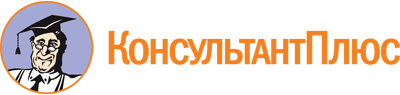 Обзор изменений Федерального закона от 06.10.2003 N 131-ФЗ "Об общих принципах организации местного самоуправления в Российской Федерации"Документ предоставлен КонсультантПлюс

www.consultant.ru

Дата сохранения: 17.01.2023
 